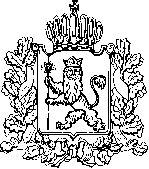 ПОСТАНОВЛЕНИЕО внесении изменения в постановление департамента развития предпринимательства, торговли и сферы услуг администрации Владимирской области от 18.06.2019 № 16В соответствии с частью 2 статьи 16 Федерального закона от 24.07.2007 
№ 209-ФЗ «О развитии малого и среднего предпринимательства в Российской Федерации», постановлением Губернатора области от 16.12.2005 № 725 
«Об утверждении Положения о департаменте развития предпринимательства, торговли и сферы услуг администрации Владимирской области»
постановляю:1. Внести в постановление департамента развития предпринимательства, торговли и сферы услуг администрации Владимирской области от 18.06.2019 
№ 16 «Об утверждении правил предоставления микрозаймов/займов субъектам малого и среднего предпринимательства и организациям инфраструктуры поддержки субъектов малого и среднего предпринимательства Микрокредитной компанией «Фонд содействия развитию малого и среднего предпринимательства во Владимирской области» и внесении изменения в постановление департамента развития предпринимательства, торговли и сферы услуг администрации Владимирской области от 21.02.2017 № 6» изменение, изложив приложение к постановлению в редакции согласно приложению.2. Контроль за исполнением настоящего постановления оставляю за собой.3. Настоящее постановление вступает в силу со дня его официального опубликования.Директор департамента                                                                       Т.Р. РамазановИсп.  Куркина П.А.                             Тел.  (4922)77-87-16                  Приложениек постановлению департаментаразвития предпринимательства,торговли и сферы услугот 15 ноября 2019 г. № 35  Правила предоставления микрозаймов/займов субъектам малого и среднего предпринимательства и организациям инфраструктуры поддержки субъектов малого и среднего предпринимательства Микрокредитной компанией «Фонд содействия развитию малого и среднего предпринимательства во Владимирской области»1. Общие положения1.1. Настоящие Правила разработаны в соответствии с Гражданским кодексом Российской Федерации, Федеральным законом от 24 июля 2007 года № 209-ФЗ «О развитии малого и среднего предпринимательства в Российской Федерации», Федеральным законом от 12 января 1996 года № 7-ФЗ «О некоммерческих организациях», Федеральным законом от 2 июля 2010 года № 151-ФЗ «О микрофинансовой деятельности и микрофинансовых организациях», Приказом Минэкономразвития России от 14.03.2019 № 125 «Об утверждении Требований к реализации мероприятий, осуществляемых субъектами Российской Федерации, бюджетам которых предоставляются субсидии на государственную поддержку малого и среднего предпринимательства в субъектах Российской Федерации в целях достижения целей, показателей и результатов региональных проектов, обеспечивающих достижение целей, показателей и результатов федеральных проектов, входящих в состав национального проекта «Малое и среднее предпринимательство и поддержка индивидуальной предпринимательской инициативы», и требований к организациям, образующим инфраструктуру поддержки субъектов малого и среднего предпринимательства», иными нормативными правовыми актами и определяют порядок и условия предоставления Микрокредитной компанией «Фонд содействия развитию малого и среднего предпринимательства во Владимирской области» (далее -  МКК ФСРМСП) микрозаймов/займов субъектам малого и среднего предпринимательства (далее - субъекты МСП), организациям инфраструктуры поддержки субъектов малого и среднего предпринимательства.1.2. Для целей настоящих Правил используются следующие основные понятия:«Субъект МСП» - хозяйствующий субъект (юридическое лицо и индивидуальный предприниматель), отнесенный в соответствии с условиями, установленными Федеральным законом от 24.07.2007 № 209-ФЗ «О развитии малого и среднего предпринимательства в Российской Федерации», к малым предприятиям, в том числе к микропредприятиям, и средним предприятиям, зарегистрированный и осуществляющий свою деятельность на территории Владимирской области;«Заемщик» - физическое лицо, внесенное налоговым органом на территории Владимирской области в Единый государственный реестр индивидуальных предпринимателей и осуществляющее предпринимательскую деятельность без образования юридического лица на территории Владимирской области, или юридическое лицо, внесенное налоговым органом на территории Владимирской области в единый государственный реестр юридических лиц, осуществляющее деятельность на территории Владимирской области, являющееся субъектом малого и среднего предпринимательства или организацией инфраструктуры поддержки субъектов малого и среднего предпринимательства, соответствующие требованиям, установленным настоящими Правилами, заключившие или намеревающиеся заключить Договор микрозайма/займа с МКК ФСРМСП; «Микрозаем» – заем, предоставляемый МКК ФСРМСП Заемщику на условиях, предусмотренных Договором микрозайма, в сумме, не превышающей предельный размер обязательств Заемщика перед МКК ФСРМСП по основному долгу, установленный настоящими Правилами, сроком до 36 (тридцати шести) месяцев с даты заключения Договора микрозайма.Предельный размер обязательств заемщика перед МКК ФСРМСП по основному долгу не может превышать 5 000 000 (Пять миллионов) рублей.Максимальная сумма микрозайма в рамках одного договора для Линейки продуктов «Микрофинансирование» устанавливается отдельным решением Наблюдательного совета МКК ФСРМСП.«Заем» -  вид обязательственных отношений,  согласно которому МКК ФСРМСП с учетом ограничений, установленных в подпункте 3 пункта 1 статьи 9 Федерального закона от 2 июля 2010 года № 151-ФЗ «О микрофинансовой деятельности и микрофинансовых организациях», передаёт или обязуется передать в собственность Заемщику денежные средства в размере, превышающем 5 000 000 (Пять миллионов) рублей, за счет средств привлеченных кредитных организаций, а Заемщик обязуется возвратить указанную сумму и уплатить проценты за их использование.  «Договор микрозайма/займа» – обязательство, согласно которому Заемщик получает от МКК ФСРМСП в собственность денежные средства и обязуется возвратить их МКК ФСРМСП с процентами в срок и в порядке, предусмотренные Договором микрозайма/займа; «График возврата суммы Микрозайма/займа и уплаты процентов» –обязательное приложение к Договору микрозайма/займа, определяющее сроки возврата, суммы микрозайма/займа и размер процентов, установленные Договором микрозайма/займа;«Платежеспособность» - оцениваемая МКК ФСРМСП способность своевременного и полного исполнения заемщиком обязательств по Договору микрозайма/займа, включая выплату процентов за пользование микрозаймом/займом, погашение суммы основного долга, а также своевременную оплату иных платежей, установленных Договором микрозайма/займа;«Кредитный (финансовый) риск» - риск невыполнения заемщиком обязательств по Договору микрозайма/займа, в том числе неисполнение или ненадлежащее исполнение обязательств по возврату микрозайма/займа и уплате процентов за пользование микрозаймом/займом в установленном договором порядке и сроки;«Инфраструктура поддержки субъектов малого и среднего предпринимательства» - система коммерческих и некоммерческих организаций, которые создаются, осуществляют свою деятельность или привлекаются в качестве поставщиков (исполнителей, подрядчиков) для осуществления закупок товаров, работ, услуг для обеспечения государственных и муниципальных нужд при реализации региональных программ развития субъектов малого и среднего предпринимательства, муниципальных программ развития субъектов малого и среднего предпринимательства, обеспечивающих условия для создания субъектов малого и среднего предпринимательства, и для оказания им поддержки.«Линейка продуктов «Микрофинансирование» - перечень продуктов, предоставляемых МКК ФСРМСП субъектам МСП различных категорий, определяющих основные условия кредитования, согласно Приложения 1 к настоящим Правилам.«Приоритетный проект» - это проект, реализуемый субъектом МСП, который соответствует одному или нескольким условиям:- субъект МСП зарегистрирован и осуществляет деятельность на территориях опережающего социально-экономического развития Российской Федерации, особой экономической зоны Российской Федерации и включен в реестр резидентов таких территорий;- субъект МСП является резидентом промышленного (индустриального) парка, агропромышленного парка, технопарка, промышленного технопарка, бизнес-инкубатора и включен в реестр резидентов таких организаций, образующих инфраструктуру поддержки субъектов малого и среднего предпринимательства;- субъект МСП осуществляет экспортную деятельность;- субъект МСП осуществляет производственную деятельность;- субъект МСП осуществляет деятельность в сфере сельского хозяйства;- субъект МСП, получивший статус предприятия народного художественного промысла после прохождения художественно-экспертного совета Владимирской области, и включенный в реестр субъектов народных художественных промыслов и субъектов ремесленной деятельности и перечня видов ремесленной деятельности во Владимирской области;- субъект МСП создан женщиной, зарегистрированной в качестве индивидуального предпринимателя или являющейся единоличным исполнительным органом юридического лица и (или) женщинами, являющимися учредителями (участниками) юридического лица, а их доля в уставном капитале общества с ограниченной ответственностью либо складочном капитале хозяйственного товарищества составляет не менее 50%, либо не менее чем 50% голосующих акций акционерного общества;- субъект МСП является сельскохозяйственным производственным или потребительским кооперативом или членом сельскохозяйственного потребительского кооператива - крестьянским (фермерским) хозяйством в соответствии с Федеральным законом от 8 декабря 1995г. N 193-ФЗ «О сельскохозяйственной кооперации» (Собрание законодательства Российской Федерации, 1995, N 50, ст. 4870; 1997, N 10, ст. 1120; 1999, N 8, ст. 973; 2002, N 12, ст. 1093; 2003, N 2, ст. 160, 167; N 24, ст. 2248; 2006, N 45, ст. 4635; N 52, ст. 5497; 2007, N 27, ст. 3213; 2008, N 49, ст. 5748; 2009, N 29, ст. 3642; 2011, N 27, ст. 3880; N 49, ст. 7061; 2013, N 27, ст. 3477; N 30, ст. 4084; N 51, ст. 6683; 2014, N 45, ст. 6154; 2015, N 17, ст. 2474; N 48, ст. 6724; 2016, N 27, ст. 4225; 2017, N 31, ст. 4766; 2018, N 18, ст. 2560; N 32, ст. 5115);- субъект МСП является субъектом социального предпринимательства, определенным в соответствии с требованиями настоящих Правил;- субъект МСП осуществляет реализацию проекта в сферах туризма, экологии или спорта;- субъект МСП создан физическим лицом старше 45 лет (физическое лицо старше 45 лет зарегистрировано в качестве индивидуального предпринимателя; в состав учредителей (участников) или акционеров юридического лица входит физическое лицо старше 45 лет и владеющее не менее чем 50% доли в уставном капитале общества с ограниченной ответственностью либо складочном капитале хозяйственного товарищества, либо не менее чем 50% голосующих акций акционерного общества), являющийся вновь зарегистрированным и действующим менее 1 (одного) года на момент принятия решения о предоставлении микрозайма.«Субъект социального предпринимательства» - это субъект МСП, осуществляющий социально ориентированную деятельность, направленную на достижение общественно полезных целей, улучшение условий жизнедеятельности граждан и (или) расширение его возможностей самостоятельно обеспечивать свои основные жизненные потребности, а также на обеспечение занятости, оказание поддержки инвалидам, гражданам пожилого возраста и лицам, находящимся в трудной жизненной ситуации, а именно:а) субъект МСП обеспечивает занятость следующих категорий граждан при условии, что по итогам предыдущего календарного года среднесписочная численность лиц, относящихся к любой из указанных категорий (нескольким или всем указанным категориям), среди работников субъекта малого и среднего предпринимательства составляет не менее 50%, а доля в фонде оплаты труда - не менее 25%:- инвалиды и (или) иные лица с ограниченными возможностями здоровья;- одинокие и (или) многодетные родители, воспитывающие несовершеннолетних детей, и (или) родители детей-инвалидов;- пенсионеры и (или) лица предпенсионного возраста (в течение пяти лет до наступления возраста, дающего право на страховую пенсию по старости, в том числе назначаемую досрочно);- выпускники детских домов в возрасте до 23 лет;- лица, освобожденные из мест лишения свободы и имеющие неснятую или непогашенную судимость;- беженцы и вынужденные переселенцы;- граждане, подвергшиеся воздействию вследствие чернобыльской и других радиационных аварий и катастроф;- иные категории граждан, находящихся в трудной жизненной ситуации, перечень которых установлен нормативными правовыми актами субъекта Российской Федерации; б) субъект МСП обеспечивает доступ производимых лицами, указанными в подпункте «а», товаров (работ, услуг) к рынку сбыта; в) субъект МСП осуществляет деятельность, направленную на производство и реализацию товаров (работ, услуг), которые ориентированы на лиц, указанных в подпункте «а», предназначены для преодоления, замещения (компенсации) ограничений жизнедеятельности и направлены на создание им равных с другими гражданами возможностей участия в жизни общества; г) субъект МСП осуществляет деятельность, направленную на достижение общественно полезных целей, способствующих решению социальных проблем граждан и общества в целом, в одной или нескольких из следующих сфер:- предоставление социальных услуг в соответствии с Федеральным законом от 28 декабря 2013 г. N 442-ФЗ «Об основах социального обслуживания граждан в Российской Федерации» (Собрание законодательства Российской Федерации, 2013, N 52, ст. 7007; 2014, N 30, ст. 4257; 2017, N 47, ст. 6850; N 50, ст. 7563; 2018, N 7, ст. 975; N 11, ст. 1591);- предоставление услуг в сфере здравоохранения, социального туризма, физической культуры и массового спорта;- деятельность в области образования;- культурно-просветительская деятельность (деятельность музеев, театров, библиотек, архивов, школ-студий, музыкальных учреждений, творческих мастерских, ботанических и зоологических садов, домов культуры, домов народного творчества, семейно-досуговых центров);- выпуск периодических печатных изданий, а также книжной продукции, связанных с образованием, наукой и культурой и включенных в Перечень видов периодических печатных изданий и книжной продукции, связанной с образованием, наукой и культурой, облагаемых при их реализации налогом на добавленную стоимость по ставке 10%, утвержденный постановлением Правительства Российской Федерации от 23 января 2003 г. N 41 (Собрание законодательства Российской Федерации, 2003, N 4, ст. 338; 2007, N 28, ст. 3441; 2010, N 52, ст. 7080; 2012, N 43, ст. 5874; 2017, N 1, ст. 190);- содействие охране окружающей среды и экологической безопасности. «Группа взаимосвязанных компаний» - это организации и/или индивидуальные предприниматели, связанные между собой по юридическим (совладельцы компаний, бенефициарные владельцы, близкие родственники) и экономическим признакам, при этом финансовые трудности одного из данных лиц обуславливает возможное возникновение финансовых трудностей другого лица или других лиц группы.Под экономической взаимосвязью понимается поставка/реализация товаров/работ/услуг в объеме, превышающем 20% от общего объема поставки/реализации товаров/работ/услуг компании за последние 2 отчетных квартала и/или предоставление/получение займов от юридических/физических лиц в объеме, превышающем 5% от валюты баланса на последнюю отчетную дату.«Кредитная организация» - юридическое лицо, которое для извлечения прибыли как основной цели своей деятельности на основании специального разрешения (лицензии) Центрального банка Российской Федерации (Банка России) имеет право осуществлять банковские операции, предусмотренные Федеральный закон от 02.12.1990 № 395-1 «О банках и банковской деятельности».«Поручитель» - юридическое или физическое лицо, которое приняло на себя обязательство отвечать перед МКК ФСРМСП за исполнение Заемщиком своих обязательств полностью или частично.«Залогодатель» - юридическое или физическое лицо, которое осуществляет предоставление принадлежащего ему на праве собственности движимого или недвижимого имущества, а также имущественных прав в залог, в обеспечение исполнения обязательств Заемщика по заключаемым им с МКК ФСРМСП договорам микрозайма/займа.1.3. Микрозаймы/займы предоставляются субъектам МСП, организациям инфраструктуры поддержки субъектов малого и среднего предпринимательства за счет средств:1.3.1. бюджетов бюджетной системы Российской Федерации, выделяемых на соответствующие цели; 1.3.2. привлеченных средств кредитных организаций;1.3.3. собственных средств МКК ФСРМСП;1.3.4. иных не противоречащих действующему законодательству источников.1.4. МКК ФСРМСП выдает микрозаймы/займы исходя из принципов: возвратности; срочности; возмездности; обеспеченности; платежеспособности заемщика; целевого использования.2. Общие условия предоставления микрозаймов/займов2.1. Микрозаймы/займы предоставляются субъектам малого и среднего предпринимательства, организациям инфраструктуры поддержки субъектов малого и среднего предпринимательства:2.1.1. соответствующим требованиям, установленным Федеральным законом от 24 июля 2007 года № 209-ФЗ «О развитии малого и среднего предпринимательства в Российской Федерации»;2.1.2. зарегистрированным в установленном порядке и осуществляющим свою деятельность на территории Владимирской области;2.1.3. срок регистрации которых на дату подачи Заявления составляет не менее 3 (трех) месяцев;2.1.4. обладающим платежеспособностью, определяемой в соответствии с Порядком работы с заемщиками по предоставлению и сопровождению микрозаймов/займов, установленным МКК ФСРМСП, и соответствующим требованиям настоящих Правил;2.1.5. имеющим положительную кредитную историю за последние три года либо за фактический период осуществления деятельности, или отсутствие отрицательной.Кредитная история считается отрицательной в случае:- наличия хотя бы одного просроченного платежа по кредиту/займу более 30 дней или двух и более просроченных платежей общей продолжительностью более 30 дней в течение последних 6 месяцев;- наличия хотя бы одного просроченного платежа по кредиту/займу более 60 дней или двух и более просроченных платежей более 30 дней в течение последних 18 месяцев;- наличия хотя бы одного просроченного платежа по кредиту/займу более 90 дней в течение последних 3 лет;- наличия текущей просроченной задолженности сроком более 30 дней;2.1.6. не имеющим просроченной задолженности по налогам, сборам перед федеральным бюджетом, бюджетом субъекта Российской Федерации, местным бюджетом и внебюджетными фондами. 2.1.7. предоставившим МКК ФСРМСП обеспечение своевременного и полного исполнения обязательств по договору микрозайма/займа в объеме не менее суммы микрозайма/займа и процентов, подлежащих начислению за пользование микрозаймом/займом, за один год действия Договора микрозайма/займа;2.1.8. имеющим полностью сформированный уставный капитал на момент обращения за получением микрозайма/займа, если субъект МСП является юридическим лицом; 2.1.9. среднемесячный размер заработной платы одного работника которого (в среднем по предприятию) за 6 месяцев (либо меньшего срока, в зависимости от срока хозяйственной деятельности), предшествующих дате обращения в МКК ФСРМСП, не должен быть менее прожиточного минимума, установленного во Владимирской области, по состоянию на вышеуказанную дату;2.1.10. не имеющим просроченной задолженности по заработной плате перед сотрудниками;2.1.11. предоставившим полный пакет документов в соответствии с перечнем и формами, указанными в Приложении 2 к настоящим Правилам;2.2. Микрозаймы/займы не предоставляются следующим субъектам малого и среднего предпринимательства, организациям инфраструктуры поддержки субъектов малого и среднего предпринимательства:2.2.1. не соответствующим критериям, установленным пунктом 2.1. настоящих Правил;2.2.2. на цели проведения расчетов по заработной плате, налоговым и иным обязательным платежам, оплате текущих расходов по погашению и обслуживанию кредитов, займов или договоров лизинга;2.2.3. являющимся кредитными организациями, страховыми организациями (за исключением потребительских кооперативов), инвестиционными фондами, негосударственными пенсионными фондами, профессиональными участниками рынка ценных бумаг, ломбардами.2.2.4.  являющимся участниками соглашений о разделе продукции;2.2.5. осуществляющим предпринимательскую деятельность в сфере игорного бизнеса.2.2.6. являющимся в порядке, установленном законодательством Российской Федерации о валютном регулировании и валютном контроле, нерезидентами Российской Федерации, за исключением случаев, предусмотренных международными договорами Российской Федерации.2.2.7. не отвечающим требованиям платежеспособности, установленным Порядком работы с заемщиками по предоставлению и сопровождению микрозаймов/займов, установленным МКК ФСРМСП;2.2.8. осуществляющим производство и/или реализацию подакцизных товаров, а также добычу и/или реализацию полезных ископаемых, за исключением общераспространенных полезных ископаемых;2.2.9. в случае, если в отношении субъекта МСП, возбуждено исполнительное производство, либо имеется вступившее в законную силу судебное решение, сумма задолженности по которому превышает:- для юридических лиц – 5% среднеквартальной выручки за последний завершившийся календарный год;- для физических лиц, зарегистрированных в качестве индивидуальных предпринимателей, 100 000 (сто тысяч) рублей;2.2.10. в случае, если в отношении субъекта МСП в течение двух лет (либо меньшего срока, в зависимости от срока хозяйственной деятельности), предшествующих дате подачи Заявления, применялись процедуры несостоятельности (банкротства), либо санкции в виде аннулирования или приостановления действия лицензии (в случае если деятельность Заемщика подлежит лицензированию).2.2.11. в случае, если с момента признания субъекта МСП допустившим нарушение порядка и условий оказания поддержки, в том числе не обеспечившим целевого использования средств поддержки, прошло менее чем три года.2.3. в случае предоставления микрозайма/займа за счет привлеченных средств кредитной организации, субъект МСП должен соответствовать требованиям кредитной организации.2.4. Совокупный размер микрозаймов (суммарный размер задолженности по основному долгу), предоставленных МКК ФСРМСП за счет средств бюджетов и собственных средств одному заемщику не может превышать 5 000 000 (пять миллионов) рублей. Совокупный размер микрозаймов/займов (суммарный размер основного долга), предоставленных МКК ФСРМСП за счет привлеченных средств кредитной организации одному заемщику, не может превышать показателя, установленного кредитной организацией. При этом, возможно одновременное предоставление нескольких микрозаймов/займов одному заемщику из разных источников с соблюдением вышеперечисленных условий.2.5. Микрозаймы/займы предоставляются на срок: - за счет полученных субсидий - не более 36 месяцев с даты заключения Договора микрозайма;- за счет привлечения кредитных средств - в соответствии с требованиями кредитной организации;- за счет собственных средств и иных источников - не более 36 месяцев с даты заключения Договора микрозайма.2.6. Микрозаймы/займы предоставляются в валюте Российской Федерации на основании Договора микрозайма/займа.2.7. Микрозаймы/займы выдаются на следующие цели:2.7.1. За счет средств бюджетов, собственных средств и иных источников:- приобретение, ремонт, модернизация основных средств;- внедрение новых технологий;- развитие научно-технической и инновационной деятельности;- приобретение товарно-материальных ценностей;- расширение деятельности и/или развитие существующего бизнеса;          2.7.2. За счет привлеченных средств кредитной организации в соответствии с требованиями кредитной организации.2.8.  График платежей по возврату основного долга и уплате процентов за пользование микрозаймом/займом устанавливается Договором микрозайма/займа и является его неотъемлемой частью.2.9. Размер процентной ставки по микрозаймам, предоставляемым субъектам МСП, организациям инфраструктуры поддержки субъектов малого и среднего предпринимательства является фиксированным на весь срок действия Договора микрозайма.2.9.1. Процентная ставка за пользование микрозаймом для заемщиков – субъектов малого и среднего предпринимательства по программе микрофинансирования – это ставка, установленная на дату заключения договора микрозайма, предоставляемого за счет средств, предоставленных из бюджетов всех уровней, а также собственных средств МКК ФСРМСП.В зависимости от категории заемщиков, которым предоставляется микрозайм, применяется дифференцированный подход к определению процентной ставки за пользование микрозаймом. Предельные размеры процентных ставок для различных категорий заемщиков указаны в Приложении 1 к настоящим Правилам.Фактические значения процентных ставок для Линейки продуктов «Микрофинансирование» устанавливаются отдельным решением Наблюдательного совета МКК ФСРМСП.2.9.2. Годовая ставка по микрозаймам, выданным за счет привлеченных кредитных ресурсов, устанавливается в соответствии с требованиями кредитной организации.2.10. Лимит на Группу взаимосвязанных компаний устанавливается приказом МКК ФСРМСП. 3. Порядок подачи и рассмотрения заявки (заявления) на предоставление микрозайма/займа3.1. Субъект МСП, организация инфраструктуры поддержки субъектов малого и среднего предпринимательства (далее – Заявитель, Заемщик) вправе обратиться в МКК ФСРМСП путем личного обращения, по телефону или направления запроса по электронной почте для получения первичной консультации об условиях предоставления микрозайма/займа.Заявитель получает консультационную информацию о порядке и условиях получения микрозайма/займа, его правах и обязанностях, связанных с получением микрозайма/займа, перечне документов для его оформления, процентных ставках и методике начисления процентов, сумме и сроке возврата микрозайма/займа, условиях его погашения.В ходе проведения консультаций сотрудник МКК ФСРМСП выясняет соответствие обратившегося за получением микрозайма/займа лица, требованиям, предъявляемым к Заявителю.3.2. Субъект МСП, организация инфраструктуры поддержки субъектов малого и среднего предпринимательства обращается в МКК ФСРМСП с заявлением на предоставление микрозайма/займа и необходимыми документами для рассмотрения вопроса о предоставлении микрозайма/займа.Форма заявления, анкеты и перечень документов, необходимых для представления Заемщиком для получения микрозайма/займа, указаны в Приложении № 2 к настоящим Правилам и являются их неотъемлемой частью.3.3. После получения от Заёмщика необходимого пакета документов, специалист МКК ФСРМСП фиксирует заявление на получение микрозайма/займа в журнале, проводит анализ представленных документов и проверяет их достоверность, запрашивает сведения в АО «Национальное бюро кредитных историй» Заёмщика, назначает дату и время выезда по месту нахождения Заёмщика для осмотра хозяйственной деятельности и залогового обеспечения.МКК ФСРМСП производит анализ финансового состояния Заявителя в соответствии с Порядком работы с заемщиками по предоставлению и сопровождению микрозаймов/займов, установленным МКК ФСРМСП, и определяет величину необходимого обеспечения в соответствии с Порядком работы с обеспечением, предоставляемым субъектом МСП, организацией инфраструктуры поддержки субъектов малого и среднего предпринимательства по Договору микрозайма/займа, установленным МКК ФСРМСП.Порядок работы с обеспечением, предоставляемым в обеспечение исполнения обязательств по Договору микрозайма/займа, включает в себя порядок определения размера необходимого обеспечения по Договору микрозайма/займа, перечень документов, представляемых по предлагаемому обеспечению, требования к предоставляемому обеспечению по Договору микрозайма/займа, в том числе случаи страхования предмета залога. МКК ФСРМСП производит также правовой анализ, заключающийся в оценке правоспособности и полномочий заемщика, поручителей, залогодателя, оценки возможности принятия имущества в качестве залога по Договору микрозайма/займа, анализ экономической безопасности, заключающийся в установлении фактов предоставления заемщиком, поручителем, залогодателем недостоверных сведений и негативных фактов в деятельности последних.Результаты правового анализа и анализа экономической безопасности фиксируются в листе согласования в соответствии с формой, установленной Порядком работы с заемщиками по предоставлению и сопровождению микрозаймов/займов.3.4. В случае не предоставления Заявителем полного пакета документов в течении 2-х месяцев с даты предоставления заявления на предоставление микрозайма/займа, заявка снимается с рассмотрения.3.5. По результатам анализа представленных документов, финансового состояния Заявителя, предоставляемого обеспечения, кредитных историй Заемщика, поручителей, залогодателей, выезда на осмотр бизнеса/залога, сотрудник МКК ФСРМСП в течение 10 рабочих дней с даты предоставления Заемщиком полного пакета документов составляет заключение установленного МКК ФСРМСП образца.3.6. По результатам проведенного анализа Заявителя и составленного заключения на заседании Комиссии по предоставлению микрозаймов/займов в течение 15 рабочих дней с даты предоставления Заемщиком полного пакета документов принимается коллегиальное решение о выдаче микрозайма/займа или об отказе в выдаче микрозайма/займа. Состав Комиссии утверждается Приказом МКК ФСРМСП. Количество членов Комиссии должно быть не менее 3-х человек.3.7. Сотрудник МКК ФСРМСП в течение 1 (одного) рабочего дня после принятия решения Комиссией о предоставлении микрозайма/займа информирует Заемщика о принятом решении путем личного обращения, по телефону или направления соответствующей информации по электронной почте, запрашивает недостающие документы, необходимые для оформления сделки: согласие супруга(и) на получение микрозайма, на передачу в залог приобретенного в браке движимого имущества, нотариально удостоверенное согласие супруга(и) на передачу в залог приобретенного в браке недвижимого имущества или брачный договор, соглашение о разделе имущества, а также формирует досье на Заемщика.Решение о предоставлении микрозайма/займа действует в течение 30 (тридцати) дней со дня его принятия.3.8. Сотрудник МКК ФСРМСП информирует Заемщика до получения им микрозайма/займа об условиях Договора микрозайма/займа, о возможности и порядке изменения его условий по инициативе сторон, о перечне и размере всех платежей, связанных с получением, обслуживанием и возвратом микрозайма/займа, а также с нарушением условий Договора микрозайма/займа.4. Обеспечение микрозайма/займа4.1. В качестве обеспечения исполнения обязательств заемщика МКК ФСРМСП принимает:4.1.1. поручительство юридических и физических лиц;4.1.2. залог движимого или недвижимого имущества;4.1.3. поручительство субъектов Российской Федерации или муниципальных образований;4.1.4. поручительство Гарантийного фонда Владимирской области;4.1.5. банковские гарантии.4.2. Поручителями могут выступать:- юридические лица – резиденты Российской Федерации;- физические лица – граждане (резиденты) Российской Федерации.Для субъектов МСП – юридических лиц обязательно предоставление поручительства не менее одного из указанных ниже категорий лиц:- учредителей (участников) с долей участия 25 (двадцать пять) и более процентов;- бенефициарных владельцев;- одного юридического лица или индивидуального предпринимателя из Группы взаимосвязанных с Заемщиком компаний.Для субъектов МСП – индивидуальных предпринимателей обязательно предоставление поручительства супруга/супруги или иного физического либо юридического лица.4.3. В качестве залога МКК ФСРМСП принимает:- движимое имущество (за исключением товарно-материальных ценностей (ТМЦ));- недвижимое имущество, зарегистрированное в установленном порядке (здания, сооружения, квартиры, жилые дома, нежилые помещения, земельные участки);- имущественные права требования.4.4. Залог может быть предоставлен самим заемщиком, а также залогодателями – третьими лицами. Договор залога заключается с залогодателем, являющимся собственником имущества. Залогодателями могут выступать:- юридические лица – резиденты Российской Федерации;- физические лица – граждане (резиденты) Российской Федерации.4.5. Предмет залога не должен находиться под арестом, а также быть обременен иными обязательствами (залог, сервитут).4.6. В случае предоставления в залог недвижимого имущества заемщик уплачивает в пользу МКК ФСРМСП денежные средства за предоставление услуг правового характера по юридическому сопровождению процедуры государственной регистрации ограничения (обременения) прав на недвижимое имущество и сделок с ним органом, уполномоченным осуществлять государственную регистрацию.4.7. В случае предоставления в залог движимого имущества в виде транспортных средств, самоходной техники, оборудования залогодатель осуществляет несение расходов по оплате нотариальных услуг в соответствии с нотариальными тарифами по внесению сведений о залоге в реестр уведомлений о залогах движимого имущества, а также по регистрации уведомления об исключении сведений о залоге движимого имущества.5. Порядок заключения Договора микрозайма/займа и предоставления заемщику графика платежей5.1. В течение 3 (трех) рабочих дней с даты принятия комиссией МКК ФСРМСП решения о предоставлении микрозайма/займа МКК ФСРМСП подготавливает проекты Договора микрозайма/займа и договоров, заключаемых в обеспечение Договора микрозайма/займа (договоры поручительства и залога), и организует их подписание.5.2. После подписания заемщиком/поручителем/залогодателем Договора микрозайма/займа со всеми приложениями к нему, договоров по обеспечению исполнения обязательств по Договору микрозайма/займа (договор поручительства/договор залога) и выполнения всех предварительных условий передачи микрозайма/займа МКК ФСРМСП в установленном договором порядке осуществляет перечисление денежных средств заемщику.5.3. Со стороны МКК ФСРМСП договоры и приложения к ним подписываются директором или лицом его замещающим, заверяются печатью МКК ФСРМСП.5.4. Со стороны заемщика/поручителя/залогодателя – юридического лица, договоры, соглашения и приложения к ним подписываются единоличным исполнительным органом, осуществляющим текущее руководство деятельностью юридического лица в соответствии с Уставом либо иным лицом, уполномоченным на подписание договоров в установленном законодательством РФ порядке, заверяются печатью заемщика/поручителя/залогодателя.Со стороны заемщика/поручителя/залогодателя – физического лица, являющегося индивидуальным предпринимателем, договоры, соглашения и приложения к ним подписываются заемщиком/поручителем/залогодателем лично или иным лицом по нотариально удостоверенной доверенности и заверяются печатью (при ее наличии).Со стороны заемщика/поручителя/залогодателя – физического лица, договоры, соглашения и приложения к ним подписываются заемщиком/поручителем/залогодателем лично или иным лицом по нотариально удостоверенной доверенности. 5.5. Договор микрозайма/займа составляется в двух экземплярах, а в случае необходимости государственной регистрации объекта залога Договор микрозайма/займа составляется в трёх экземплярах: - первый экземпляр помещается в дело по микрозайму/займу; - второй экземпляр передается заемщику;- третий экземпляр предоставляется в орган, осуществляющий государственную регистрацию ограничения (обременения) прав на недвижимое имущество.Приложением № 1 к Договору микрозайма/займа является График возврата суммы микрозайма/займа и уплаты процентов за пользование микрозаймом/займом. Подтверждением получения заемщиком Графика возврата суммы микрозайма/займа и уплаты процентов за пользование микрозаймом/займом является получение Договора микрозайма/займа.5.6. Микрозайм/займ предоставляется заемщику путем безналичного перечисления денежных средств на его расчетный счет.Датой выдачи микрозайма/займа считается дата списания денежных средств с расчетного счета МКК ФСРМСП. 6. Осуществление контроля за исполнением Договора микрозайма/займа6.1. МКК ФСРМСП проверяет целевое использование микрозайма/займа заемщиком в порядке, установленном Договором микрозайма/займа.6.2. Подтверждением целевого использования микрозайма/займа служит предоставление займодавцу надлежащим образом заверенных копий документов, которыми могут быть:- платежное поручение;- чек;- счет-фактура;- товарная накладная;- ОС-1 (Акт о приеме-передаче объекта основных средств);- ОС-6 (Инвентарная карточка учета объекта основных средств);- М-4 (Приходный ордер);- иные подтверждающие документы, например, договор купли-продажи / поставки / оказания услуг / счет на оплату и т.п.6.3. Контроль за поступлением от заемщика ежемесячных платежей и процентов за пользование микрозаймом/займа в соответствии с условиями Договора микрозайма/займа осуществляется МКК ФСРМСП ежемесячно.6.4. После предоставления микрозайма/займа, МКК ФСРМСП вправе осуществлять плановый и внеплановый мониторинг предмета залога заемщика.Плановый мониторинг залогового обеспечения проводится специалистом МКК ФСРМСП с периодичностью:- движимое имущество - не реже 1 раза в квартал;- недвижимость - не реже 1 раза в полгода. Внеплановый мониторинг проводится по решению Комиссии МКК ФСРМСП по работе с просроченной задолженностью на основании приказа МКК ФСРМСП в случае возникновения факта нарушения платежной дисциплины, либо появившейся негативной информации со стороны заемщика или третьих лиц. 7. Исполнение Договора микрозайма/займа7.1. Договор микрозайма/займа считается исполненным Заемщиком после погашения основного долга по Договору микрозайма/займа, начисленных процентов за пользование микрозаймом/займом и штрафных санкций (при их наличии), выполнения иных условий Договора микрозайма/займа.8. Заключительные положения8.1. Настоящие Правила утверждаются Наблюдательным советом МКК ФСРМСП.8.2. Предложения о внесении изменений в настоящие Правила могут вноситься любым из членов Наблюдательного совета МКК ФСРМСП, директором МКК ФСРМСП. 8.3. Контроль за реализацией настоящих Правил осуществляется Наблюдательным советом МКК ФСРМСП, директором МКК ФСРМСП.8.4. Во всем остальном, что не урегулировано настоящими Правилами, МКК ФСРМСП руководствуется действующим законодательством Российской Федерации.Приложение 1Линейка продуктов «Микрофинансирование»Микрозаймы по всем продуктам предоставляются сроком до 3-х лет с возможностью отсрочки платежа по основному долгу до 4-х месяцев«Приоритетный»«Моногород»«Основной»«Старт»«Старт без залога» «Экспресс»                                                                    Приложение 2З А Я В Л Е Н И ЕЮРИДИЧЕСКОГО ЛИЦАНА ПОЛУЧЕНИЕ МИКРОЗАЙМА/ЗАЙМА МИКРОКРЕДИТНОЙ КОМПАНИИ «ФОНД СОДЕЙСТВИЯ РАЗВИТИЮ МАЛОГО И СРЕДНЕГО ПРЕДПРИНИМАТЕЛЬСТВА ВО ВЛАДИМИРСКОЙ ОБЛАСТИ» (МКК ФСРМСП)Заемщик заявляет и подтверждает: 1) отсутствие в течение 36 (тридцати шести) месяцев (либо меньшего срока, в зависимости от срока хозяйственной деятельности, но не менее 3 (трёх) месяцев), предшествующих дате обращения за получением микрозайма/займа МКК ФСРМСП, нарушений условий ранее оказанной государственной поддержки, а также заключенных кредитных договоров, договоров займа, договоров лизинга и т.п. 2) отсутствие в течение двух лет (либо меньшего срока, в зависимости от срока хозяйственной деятельности, но не менее 6 (шести) месяцев), предшествующих дате обращения за получением микрозайма/займа МКК ФСРМСП, фактов применения процедур несостоятельности (банкротства), в том числе наблюдение, финансовое оздоровление, внешнее управление, конкурсное производство, либо санкции в виде аннулирования или приостановления действия лицензии (в случае, если деятельность заемщика - субъекта МСП подлежит лицензированию).3) отсутствие просроченной задолженности по налогам, сборам и другим обязательствам перед федеральным бюджетом, бюджетом субъекта Российской Федерации, местным бюджетом и внебюджетными фондами.   4) отсутствие просроченной задолженности по зарплате перед сотрудниками.5) неучастие в соглашениях о разделе продукции. 6) учредители, имеющие более 25% в уставном капитале не являются крупными предприятиями, т.е. численность сотрудников не более 250 чел., выручка за год не более 2 млрд. руб.7) Информация, представленная в заявлении, является достоверной и выражает согласие на её проверку МКК ФСРМСП и проведения дальнейшего анализа предприятия.Настоящим Заемщик подтверждает, что ознакомлен с основными условиями предоставления микрозайма/займа;полностью отдает себе отчет в том, что, если окажется не в состоянии осуществлять платежи или выполнить любое из требований, указанных в договоре, который может быть заключен между МКК ФСРМСП и Заемщиком в будущем, МКК ФСРМСП имеет право потребовать досрочного возврата микрозайма/займа и уплаты начисленных процентов;поставлен в известность о том, что уклонение от выполнения предусмотренных договором обязанностей может повлечь гражданскую и уголовную ответственность;в случае принятия отрицательного решения по вопросу заключения договора МКК ФСРМСП не обязан возвращать Заемщику настоящее Заявление;принятие к рассмотрению настоящего заявления не означает возникновения у МКК ФСРМСП обязательства по предоставлению микрозайма/займа.В соответствии с Федеральным законом от 30.12..2004 №218-ФЗ «О кредитных историях» заемщик выражает _________________  («согласие» или «несогласие» - указать собственноручно) на предоставление МКК ФСРМСП данных в отношении Заемщика в бюро кредитных историй. В соответствии с Федеральным законом от 30.12..2004 №218-ФЗ «О кредитных историях» заемщик выражает _________________  («согласие» или «несогласие» - указать собственноручно) на запрос МКК ФСРМСП данных в отношении Заемщика в бюро кредитных историй.Согласие дается в целях:заключения договора займа;проверки благонадежности;прочие целиНастоящим Заемщик подтверждает, что им получено согласие всех лиц, указанных в настоящем заявлении и в приложении к нему, на обработку МКК ФСРМСП их персональных данных, указанных в заявлении, а также им сообщена информация о наименовании и адресе МКК ФСРМСП, о цели обработки данных и ее правовых основаниях, о предполагаемых пользователях персональных данных, и о правах данных лиц, как субъектов персональных данных, предусмотренных Федеральным законом от 27.07.2006г. №152-ФЗ «О персональных данных».Срок хранения заявления – 5 лет с даты прекращения отношений с клиентом.Сведения о бенефициарных владельцах – физических лицах, в т.ч. учредителях, которые в конечном счете прямо или косвенно (через третьих лиц) владеют (имеют преобладающее участие 25% и более в капитале) клиентом – юридическим лицом либо имеют возможность контролировать действия клиента:Сведения о действии к выгоде других лиц:При наличии выгодоприобретателя отметьте соответствующую ячейку, укажите лицо в интересах которого действуете и заполните анкету физического лица на каждого выгодоприобретателяОснование действий к выгоде другого лицаОрганизация (представитель, выгодоприобретатель, бенефициарный владелец или участник) является руководителем или учредителем общественной или религиозной организации, благотворительного фонда, иностранной некоммерческой неправительственной организации, ее филиала, осуществляющих свою деятельность не территории РФ:Сведения (документы) о финансовом положении:Документальное подтверждение финансового положения (за последний отчетный период):Сведения о деловой репутацииДокументальное подтверждение деловой репутацииСведения о целях финансово-хозяйственной деятельности:Обязуюсь уведомить МКК ФСРМСП в письменной форме в течении 5 рабочих дней об изменении любых сведений, указанных в данном заявлении.Дата заполнения Заявления                                                                                              ФИО и подпись заявителя                                                                                            МППринял специалист ФСРМСП     «___» __________ 20__г.               _____________                                                                                                             (подпись специалиста МКК ФСРМСП)       З А Я В Л Е Н И ЕИНДВИДУАЛЬНОГО ПРЕДПРИНИМАТЕЛЯ НА ПОЛУЧЕНИЕ МИКРОЗАЙМА/ЗАЙМА МИКРОКРЕИТНОЙ КОМПАНИИ «ФОНД СОДЕЙСТВИЯ РАЗВИТИЮ МАЛОГО И СРЕДНЕГО ПРЕДПРИНИМАТЕЛЬСТВА ВО ВЛАДИМИРСКОЙ ОБЛАСТИ» (МКК ФСРМСП)Заемщик заявляет и подтверждает: 1) отсутствие в течение 36 (тридцати шести) месяцев (либо меньшего срока, в зависимости от срока хозяйственной деятельности, но не менее 3 (трёх) месяцев), предшествующих дате обращения за получением микрозайма/займа МКК ФСРМСП, нарушений условий ранее оказанной государственной поддержки, а также заключенных кредитных договоров, договоров займа, договоров лизинга и т.п. 2) отсутствие в течение двух лет (либо меньшего срока, в зависимости от срока хозяйственной деятельности, но не менее 6 (шести) месяцев), предшествующих дате обращения за получением микрозайма/займа МКК ФСРМСП, фактов применения процедур несостоятельности (банкротства), в том числе наблюдение, финансовое оздоровление, внешнее управление, конкурсное производство, либо санкции в виде аннулирования или приостановления действия лицензии (в случае, если деятельность заемщика - субъекта МСП подлежит лицензированию).3) отсутствие просроченной задолженности по налогам, сборам и другим обязательствам перед федеральным бюджетом, бюджетом субъекта Российской Федерации, местным бюджетом и внебюджетными фондами.   4) отсутствие просроченной задолженности по зарплате перед сотрудниками.5) неучастие в соглашениях о разделе продукции. 6) учредители, имеющие более 25% в уставном капитале не являются крупными предприятиями, т.е. численность сотрудников не более 250 чел., выручка за год не более 2 млрд.руб.7) Информация, представленная в заявлении, является достоверной и выражает согласие на её проверку МКК ФСРМСП и проведения дальнейшего анализа предприятия.Настоящим Заемщик подтверждает, что ознакомлен с основными условиями предоставления  микрозайма/займа;полностью отдает себе отчет в том, что, если окажется не в состоянии осуществлять платежи или выполнить любое из требований, указанных в договоре, который может быть заключен между МКК ФСРМСП и Заемщиком в будущем, МКК ФСРМСП имеет право потребовать досрочного возврата микрозайма/займа и уплаты начисленных процентов;поставлен в известность о том, что уклонение от выполнения предусмотренных договором обязанностей может повлечь гражданскую и уголовную ответственность;в случае принятия отрицательного решения по вопросу заключения  договора МКК ФСРМСП не обязан возвращать Заемщику настоящее Заявление;принятие к рассмотрению настоящего Заявления не означает возникновения у МКК ФСРМСП обязательства по предоставлению микрозайма/займа.В соответствии с Федеральным законом от 30.12..2004 №218-ФЗ «О кредитных историях» заемщик выражает _________________  («согласие» или «несогласие» - указать собственноручно) на предоставление МКК ФСРМСП данных в отношении Заемщика в бюро кредитных историй. В соответствии с Федеральным законом от 30.12..2004 №218-ФЗ «О кредитных историях» заемщик выражает _________________  («согласие» или «несогласие» - указать собственноручно) на запрос МКК ФСРМСП данных в отношении Заемщика в бюро кредитных историй.Согласие дается в целях:заключения договора займа;проверки благонадежности;прочие цели.Настоящим Заемщик подтверждает, что им получено согласие всех лиц, указанных в настоящем заявлении и в приложении к ней, на обработку МКК ФСРМСП их персональных данных, указанных в заявлении, а также им сообщена информация о наименовании и адресе МКК ФСРМСП, о цели обработки данных и ее правовых основаниях, о предполагаемых пользователях персональных данных, и о правах данных лиц, как субъектов персональных данных, предусмотренных Федеральным законом от 27.07.2006г. №152-ФЗ «О персональных данных».Срок хранения заявления 5 лет с даты прекращения отношения с клиентом.22. На момент заполнения настоящего заявления являюсь:(при положительном ответе отметьте соответствующую ячейку)23. При наличии выгодоприобретателя отметьте соответствующую ячейку, укажите лицо в интересах которого действуете24. Основание действий к выгоде другого лица25. Сведения (документы) о финансовом положении (за последний отчетный/налоговый период):26.Сведения о деловой репутацииОбязуюсь уведомить МКК ФСРМСП в письменной форме в течении 5 рабочих дней об изменении любых сведений, указанных в данном заявлении.Дата заполнения Заявления                                                                                              ФИО и подпись заявителя                                                                                             МП (при наличии)Принял специалист МКК ФСРМСП     «___» __________ 20__г.               _____________                                                                                                                 (подпись специалиста МКК ФСРМСП) лицом замещающим государственные должности РФ, должности членов совета директоров ЦБ РФ, должности федеральной государственной службы, назначение на которые и освобождение от которых осуществляются Президентом РФ, должности в ЦБ РФ, государственных корпорациях.АНКЕТА ПОРУЧИТЕЛЯ/ЗАЛОГОДАТЕЛЯ ЮРИДИЧЕСКОГО ЛИЦАНастоящим подтверждаю, что информация, представленная в Анкете, является достоверной и выражаю согласие на ее проверку МКК ФСРМСП и проведение дальнейшего анализа предприятия.В соответствии с Федеральным законом от 30.12.2004 № 218-ФЗ «О кредитных историях» поручитель выражает _________________ («согласие» или «несогласие» - указать собственноручно) на запрос МКК ФСРМСП данных в отношении Поручителя/Залогодателя в бюро кредитных историй. Согласие дается в целях:заключения договора займа;проверки благонадежности;прочие цели.В соответствии с Федеральным законом от 30.12.2004 № 218-ФЗ «О кредитных историях» поручитель выражает _________________ («согласие» или «несогласие» - указать собственноручно) на предоставление МКК ФСРМСП данных в отношении Поручителя/Залогодателя в бюро кредитных историй.Настоящим Поручитель/Залогодатель подтверждает возможность предоставления МКК ФСРМСП данной информации третьим лицам. Настоящим Поручитель/Залогодатель подтверждает, что им получено согласие всех лиц, указанных в настоящей Анкете и в приложении к ней, на обработку МКК ФСРМСП их персональных данных, указанных в Анкете, а также им сообщена информация о наименовании и адресе МКК ФСРМСП, о цели обработки данных и ее правовых основаниях, о предполагаемых пользователях персональных данных, и о правах данных лиц, как субъектов персональных данных, предусмотренных Федеральным законом от 27.07.2006г. №152-ФЗ «О персональных данных».Руководитель                        _______________(______________)                                                     (ФИО)                               (подпись)                                                                              М.П.Дата составления: АНКЕТА ПОРУЧИТЕЛЯ/ЗАЛОГОДАТЕЛЯ ФИЗИЧЕСКОГО ЛИЦА(или бенефициарного владельца)Фамилия Имя ОтчествоДата и место рожденияПаспорт1. Сведения о поручителе/залогодателеКоличество лет проживания по адресу: __________________________________________________________Семейное положение поручителя/залогодателя:Состав семьи:Выплата заработной платы осуществляется путем:2. Сведения о доходах, расходах поручителя/залогодателя:3. Сведения об имуществе, находящимся в собственности поручителя/залогодателя:3.1. Транспортные средства3.2. Недвижимость4. Обязательства поручителя/залогодателя4.1. Кредиты в банках4.2. Поручительства5. Сведения о ранее полученных и погашенных кредитах6. Дополнительные сведения6.1. Наличие вкладов в банках6.2. Привлекались ли вы к уголовной ответственности? да⁯, нет ⁯.6.3. Находитесь ли под судом или следствием? да⁯, нет ⁯.6.4. Предъявлены ли к Вам иски в порядке гражданского судопроизводства? да⁯, нет ⁯.Настоящим подтверждаю, что информация, представленная в Анкете, является достоверной и выражаю согласие на ее проверку МКК ФСРМСП.В соответствии с Федеральным законом от 30.12.2004 №218-ФЗ «О кредитных историях» поручитель выражает _________________ («согласие» или «несогласие» - указать собственноручно) на запрос МКК ФСРМСП данных в отношении Поручителя/Залогодателя в бюро кредитных историй.Согласие дается в целях:заключения договора займа;проверки благонадежности;прочие цели.В соответствии с Федеральным законом от 30.12.2004 № 218-ФЗ «О кредитных историях» Поручитель/Залогодатель выражает ______________________ («согласие» или «несогласие» - указать собственноручно) на предоставление МКК ФСРМСП данных в отношении Поручителя/Залогодателя в бюро кредитных историй.Настоящим Поручитель/Залогодатель подтверждает возможность предоставления МКК ФСРМСП данной информации третьим лицам. Настоящим Поручитель/Залогодатель подтверждает, что им получено согласие всех лиц, указанных в настоящей Анкете и в приложении к ней, на обработку МКК ФСРМСП их персональных данных, указанных в Анкете, а также им сообщена информация о наименовании и адресе МКК ФСРМСП, о цели обработки данных и ее правовых основаниях, о предполагаемых пользователях персональных данных, и о правах данных лиц, как субъектов персональных данных, предусмотренных Федеральным законом от 27.07.2006г. №152-ФЗ «О персональных данных»._______________________________________________________(______________)                                                (ФИО)                                              (подпись)Дата составления: (наименование заемщика)РАСШИФРОВКАКРЕДИТОРСКОЙ И ДЕБИТОРСКОЙ ЗАДОЛЖЕННОСТИ ПО СОСТОЯНИЮ НАРуководитель ФИО________________________________________ подпись (______________)М.П.СОГЛАСИЕ НА ОБРАБОТКУ ПЕРСОНАЛЬНЫХ ДАННЫХЯ,______________________________________________________________(далее субъект),                                                             Фамилия, имя, отчество субъекта персональных данныхзарегистрированный (-ая) по адресу: ______________________________________________,документ, удостоверяющий личность _____________________________________________,				                                                       вид документа, № документа, когда и кем выдандаю согласие Микрокредитной компании «Фонд содействия развитию малого и среднего предпринимательства во Владимирской области» (далее - оператор), на обработку своих персональных данных на следующих условиях:        1. Субъект дает согласие на обработку, как с использованием средств автоматизации, так и без использования таких средств, своих персональных данных, то есть на совершение, в том числе следующих действий: сбор, запись, систематизацию, накопление, хранение, уточнение (обновление, изменение), извлечение, использование, обезличивание, блокирование, удаление, уничтожение, а также передачу (распространение, предоставление, доступ)  такой информации третьим лицам на основании заключенных договоров, а также получение информации и документов обо мне от третьих  лиц для осуществления проверки достоверности и полноты информации о Субъекте и в случаях, установленных законодательством.        2. Перечень персональных данных Субъекта, передаваемых Оператору на обработку: ФИО; паспортные данные и/или данные иного документа удостоверяющего личность; гражданство; дата рождения; место рождения; семейное положение; имущественное положение; адрес регистрации по месту жительства/пребывания; адрес фактического проживания; контактные телефоны; адрес электронной почты; ИНН; ОГРН; доходы; банковские реквизиты; сведения об обеспечении исполнения договорных обязательств (по договору займа, поручительства, залога), иные персональные данные.         3.	Настоящее Согласие дается в целях оказания услуг, предусмотренных Федеральным законом от 02.07.2010 г. № 151-ФЗ «О микрофинаносовой деятельности и микрофинансовых организациях».        4.	Настоящее Согласие действует с даты его предоставления до исполнения Субъектом всех обязательств перед Оператором и дополнительно в течение пяти лет после полного исполнения указанных обязательств Субъекта.        5.	Отзыв настоящего Согласия на обработку персональных данных может быть произведен не ранее даты полного исполнения всех обязательств Субъекта перед Оператором в письменной форме путем подачи последнему соответствующего заявления.  Я даю свое согласие на получение от Оператора информационных материалов о наступлении сроков исполнения обязательств по договору займа, возникновении или наличии просроченной задолженности, по любым каналам связи, включая: SMS-оповещение, почтовое письмо, телеграмму, голосовое сообщение, сообщение по электронной почте, личное сообщение в мессенджере или социальной сети. «____»________________ 201   г.	    ______________		_______________________АДМИНИСТРАЦИЯ ВЛАДИМИРСКОЙ ОБЛАСТИДЕПАРТАМЕНТ РАЗВИТИЯ ПРЕДПРИНИМАТЕЛЬСТВА, ТОРГОВЛИ И СФЕРЫ УСЛУГАДМИНИСТРАЦИЯ ВЛАДИМИРСКОЙ ОБЛАСТИДЕПАРТАМЕНТ РАЗВИТИЯ ПРЕДПРИНИМАТЕЛЬСТВА, ТОРГОВЛИ И СФЕРЫ УСЛУГАДМИНИСТРАЦИЯ ВЛАДИМИРСКОЙ ОБЛАСТИДЕПАРТАМЕНТ РАЗВИТИЯ ПРЕДПРИНИМАТЕЛЬСТВА, ТОРГОВЛИ И СФЕРЫ УСЛУГ15 ноября2019 г.№  35 Согласовано:Заведующий отделом развития предпринимательства департаментаВ.В. СерегинаЗаведующий отделом лицензирования (юрист) департаментаВ.А. МакароваДиректор МКК ФСРМСПН.Г. АртемоваНазвание продукта Предельная % ставка (годовых)Категория заявителя/Особенности продуктаПредельный размер обязательств Заемщика по основному долгу, руб.Обеспечение«Приоритетный»Не более ключевой ставки Банка РоссииСубъекты МСП, соответствующие условиям «Приоритетного проекта»Срок регистрации Субъекта МСП от 1 года5 000 000 Транспортные средства, самоходные машины, оборудование, недвижимость+для ЮЛ поручительство  учредителей с долей участия 25% и более и/или бенефициарных владельцев и/или одного ЮЛ или ИП из группы взаимосвязанных компаний; для ИП - поручительство супруга/супруги или поручительство иного лица«Моногород»Не более 1/2 ключевой ставки Банка России - для субъектов МСП, соответствующих условиям «Приоритетного проекта»;Не более двукратного размера ключевой ставки Банка России – для иных субъектов МСПСМСП, зарегистрированные и осуществляющие деятельность в соответствии с законодательством РФ на территории монопрофильных муниципальных образований Владимирской области.5 000 000 Транспортные средства, самоходные машины, оборудование, недвижимость+для ЮЛ поручительство  учредителей с долей участия 25% и более и/или бенефициарных владельцев и/или одного ЮЛ или ИП из группы взаимосвязанных компаний; для ИП - поручительство супруга/супруги или поручительство иного лица«Основной»Не более двукратного размера ключевой ставки Банка РоссииИные субъекты МСП, не соответствующие условиям «Приоритетного проекта»Срок регистрации СМСП от 1 года5 000 000 Транспортные средства, самоходные машины, оборудование, недвижимость+для ЮЛ поручительство  учредителей с долей участия 25% и более и/или бенефициарных владельцев и/или одного ЮЛ или ИП из группы взаимосвязанных компаний; для ИП - поручительство супруга/супруги или поручительство иного лица«Старт»Не более ключевой ставки Банка России - для субъектов МСП, соответствующих условиям «Приоритетного проекта»;Не более двукратного размера ключевой ставки Банка России – для иных субъектов МСП;Субъекты МСП, срок регистрации которых от 3 месяцев до 1 года5 000 000 Транспортные средства, самоходные машины, оборудование, недвижимость+для ЮЛ поручительство  учредителей с долей участия 25% и более и/или бенефициарных владельцев и/или одного ЮЛ или ИП из группы взаимосвязанных компаний; для ИП - поручительство супруга/супруги или поручительство иного лица«Экспресс»Не более двукратного размера ключевой ставки Банка РоссииПродуктом может воспользоваться субъект МСП, относящийся к любой из категорийПрименяется упрощенный пакет документов для получения микрозайма1 500 000 Транспортные средства, самоходные машины, оборудование, недвижимость+для ЮЛ поручительство  учредителей с долей участия 25% и более и/или бенефициарных владельцев и/или одного ЮЛ или ИП из группы взаимосвязанных компаний; для ИП - поручительство супруга/супруги или поручительство иного лица«Старт без залога»Не более ключевой ставки Банка России - для субъектов МСП, зарегистрированных и осуществляющих деятельность на территории моногорода и соответствующих условиям «Приоритетного проекта»;Не более полуторакратного размера ключевой ставки Банка России - для субъектов МСП, соответствующих условиям «Приоритетного проекта»Не более 2,5-кратного размера ключевой ставки Банка России – для иных субъектов МСПСубъекты МСП, срок регистрации которых от 3 месяцев до 1 года300 000Для ЮЛ – поручительство учредителей с долей участия 25% и более или бенефициарных владельцев, для ИП - поручительство супруга/супруги или поручительство иного лицаПредельный размер обязательств Заемщика по основному долгу5 000 000 рублей Предельная процентная ставка, годовыхНе более ключевой ставки Банка РоссииЦелевое использование микрозаймаприобретение, ремонт и модернизация основных средств,приобретение товарно-материальных ценностейТребования к ЗаемщикуСубъект МСП соответствует условиям «Приоритетного проекта»Для производства и сельского хозяйства – доля доходов в выручке от производственного/сельскохозяйственного вида деятельности должна составлять не менее 50% за последние 2 отчетных квартала;Срок регистрации СМСП от 1 годаМаксимальный срок займа (включительно)до 36 месяцевМаксимальный срок отсрочки погашения основного долга (включительно)до 4 месяцевОсновное обеспечение - ЗалогТранспортные средства. Самоходные машины. Оборудование. Недвижимость.В качестве залогодателей могут выступать третьи лица.Залоговое обеспечение от суммы займа100 %Дополнительное обеспечение – Поручительство• для ЮЛ поручительство учредителей (участников) с долей участия 25% и более и/или бенефициарного владельца, признанного в соответствии с Федеральным законом от 07.08.2001 №115-ФЗ «О противодействии легализации (отмыванию) доходов, полученных преступным путем, и финансированию терроризма», и/или одного ЮЛ либо ИП из группы взаимосвязанных компаний;• для ИП поручительство супруга/супруги или поручительство иного физического либо юридического лица. Предельный размер обязательств Заемщика по основному долгу5 000 000 рублей Предельная процентная ставка, годовыхНе более 1/2 ключевой ставки Банка России - для субъектов МСП, соответствующих условиям «Приоритетного проекта»;Не более двукратного размера ключевой ставки Банка России – для иных субъектов МСПЦелевое использование микрозаймаприобретение, ремонт и модернизация основных средств;приобретение товарно-материальных ценностейТребования к ЗаемщикуСубъект МСП, зарегистрированный и осуществляющий деятельность в соответствии с законодательством РФ на территории монопрофильных муниципальных образований Владимирской области;Для производства и сельского хозяйства – доля доходов в выручке от производственного/сельскохозяйственного вида деятельности должна составлять не менее 50% за последние 2 отчетных квартала.Максимальный срок займа (включительно)до 36 месяцевМаксимальный срок отсрочки погашения основного долга (включительно)до 4 месяцевОсновное обеспечение - ЗалогТранспортные средства. Самоходные машины. Оборудование. Недвижимость.В качестве залогодателей могут выступать третьи лица.Залоговое обеспечение от суммы займа100%Дополнительное обеспечение – Поручительство• для ЮЛ поручительство учредителей (участников) с долей участия 25% и более и/или бенефициарного владельца, признанного в соответствии с Федеральным законом от 07.08.2001 №115-ФЗ «О противодействии легализации (отмыванию) доходов, полученных преступным путем, и финансированию терроризма», и/или одного ЮЛ либо ИП из группы взаимосвязанных компаний;• для ИП поручительство супруга/супруги или поручительство иного физического либо юридического лица.Предельный размер обязательств Заемщика по основному долгу5 000 000 рублей Предельная процентная ставка, годовыхНе более двукратного размера ключевой ставки Банка РоссииЦелевое использование микрозаймаприобретение, ремонт и модернизация основных средствприобретение товарно-материальных ценностейТребования к ЗаемщикуИные субъекты МСП, не соответствующие условиям «Приоритетного проекта»Срок регистрации СМСП от 1 годаМаксимальный срок займа (включительно)до 36 месяцевМаксимальный срок отсрочки погашения основного долга (включительно)до 4 месяцевОсновное обеспечение - ЗалогТранспортные средства. Самоходные машины. Оборудование. Недвижимость.В качестве залогодателей могут выступать третьи лица.Залоговое обеспечение от суммы займа100%Дополнительное обеспечение – Поручительство• для ЮЛ поручительство учредителей (участников) с долей участия 25% и более и/или бенефициарного владельца, признанного в соответствии с Федеральным законом от 07.08.2001 №115-ФЗ «О противодействии легализации (отмыванию) доходов, полученных преступным путем, и финансированию терроризма», и/или одного ЮЛ либо ИП из группы взаимосвязанных компаний;• для ИП поручительство супруга/супруги или поручительство иного физического либо юридического лица.Предельный размер обязательств Заемщика по основному долгу5 000 000 рублей Предельная процентная ставка, годовыхНе более ключевой ставки Банка России - для субъектов МСП, соответствующих условиям «Приоритетного проекта»;Не более двукратного размера ключевой ставки Банка России – для иных субъектов МСПЦелевое использование микрозаймаприобретение, ремонт и модернизация основных средств;приобретение товарно-материальных ценностейТребования к ЗаемщикуДля производства и сельского хозяйства – доля доходов в выручке от производственного/сельскохозяйственного вида деятельности должна составлять не менее 50% за последние 2 отчетных квартала;  Срок регистрации субъекта МСП от 3 месяцев до 1 года Максимальный срок займа (включительно)до 36 месяцевМаксимальный срок отсрочки погашения основного долга (включительно)до 4 месяцевОсновное обеспечение - ЗалогТранспортные средства. Самоходные машины. Оборудование. Недвижимость.В качестве залогодателей могут выступать третьи лица.Залоговое обеспечение от суммы займа100%Дополнительное обеспечение – Поручительство• для ЮЛ поручительство учредителей (участников) с долей участия 25% и более и/или бенефициарного владельца, признанного в соответствии с Федеральным законом от 07.08.2001 №115-ФЗ «О противодействии легализации (отмыванию) доходов, полученных преступным путем, и финансированию терроризма», и/или одного ЮЛ либо ИП из группы взаимосвязанных компаний;• для ИП поручительство супруга/супруги или поручительство иного физического либо юридического лица.Предельный размер обязательств Заемщика по основному долгу300 000 рублей Предельная процентная ставка, годовыхНе более ключевой ставки Банка России - для субъектов МСП, зарегистрированных и осуществляющих свою деятельность на территории могогорода и соответствующих условиям «Приоритетного проекта»;не более полуторакратного размера ключевой ставки Банка России - для субъектов МСП, соответствующих условиям «Приоритетного проекта»;не более 2,5-кратного размера ключевой ставки Банка России – для иных субъектов МСПЦелевое использование микрозаймаприобретение, ремонт и модернизация основных средств;приобретение товарно-материальных ценностейТребования к ЗаемщикуДля производства и сельского хозяйства – доля доходов в выручке от производственного/сельскохозяйственного вида деятельности должна составлять не менее 50% за последние 2 отчетных квартала;Срок регистрации субъекта МСП от 3 месяцев до 1 года Максимальный срок займа (включительно)до 36 месяцевМаксимальный срок отсрочки погашения основного долга (включительно)до 4 месяцевДополнительное обеспечение – Поручительство• для ЮЛ поручительство учредителей (участников) с долей участия 25% и более или бенефициарного владельца, признанного в соответствии с Федеральным законом от 07.08.2001 №115-ФЗ «О противодействии легализации (отмыванию) доходов, полученных преступным путем, и финансированию терроризма»;• для ИП поручительство супруга/супруги или поручительство иного физического либо юридического лица.Предельный размер обязательств Заемщика по основному долгу1 500 000 рублей Предельная процентная ставка, годовыхНе более двукратного размера ключевой ставки Банка РоссииЦелевое использование микрозаймаприобретение, ремонт и модернизация основных средств;приобретение товарно-материальных ценностейТребования к ЗаемщикуПродуктом может воспользоваться субъект МСП, относящийся к любой из категорийВид деятельности ЗаемщикаВсе виды деятельностиМаксимальный срок займа (включительно)до 36 месяцевМаксимальный срок отсрочки погашения основного долга (включительно)до 4 месяцевОсновное обеспечение - ЗалогТранспортные средства. Самоходные машины. Оборудование. Недвижимость.В качестве залогодателей могут выступать третьи лица.Залоговое обеспечение от суммы займа100%Дополнительное обеспечение – Поручительство• для ЮЛ поручительство учредителей (участников) с долей участия 25% и более и/или бенефициарного владельца, признанного в соответствии с Федеральным законом от 07.08.2001 №115-ФЗ «О противодействии легализации (отмыванию) доходов, полученных преступным путем, и финансированию терроризма», и/или одного ЮЛ либо ИП из группы взаимосвязанных компаний;• для ИП поручительство супруга/супруги или поручительство иного физического либо юридического лица.Особые условияПрименяется упрощенный пакет документов для получения микрозайма Обращение в Микрокредитную компанию «Фонд содействия развитию малого и среднего предпринимательства во Владимирской области» Обращение в Микрокредитную компанию «Фонд содействия развитию малого и среднего предпринимательства во Владимирской области» Обращение в Микрокредитную компанию «Фонд содействия развитию малого и среднего предпринимательства во Владимирской области» Обращение в Микрокредитную компанию «Фонд содействия развитию малого и среднего предпринимательства во Владимирской области» Обращение в Микрокредитную компанию «Фонд содействия развитию малого и среднего предпринимательства во Владимирской области» Обращение в Микрокредитную компанию «Фонд содействия развитию малого и среднего предпринимательства во Владимирской области» Обращение в Микрокредитную компанию «Фонд содействия развитию малого и среднего предпринимательства во Владимирской области» Обращение в Микрокредитную компанию «Фонд содействия развитию малого и среднего предпринимательства во Владимирской области» Обращение в Микрокредитную компанию «Фонд содействия развитию малого и среднего предпринимательства во Владимирской области» Обращение в Микрокредитную компанию «Фонд содействия развитию малого и среднего предпринимательства во Владимирской области» Обращение в Микрокредитную компанию «Фонд содействия развитию малого и среднего предпринимательства во Владимирской области» Обращение в Микрокредитную компанию «Фонд содействия развитию малого и среднего предпринимательства во Владимирской области» Обращение в Микрокредитную компанию «Фонд содействия развитию малого и среднего предпринимательства во Владимирской области» Обращение в Микрокредитную компанию «Фонд содействия развитию малого и среднего предпринимательства во Владимирской области» Обращение в Микрокредитную компанию «Фонд содействия развитию малого и среднего предпринимательства во Владимирской области» Обращение в Микрокредитную компанию «Фонд содействия развитию малого и среднего предпринимательства во Владимирской области» Обращение в Микрокредитную компанию «Фонд содействия развитию малого и среднего предпринимательства во Владимирской области» Обращение в Микрокредитную компанию «Фонд содействия развитию малого и среднего предпринимательства во Владимирской области» Обращение в Микрокредитную компанию «Фонд содействия развитию малого и среднего предпринимательства во Владимирской области» Обращение в Микрокредитную компанию «Фонд содействия развитию малого и среднего предпринимательства во Владимирской области» Обращение в Микрокредитную компанию «Фонд содействия развитию малого и среднего предпринимательства во Владимирской области» Обращение в Микрокредитную компанию «Фонд содействия развитию малого и среднего предпринимательства во Владимирской области» Обращение в Микрокредитную компанию «Фонд содействия развитию малого и среднего предпринимательства во Владимирской области» Обращение в Микрокредитную компанию «Фонд содействия развитию малого и среднего предпринимательства во Владимирской области» Обращение в Микрокредитную компанию «Фонд содействия развитию малого и среднего предпринимательства во Владимирской области» Обращение в Микрокредитную компанию «Фонд содействия развитию малого и среднего предпринимательства во Владимирской области» Обращение в Микрокредитную компанию «Фонд содействия развитию малого и среднего предпринимательства во Владимирской области» Обращение в Микрокредитную компанию «Фонд содействия развитию малого и среднего предпринимательства во Владимирской области» Обращение в Микрокредитную компанию «Фонд содействия развитию малого и среднего предпринимательства во Владимирской области» Обращение в Микрокредитную компанию «Фонд содействия развитию малого и среднего предпринимательства во Владимирской области» Обращение в Микрокредитную компанию «Фонд содействия развитию малого и среднего предпринимательства во Владимирской области» Обращение в Микрокредитную компанию «Фонд содействия развитию малого и среднего предпринимательства во Владимирской области» Обращение в Микрокредитную компанию «Фонд содействия развитию малого и среднего предпринимательства во Владимирской области» Обращение в Микрокредитную компанию «Фонд содействия развитию малого и среднего предпринимательства во Владимирской области» Обращение в Микрокредитную компанию «Фонд содействия развитию малого и среднего предпринимательства во Владимирской области» Обращение в Микрокредитную компанию «Фонд содействия развитию малого и среднего предпринимательства во Владимирской области» Обращение в Микрокредитную компанию «Фонд содействия развитию малого и среднего предпринимательства во Владимирской области» Обращение в Микрокредитную компанию «Фонд содействия развитию малого и среднего предпринимательства во Владимирской области» Обращение в Микрокредитную компанию «Фонд содействия развитию малого и среднего предпринимательства во Владимирской области» Обращение в Микрокредитную компанию «Фонд содействия развитию малого и среднего предпринимательства во Владимирской области» Обращение в Микрокредитную компанию «Фонд содействия развитию малого и среднего предпринимательства во Владимирской области» Обращение в Микрокредитную компанию «Фонд содействия развитию малого и среднего предпринимательства во Владимирской области» Обращение в Микрокредитную компанию «Фонд содействия развитию малого и среднего предпринимательства во Владимирской области» Обращение в Микрокредитную компанию «Фонд содействия развитию малого и среднего предпринимательства во Владимирской области» Обращение в Микрокредитную компанию «Фонд содействия развитию малого и среднего предпринимательства во Владимирской области» Обращение в Микрокредитную компанию «Фонд содействия развитию малого и среднего предпринимательства во Владимирской области» Обращение в Микрокредитную компанию «Фонд содействия развитию малого и среднего предпринимательства во Владимирской области» Обращение в Микрокредитную компанию «Фонд содействия развитию малого и среднего предпринимательства во Владимирской области» Обращение в Микрокредитную компанию «Фонд содействия развитию малого и среднего предпринимательства во Владимирской области» Обращение в Микрокредитную компанию «Фонд содействия развитию малого и среднего предпринимательства во Владимирской области» Обращение в Микрокредитную компанию «Фонд содействия развитию малого и среднего предпринимательства во Владимирской области» Обращение в Микрокредитную компанию «Фонд содействия развитию малого и среднего предпринимательства во Владимирской области» Обращение в Микрокредитную компанию «Фонд содействия развитию малого и среднего предпринимательства во Владимирской области» Обращение в Микрокредитную компанию «Фонд содействия развитию малого и среднего предпринимательства во Владимирской области» Обращение в Микрокредитную компанию «Фонд содействия развитию малого и среднего предпринимательства во Владимирской области» Обращение в Микрокредитную компанию «Фонд содействия развитию малого и среднего предпринимательства во Владимирской области» Обращение в Микрокредитную компанию «Фонд содействия развитию малого и среднего предпринимательства во Владимирской области» Первое Первое Первое Первое Первое Первое Первое Первое Первое Первое Первое Первое Первое Первое Первое Первое Первое Первое Первое Первое Повторное Повторное Повторное Повторное Повторное Повторное Повторное Повторное Повторное Повторное Повторное Повторное Повторное Повторное Повторное Повторное Повторное Повторное Повторное Повторное Повторное Повторное Повторное Повторное Повторное Повторное Повторное Повторное Повторное Повторное Повторное Повторное Повторное Повторное Повторное Повторное Повторное 1.Информация о запрашиваемом микрозайме/займе:1.Информация о запрашиваемом микрозайме/займе:1.Информация о запрашиваемом микрозайме/займе:1.Информация о запрашиваемом микрозайме/займе:1.Информация о запрашиваемом микрозайме/займе:1.Информация о запрашиваемом микрозайме/займе:1.Информация о запрашиваемом микрозайме/займе:1.Информация о запрашиваемом микрозайме/займе:1.Информация о запрашиваемом микрозайме/займе:1.Информация о запрашиваемом микрозайме/займе:1.Информация о запрашиваемом микрозайме/займе:1.Информация о запрашиваемом микрозайме/займе:1.Информация о запрашиваемом микрозайме/займе:1.Информация о запрашиваемом микрозайме/займе:1.Информация о запрашиваемом микрозайме/займе:1.Информация о запрашиваемом микрозайме/займе:1.Информация о запрашиваемом микрозайме/займе:1.Информация о запрашиваемом микрозайме/займе:1.Информация о запрашиваемом микрозайме/займе:1.Информация о запрашиваемом микрозайме/займе:1.Информация о запрашиваемом микрозайме/займе:1.Информация о запрашиваемом микрозайме/займе:1.Информация о запрашиваемом микрозайме/займе:1.Информация о запрашиваемом микрозайме/займе:1.Информация о запрашиваемом микрозайме/займе:1.Информация о запрашиваемом микрозайме/займе:1.Информация о запрашиваемом микрозайме/займе:1.Информация о запрашиваемом микрозайме/займе:1.Информация о запрашиваемом микрозайме/займе:1.Информация о запрашиваемом микрозайме/займе:1.Информация о запрашиваемом микрозайме/займе:1.Информация о запрашиваемом микрозайме/займе:1.Информация о запрашиваемом микрозайме/займе:1.Информация о запрашиваемом микрозайме/займе:1.Информация о запрашиваемом микрозайме/займе:1.Информация о запрашиваемом микрозайме/займе:1.Информация о запрашиваемом микрозайме/займе:1.Информация о запрашиваемом микрозайме/займе:1.Информация о запрашиваемом микрозайме/займе:1.Информация о запрашиваемом микрозайме/займе:1.Информация о запрашиваемом микрозайме/займе:1.Информация о запрашиваемом микрозайме/займе:1.Информация о запрашиваемом микрозайме/займе:1.Информация о запрашиваемом микрозайме/займе:1.Информация о запрашиваемом микрозайме/займе:1.Информация о запрашиваемом микрозайме/займе:1.Информация о запрашиваемом микрозайме/займе:1.Информация о запрашиваемом микрозайме/займе:1.Информация о запрашиваемом микрозайме/займе:1.Информация о запрашиваемом микрозайме/займе:1.Информация о запрашиваемом микрозайме/займе:1.Информация о запрашиваемом микрозайме/займе:1.Информация о запрашиваемом микрозайме/займе:1.Информация о запрашиваемом микрозайме/займе:1.Информация о запрашиваемом микрозайме/займе:1.Информация о запрашиваемом микрозайме/займе:1.Информация о запрашиваемом микрозайме/займе:Название продукта (нужное подчеркнуть)Название продукта (нужное подчеркнуть)Название продукта (нужное подчеркнуть)Название продукта (нужное подчеркнуть)Название продукта (нужное подчеркнуть)Название продукта (нужное подчеркнуть)Название продукта (нужное подчеркнуть)Название продукта (нужное подчеркнуть)Название продукта (нужное подчеркнуть)Название продукта (нужное подчеркнуть)Название продукта (нужное подчеркнуть)«Приоритетный», «Моногород», «Старт», «Основной», «Экспресс», «Старт без залога»«Приоритетный», «Моногород», «Старт», «Основной», «Экспресс», «Старт без залога»«Приоритетный», «Моногород», «Старт», «Основной», «Экспресс», «Старт без залога»«Приоритетный», «Моногород», «Старт», «Основной», «Экспресс», «Старт без залога»«Приоритетный», «Моногород», «Старт», «Основной», «Экспресс», «Старт без залога»«Приоритетный», «Моногород», «Старт», «Основной», «Экспресс», «Старт без залога»«Приоритетный», «Моногород», «Старт», «Основной», «Экспресс», «Старт без залога»«Приоритетный», «Моногород», «Старт», «Основной», «Экспресс», «Старт без залога»«Приоритетный», «Моногород», «Старт», «Основной», «Экспресс», «Старт без залога»«Приоритетный», «Моногород», «Старт», «Основной», «Экспресс», «Старт без залога»«Приоритетный», «Моногород», «Старт», «Основной», «Экспресс», «Старт без залога»«Приоритетный», «Моногород», «Старт», «Основной», «Экспресс», «Старт без залога»«Приоритетный», «Моногород», «Старт», «Основной», «Экспресс», «Старт без залога»«Приоритетный», «Моногород», «Старт», «Основной», «Экспресс», «Старт без залога»«Приоритетный», «Моногород», «Старт», «Основной», «Экспресс», «Старт без залога»«Приоритетный», «Моногород», «Старт», «Основной», «Экспресс», «Старт без залога»«Приоритетный», «Моногород», «Старт», «Основной», «Экспресс», «Старт без залога»«Приоритетный», «Моногород», «Старт», «Основной», «Экспресс», «Старт без залога»«Приоритетный», «Моногород», «Старт», «Основной», «Экспресс», «Старт без залога»«Приоритетный», «Моногород», «Старт», «Основной», «Экспресс», «Старт без залога»«Приоритетный», «Моногород», «Старт», «Основной», «Экспресс», «Старт без залога»«Приоритетный», «Моногород», «Старт», «Основной», «Экспресс», «Старт без залога»«Приоритетный», «Моногород», «Старт», «Основной», «Экспресс», «Старт без залога»«Приоритетный», «Моногород», «Старт», «Основной», «Экспресс», «Старт без залога»«Приоритетный», «Моногород», «Старт», «Основной», «Экспресс», «Старт без залога»«Приоритетный», «Моногород», «Старт», «Основной», «Экспресс», «Старт без залога»«Приоритетный», «Моногород», «Старт», «Основной», «Экспресс», «Старт без залога»«Приоритетный», «Моногород», «Старт», «Основной», «Экспресс», «Старт без залога»«Приоритетный», «Моногород», «Старт», «Основной», «Экспресс», «Старт без залога»«Приоритетный», «Моногород», «Старт», «Основной», «Экспресс», «Старт без залога»«Приоритетный», «Моногород», «Старт», «Основной», «Экспресс», «Старт без залога»«Приоритетный», «Моногород», «Старт», «Основной», «Экспресс», «Старт без залога»«Приоритетный», «Моногород», «Старт», «Основной», «Экспресс», «Старт без залога»«Приоритетный», «Моногород», «Старт», «Основной», «Экспресс», «Старт без залога»«Приоритетный», «Моногород», «Старт», «Основной», «Экспресс», «Старт без залога»«Приоритетный», «Моногород», «Старт», «Основной», «Экспресс», «Старт без залога»«Приоритетный», «Моногород», «Старт», «Основной», «Экспресс», «Старт без залога»«Приоритетный», «Моногород», «Старт», «Основной», «Экспресс», «Старт без залога»«Приоритетный», «Моногород», «Старт», «Основной», «Экспресс», «Старт без залога»«Приоритетный», «Моногород», «Старт», «Основной», «Экспресс», «Старт без залога»«Приоритетный», «Моногород», «Старт», «Основной», «Экспресс», «Старт без залога»«Приоритетный», «Моногород», «Старт», «Основной», «Экспресс», «Старт без залога»«Приоритетный», «Моногород», «Старт», «Основной», «Экспресс», «Старт без залога»«Приоритетный», «Моногород», «Старт», «Основной», «Экспресс», «Старт без залога»«Приоритетный», «Моногород», «Старт», «Основной», «Экспресс», «Старт без залога»«Приоритетный», «Моногород», «Старт», «Основной», «Экспресс», «Старт без залога»Сумма микрозайма/займа, руб.Сумма микрозайма/займа, руб.Сумма микрозайма/займа, руб.Сумма микрозайма/займа, руб.Сумма микрозайма/займа, руб.Сумма микрозайма/займа, руб.Сумма микрозайма/займа, руб.Сумма микрозайма/займа, руб.Сумма микрозайма/займа, руб.Сумма микрозайма/займа, руб.Сумма микрозайма/займа, руб.Срок, мес.Срок, мес.Срок, мес.Срок, мес.Срок, мес.Срок, мес.Срок, мес.Назначение микрозайма/займа: (приобретение, ремонт, модернизация основных средств; внедрение новых технологий; развитие научно-технической и инновационной деятельности; приобретение товарно-материальных ценностей; расширение деятельности и/или развитие существующего бизнеса)Назначение микрозайма/займа: (приобретение, ремонт, модернизация основных средств; внедрение новых технологий; развитие научно-технической и инновационной деятельности; приобретение товарно-материальных ценностей; расширение деятельности и/или развитие существующего бизнеса)Назначение микрозайма/займа: (приобретение, ремонт, модернизация основных средств; внедрение новых технологий; развитие научно-технической и инновационной деятельности; приобретение товарно-материальных ценностей; расширение деятельности и/или развитие существующего бизнеса)Назначение микрозайма/займа: (приобретение, ремонт, модернизация основных средств; внедрение новых технологий; развитие научно-технической и инновационной деятельности; приобретение товарно-материальных ценностей; расширение деятельности и/или развитие существующего бизнеса)Назначение микрозайма/займа: (приобретение, ремонт, модернизация основных средств; внедрение новых технологий; развитие научно-технической и инновационной деятельности; приобретение товарно-материальных ценностей; расширение деятельности и/или развитие существующего бизнеса)Назначение микрозайма/займа: (приобретение, ремонт, модернизация основных средств; внедрение новых технологий; развитие научно-технической и инновационной деятельности; приобретение товарно-материальных ценностей; расширение деятельности и/или развитие существующего бизнеса)Назначение микрозайма/займа: (приобретение, ремонт, модернизация основных средств; внедрение новых технологий; развитие научно-технической и инновационной деятельности; приобретение товарно-материальных ценностей; расширение деятельности и/или развитие существующего бизнеса)Назначение микрозайма/займа: (приобретение, ремонт, модернизация основных средств; внедрение новых технологий; развитие научно-технической и инновационной деятельности; приобретение товарно-материальных ценностей; расширение деятельности и/или развитие существующего бизнеса)Назначение микрозайма/займа: (приобретение, ремонт, модернизация основных средств; внедрение новых технологий; развитие научно-технической и инновационной деятельности; приобретение товарно-материальных ценностей; расширение деятельности и/или развитие существующего бизнеса)Назначение микрозайма/займа: (приобретение, ремонт, модернизация основных средств; внедрение новых технологий; развитие научно-технической и инновационной деятельности; приобретение товарно-материальных ценностей; расширение деятельности и/или развитие существующего бизнеса)Назначение микрозайма/займа: (приобретение, ремонт, модернизация основных средств; внедрение новых технологий; развитие научно-технической и инновационной деятельности; приобретение товарно-материальных ценностей; расширение деятельности и/или развитие существующего бизнеса)Назначение микрозайма/займа: (приобретение, ремонт, модернизация основных средств; внедрение новых технологий; развитие научно-технической и инновационной деятельности; приобретение товарно-материальных ценностей; расширение деятельности и/или развитие существующего бизнеса)Назначение микрозайма/займа: (приобретение, ремонт, модернизация основных средств; внедрение новых технологий; развитие научно-технической и инновационной деятельности; приобретение товарно-материальных ценностей; расширение деятельности и/или развитие существующего бизнеса)Назначение микрозайма/займа: (приобретение, ремонт, модернизация основных средств; внедрение новых технологий; развитие научно-технической и инновационной деятельности; приобретение товарно-материальных ценностей; расширение деятельности и/или развитие существующего бизнеса)Назначение микрозайма/займа: (приобретение, ремонт, модернизация основных средств; внедрение новых технологий; развитие научно-технической и инновационной деятельности; приобретение товарно-материальных ценностей; расширение деятельности и/или развитие существующего бизнеса)Назначение микрозайма/займа: (приобретение, ремонт, модернизация основных средств; внедрение новых технологий; развитие научно-технической и инновационной деятельности; приобретение товарно-материальных ценностей; расширение деятельности и/или развитие существующего бизнеса)Назначение микрозайма/займа: (приобретение, ремонт, модернизация основных средств; внедрение новых технологий; развитие научно-технической и инновационной деятельности; приобретение товарно-материальных ценностей; расширение деятельности и/или развитие существующего бизнеса)Назначение микрозайма/займа: (приобретение, ремонт, модернизация основных средств; внедрение новых технологий; развитие научно-технической и инновационной деятельности; приобретение товарно-материальных ценностей; расширение деятельности и/или развитие существующего бизнеса)Назначение микрозайма/займа: (приобретение, ремонт, модернизация основных средств; внедрение новых технологий; развитие научно-технической и инновационной деятельности; приобретение товарно-материальных ценностей; расширение деятельности и/или развитие существующего бизнеса)Назначение микрозайма/займа: (приобретение, ремонт, модернизация основных средств; внедрение новых технологий; развитие научно-технической и инновационной деятельности; приобретение товарно-материальных ценностей; расширение деятельности и/или развитие существующего бизнеса)Назначение микрозайма/займа: (приобретение, ремонт, модернизация основных средств; внедрение новых технологий; развитие научно-технической и инновационной деятельности; приобретение товарно-материальных ценностей; расширение деятельности и/или развитие существующего бизнеса)Назначение микрозайма/займа: (приобретение, ремонт, модернизация основных средств; внедрение новых технологий; развитие научно-технической и инновационной деятельности; приобретение товарно-материальных ценностей; расширение деятельности и/или развитие существующего бизнеса)Назначение микрозайма/займа: (приобретение, ремонт, модернизация основных средств; внедрение новых технологий; развитие научно-технической и инновационной деятельности; приобретение товарно-материальных ценностей; расширение деятельности и/или развитие существующего бизнеса)Назначение микрозайма/займа: (приобретение, ремонт, модернизация основных средств; внедрение новых технологий; развитие научно-технической и инновационной деятельности; приобретение товарно-материальных ценностей; расширение деятельности и/или развитие существующего бизнеса)Назначение микрозайма/займа: (приобретение, ремонт, модернизация основных средств; внедрение новых технологий; развитие научно-технической и инновационной деятельности; приобретение товарно-материальных ценностей; расширение деятельности и/или развитие существующего бизнеса)Назначение микрозайма/займа: (приобретение, ремонт, модернизация основных средств; внедрение новых технологий; развитие научно-технической и инновационной деятельности; приобретение товарно-материальных ценностей; расширение деятельности и/или развитие существующего бизнеса)Назначение микрозайма/займа: (приобретение, ремонт, модернизация основных средств; внедрение новых технологий; развитие научно-технической и инновационной деятельности; приобретение товарно-материальных ценностей; расширение деятельности и/или развитие существующего бизнеса)Назначение микрозайма/займа: (приобретение, ремонт, модернизация основных средств; внедрение новых технологий; развитие научно-технической и инновационной деятельности; приобретение товарно-материальных ценностей; расширение деятельности и/или развитие существующего бизнеса)Назначение микрозайма/займа: (приобретение, ремонт, модернизация основных средств; внедрение новых технологий; развитие научно-технической и инновационной деятельности; приобретение товарно-материальных ценностей; расширение деятельности и/или развитие существующего бизнеса)Назначение микрозайма/займа: (приобретение, ремонт, модернизация основных средств; внедрение новых технологий; развитие научно-технической и инновационной деятельности; приобретение товарно-материальных ценностей; расширение деятельности и/или развитие существующего бизнеса)Назначение микрозайма/займа: (приобретение, ремонт, модернизация основных средств; внедрение новых технологий; развитие научно-технической и инновационной деятельности; приобретение товарно-материальных ценностей; расширение деятельности и/или развитие существующего бизнеса)Назначение микрозайма/займа: (приобретение, ремонт, модернизация основных средств; внедрение новых технологий; развитие научно-технической и инновационной деятельности; приобретение товарно-материальных ценностей; расширение деятельности и/или развитие существующего бизнеса)Назначение микрозайма/займа: (приобретение, ремонт, модернизация основных средств; внедрение новых технологий; развитие научно-технической и инновационной деятельности; приобретение товарно-материальных ценностей; расширение деятельности и/или развитие существующего бизнеса)Назначение микрозайма/займа: (приобретение, ремонт, модернизация основных средств; внедрение новых технологий; развитие научно-технической и инновационной деятельности; приобретение товарно-материальных ценностей; расширение деятельности и/или развитие существующего бизнеса)Назначение микрозайма/займа: (приобретение, ремонт, модернизация основных средств; внедрение новых технологий; развитие научно-технической и инновационной деятельности; приобретение товарно-материальных ценностей; расширение деятельности и/или развитие существующего бизнеса)Необходимость отсрочки погашения основного долга (нужное отметить):            □ Да                □ НетНеобходимость отсрочки погашения основного долга (нужное отметить):            □ Да                □ НетНеобходимость отсрочки погашения основного долга (нужное отметить):            □ Да                □ НетНеобходимость отсрочки погашения основного долга (нужное отметить):            □ Да                □ НетНеобходимость отсрочки погашения основного долга (нужное отметить):            □ Да                □ НетНеобходимость отсрочки погашения основного долга (нужное отметить):            □ Да                □ НетНеобходимость отсрочки погашения основного долга (нужное отметить):            □ Да                □ НетНеобходимость отсрочки погашения основного долга (нужное отметить):            □ Да                □ НетНеобходимость отсрочки погашения основного долга (нужное отметить):            □ Да                □ НетНеобходимость отсрочки погашения основного долга (нужное отметить):            □ Да                □ НетНеобходимость отсрочки погашения основного долга (нужное отметить):            □ Да                □ НетНеобходимость отсрочки погашения основного долга (нужное отметить):            □ Да                □ НетНеобходимость отсрочки погашения основного долга (нужное отметить):            □ Да                □ НетНеобходимость отсрочки погашения основного долга (нужное отметить):            □ Да                □ НетНеобходимость отсрочки погашения основного долга (нужное отметить):            □ Да                □ НетНеобходимость отсрочки погашения основного долга (нужное отметить):            □ Да                □ НетНеобходимость отсрочки погашения основного долга (нужное отметить):            □ Да                □ НетНеобходимость отсрочки погашения основного долга (нужное отметить):            □ Да                □ НетНеобходимость отсрочки погашения основного долга (нужное отметить):            □ Да                □ НетНеобходимость отсрочки погашения основного долга (нужное отметить):            □ Да                □ НетНеобходимость отсрочки погашения основного долга (нужное отметить):            □ Да                □ НетНеобходимость отсрочки погашения основного долга (нужное отметить):            □ Да                □ НетНеобходимость отсрочки погашения основного долга (нужное отметить):            □ Да                □ НетНеобходимость отсрочки погашения основного долга (нужное отметить):            □ Да                □ НетНеобходимость отсрочки погашения основного долга (нужное отметить):            □ Да                □ НетНеобходимость отсрочки погашения основного долга (нужное отметить):            □ Да                □ НетНеобходимость отсрочки погашения основного долга (нужное отметить):            □ Да                □ НетНеобходимость отсрочки погашения основного долга (нужное отметить):            □ Да                □ НетНеобходимость отсрочки погашения основного долга (нужное отметить):            □ Да                □ НетНеобходимость отсрочки погашения основного долга (нужное отметить):            □ Да                □ НетНеобходимость отсрочки погашения основного долга (нужное отметить):            □ Да                □ НетНеобходимость отсрочки погашения основного долга (нужное отметить):            □ Да                □ НетНеобходимость отсрочки погашения основного долга (нужное отметить):            □ Да                □ НетНеобходимость отсрочки погашения основного долга (нужное отметить):            □ Да                □ НетНеобходимость отсрочки погашения основного долга (нужное отметить):            □ Да                □ НетНеобходимость отсрочки погашения основного долга (нужное отметить):            □ Да                □ НетНеобходимость отсрочки погашения основного долга (нужное отметить):            □ Да                □ НетНеобходимость отсрочки погашения основного долга (нужное отметить):            □ Да                □ НетНеобходимость отсрочки погашения основного долга (нужное отметить):            □ Да                □ НетНеобходимость отсрочки погашения основного долга (нужное отметить):            □ Да                □ НетНеобходимость отсрочки погашения основного долга (нужное отметить):            □ Да                □ НетНеобходимость отсрочки погашения основного долга (нужное отметить):            □ Да                □ НетНеобходимость отсрочки погашения основного долга (нужное отметить):            □ Да                □ НетНеобходимость отсрочки погашения основного долга (нужное отметить):            □ Да                □ НетНеобходимость отсрочки погашения основного долга (нужное отметить):            □ Да                □ НетНеобходимость отсрочки погашения основного долга (нужное отметить):            □ Да                □ НетНеобходимость отсрочки погашения основного долга (нужное отметить):            □ Да                □ НетНеобходимость отсрочки погашения основного долга (нужное отметить):            □ Да                □ НетНеобходимость отсрочки погашения основного долга (нужное отметить):            □ Да                □ НетНеобходимость отсрочки погашения основного долга (нужное отметить):            □ Да                □ НетНеобходимость отсрочки погашения основного долга (нужное отметить):            □ Да                □ НетНеобходимость отсрочки погашения основного долга (нужное отметить):            □ Да                □ НетНеобходимость отсрочки погашения основного долга (нужное отметить):            □ Да                □ НетНеобходимость отсрочки погашения основного долга (нужное отметить):            □ Да                □ НетНеобходимость отсрочки погашения основного долга (нужное отметить):            □ Да                □ НетНеобходимость отсрочки погашения основного долга (нужное отметить):            □ Да                □ НетНеобходимость отсрочки погашения основного долга (нужное отметить):            □ Да                □ НетОбеспечение микрозайма/займа (что предоставляете в залог: наименование, собственник):Обеспечение микрозайма/займа (что предоставляете в залог: наименование, собственник):Обеспечение микрозайма/займа (что предоставляете в залог: наименование, собственник):Обеспечение микрозайма/займа (что предоставляете в залог: наименование, собственник):Обеспечение микрозайма/займа (что предоставляете в залог: наименование, собственник):Обеспечение микрозайма/займа (что предоставляете в залог: наименование, собственник):Обеспечение микрозайма/займа (что предоставляете в залог: наименование, собственник):Обеспечение микрозайма/займа (что предоставляете в залог: наименование, собственник):Обеспечение микрозайма/займа (что предоставляете в залог: наименование, собственник):Обеспечение микрозайма/займа (что предоставляете в залог: наименование, собственник):Обеспечение микрозайма/займа (что предоставляете в залог: наименование, собственник):Обеспечение микрозайма/займа (что предоставляете в залог: наименование, собственник):Обеспечение микрозайма/займа (что предоставляете в залог: наименование, собственник):Обеспечение микрозайма/займа (что предоставляете в залог: наименование, собственник):Обеспечение микрозайма/займа (что предоставляете в залог: наименование, собственник):Обеспечение микрозайма/займа (что предоставляете в залог: наименование, собственник):Обеспечение микрозайма/займа (что предоставляете в залог: наименование, собственник):Обеспечение микрозайма/займа (что предоставляете в залог: наименование, собственник):Обеспечение микрозайма/займа (что предоставляете в залог: наименование, собственник):Обеспечение микрозайма/займа (что предоставляете в залог: наименование, собственник):Обеспечение микрозайма/займа (что предоставляете в залог: наименование, собственник):Обеспечение микрозайма/займа (что предоставляете в залог: наименование, собственник):Обеспечение микрозайма/займа (что предоставляете в залог: наименование, собственник):Обеспечение микрозайма/займа (что предоставляете в залог: наименование, собственник):Обеспечение микрозайма/займа (что предоставляете в залог: наименование, собственник):Обеспечение микрозайма/займа (что предоставляете в залог: наименование, собственник):Обеспечение микрозайма/займа (что предоставляете в залог: наименование, собственник):Обеспечение микрозайма/займа (что предоставляете в залог: наименование, собственник):Обеспечение микрозайма/займа (что предоставляете в залог: наименование, собственник):Обеспечение микрозайма/займа (что предоставляете в залог: наименование, собственник):Обеспечение микрозайма/займа (что предоставляете в залог: наименование, собственник):Обеспечение микрозайма/займа (что предоставляете в залог: наименование, собственник):Обеспечение микрозайма/займа (что предоставляете в залог: наименование, собственник):Обеспечение микрозайма/займа (что предоставляете в залог: наименование, собственник):Обеспечение микрозайма/займа (что предоставляете в залог: наименование, собственник):Обеспечение микрозайма/займа (что предоставляете в залог: наименование, собственник):Обеспечение микрозайма/займа (что предоставляете в залог: наименование, собственник):Обеспечение микрозайма/займа (что предоставляете в залог: наименование, собственник):Обеспечение микрозайма/займа (что предоставляете в залог: наименование, собственник):Обеспечение микрозайма/займа (что предоставляете в залог: наименование, собственник):Обеспечение микрозайма/займа (что предоставляете в залог: наименование, собственник):Обеспечение микрозайма/займа (что предоставляете в залог: наименование, собственник):Обеспечение микрозайма/займа (что предоставляете в залог: наименование, собственник):Обеспечение микрозайма/займа (что предоставляете в залог: наименование, собственник):Обеспечение микрозайма/займа (что предоставляете в залог: наименование, собственник):Обеспечение микрозайма/займа (что предоставляете в залог: наименование, собственник):Обеспечение микрозайма/займа (что предоставляете в залог: наименование, собственник):Обеспечение микрозайма/займа (что предоставляете в залог: наименование, собственник):Обеспечение микрозайма/займа (что предоставляете в залог: наименование, собственник):Обеспечение микрозайма/займа (что предоставляете в залог: наименование, собственник):Обеспечение микрозайма/займа (что предоставляете в залог: наименование, собственник):Обеспечение микрозайма/займа (что предоставляете в залог: наименование, собственник):Обеспечение микрозайма/займа (что предоставляете в залог: наименование, собственник):Обеспечение микрозайма/займа (что предоставляете в залог: наименование, собственник):Обеспечение микрозайма/займа (что предоставляете в залог: наименование, собственник):Обеспечение микрозайма/займа (что предоставляете в залог: наименование, собственник):Обеспечение микрозайма/займа (что предоставляете в залог: наименование, собственник):Поручительство не менее одного из указанных категорий лиц (нужное отметить): □ учредителей (участников с долей участия 25% и более)□ бенефициарных владельцев□ одного физического или юридического лица из группы взаимосвязанных с Заемщиком компанийПоручительство не менее одного из указанных категорий лиц (нужное отметить): □ учредителей (участников с долей участия 25% и более)□ бенефициарных владельцев□ одного физического или юридического лица из группы взаимосвязанных с Заемщиком компанийПоручительство не менее одного из указанных категорий лиц (нужное отметить): □ учредителей (участников с долей участия 25% и более)□ бенефициарных владельцев□ одного физического или юридического лица из группы взаимосвязанных с Заемщиком компанийПоручительство не менее одного из указанных категорий лиц (нужное отметить): □ учредителей (участников с долей участия 25% и более)□ бенефициарных владельцев□ одного физического или юридического лица из группы взаимосвязанных с Заемщиком компанийПоручительство не менее одного из указанных категорий лиц (нужное отметить): □ учредителей (участников с долей участия 25% и более)□ бенефициарных владельцев□ одного физического или юридического лица из группы взаимосвязанных с Заемщиком компанийПоручительство не менее одного из указанных категорий лиц (нужное отметить): □ учредителей (участников с долей участия 25% и более)□ бенефициарных владельцев□ одного физического или юридического лица из группы взаимосвязанных с Заемщиком компанийПоручительство не менее одного из указанных категорий лиц (нужное отметить): □ учредителей (участников с долей участия 25% и более)□ бенефициарных владельцев□ одного физического или юридического лица из группы взаимосвязанных с Заемщиком компанийПоручительство не менее одного из указанных категорий лиц (нужное отметить): □ учредителей (участников с долей участия 25% и более)□ бенефициарных владельцев□ одного физического или юридического лица из группы взаимосвязанных с Заемщиком компанийПоручительство не менее одного из указанных категорий лиц (нужное отметить): □ учредителей (участников с долей участия 25% и более)□ бенефициарных владельцев□ одного физического или юридического лица из группы взаимосвязанных с Заемщиком компанийПоручительство не менее одного из указанных категорий лиц (нужное отметить): □ учредителей (участников с долей участия 25% и более)□ бенефициарных владельцев□ одного физического или юридического лица из группы взаимосвязанных с Заемщиком компанийПоручительство не менее одного из указанных категорий лиц (нужное отметить): □ учредителей (участников с долей участия 25% и более)□ бенефициарных владельцев□ одного физического или юридического лица из группы взаимосвязанных с Заемщиком компанийПоручительство не менее одного из указанных категорий лиц (нужное отметить): □ учредителей (участников с долей участия 25% и более)□ бенефициарных владельцев□ одного физического или юридического лица из группы взаимосвязанных с Заемщиком компанийПоручительство не менее одного из указанных категорий лиц (нужное отметить): □ учредителей (участников с долей участия 25% и более)□ бенефициарных владельцев□ одного физического или юридического лица из группы взаимосвязанных с Заемщиком компанийПоручительство не менее одного из указанных категорий лиц (нужное отметить): □ учредителей (участников с долей участия 25% и более)□ бенефициарных владельцев□ одного физического или юридического лица из группы взаимосвязанных с Заемщиком компанийПоручительство не менее одного из указанных категорий лиц (нужное отметить): □ учредителей (участников с долей участия 25% и более)□ бенефициарных владельцев□ одного физического или юридического лица из группы взаимосвязанных с Заемщиком компанийПоручительство не менее одного из указанных категорий лиц (нужное отметить): □ учредителей (участников с долей участия 25% и более)□ бенефициарных владельцев□ одного физического или юридического лица из группы взаимосвязанных с Заемщиком компанийПоручительство не менее одного из указанных категорий лиц (нужное отметить): □ учредителей (участников с долей участия 25% и более)□ бенефициарных владельцев□ одного физического или юридического лица из группы взаимосвязанных с Заемщиком компанийПоручительство не менее одного из указанных категорий лиц (нужное отметить): □ учредителей (участников с долей участия 25% и более)□ бенефициарных владельцев□ одного физического или юридического лица из группы взаимосвязанных с Заемщиком компанийПоручительство не менее одного из указанных категорий лиц (нужное отметить): □ учредителей (участников с долей участия 25% и более)□ бенефициарных владельцев□ одного физического или юридического лица из группы взаимосвязанных с Заемщиком компанийПоручительство не менее одного из указанных категорий лиц (нужное отметить): □ учредителей (участников с долей участия 25% и более)□ бенефициарных владельцев□ одного физического или юридического лица из группы взаимосвязанных с Заемщиком компанийПоручительство не менее одного из указанных категорий лиц (нужное отметить): □ учредителей (участников с долей участия 25% и более)□ бенефициарных владельцев□ одного физического или юридического лица из группы взаимосвязанных с Заемщиком компанийПоручительство не менее одного из указанных категорий лиц (нужное отметить): □ учредителей (участников с долей участия 25% и более)□ бенефициарных владельцев□ одного физического или юридического лица из группы взаимосвязанных с Заемщиком компанийПоручительство не менее одного из указанных категорий лиц (нужное отметить): □ учредителей (участников с долей участия 25% и более)□ бенефициарных владельцев□ одного физического или юридического лица из группы взаимосвязанных с Заемщиком компанийПоручительство не менее одного из указанных категорий лиц (нужное отметить): □ учредителей (участников с долей участия 25% и более)□ бенефициарных владельцев□ одного физического или юридического лица из группы взаимосвязанных с Заемщиком компанийПоручительство не менее одного из указанных категорий лиц (нужное отметить): □ учредителей (участников с долей участия 25% и более)□ бенефициарных владельцев□ одного физического или юридического лица из группы взаимосвязанных с Заемщиком компанийПоручительство не менее одного из указанных категорий лиц (нужное отметить): □ учредителей (участников с долей участия 25% и более)□ бенефициарных владельцев□ одного физического или юридического лица из группы взаимосвязанных с Заемщиком компанийПоручительство не менее одного из указанных категорий лиц (нужное отметить): □ учредителей (участников с долей участия 25% и более)□ бенефициарных владельцев□ одного физического или юридического лица из группы взаимосвязанных с Заемщиком компанийПоручительство не менее одного из указанных категорий лиц (нужное отметить): □ учредителей (участников с долей участия 25% и более)□ бенефициарных владельцев□ одного физического или юридического лица из группы взаимосвязанных с Заемщиком компанийПоручительство не менее одного из указанных категорий лиц (нужное отметить): □ учредителей (участников с долей участия 25% и более)□ бенефициарных владельцев□ одного физического или юридического лица из группы взаимосвязанных с Заемщиком компанийПоручительство не менее одного из указанных категорий лиц (нужное отметить): □ учредителей (участников с долей участия 25% и более)□ бенефициарных владельцев□ одного физического или юридического лица из группы взаимосвязанных с Заемщиком компанийПоручительство не менее одного из указанных категорий лиц (нужное отметить): □ учредителей (участников с долей участия 25% и более)□ бенефициарных владельцев□ одного физического или юридического лица из группы взаимосвязанных с Заемщиком компанийПоручительство не менее одного из указанных категорий лиц (нужное отметить): □ учредителей (участников с долей участия 25% и более)□ бенефициарных владельцев□ одного физического или юридического лица из группы взаимосвязанных с Заемщиком компанийПоручительство не менее одного из указанных категорий лиц (нужное отметить): □ учредителей (участников с долей участия 25% и более)□ бенефициарных владельцев□ одного физического или юридического лица из группы взаимосвязанных с Заемщиком компанийПоручительство не менее одного из указанных категорий лиц (нужное отметить): □ учредителей (участников с долей участия 25% и более)□ бенефициарных владельцев□ одного физического или юридического лица из группы взаимосвязанных с Заемщиком компанийПоручительство не менее одного из указанных категорий лиц (нужное отметить): □ учредителей (участников с долей участия 25% и более)□ бенефициарных владельцев□ одного физического или юридического лица из группы взаимосвязанных с Заемщиком компанийПоручительство не менее одного из указанных категорий лиц (нужное отметить): □ учредителей (участников с долей участия 25% и более)□ бенефициарных владельцев□ одного физического или юридического лица из группы взаимосвязанных с Заемщиком компанийПоручительство не менее одного из указанных категорий лиц (нужное отметить): □ учредителей (участников с долей участия 25% и более)□ бенефициарных владельцев□ одного физического или юридического лица из группы взаимосвязанных с Заемщиком компанийПоручительство не менее одного из указанных категорий лиц (нужное отметить): □ учредителей (участников с долей участия 25% и более)□ бенефициарных владельцев□ одного физического или юридического лица из группы взаимосвязанных с Заемщиком компанийПоручительство не менее одного из указанных категорий лиц (нужное отметить): □ учредителей (участников с долей участия 25% и более)□ бенефициарных владельцев□ одного физического или юридического лица из группы взаимосвязанных с Заемщиком компанийПоручительство не менее одного из указанных категорий лиц (нужное отметить): □ учредителей (участников с долей участия 25% и более)□ бенефициарных владельцев□ одного физического или юридического лица из группы взаимосвязанных с Заемщиком компанийПоручительство не менее одного из указанных категорий лиц (нужное отметить): □ учредителей (участников с долей участия 25% и более)□ бенефициарных владельцев□ одного физического или юридического лица из группы взаимосвязанных с Заемщиком компанийПоручительство не менее одного из указанных категорий лиц (нужное отметить): □ учредителей (участников с долей участия 25% и более)□ бенефициарных владельцев□ одного физического или юридического лица из группы взаимосвязанных с Заемщиком компанийПоручительство не менее одного из указанных категорий лиц (нужное отметить): □ учредителей (участников с долей участия 25% и более)□ бенефициарных владельцев□ одного физического или юридического лица из группы взаимосвязанных с Заемщиком компанийПоручительство не менее одного из указанных категорий лиц (нужное отметить): □ учредителей (участников с долей участия 25% и более)□ бенефициарных владельцев□ одного физического или юридического лица из группы взаимосвязанных с Заемщиком компанийПоручительство не менее одного из указанных категорий лиц (нужное отметить): □ учредителей (участников с долей участия 25% и более)□ бенефициарных владельцев□ одного физического или юридического лица из группы взаимосвязанных с Заемщиком компанийПоручительство не менее одного из указанных категорий лиц (нужное отметить): □ учредителей (участников с долей участия 25% и более)□ бенефициарных владельцев□ одного физического или юридического лица из группы взаимосвязанных с Заемщиком компанийПоручительство не менее одного из указанных категорий лиц (нужное отметить): □ учредителей (участников с долей участия 25% и более)□ бенефициарных владельцев□ одного физического или юридического лица из группы взаимосвязанных с Заемщиком компанийПоручительство не менее одного из указанных категорий лиц (нужное отметить): □ учредителей (участников с долей участия 25% и более)□ бенефициарных владельцев□ одного физического или юридического лица из группы взаимосвязанных с Заемщиком компанийПоручительство не менее одного из указанных категорий лиц (нужное отметить): □ учредителей (участников с долей участия 25% и более)□ бенефициарных владельцев□ одного физического или юридического лица из группы взаимосвязанных с Заемщиком компанийПоручительство не менее одного из указанных категорий лиц (нужное отметить): □ учредителей (участников с долей участия 25% и более)□ бенефициарных владельцев□ одного физического или юридического лица из группы взаимосвязанных с Заемщиком компанийПоручительство не менее одного из указанных категорий лиц (нужное отметить): □ учредителей (участников с долей участия 25% и более)□ бенефициарных владельцев□ одного физического или юридического лица из группы взаимосвязанных с Заемщиком компанийПоручительство не менее одного из указанных категорий лиц (нужное отметить): □ учредителей (участников с долей участия 25% и более)□ бенефициарных владельцев□ одного физического или юридического лица из группы взаимосвязанных с Заемщиком компанийПоручительство не менее одного из указанных категорий лиц (нужное отметить): □ учредителей (участников с долей участия 25% и более)□ бенефициарных владельцев□ одного физического или юридического лица из группы взаимосвязанных с Заемщиком компанийПоручительство не менее одного из указанных категорий лиц (нужное отметить): □ учредителей (участников с долей участия 25% и более)□ бенефициарных владельцев□ одного физического или юридического лица из группы взаимосвязанных с Заемщиком компанийПоручительство не менее одного из указанных категорий лиц (нужное отметить): □ учредителей (участников с долей участия 25% и более)□ бенефициарных владельцев□ одного физического или юридического лица из группы взаимосвязанных с Заемщиком компанийПоручительство не менее одного из указанных категорий лиц (нужное отметить): □ учредителей (участников с долей участия 25% и более)□ бенефициарных владельцев□ одного физического или юридического лица из группы взаимосвязанных с Заемщиком компанийПоручительство не менее одного из указанных категорий лиц (нужное отметить): □ учредителей (участников с долей участия 25% и более)□ бенефициарных владельцев□ одного физического или юридического лица из группы взаимосвязанных с Заемщиком компаний2. Сведения об организации-Заемщике: 2. Сведения об организации-Заемщике: 2. Сведения об организации-Заемщике: 2. Сведения об организации-Заемщике: 2. Сведения об организации-Заемщике: 2. Сведения об организации-Заемщике: 2. Сведения об организации-Заемщике: 2. Сведения об организации-Заемщике: 2. Сведения об организации-Заемщике: 2. Сведения об организации-Заемщике: 2. Сведения об организации-Заемщике: 2. Сведения об организации-Заемщике: 2. Сведения об организации-Заемщике: 2. Сведения об организации-Заемщике: 2. Сведения об организации-Заемщике: 2. Сведения об организации-Заемщике: 2. Сведения об организации-Заемщике: 2. Сведения об организации-Заемщике: 2. Сведения об организации-Заемщике: 2. Сведения об организации-Заемщике: 2. Сведения об организации-Заемщике: 2. Сведения об организации-Заемщике: 2. Сведения об организации-Заемщике: 2. Сведения об организации-Заемщике: 2. Сведения об организации-Заемщике: 2. Сведения об организации-Заемщике: 2. Сведения об организации-Заемщике: 2. Сведения об организации-Заемщике: 2. Сведения об организации-Заемщике: 2. Сведения об организации-Заемщике: 2. Сведения об организации-Заемщике: 2. Сведения об организации-Заемщике: 2. Сведения об организации-Заемщике: 2. Сведения об организации-Заемщике: 2. Сведения об организации-Заемщике: 2. Сведения об организации-Заемщике: 2. Сведения об организации-Заемщике: 2. Сведения об организации-Заемщике: 2. Сведения об организации-Заемщике: 2. Сведения об организации-Заемщике: 2. Сведения об организации-Заемщике: 2. Сведения об организации-Заемщике: 2. Сведения об организации-Заемщике: 2. Сведения об организации-Заемщике: 2. Сведения об организации-Заемщике: 2. Сведения об организации-Заемщике: 2. Сведения об организации-Заемщике: 2. Сведения об организации-Заемщике: 2. Сведения об организации-Заемщике: 2. Сведения об организации-Заемщике: 2. Сведения об организации-Заемщике: 2. Сведения об организации-Заемщике: 2. Сведения об организации-Заемщике: 2. Сведения об организации-Заемщике: 2. Сведения об организации-Заемщике: 2. Сведения об организации-Заемщике: 2. Сведения об организации-Заемщике: Организационно-правовая формаОрганизационно-правовая формаОрганизационно-правовая формаОрганизационно-правовая формаОрганизационно-правовая формаОрганизационно-правовая формаОрганизационно-правовая формаОрганизационно-правовая формаОрганизационно-правовая формаОрганизационно-правовая формаОрганизационно-правовая формаОрганизационно-правовая формаОрганизационно-правовая формаОрганизационно-правовая формаОрганизационно-правовая формаОООООООООООООООООООООООООООЗАОЗАОЗАОЗАОЗАОЗАОЗАОЗАОЗАОЗАООАООАООАООАООАООАООАООАООАООАООАООАООАОПолное наименование организации в соответствии с учредительными документами: ___________________________________________________________________________________________________________Идентификационный номер налогоплательщика (ИНН) ________________________ КПП___________________________Полное наименование организации в соответствии с учредительными документами: ___________________________________________________________________________________________________________Идентификационный номер налогоплательщика (ИНН) ________________________ КПП___________________________Полное наименование организации в соответствии с учредительными документами: ___________________________________________________________________________________________________________Идентификационный номер налогоплательщика (ИНН) ________________________ КПП___________________________Полное наименование организации в соответствии с учредительными документами: ___________________________________________________________________________________________________________Идентификационный номер налогоплательщика (ИНН) ________________________ КПП___________________________Полное наименование организации в соответствии с учредительными документами: ___________________________________________________________________________________________________________Идентификационный номер налогоплательщика (ИНН) ________________________ КПП___________________________Полное наименование организации в соответствии с учредительными документами: ___________________________________________________________________________________________________________Идентификационный номер налогоплательщика (ИНН) ________________________ КПП___________________________Полное наименование организации в соответствии с учредительными документами: ___________________________________________________________________________________________________________Идентификационный номер налогоплательщика (ИНН) ________________________ КПП___________________________Полное наименование организации в соответствии с учредительными документами: ___________________________________________________________________________________________________________Идентификационный номер налогоплательщика (ИНН) ________________________ КПП___________________________Полное наименование организации в соответствии с учредительными документами: ___________________________________________________________________________________________________________Идентификационный номер налогоплательщика (ИНН) ________________________ КПП___________________________Полное наименование организации в соответствии с учредительными документами: ___________________________________________________________________________________________________________Идентификационный номер налогоплательщика (ИНН) ________________________ КПП___________________________Полное наименование организации в соответствии с учредительными документами: ___________________________________________________________________________________________________________Идентификационный номер налогоплательщика (ИНН) ________________________ КПП___________________________Полное наименование организации в соответствии с учредительными документами: ___________________________________________________________________________________________________________Идентификационный номер налогоплательщика (ИНН) ________________________ КПП___________________________Полное наименование организации в соответствии с учредительными документами: ___________________________________________________________________________________________________________Идентификационный номер налогоплательщика (ИНН) ________________________ КПП___________________________Полное наименование организации в соответствии с учредительными документами: ___________________________________________________________________________________________________________Идентификационный номер налогоплательщика (ИНН) ________________________ КПП___________________________Полное наименование организации в соответствии с учредительными документами: ___________________________________________________________________________________________________________Идентификационный номер налогоплательщика (ИНН) ________________________ КПП___________________________Полное наименование организации в соответствии с учредительными документами: ___________________________________________________________________________________________________________Идентификационный номер налогоплательщика (ИНН) ________________________ КПП___________________________Полное наименование организации в соответствии с учредительными документами: ___________________________________________________________________________________________________________Идентификационный номер налогоплательщика (ИНН) ________________________ КПП___________________________Полное наименование организации в соответствии с учредительными документами: ___________________________________________________________________________________________________________Идентификационный номер налогоплательщика (ИНН) ________________________ КПП___________________________Полное наименование организации в соответствии с учредительными документами: ___________________________________________________________________________________________________________Идентификационный номер налогоплательщика (ИНН) ________________________ КПП___________________________Полное наименование организации в соответствии с учредительными документами: ___________________________________________________________________________________________________________Идентификационный номер налогоплательщика (ИНН) ________________________ КПП___________________________Полное наименование организации в соответствии с учредительными документами: ___________________________________________________________________________________________________________Идентификационный номер налогоплательщика (ИНН) ________________________ КПП___________________________Полное наименование организации в соответствии с учредительными документами: ___________________________________________________________________________________________________________Идентификационный номер налогоплательщика (ИНН) ________________________ КПП___________________________Полное наименование организации в соответствии с учредительными документами: ___________________________________________________________________________________________________________Идентификационный номер налогоплательщика (ИНН) ________________________ КПП___________________________Полное наименование организации в соответствии с учредительными документами: ___________________________________________________________________________________________________________Идентификационный номер налогоплательщика (ИНН) ________________________ КПП___________________________Полное наименование организации в соответствии с учредительными документами: ___________________________________________________________________________________________________________Идентификационный номер налогоплательщика (ИНН) ________________________ КПП___________________________Полное наименование организации в соответствии с учредительными документами: ___________________________________________________________________________________________________________Идентификационный номер налогоплательщика (ИНН) ________________________ КПП___________________________Полное наименование организации в соответствии с учредительными документами: ___________________________________________________________________________________________________________Идентификационный номер налогоплательщика (ИНН) ________________________ КПП___________________________Полное наименование организации в соответствии с учредительными документами: ___________________________________________________________________________________________________________Идентификационный номер налогоплательщика (ИНН) ________________________ КПП___________________________Полное наименование организации в соответствии с учредительными документами: ___________________________________________________________________________________________________________Идентификационный номер налогоплательщика (ИНН) ________________________ КПП___________________________Полное наименование организации в соответствии с учредительными документами: ___________________________________________________________________________________________________________Идентификационный номер налогоплательщика (ИНН) ________________________ КПП___________________________Полное наименование организации в соответствии с учредительными документами: ___________________________________________________________________________________________________________Идентификационный номер налогоплательщика (ИНН) ________________________ КПП___________________________Полное наименование организации в соответствии с учредительными документами: ___________________________________________________________________________________________________________Идентификационный номер налогоплательщика (ИНН) ________________________ КПП___________________________Полное наименование организации в соответствии с учредительными документами: ___________________________________________________________________________________________________________Идентификационный номер налогоплательщика (ИНН) ________________________ КПП___________________________Полное наименование организации в соответствии с учредительными документами: ___________________________________________________________________________________________________________Идентификационный номер налогоплательщика (ИНН) ________________________ КПП___________________________Полное наименование организации в соответствии с учредительными документами: ___________________________________________________________________________________________________________Идентификационный номер налогоплательщика (ИНН) ________________________ КПП___________________________Полное наименование организации в соответствии с учредительными документами: ___________________________________________________________________________________________________________Идентификационный номер налогоплательщика (ИНН) ________________________ КПП___________________________Полное наименование организации в соответствии с учредительными документами: ___________________________________________________________________________________________________________Идентификационный номер налогоплательщика (ИНН) ________________________ КПП___________________________Полное наименование организации в соответствии с учредительными документами: ___________________________________________________________________________________________________________Идентификационный номер налогоплательщика (ИНН) ________________________ КПП___________________________Полное наименование организации в соответствии с учредительными документами: ___________________________________________________________________________________________________________Идентификационный номер налогоплательщика (ИНН) ________________________ КПП___________________________Полное наименование организации в соответствии с учредительными документами: ___________________________________________________________________________________________________________Идентификационный номер налогоплательщика (ИНН) ________________________ КПП___________________________Полное наименование организации в соответствии с учредительными документами: ___________________________________________________________________________________________________________Идентификационный номер налогоплательщика (ИНН) ________________________ КПП___________________________Полное наименование организации в соответствии с учредительными документами: ___________________________________________________________________________________________________________Идентификационный номер налогоплательщика (ИНН) ________________________ КПП___________________________Полное наименование организации в соответствии с учредительными документами: ___________________________________________________________________________________________________________Идентификационный номер налогоплательщика (ИНН) ________________________ КПП___________________________Полное наименование организации в соответствии с учредительными документами: ___________________________________________________________________________________________________________Идентификационный номер налогоплательщика (ИНН) ________________________ КПП___________________________Полное наименование организации в соответствии с учредительными документами: ___________________________________________________________________________________________________________Идентификационный номер налогоплательщика (ИНН) ________________________ КПП___________________________Полное наименование организации в соответствии с учредительными документами: ___________________________________________________________________________________________________________Идентификационный номер налогоплательщика (ИНН) ________________________ КПП___________________________Полное наименование организации в соответствии с учредительными документами: ___________________________________________________________________________________________________________Идентификационный номер налогоплательщика (ИНН) ________________________ КПП___________________________Полное наименование организации в соответствии с учредительными документами: ___________________________________________________________________________________________________________Идентификационный номер налогоплательщика (ИНН) ________________________ КПП___________________________Полное наименование организации в соответствии с учредительными документами: ___________________________________________________________________________________________________________Идентификационный номер налогоплательщика (ИНН) ________________________ КПП___________________________Полное наименование организации в соответствии с учредительными документами: ___________________________________________________________________________________________________________Идентификационный номер налогоплательщика (ИНН) ________________________ КПП___________________________Полное наименование организации в соответствии с учредительными документами: ___________________________________________________________________________________________________________Идентификационный номер налогоплательщика (ИНН) ________________________ КПП___________________________Полное наименование организации в соответствии с учредительными документами: ___________________________________________________________________________________________________________Идентификационный номер налогоплательщика (ИНН) ________________________ КПП___________________________Полное наименование организации в соответствии с учредительными документами: ___________________________________________________________________________________________________________Идентификационный номер налогоплательщика (ИНН) ________________________ КПП___________________________Полное наименование организации в соответствии с учредительными документами: ___________________________________________________________________________________________________________Идентификационный номер налогоплательщика (ИНН) ________________________ КПП___________________________Полное наименование организации в соответствии с учредительными документами: ___________________________________________________________________________________________________________Идентификационный номер налогоплательщика (ИНН) ________________________ КПП___________________________Полное наименование организации в соответствии с учредительными документами: ___________________________________________________________________________________________________________Идентификационный номер налогоплательщика (ИНН) ________________________ КПП___________________________Полное наименование организации в соответствии с учредительными документами: ___________________________________________________________________________________________________________Идентификационный номер налогоплательщика (ИНН) ________________________ КПП___________________________Дата регистрации: «_____» ___________ _________года Основной государственный регистрационный номер (ОГРН) _____________________________________________________Дата регистрации: «_____» ___________ _________года Основной государственный регистрационный номер (ОГРН) _____________________________________________________Дата регистрации: «_____» ___________ _________года Основной государственный регистрационный номер (ОГРН) _____________________________________________________Дата регистрации: «_____» ___________ _________года Основной государственный регистрационный номер (ОГРН) _____________________________________________________Дата регистрации: «_____» ___________ _________года Основной государственный регистрационный номер (ОГРН) _____________________________________________________Дата регистрации: «_____» ___________ _________года Основной государственный регистрационный номер (ОГРН) _____________________________________________________Дата регистрации: «_____» ___________ _________года Основной государственный регистрационный номер (ОГРН) _____________________________________________________Дата регистрации: «_____» ___________ _________года Основной государственный регистрационный номер (ОГРН) _____________________________________________________Дата регистрации: «_____» ___________ _________года Основной государственный регистрационный номер (ОГРН) _____________________________________________________Дата регистрации: «_____» ___________ _________года Основной государственный регистрационный номер (ОГРН) _____________________________________________________Дата регистрации: «_____» ___________ _________года Основной государственный регистрационный номер (ОГРН) _____________________________________________________Дата регистрации: «_____» ___________ _________года Основной государственный регистрационный номер (ОГРН) _____________________________________________________Дата регистрации: «_____» ___________ _________года Основной государственный регистрационный номер (ОГРН) _____________________________________________________Дата регистрации: «_____» ___________ _________года Основной государственный регистрационный номер (ОГРН) _____________________________________________________Дата регистрации: «_____» ___________ _________года Основной государственный регистрационный номер (ОГРН) _____________________________________________________Дата регистрации: «_____» ___________ _________года Основной государственный регистрационный номер (ОГРН) _____________________________________________________Дата регистрации: «_____» ___________ _________года Основной государственный регистрационный номер (ОГРН) _____________________________________________________Дата регистрации: «_____» ___________ _________года Основной государственный регистрационный номер (ОГРН) _____________________________________________________Дата регистрации: «_____» ___________ _________года Основной государственный регистрационный номер (ОГРН) _____________________________________________________Дата регистрации: «_____» ___________ _________года Основной государственный регистрационный номер (ОГРН) _____________________________________________________Дата регистрации: «_____» ___________ _________года Основной государственный регистрационный номер (ОГРН) _____________________________________________________Дата регистрации: «_____» ___________ _________года Основной государственный регистрационный номер (ОГРН) _____________________________________________________Дата регистрации: «_____» ___________ _________года Основной государственный регистрационный номер (ОГРН) _____________________________________________________Дата регистрации: «_____» ___________ _________года Основной государственный регистрационный номер (ОГРН) _____________________________________________________Дата регистрации: «_____» ___________ _________года Основной государственный регистрационный номер (ОГРН) _____________________________________________________Дата регистрации: «_____» ___________ _________года Основной государственный регистрационный номер (ОГРН) _____________________________________________________Дата регистрации: «_____» ___________ _________года Основной государственный регистрационный номер (ОГРН) _____________________________________________________Дата регистрации: «_____» ___________ _________года Основной государственный регистрационный номер (ОГРН) _____________________________________________________Дата регистрации: «_____» ___________ _________года Основной государственный регистрационный номер (ОГРН) _____________________________________________________Дата регистрации: «_____» ___________ _________года Основной государственный регистрационный номер (ОГРН) _____________________________________________________Дата регистрации: «_____» ___________ _________года Основной государственный регистрационный номер (ОГРН) _____________________________________________________Дата регистрации: «_____» ___________ _________года Основной государственный регистрационный номер (ОГРН) _____________________________________________________Дата регистрации: «_____» ___________ _________года Основной государственный регистрационный номер (ОГРН) _____________________________________________________Дата регистрации: «_____» ___________ _________года Основной государственный регистрационный номер (ОГРН) _____________________________________________________Дата регистрации: «_____» ___________ _________года Основной государственный регистрационный номер (ОГРН) _____________________________________________________Дата регистрации: «_____» ___________ _________года Основной государственный регистрационный номер (ОГРН) _____________________________________________________Дата регистрации: «_____» ___________ _________года Основной государственный регистрационный номер (ОГРН) _____________________________________________________Дата регистрации: «_____» ___________ _________года Основной государственный регистрационный номер (ОГРН) _____________________________________________________Дата регистрации: «_____» ___________ _________года Основной государственный регистрационный номер (ОГРН) _____________________________________________________Дата регистрации: «_____» ___________ _________года Основной государственный регистрационный номер (ОГРН) _____________________________________________________Дата регистрации: «_____» ___________ _________года Основной государственный регистрационный номер (ОГРН) _____________________________________________________Дата регистрации: «_____» ___________ _________года Основной государственный регистрационный номер (ОГРН) _____________________________________________________Дата регистрации: «_____» ___________ _________года Основной государственный регистрационный номер (ОГРН) _____________________________________________________Дата регистрации: «_____» ___________ _________года Основной государственный регистрационный номер (ОГРН) _____________________________________________________Дата регистрации: «_____» ___________ _________года Основной государственный регистрационный номер (ОГРН) _____________________________________________________Дата регистрации: «_____» ___________ _________года Основной государственный регистрационный номер (ОГРН) _____________________________________________________Дата регистрации: «_____» ___________ _________года Основной государственный регистрационный номер (ОГРН) _____________________________________________________Дата регистрации: «_____» ___________ _________года Основной государственный регистрационный номер (ОГРН) _____________________________________________________Дата регистрации: «_____» ___________ _________года Основной государственный регистрационный номер (ОГРН) _____________________________________________________Дата регистрации: «_____» ___________ _________года Основной государственный регистрационный номер (ОГРН) _____________________________________________________Дата регистрации: «_____» ___________ _________года Основной государственный регистрационный номер (ОГРН) _____________________________________________________Дата регистрации: «_____» ___________ _________года Основной государственный регистрационный номер (ОГРН) _____________________________________________________Дата регистрации: «_____» ___________ _________года Основной государственный регистрационный номер (ОГРН) _____________________________________________________Дата регистрации: «_____» ___________ _________года Основной государственный регистрационный номер (ОГРН) _____________________________________________________Дата регистрации: «_____» ___________ _________года Основной государственный регистрационный номер (ОГРН) _____________________________________________________Дата регистрации: «_____» ___________ _________года Основной государственный регистрационный номер (ОГРН) _____________________________________________________Дата регистрации: «_____» ___________ _________года Основной государственный регистрационный номер (ОГРН) _____________________________________________________3. Адрес организации-заемщика3. Адрес организации-заемщика3. Адрес организации-заемщика3. Адрес организации-заемщика3. Адрес организации-заемщика3. Адрес организации-заемщика3. Адрес организации-заемщика3. Адрес организации-заемщика3. Адрес организации-заемщика3. Адрес организации-заемщика3. Адрес организации-заемщика3. Адрес организации-заемщика3. Адрес организации-заемщика3. Адрес организации-заемщика3. Адрес организации-заемщика3. Адрес организации-заемщика3. Адрес организации-заемщика3. Адрес организации-заемщика3. Адрес организации-заемщика3. Адрес организации-заемщика3. Адрес организации-заемщика3. Адрес организации-заемщика3. Адрес организации-заемщика3. Адрес организации-заемщика3. Адрес организации-заемщика3. Адрес организации-заемщика3. Адрес организации-заемщика3. Адрес организации-заемщика3. Адрес организации-заемщика3. Адрес организации-заемщика3. Адрес организации-заемщика3. Адрес организации-заемщика3. Адрес организации-заемщика3. Адрес организации-заемщика3. Адрес организации-заемщика3. Адрес организации-заемщика3. Адрес организации-заемщика3. Адрес организации-заемщика3. Адрес организации-заемщика3. Адрес организации-заемщика3. Адрес организации-заемщика3. Адрес организации-заемщика3. Адрес организации-заемщика3. Адрес организации-заемщика3. Адрес организации-заемщика3. Адрес организации-заемщика3. Адрес организации-заемщика3. Адрес организации-заемщика3. Адрес организации-заемщика3. Адрес организации-заемщика3. Адрес организации-заемщика3. Адрес организации-заемщика3. Адрес организации-заемщика3. Адрес организации-заемщика3. Адрес организации-заемщика3. Адрес организации-заемщика3. Адрес организации-заемщикаЮридическийЮридическийЮридическийЮридическийЮридическийЮридическийЮридическийЮридическийЮридическийЮридическийЮридическийЮридическийЮридическийЮридическийЮридическийЮридическийЮридическийЮридическийЮридическийЮридическийЮридическийЮридическийЮридическийФактическийФактическийФактическийФактическийФактическийФактическийФактическийФактическийФактическийФактическийФактическийФактическийФактическийФактическийФактическийФактическийФактическийФактическийФактическийФактическийФактическийФактическийФактическийФактическийФактическийФактическийФактическийФактическийФактическийФактическийФактическийФактическийФактическийФактическийИндекс ___________ Город _____________________________Муниципальный район________________________________Населенный пункт____________________________________Улица_______________________________________________№ дома_________, № корпуса_____, № кв.________________Индекс ___________ Город _____________________________Муниципальный район________________________________Населенный пункт____________________________________Улица_______________________________________________№ дома_________, № корпуса_____, № кв.________________Индекс ___________ Город _____________________________Муниципальный район________________________________Населенный пункт____________________________________Улица_______________________________________________№ дома_________, № корпуса_____, № кв.________________Индекс ___________ Город _____________________________Муниципальный район________________________________Населенный пункт____________________________________Улица_______________________________________________№ дома_________, № корпуса_____, № кв.________________Индекс ___________ Город _____________________________Муниципальный район________________________________Населенный пункт____________________________________Улица_______________________________________________№ дома_________, № корпуса_____, № кв.________________Индекс ___________ Город _____________________________Муниципальный район________________________________Населенный пункт____________________________________Улица_______________________________________________№ дома_________, № корпуса_____, № кв.________________Индекс ___________ Город _____________________________Муниципальный район________________________________Населенный пункт____________________________________Улица_______________________________________________№ дома_________, № корпуса_____, № кв.________________Индекс ___________ Город _____________________________Муниципальный район________________________________Населенный пункт____________________________________Улица_______________________________________________№ дома_________, № корпуса_____, № кв.________________Индекс ___________ Город _____________________________Муниципальный район________________________________Населенный пункт____________________________________Улица_______________________________________________№ дома_________, № корпуса_____, № кв.________________Индекс ___________ Город _____________________________Муниципальный район________________________________Населенный пункт____________________________________Улица_______________________________________________№ дома_________, № корпуса_____, № кв.________________Индекс ___________ Город _____________________________Муниципальный район________________________________Населенный пункт____________________________________Улица_______________________________________________№ дома_________, № корпуса_____, № кв.________________Индекс ___________ Город _____________________________Муниципальный район________________________________Населенный пункт____________________________________Улица_______________________________________________№ дома_________, № корпуса_____, № кв.________________Индекс ___________ Город _____________________________Муниципальный район________________________________Населенный пункт____________________________________Улица_______________________________________________№ дома_________, № корпуса_____, № кв.________________Индекс ___________ Город _____________________________Муниципальный район________________________________Населенный пункт____________________________________Улица_______________________________________________№ дома_________, № корпуса_____, № кв.________________Индекс ___________ Город _____________________________Муниципальный район________________________________Населенный пункт____________________________________Улица_______________________________________________№ дома_________, № корпуса_____, № кв.________________Индекс ___________ Город _____________________________Муниципальный район________________________________Населенный пункт____________________________________Улица_______________________________________________№ дома_________, № корпуса_____, № кв.________________Индекс ___________ Город _____________________________Муниципальный район________________________________Населенный пункт____________________________________Улица_______________________________________________№ дома_________, № корпуса_____, № кв.________________Индекс ___________ Город _____________________________Муниципальный район________________________________Населенный пункт____________________________________Улица_______________________________________________№ дома_________, № корпуса_____, № кв.________________Индекс ___________ Город _____________________________Муниципальный район________________________________Населенный пункт____________________________________Улица_______________________________________________№ дома_________, № корпуса_____, № кв.________________Индекс ___________ Город _____________________________Муниципальный район________________________________Населенный пункт____________________________________Улица_______________________________________________№ дома_________, № корпуса_____, № кв.________________Индекс ___________ Город _____________________________Муниципальный район________________________________Населенный пункт____________________________________Улица_______________________________________________№ дома_________, № корпуса_____, № кв.________________Индекс ___________ Город _____________________________Муниципальный район________________________________Населенный пункт____________________________________Улица_______________________________________________№ дома_________, № корпуса_____, № кв.________________Индекс ___________ Город _____________________________Муниципальный район________________________________Населенный пункт____________________________________Улица_______________________________________________№ дома_________, № корпуса_____, № кв.________________Индекс ___________ Город ___________________________Муниципальный район_______________________________Населенный пункт___________________________________Улица______________________________________________№ дома________, № корпуса_____,  №кв.______________Индекс ___________ Город ___________________________Муниципальный район_______________________________Населенный пункт___________________________________Улица______________________________________________№ дома________, № корпуса_____,  №кв.______________Индекс ___________ Город ___________________________Муниципальный район_______________________________Населенный пункт___________________________________Улица______________________________________________№ дома________, № корпуса_____,  №кв.______________Индекс ___________ Город ___________________________Муниципальный район_______________________________Населенный пункт___________________________________Улица______________________________________________№ дома________, № корпуса_____,  №кв.______________Индекс ___________ Город ___________________________Муниципальный район_______________________________Населенный пункт___________________________________Улица______________________________________________№ дома________, № корпуса_____,  №кв.______________Индекс ___________ Город ___________________________Муниципальный район_______________________________Населенный пункт___________________________________Улица______________________________________________№ дома________, № корпуса_____,  №кв.______________Индекс ___________ Город ___________________________Муниципальный район_______________________________Населенный пункт___________________________________Улица______________________________________________№ дома________, № корпуса_____,  №кв.______________Индекс ___________ Город ___________________________Муниципальный район_______________________________Населенный пункт___________________________________Улица______________________________________________№ дома________, № корпуса_____,  №кв.______________Индекс ___________ Город ___________________________Муниципальный район_______________________________Населенный пункт___________________________________Улица______________________________________________№ дома________, № корпуса_____,  №кв.______________Индекс ___________ Город ___________________________Муниципальный район_______________________________Населенный пункт___________________________________Улица______________________________________________№ дома________, № корпуса_____,  №кв.______________Индекс ___________ Город ___________________________Муниципальный район_______________________________Населенный пункт___________________________________Улица______________________________________________№ дома________, № корпуса_____,  №кв.______________Индекс ___________ Город ___________________________Муниципальный район_______________________________Населенный пункт___________________________________Улица______________________________________________№ дома________, № корпуса_____,  №кв.______________Индекс ___________ Город ___________________________Муниципальный район_______________________________Населенный пункт___________________________________Улица______________________________________________№ дома________, № корпуса_____,  №кв.______________Индекс ___________ Город ___________________________Муниципальный район_______________________________Населенный пункт___________________________________Улица______________________________________________№ дома________, № корпуса_____,  №кв.______________Индекс ___________ Город ___________________________Муниципальный район_______________________________Населенный пункт___________________________________Улица______________________________________________№ дома________, № корпуса_____,  №кв.______________Индекс ___________ Город ___________________________Муниципальный район_______________________________Населенный пункт___________________________________Улица______________________________________________№ дома________, № корпуса_____,  №кв.______________Индекс ___________ Город ___________________________Муниципальный район_______________________________Населенный пункт___________________________________Улица______________________________________________№ дома________, № корпуса_____,  №кв.______________Индекс ___________ Город ___________________________Муниципальный район_______________________________Населенный пункт___________________________________Улица______________________________________________№ дома________, № корпуса_____,  №кв.______________Индекс ___________ Город ___________________________Муниципальный район_______________________________Населенный пункт___________________________________Улица______________________________________________№ дома________, № корпуса_____,  №кв.______________Индекс ___________ Город ___________________________Муниципальный район_______________________________Населенный пункт___________________________________Улица______________________________________________№ дома________, № корпуса_____,  №кв.______________Индекс ___________ Город ___________________________Муниципальный район_______________________________Населенный пункт___________________________________Улица______________________________________________№ дома________, № корпуса_____,  №кв.______________Индекс ___________ Город ___________________________Муниципальный район_______________________________Населенный пункт___________________________________Улица______________________________________________№ дома________, № корпуса_____,  №кв.______________Индекс ___________ Город ___________________________Муниципальный район_______________________________Населенный пункт___________________________________Улица______________________________________________№ дома________, № корпуса_____,  №кв.______________Индекс ___________ Город ___________________________Муниципальный район_______________________________Населенный пункт___________________________________Улица______________________________________________№ дома________, № корпуса_____,  №кв.______________Индекс ___________ Город ___________________________Муниципальный район_______________________________Населенный пункт___________________________________Улица______________________________________________№ дома________, № корпуса_____,  №кв.______________Индекс ___________ Город ___________________________Муниципальный район_______________________________Населенный пункт___________________________________Улица______________________________________________№ дома________, № корпуса_____,  №кв.______________Индекс ___________ Город ___________________________Муниципальный район_______________________________Населенный пункт___________________________________Улица______________________________________________№ дома________, № корпуса_____,  №кв.______________Индекс ___________ Город ___________________________Муниципальный район_______________________________Населенный пункт___________________________________Улица______________________________________________№ дома________, № корпуса_____,  №кв.______________Индекс ___________ Город ___________________________Муниципальный район_______________________________Населенный пункт___________________________________Улица______________________________________________№ дома________, № корпуса_____,  №кв.______________Индекс ___________ Город ___________________________Муниципальный район_______________________________Населенный пункт___________________________________Улица______________________________________________№ дома________, № корпуса_____,  №кв.______________Индекс ___________ Город ___________________________Муниципальный район_______________________________Населенный пункт___________________________________Улица______________________________________________№ дома________, № корпуса_____,  №кв.______________Индекс ___________ Город ___________________________Муниципальный район_______________________________Населенный пункт___________________________________Улица______________________________________________№ дома________, № корпуса_____,  №кв.______________Индекс ___________ Город ___________________________Муниципальный район_______________________________Населенный пункт___________________________________Улица______________________________________________№ дома________, № корпуса_____,  №кв.______________Индекс ___________ Город ___________________________Муниципальный район_______________________________Населенный пункт___________________________________Улица______________________________________________№ дома________, № корпуса_____,  №кв.______________Интернет сайт:                                                                e-mаil:Интернет сайт:                                                                e-mаil:Интернет сайт:                                                                e-mаil:Интернет сайт:                                                                e-mаil:Интернет сайт:                                                                e-mаil:Интернет сайт:                                                                e-mаil:Интернет сайт:                                                                e-mаil:Интернет сайт:                                                                e-mаil:Интернет сайт:                                                                e-mаil:Интернет сайт:                                                                e-mаil:Интернет сайт:                                                                e-mаil:Интернет сайт:                                                                e-mаil:Интернет сайт:                                                                e-mаil:Интернет сайт:                                                                e-mаil:Интернет сайт:                                                                e-mаil:Интернет сайт:                                                                e-mаil:Интернет сайт:                                                                e-mаil:Интернет сайт:                                                                e-mаil:Интернет сайт:                                                                e-mаil:Интернет сайт:                                                                e-mаil:Интернет сайт:                                                                e-mаil:Интернет сайт:                                                                e-mаil:Интернет сайт:                                                                e-mаil:Интернет сайт:                                                                e-mаil:Интернет сайт:                                                                e-mаil:Интернет сайт:                                                                e-mаil:Интернет сайт:                                                                e-mаil:Интернет сайт:                                                                e-mаil:Интернет сайт:                                                                e-mаil:Интернет сайт:                                                                e-mаil:Интернет сайт:                                                                e-mаil:Интернет сайт:                                                                e-mаil:Интернет сайт:                                                                e-mаil:Интернет сайт:                                                                e-mаil:Интернет сайт:                                                                e-mаil:Интернет сайт:                                                                e-mаil:Интернет сайт:                                                                e-mаil:Интернет сайт:                                                                e-mаil:Интернет сайт:                                                                e-mаil:Интернет сайт:                                                                e-mаil:Интернет сайт:                                                                e-mаil:Интернет сайт:                                                                e-mаil:Интернет сайт:                                                                e-mаil:Интернет сайт:                                                                e-mаil:Интернет сайт:                                                                e-mаil:Интернет сайт:                                                                e-mаil:Интернет сайт:                                                                e-mаil:Интернет сайт:                                                                e-mаil:Интернет сайт:                                                                e-mаil:Интернет сайт:                                                                e-mаil:Интернет сайт:                                                                e-mаil:Интернет сайт:                                                                e-mаil:Интернет сайт:                                                                e-mаil:Интернет сайт:                                                                e-mаil:Интернет сайт:                                                                e-mаil:Интернет сайт:                                                                e-mаil:Интернет сайт:                                                                e-mаil:4. Учредители  (акционеры, участники)4. Учредители  (акционеры, участники)4. Учредители  (акционеры, участники)4. Учредители  (акционеры, участники)4. Учредители  (акционеры, участники)4. Учредители  (акционеры, участники)4. Учредители  (акционеры, участники)4. Учредители  (акционеры, участники)4. Учредители  (акционеры, участники)4. Учредители  (акционеры, участники)4. Учредители  (акционеры, участники)4. Учредители  (акционеры, участники)4. Учредители  (акционеры, участники)4. Учредители  (акционеры, участники)4. Учредители  (акционеры, участники)4. Учредители  (акционеры, участники)4. Учредители  (акционеры, участники)4. Учредители  (акционеры, участники)4. Учредители  (акционеры, участники)4. Учредители  (акционеры, участники)4. Учредители  (акционеры, участники)4. Учредители  (акционеры, участники)4. Учредители  (акционеры, участники)4. Учредители  (акционеры, участники)4. Учредители  (акционеры, участники)4. Учредители  (акционеры, участники)4. Учредители  (акционеры, участники)4. Учредители  (акционеры, участники)4. Учредители  (акционеры, участники)4. Учредители  (акционеры, участники)4. Учредители  (акционеры, участники)4. Учредители  (акционеры, участники)4. Учредители  (акционеры, участники)4. Учредители  (акционеры, участники)4. Учредители  (акционеры, участники)4. Учредители  (акционеры, участники)4. Учредители  (акционеры, участники)4. Учредители  (акционеры, участники)4. Учредители  (акционеры, участники)4. Учредители  (акционеры, участники)4. Учредители  (акционеры, участники)4. Учредители  (акционеры, участники)4. Учредители  (акционеры, участники)4. Учредители  (акционеры, участники)4. Учредители  (акционеры, участники)4. Учредители  (акционеры, участники)4. Учредители  (акционеры, участники)4. Учредители  (акционеры, участники)4. Учредители  (акционеры, участники)4. Учредители  (акционеры, участники)4. Учредители  (акционеры, участники)4. Учредители  (акционеры, участники)4. Учредители  (акционеры, участники)4. Учредители  (акционеры, участники)4. Учредители  (акционеры, участники)4. Учредители  (акционеры, участники)4. Учредители  (акционеры, участники)№№Наименование организации или Ф.И.О.Наименование организации или Ф.И.О.Наименование организации или Ф.И.О.Наименование организации или Ф.И.О.Наименование организации или Ф.И.О.Наименование организации или Ф.И.О.Наименование организации или Ф.И.О.Наименование организации или Ф.И.О.Наименование организации или Ф.И.О.Наименование организации или Ф.И.О.Наименование организации или Ф.И.О.Наименование организации или Ф.И.О.Наименование организации или Ф.И.О.Наименование организации или Ф.И.О.Наименование организации или Ф.И.О.Наименование организации или Ф.И.О.Наименование организации или Ф.И.О.Наименование организации или Ф.И.О.Наименование организации или Ф.И.О.Наименование организации или Ф.И.О.Наименование организации или Ф.И.О.Наименование организации или Ф.И.О.Наименование организации или Ф.И.О.Наименование организации или Ф.И.О.Наименование организации или Ф.И.О.Наименование организации или Ф.И.О.Наименование организации или Ф.И.О.Наименование организации или Ф.И.О.Доля в Уставном капиталеДоля в Уставном капиталеДоля в Уставном капиталеДоля в Уставном капиталеДоля в Уставном капиталеДоля в Уставном капиталеДоля в Уставном капиталеДоля в Уставном капиталеДоля в Уставном капиталеДоля в Уставном капиталеДоля в Уставном капиталеВозникали ли конфликты с правоохранительными органами и гос. органами (да/нет)Возникали ли конфликты с правоохранительными органами и гос. органами (да/нет)Возникали ли конфликты с правоохранительными органами и гос. органами (да/нет)Возникали ли конфликты с правоохранительными органами и гос. органами (да/нет)Возникали ли конфликты с правоохранительными органами и гос. органами (да/нет)Возникали ли конфликты с правоохранительными органами и гос. органами (да/нет)Возникали ли конфликты с правоохранительными органами и гос. органами (да/нет)Возникали ли конфликты с правоохранительными органами и гос. органами (да/нет)Возникали ли конфликты с правоохранительными органами и гос. органами (да/нет)Возникали ли конфликты с правоохранительными органами и гос. органами (да/нет)Возникали ли конфликты с правоохранительными органами и гос. органами (да/нет)Возникали ли конфликты с правоохранительными органами и гос. органами (да/нет)Возникали ли конфликты с правоохранительными органами и гос. органами (да/нет)Возникали ли конфликты с правоохранительными органами и гос. органами (да/нет)Возникали ли конфликты с правоохранительными органами и гос. органами (да/нет)Возникали ли конфликты с правоохранительными органами и гос. органами (да/нет)5. Наличие связанных компаний в уставном капитале других организации5. Наличие связанных компаний в уставном капитале других организации5. Наличие связанных компаний в уставном капитале других организации5. Наличие связанных компаний в уставном капитале других организации5. Наличие связанных компаний в уставном капитале других организации5. Наличие связанных компаний в уставном капитале других организации5. Наличие связанных компаний в уставном капитале других организации5. Наличие связанных компаний в уставном капитале других организации5. Наличие связанных компаний в уставном капитале других организации5. Наличие связанных компаний в уставном капитале других организации5. Наличие связанных компаний в уставном капитале других организации5. Наличие связанных компаний в уставном капитале других организации5. Наличие связанных компаний в уставном капитале других организации5. Наличие связанных компаний в уставном капитале других организации5. Наличие связанных компаний в уставном капитале других организации5. Наличие связанных компаний в уставном капитале других организации5. Наличие связанных компаний в уставном капитале других организации5. Наличие связанных компаний в уставном капитале других организации5. Наличие связанных компаний в уставном капитале других организации5. Наличие связанных компаний в уставном капитале других организации5. Наличие связанных компаний в уставном капитале других организации5. Наличие связанных компаний в уставном капитале других организации5. Наличие связанных компаний в уставном капитале других организации5. Наличие связанных компаний в уставном капитале других организации5. Наличие связанных компаний в уставном капитале других организации5. Наличие связанных компаний в уставном капитале других организации5. Наличие связанных компаний в уставном капитале других организации5. Наличие связанных компаний в уставном капитале других организации5. Наличие связанных компаний в уставном капитале других организации5. Наличие связанных компаний в уставном капитале других организации5. Наличие связанных компаний в уставном капитале других организации5. Наличие связанных компаний в уставном капитале других организации5. Наличие связанных компаний в уставном капитале других организации5. Наличие связанных компаний в уставном капитале других организации5. Наличие связанных компаний в уставном капитале других организации5. Наличие связанных компаний в уставном капитале других организации5. Наличие связанных компаний в уставном капитале других организации5. Наличие связанных компаний в уставном капитале других организации5. Наличие связанных компаний в уставном капитале других организации5. Наличие связанных компаний в уставном капитале других организации5. Наличие связанных компаний в уставном капитале других организации5. Наличие связанных компаний в уставном капитале других организации5. Наличие связанных компаний в уставном капитале других организации5. Наличие связанных компаний в уставном капитале других организации5. Наличие связанных компаний в уставном капитале других организации5. Наличие связанных компаний в уставном капитале других организации5. Наличие связанных компаний в уставном капитале других организации5. Наличие связанных компаний в уставном капитале других организации5. Наличие связанных компаний в уставном капитале других организации5. Наличие связанных компаний в уставном капитале других организации5. Наличие связанных компаний в уставном капитале других организации5. Наличие связанных компаний в уставном капитале других организации5. Наличие связанных компаний в уставном капитале других организации5. Наличие связанных компаний в уставном капитале других организации5. Наличие связанных компаний в уставном капитале других организации5. Наличие связанных компаний в уставном капитале других организации5. Наличие связанных компаний в уставном капитале других организации№№Наименование организацииНаименование организацииНаименование организацииНаименование организацииНаименование организацииНаименование организацииНаименование организацииНаименование организацииНаименование организацииНаименование организацииНаименование организацииНаименование организацииНаименование организацииНаименование организацииНаименование организацииНаименование организацииНаименование организацииНаименование организацииНаименование организацииНаименование организацииНаименование организацииНаименование организацииНаименование организацииНаименование организацииВид взаимосвязиВид взаимосвязиВид взаимосвязиВид взаимосвязиВид взаимосвязиВид взаимосвязиВид взаимосвязиВид взаимосвязиВид взаимосвязиВид взаимосвязиВид взаимосвязиВид взаимосвязиВид взаимосвязиВид взаимосвязиВид взаимосвязиВид взаимосвязиВид взаимосвязиВид взаимосвязиВид взаимосвязиВид взаимосвязиВид взаимосвязиВид взаимосвязиВид взаимосвязиВид взаимосвязиВид взаимосвязиВид взаимосвязиВид взаимосвязиВид взаимосвязиВид взаимосвязиДоля УК, %Доля УК, %6. Сведения о руководителе организации-Заемщика, уполномоченном заключать договор займа и обеспечивающие договоры 6. Сведения о руководителе организации-Заемщика, уполномоченном заключать договор займа и обеспечивающие договоры 6. Сведения о руководителе организации-Заемщика, уполномоченном заключать договор займа и обеспечивающие договоры 6. Сведения о руководителе организации-Заемщика, уполномоченном заключать договор займа и обеспечивающие договоры 6. Сведения о руководителе организации-Заемщика, уполномоченном заключать договор займа и обеспечивающие договоры 6. Сведения о руководителе организации-Заемщика, уполномоченном заключать договор займа и обеспечивающие договоры 6. Сведения о руководителе организации-Заемщика, уполномоченном заключать договор займа и обеспечивающие договоры 6. Сведения о руководителе организации-Заемщика, уполномоченном заключать договор займа и обеспечивающие договоры 6. Сведения о руководителе организации-Заемщика, уполномоченном заключать договор займа и обеспечивающие договоры 6. Сведения о руководителе организации-Заемщика, уполномоченном заключать договор займа и обеспечивающие договоры 6. Сведения о руководителе организации-Заемщика, уполномоченном заключать договор займа и обеспечивающие договоры 6. Сведения о руководителе организации-Заемщика, уполномоченном заключать договор займа и обеспечивающие договоры 6. Сведения о руководителе организации-Заемщика, уполномоченном заключать договор займа и обеспечивающие договоры 6. Сведения о руководителе организации-Заемщика, уполномоченном заключать договор займа и обеспечивающие договоры 6. Сведения о руководителе организации-Заемщика, уполномоченном заключать договор займа и обеспечивающие договоры 6. Сведения о руководителе организации-Заемщика, уполномоченном заключать договор займа и обеспечивающие договоры 6. Сведения о руководителе организации-Заемщика, уполномоченном заключать договор займа и обеспечивающие договоры 6. Сведения о руководителе организации-Заемщика, уполномоченном заключать договор займа и обеспечивающие договоры 6. Сведения о руководителе организации-Заемщика, уполномоченном заключать договор займа и обеспечивающие договоры 6. Сведения о руководителе организации-Заемщика, уполномоченном заключать договор займа и обеспечивающие договоры 6. Сведения о руководителе организации-Заемщика, уполномоченном заключать договор займа и обеспечивающие договоры 6. Сведения о руководителе организации-Заемщика, уполномоченном заключать договор займа и обеспечивающие договоры 6. Сведения о руководителе организации-Заемщика, уполномоченном заключать договор займа и обеспечивающие договоры 6. Сведения о руководителе организации-Заемщика, уполномоченном заключать договор займа и обеспечивающие договоры 6. Сведения о руководителе организации-Заемщика, уполномоченном заключать договор займа и обеспечивающие договоры 6. Сведения о руководителе организации-Заемщика, уполномоченном заключать договор займа и обеспечивающие договоры 6. Сведения о руководителе организации-Заемщика, уполномоченном заключать договор займа и обеспечивающие договоры 6. Сведения о руководителе организации-Заемщика, уполномоченном заключать договор займа и обеспечивающие договоры 6. Сведения о руководителе организации-Заемщика, уполномоченном заключать договор займа и обеспечивающие договоры 6. Сведения о руководителе организации-Заемщика, уполномоченном заключать договор займа и обеспечивающие договоры 6. Сведения о руководителе организации-Заемщика, уполномоченном заключать договор займа и обеспечивающие договоры 6. Сведения о руководителе организации-Заемщика, уполномоченном заключать договор займа и обеспечивающие договоры 6. Сведения о руководителе организации-Заемщика, уполномоченном заключать договор займа и обеспечивающие договоры 6. Сведения о руководителе организации-Заемщика, уполномоченном заключать договор займа и обеспечивающие договоры 6. Сведения о руководителе организации-Заемщика, уполномоченном заключать договор займа и обеспечивающие договоры 6. Сведения о руководителе организации-Заемщика, уполномоченном заключать договор займа и обеспечивающие договоры 6. Сведения о руководителе организации-Заемщика, уполномоченном заключать договор займа и обеспечивающие договоры 6. Сведения о руководителе организации-Заемщика, уполномоченном заключать договор займа и обеспечивающие договоры 6. Сведения о руководителе организации-Заемщика, уполномоченном заключать договор займа и обеспечивающие договоры 6. Сведения о руководителе организации-Заемщика, уполномоченном заключать договор займа и обеспечивающие договоры 6. Сведения о руководителе организации-Заемщика, уполномоченном заключать договор займа и обеспечивающие договоры 6. Сведения о руководителе организации-Заемщика, уполномоченном заключать договор займа и обеспечивающие договоры 6. Сведения о руководителе организации-Заемщика, уполномоченном заключать договор займа и обеспечивающие договоры 6. Сведения о руководителе организации-Заемщика, уполномоченном заключать договор займа и обеспечивающие договоры 6. Сведения о руководителе организации-Заемщика, уполномоченном заключать договор займа и обеспечивающие договоры 6. Сведения о руководителе организации-Заемщика, уполномоченном заключать договор займа и обеспечивающие договоры 6. Сведения о руководителе организации-Заемщика, уполномоченном заключать договор займа и обеспечивающие договоры 6. Сведения о руководителе организации-Заемщика, уполномоченном заключать договор займа и обеспечивающие договоры 6. Сведения о руководителе организации-Заемщика, уполномоченном заключать договор займа и обеспечивающие договоры 6. Сведения о руководителе организации-Заемщика, уполномоченном заключать договор займа и обеспечивающие договоры 6. Сведения о руководителе организации-Заемщика, уполномоченном заключать договор займа и обеспечивающие договоры 6. Сведения о руководителе организации-Заемщика, уполномоченном заключать договор займа и обеспечивающие договоры 6. Сведения о руководителе организации-Заемщика, уполномоченном заключать договор займа и обеспечивающие договоры 6. Сведения о руководителе организации-Заемщика, уполномоченном заключать договор займа и обеспечивающие договоры 6. Сведения о руководителе организации-Заемщика, уполномоченном заключать договор займа и обеспечивающие договоры 6. Сведения о руководителе организации-Заемщика, уполномоченном заключать договор займа и обеспечивающие договоры 6. Сведения о руководителе организации-Заемщика, уполномоченном заключать договор займа и обеспечивающие договоры Руководитель организацииРуководитель организацииРуководитель организацииРуководитель организацииРуководитель организацииРуководитель организацииРуководитель организацииРуководитель организацииРуководитель организацииРуководитель организацииРуководитель организацииРуководитель организацииРуководитель организацииРуководитель организацииРуководитель организацииРуководитель организацииРуководитель организацииРуководитель организацииРуководитель организацииРуководитель организацииРуководитель организацииРуководитель организацииРуководитель организацииРуководитель организацииРуководитель организацииРуководитель организацииРуководитель организацииРуководитель организацииРуководитель организацииРуководитель организацииРуководитель организацииРуководитель организацииРуководитель организацииРуководитель организацииРуководитель организацииРуководитель организацииРуководитель организацииРуководитель организацииРуководитель организацииРуководитель организацииРуководитель организацииРуководитель организацииРуководитель организацииРуководитель организацииРуководитель организацииРуководитель организацииРуководитель организацииРуководитель организацииРуководитель организацииРуководитель организацииРуководитель организацииРуководитель организацииРуководитель организацииРуководитель организацииРуководитель организацииРуководитель организацииРуководитель организацииФИОФИОФИОФИОФИОФИОФИОФИОФИОФИОФИОФИОФИОФИОФИОФИОФИОФИОФИОФИОФИОФИОФИОФИОФИОФИОФИОФИОФИОФИОФИОФИОФИОФИОФИОФИОФИОФИОФИОФИОФИОФИОФИОФИОФИОФИОФИОФИОФИОФИОФИОФИОФИОФИОФИОФИОФИОДата и место рожденияДата и место рожденияДата и место рожденияДата и место рожденияДата и место рожденияДата и место рожденияДата и место рожденияДата и место рожденияДата и место рожденияДата и место рожденияДата и место рожденияДата и место рожденияДата и место рожденияДата и место рожденияДата и место рожденияДата и место рожденияДата и место рожденияДата и место рожденияДата и место рожденияДата и место рожденияДата и место рожденияДата и место рожденияДата и место рожденияДата и место рожденияДата и место рожденияДата и место рожденияДата и место рожденияДата и место рожденияДата и место рожденияДата и место рожденияДата и место рожденияДата и место рожденияДата и место рожденияДата и место рожденияДата и место рожденияДата и место рожденияДата и место рожденияДата и место рожденияДата и место рожденияДата и место рожденияДата и место рожденияДата и место рожденияДата и место рожденияДата и место рожденияДата и место рожденияДата и место рожденияДата и место рожденияДата и место рожденияДата и место рожденияДата и место рожденияДата и место рожденияДата и место рожденияДата и место рожденияДата и место рожденияДата и место рожденияДата и место рожденияДата и место рожденияПаспорт (серия,№, кем и когда выдан, код подразделения)Паспорт (серия,№, кем и когда выдан, код подразделения)Паспорт (серия,№, кем и когда выдан, код подразделения)Паспорт (серия,№, кем и когда выдан, код подразделения)Паспорт (серия,№, кем и когда выдан, код подразделения)Паспорт (серия,№, кем и когда выдан, код подразделения)Паспорт (серия,№, кем и когда выдан, код подразделения)Паспорт (серия,№, кем и когда выдан, код подразделения)Паспорт (серия,№, кем и когда выдан, код подразделения)Паспорт (серия,№, кем и когда выдан, код подразделения)Паспорт (серия,№, кем и когда выдан, код подразделения)Паспорт (серия,№, кем и когда выдан, код подразделения)Паспорт (серия,№, кем и когда выдан, код подразделения)Паспорт (серия,№, кем и когда выдан, код подразделения)Паспорт (серия,№, кем и когда выдан, код подразделения)Паспорт (серия,№, кем и когда выдан, код подразделения)Паспорт (серия,№, кем и когда выдан, код подразделения)Паспорт (серия,№, кем и когда выдан, код подразделения)Паспорт (серия,№, кем и когда выдан, код подразделения)Паспорт (серия,№, кем и когда выдан, код подразделения)Паспорт (серия,№, кем и когда выдан, код подразделения)Паспорт (серия,№, кем и когда выдан, код подразделения)Паспорт (серия,№, кем и когда выдан, код подразделения)Паспорт (серия,№, кем и когда выдан, код подразделения)Паспорт (серия,№, кем и когда выдан, код подразделения)Паспорт (серия,№, кем и когда выдан, код подразделения)Паспорт (серия,№, кем и когда выдан, код подразделения)Паспорт (серия,№, кем и когда выдан, код подразделения)Паспорт (серия,№, кем и когда выдан, код подразделения)Паспорт (серия,№, кем и когда выдан, код подразделения)Паспорт (серия,№, кем и когда выдан, код подразделения)Паспорт (серия,№, кем и когда выдан, код подразделения)Паспорт (серия,№, кем и когда выдан, код подразделения)Паспорт (серия,№, кем и когда выдан, код подразделения)Паспорт (серия,№, кем и когда выдан, код подразделения)Паспорт (серия,№, кем и когда выдан, код подразделения)Паспорт (серия,№, кем и когда выдан, код подразделения)Паспорт (серия,№, кем и когда выдан, код подразделения)Паспорт (серия,№, кем и когда выдан, код подразделения)Паспорт (серия,№, кем и когда выдан, код подразделения)Паспорт (серия,№, кем и когда выдан, код подразделения)Паспорт (серия,№, кем и когда выдан, код подразделения)Паспорт (серия,№, кем и когда выдан, код подразделения)Паспорт (серия,№, кем и когда выдан, код подразделения)Паспорт (серия,№, кем и когда выдан, код подразделения)Паспорт (серия,№, кем и когда выдан, код подразделения)Паспорт (серия,№, кем и когда выдан, код подразделения)Паспорт (серия,№, кем и когда выдан, код подразделения)Паспорт (серия,№, кем и когда выдан, код подразделения)Паспорт (серия,№, кем и когда выдан, код подразделения)Паспорт (серия,№, кем и когда выдан, код подразделения)Паспорт (серия,№, кем и когда выдан, код подразделения)Паспорт (серия,№, кем и когда выдан, код подразделения)Паспорт (серия,№, кем и когда выдан, код подразделения)Паспорт (серия,№, кем и когда выдан, код подразделения)Паспорт (серия,№, кем и когда выдан, код подразделения)Паспорт (серия,№, кем и когда выдан, код подразделения)Адрес регистрации:Адрес регистрации:Адрес регистрации:Адрес регистрации:Адрес регистрации:Адрес регистрации:Адрес регистрации:Адрес регистрации:Адрес регистрации:Адрес регистрации:Адрес регистрации:Адрес регистрации:Адрес регистрации:Адрес регистрации:Адрес регистрации:Адрес регистрации:Адрес регистрации:Адрес регистрации:Адрес регистрации:Адрес регистрации:Адрес регистрации:Адрес регистрации:Адрес регистрации:Адрес регистрации:Адрес регистрации:Адрес регистрации:Адрес регистрации:Адрес регистрации:Адрес регистрации:Адрес регистрации:Адрес регистрации:Адрес регистрации:Адрес регистрации:Адрес регистрации:Адрес регистрации:Адрес регистрации:Адрес регистрации:Адрес регистрации:Адрес регистрации:Адрес регистрации:Адрес регистрации:Адрес регистрации:Адрес регистрации:Адрес регистрации:Адрес регистрации:Адрес регистрации:Адрес регистрации:Адрес регистрации:Адрес регистрации:Адрес регистрации:Адрес регистрации:Адрес регистрации:Адрес регистрации:Адрес регистрации:Адрес регистрации:Адрес регистрации:Адрес регистрации:ОбразованиеОбразованиеОбразованиеОбразованиеОбразованиеОбразованиеОбразованиеОбразованиеОбразованиеОбразованиеОбразованиеОбразованиеОбразованиеОбразованиеОбразованиеОбразованиеОбразованиеОбразованиеОбразованиеОбразованиеОбразованиеОбразованиеОбразованиеОбразованиеОбразованиеОбразованиеОбразованиеОбразованиеОбразованиеОбразованиеОбразованиеОбразованиеОбразованиеОбразованиеОбразованиеОбразованиеОбразованиеОбразованиеОбразованиеОбразованиеОбразованиеОбразованиеОбразованиеОбразованиеОбразованиеОбразованиеОбразованиеОбразованиеОбразованиеОбразованиеОбразованиеОбразованиеОбразованиеОбразованиеОбразованиеОбразованиеОбразованиеСтаж работы в данной компанииСтаж работы в данной компанииСтаж работы в данной компанииСтаж работы в данной компанииСтаж работы в данной компанииСтаж работы в данной компанииСтаж работы в данной компанииСтаж работы в данной компанииСтаж работы в данной компанииСтаж работы в данной компанииСтаж работы в данной компанииСтаж работы в данной компанииСтаж работы в данной компанииСтаж работы в данной компанииСтаж работы в данной компанииСтаж работы в данной компанииСтаж работы в данной компанииСтаж работы в данной компанииСтаж работы в данной компанииСтаж работы в данной компанииСтаж работы в данной компанииСтаж работы в данной компанииСтаж работы в данной компанииСтаж работы в данной компанииСтаж работы в данной компанииСтаж работы в данной компанииСтаж работы в данной компанииСтаж работы в данной компанииСтаж работы в данной компанииСтаж работы в данной компанииСтаж работы в данной компанииСтаж работы в данной компанииСтаж работы в данной компанииСтаж работы в данной компанииСтаж работы в данной компанииСтаж работы в данной компанииСтаж работы в данной компанииСтаж работы в данной компанииСтаж работы в данной компанииСтаж работы в данной компанииСтаж работы в данной компанииСтаж работы в данной компанииСтаж работы в данной компанииСтаж работы в данной компанииСтаж работы в данной компанииСтаж работы в данной компанииСтаж работы в данной компанииСтаж работы в данной компанииСтаж работы в данной компанииСтаж работы в данной компанииСтаж работы в данной компанииСтаж работы в данной компанииСтаж работы в данной компанииСтаж работы в данной компанииСтаж работы в данной компанииСтаж работы в данной компанииСтаж работы в данной компанииСтаж работы в данной отраслиСтаж работы в данной отраслиСтаж работы в данной отраслиСтаж работы в данной отраслиСтаж работы в данной отраслиСтаж работы в данной отраслиСтаж работы в данной отраслиСтаж работы в данной отраслиСтаж работы в данной отраслиСтаж работы в данной отраслиСтаж работы в данной отраслиСтаж работы в данной отраслиСтаж работы в данной отраслиСтаж работы в данной отраслиСтаж работы в данной отраслиСтаж работы в данной отраслиСтаж работы в данной отраслиСтаж работы в данной отраслиСтаж работы в данной отраслиСтаж работы в данной отраслиСтаж работы в данной отраслиСтаж работы в данной отраслиСтаж работы в данной отраслиСтаж работы в данной отраслиСтаж работы в данной отраслиСтаж работы в данной отраслиСтаж работы в данной отраслиСтаж работы в данной отраслиСтаж работы в данной отраслиСтаж работы в данной отраслиСтаж работы в данной отраслиСтаж работы в данной отраслиСтаж работы в данной отраслиСтаж работы в данной отраслиСтаж работы в данной отраслиСтаж работы в данной отраслиСтаж работы в данной отраслиСтаж работы в данной отраслиСтаж работы в данной отраслиСтаж работы в данной отраслиСтаж работы в данной отраслиСтаж работы в данной отраслиСтаж работы в данной отраслиСтаж работы в данной отраслиСтаж работы в данной отраслиСтаж работы в данной отраслиСтаж работы в данной отраслиСтаж работы в данной отраслиСтаж работы в данной отраслиСтаж работы в данной отраслиСтаж работы в данной отраслиСтаж работы в данной отраслиСтаж работы в данной отраслиСтаж работы в данной отраслиСтаж работы в данной отраслиСтаж работы в данной отраслиСтаж работы в данной отраслиТел.                                             , моб. тел.                                          E-mail                Тел.                                             , моб. тел.                                          E-mail                Тел.                                             , моб. тел.                                          E-mail                Тел.                                             , моб. тел.                                          E-mail                Тел.                                             , моб. тел.                                          E-mail                Тел.                                             , моб. тел.                                          E-mail                Тел.                                             , моб. тел.                                          E-mail                Тел.                                             , моб. тел.                                          E-mail                Тел.                                             , моб. тел.                                          E-mail                Тел.                                             , моб. тел.                                          E-mail                Тел.                                             , моб. тел.                                          E-mail                Тел.                                             , моб. тел.                                          E-mail                Тел.                                             , моб. тел.                                          E-mail                Тел.                                             , моб. тел.                                          E-mail                Тел.                                             , моб. тел.                                          E-mail                Тел.                                             , моб. тел.                                          E-mail                Тел.                                             , моб. тел.                                          E-mail                Тел.                                             , моб. тел.                                          E-mail                Тел.                                             , моб. тел.                                          E-mail                Тел.                                             , моб. тел.                                          E-mail                Тел.                                             , моб. тел.                                          E-mail                Тел.                                             , моб. тел.                                          E-mail                Тел.                                             , моб. тел.                                          E-mail                Тел.                                             , моб. тел.                                          E-mail                Тел.                                             , моб. тел.                                          E-mail                Тел.                                             , моб. тел.                                          E-mail                Тел.                                             , моб. тел.                                          E-mail                Тел.                                             , моб. тел.                                          E-mail                Тел.                                             , моб. тел.                                          E-mail                Тел.                                             , моб. тел.                                          E-mail                Тел.                                             , моб. тел.                                          E-mail                Тел.                                             , моб. тел.                                          E-mail                Тел.                                             , моб. тел.                                          E-mail                Тел.                                             , моб. тел.                                          E-mail                Тел.                                             , моб. тел.                                          E-mail                Тел.                                             , моб. тел.                                          E-mail                Тел.                                             , моб. тел.                                          E-mail                Тел.                                             , моб. тел.                                          E-mail                Тел.                                             , моб. тел.                                          E-mail                Тел.                                             , моб. тел.                                          E-mail                Тел.                                             , моб. тел.                                          E-mail                Тел.                                             , моб. тел.                                          E-mail                Тел.                                             , моб. тел.                                          E-mail                Тел.                                             , моб. тел.                                          E-mail                Тел.                                             , моб. тел.                                          E-mail                Тел.                                             , моб. тел.                                          E-mail                Тел.                                             , моб. тел.                                          E-mail                Тел.                                             , моб. тел.                                          E-mail                Тел.                                             , моб. тел.                                          E-mail                Тел.                                             , моб. тел.                                          E-mail                Тел.                                             , моб. тел.                                          E-mail                Тел.                                             , моб. тел.                                          E-mail                Тел.                                             , моб. тел.                                          E-mail                Тел.                                             , моб. тел.                                          E-mail                Тел.                                             , моб. тел.                                          E-mail                Тел.                                             , моб. тел.                                          E-mail                Тел.                                             , моб. тел.                                          E-mail                7. Контактное лицо Заемщика (по сопровождению сделки)7. Контактное лицо Заемщика (по сопровождению сделки)7. Контактное лицо Заемщика (по сопровождению сделки)7. Контактное лицо Заемщика (по сопровождению сделки)7. Контактное лицо Заемщика (по сопровождению сделки)7. Контактное лицо Заемщика (по сопровождению сделки)7. Контактное лицо Заемщика (по сопровождению сделки)7. Контактное лицо Заемщика (по сопровождению сделки)7. Контактное лицо Заемщика (по сопровождению сделки)7. Контактное лицо Заемщика (по сопровождению сделки)7. Контактное лицо Заемщика (по сопровождению сделки)7. Контактное лицо Заемщика (по сопровождению сделки)7. Контактное лицо Заемщика (по сопровождению сделки)7. Контактное лицо Заемщика (по сопровождению сделки)7. Контактное лицо Заемщика (по сопровождению сделки)7. Контактное лицо Заемщика (по сопровождению сделки)7. Контактное лицо Заемщика (по сопровождению сделки)7. Контактное лицо Заемщика (по сопровождению сделки)7. Контактное лицо Заемщика (по сопровождению сделки)7. Контактное лицо Заемщика (по сопровождению сделки)7. Контактное лицо Заемщика (по сопровождению сделки)7. Контактное лицо Заемщика (по сопровождению сделки)7. Контактное лицо Заемщика (по сопровождению сделки)7. Контактное лицо Заемщика (по сопровождению сделки)7. Контактное лицо Заемщика (по сопровождению сделки)7. Контактное лицо Заемщика (по сопровождению сделки)7. Контактное лицо Заемщика (по сопровождению сделки)7. Контактное лицо Заемщика (по сопровождению сделки)7. Контактное лицо Заемщика (по сопровождению сделки)7. Контактное лицо Заемщика (по сопровождению сделки)7. Контактное лицо Заемщика (по сопровождению сделки)7. Контактное лицо Заемщика (по сопровождению сделки)7. Контактное лицо Заемщика (по сопровождению сделки)7. Контактное лицо Заемщика (по сопровождению сделки)7. Контактное лицо Заемщика (по сопровождению сделки)7. Контактное лицо Заемщика (по сопровождению сделки)7. Контактное лицо Заемщика (по сопровождению сделки)7. Контактное лицо Заемщика (по сопровождению сделки)7. Контактное лицо Заемщика (по сопровождению сделки)7. Контактное лицо Заемщика (по сопровождению сделки)7. Контактное лицо Заемщика (по сопровождению сделки)7. Контактное лицо Заемщика (по сопровождению сделки)7. Контактное лицо Заемщика (по сопровождению сделки)7. Контактное лицо Заемщика (по сопровождению сделки)7. Контактное лицо Заемщика (по сопровождению сделки)7. Контактное лицо Заемщика (по сопровождению сделки)7. Контактное лицо Заемщика (по сопровождению сделки)7. Контактное лицо Заемщика (по сопровождению сделки)7. Контактное лицо Заемщика (по сопровождению сделки)7. Контактное лицо Заемщика (по сопровождению сделки)7. Контактное лицо Заемщика (по сопровождению сделки)7. Контактное лицо Заемщика (по сопровождению сделки)7. Контактное лицо Заемщика (по сопровождению сделки)7. Контактное лицо Заемщика (по сопровождению сделки)7. Контактное лицо Заемщика (по сопровождению сделки)7. Контактное лицо Заемщика (по сопровождению сделки)7. Контактное лицо Заемщика (по сопровождению сделки)ФИО:ФИО:ФИО:ФИО:ФИО:ФИО:ФИО:ФИО:ФИО:ФИО:ФИО:ФИО:ФИО:ФИО:ФИО:ФИО:ФИО:ФИО:ФИО:ФИО:ФИО:ФИО:ФИО:ФИО:ФИО:ФИО:ФИО:ФИО:ФИО:ФИО:ФИО:ФИО:ФИО:ФИО:ФИО:ФИО:ФИО:ФИО:ФИО:ФИО:ФИО:ФИО:ФИО:ФИО:ФИО:ФИО:ФИО:ФИО:ФИО:ФИО:ФИО:ФИО:ФИО:ФИО:ФИО:ФИО:ФИО:моб. телефон:моб. телефон:моб. телефон:моб. телефон:моб. телефон:моб. телефон:моб. телефон:моб. телефон:моб. телефон:моб. телефон:моб. телефон:моб. телефон:моб. телефон:моб. телефон:моб. телефон:моб. телефон:моб. телефон:моб. телефон:моб. телефон:моб. телефон:моб. телефон:моб. телефон:моб. телефон:моб. телефон:моб. телефон:моб. телефон:моб. телефон:моб. телефон:моб. телефон:моб. телефон:моб. телефон:моб. телефон:моб. телефон:моб. телефон:моб. телефон:моб. телефон:моб. телефон:моб. телефон:моб. телефон:моб. телефон:моб. телефон:моб. телефон:моб. телефон:моб. телефон:моб. телефон:моб. телефон:моб. телефон:моб. телефон:моб. телефон:моб. телефон:моб. телефон:моб. телефон:моб. телефон:моб. телефон:моб. телефон:моб. телефон:моб. телефон:e-mail:e-mail:e-mail:e-mail:e-mail:e-mail:e-mail:e-mail:e-mail:e-mail:e-mail:e-mail:e-mail:e-mail:e-mail:e-mail:e-mail:e-mail:e-mail:e-mail:e-mail:e-mail:e-mail:e-mail:e-mail:e-mail:e-mail:e-mail:e-mail:e-mail:e-mail:e-mail:e-mail:e-mail:e-mail:e-mail:e-mail:e-mail:e-mail:e-mail:e-mail:e-mail:e-mail:e-mail:e-mail:e-mail:e-mail:e-mail:e-mail:e-mail:e-mail:e-mail:e-mail:e-mail:e-mail:e-mail:e-mail:8. Вид деятельности организации8. Вид деятельности организации8. Вид деятельности организации8. Вид деятельности организации8. Вид деятельности организации8. Вид деятельности организации8. Вид деятельности организации8. Вид деятельности организации8. Вид деятельности организации8. Вид деятельности организации8. Вид деятельности организации8. Вид деятельности организации8. Вид деятельности организации8. Вид деятельности организации8. Вид деятельности организации8. Вид деятельности организации8. Вид деятельности организации8. Вид деятельности организации8. Вид деятельности организации8. Вид деятельности организации8. Вид деятельности организации8. Вид деятельности организации8. Вид деятельности организации8. Вид деятельности организации8. Вид деятельности организации8. Вид деятельности организации8. Вид деятельности организации8. Вид деятельности организации8. Вид деятельности организации8. Вид деятельности организации8. Вид деятельности организации8. Вид деятельности организации8. Вид деятельности организации8. Вид деятельности организации8. Вид деятельности организации8. Вид деятельности организации8. Вид деятельности организации8. Вид деятельности организации8. Вид деятельности организации8. Вид деятельности организации8. Вид деятельности организации8. Вид деятельности организации8. Вид деятельности организации8. Вид деятельности организации8. Вид деятельности организации8. Вид деятельности организации8. Вид деятельности организации8. Вид деятельности организации8. Вид деятельности организации8. Вид деятельности организации8. Вид деятельности организации8. Вид деятельности организации8. Вид деятельности организации8. Вид деятельности организации8. Вид деятельности организации8. Вид деятельности организации8. Вид деятельности организации№№Вид деятельностиВид деятельностиВид деятельностиВид деятельностиВид деятельностиВид деятельностиВид деятельностиВид деятельностиВид деятельностиВид деятельностиВид деятельностиВид деятельностиВид деятельностиВид деятельностиВид деятельностиВид деятельностиВид деятельностиВид деятельностиВид деятельностиВид деятельностиВид деятельностиВид деятельностиВид деятельностиВид деятельностиВид деятельностиВид деятельностиВид деятельностиВид деятельностиВид деятельностиВид деятельностиВид деятельностиВид деятельностиВид деятельностиВид деятельностиВид деятельностиВид деятельностиВид деятельностиВид деятельностиВид деятельностиДоля доходов в выручке (%)Доля доходов в выручке (%)Доля доходов в выручке (%)Доля доходов в выручке (%)Доля доходов в выручке (%)Доля доходов в выручке (%)Доля доходов в выручке (%)Доля доходов в выручке (%)Доля доходов в выручке (%)Доля доходов в выручке (%)Доля доходов в выручке (%)Доля доходов в выручке (%)Факт. дата начала деятельностиФакт. дата начала деятельностиФакт. дата начала деятельностиФакт. дата начала деятельностиДеятельность заемщика подлежит лицензированиюДеятельность заемщика подлежит лицензированиюДеятельность заемщика подлежит лицензированиюДеятельность заемщика подлежит лицензированиюДеятельность заемщика подлежит лицензированиюДеятельность заемщика подлежит лицензированиюДеятельность заемщика подлежит лицензированиюДеятельность заемщика подлежит лицензированиюДеятельность заемщика подлежит лицензированиюДеятельность заемщика подлежит лицензированиюДеятельность заемщика подлежит лицензированиюДеятельность заемщика подлежит лицензированиюДеятельность заемщика подлежит лицензированиюДеятельность заемщика подлежит лицензированиюДеятельность заемщика подлежит лицензированиюДеятельность заемщика подлежит лицензированиюДеятельность заемщика подлежит лицензированиюДеятельность заемщика подлежит лицензированиюДеятельность заемщика подлежит лицензированиюДеятельность заемщика подлежит лицензированиюДеятельность заемщика подлежит лицензированиюДеятельность заемщика подлежит лицензированиюДеятельность заемщика подлежит лицензированиюДеятельность заемщика подлежит лицензированиюДеятельность заемщика подлежит лицензированиюДеятельность заемщика подлежит лицензированиюДеятельность заемщика подлежит лицензированиюДеятельность заемщика подлежит лицензированиюДеятельность заемщика подлежит лицензированиюДеятельность заемщика подлежит лицензированиюДеятельность заемщика подлежит лицензированиюДеятельность заемщика подлежит лицензированиюДеятельность заемщика подлежит лицензированиюДеятельность заемщика подлежит лицензированиюДеятельность заемщика подлежит лицензированиюДеятельность заемщика подлежит лицензированиюДеятельность заемщика подлежит лицензированиюДеятельность заемщика подлежит лицензированиюДеятельность заемщика подлежит лицензированиюДеятельность заемщика подлежит лицензированиюДеятельность заемщика подлежит лицензированиюДеятельность заемщика подлежит лицензированиюдадададададададададададанетнетнетНаличие лицензииНаличие лицензииНаличие лицензииНаличие лицензииНаличие лицензииНаличие лицензииНаличие лицензииНаличие лицензииНаличие лицензииНаличие лицензииНаличие лицензииНаличие лицензииНаличие лицензииНаличие лицензииНаличие лицензииНаличие лицензииНаличие лицензииНаличие лицензииНаличие лицензииНаличие лицензииНаличие лицензииНаличие лицензииНаличие лицензииНаличие лицензииНаличие лицензииНаличие лицензииНаличие лицензииНаличие лицензииНаличие лицензииНаличие лицензииНаличие лицензииНаличие лицензииНаличие лицензииНаличие лицензииНаличие лицензииНаличие лицензииНаличие лицензииНаличие лицензииНаличие лицензииНаличие лицензииНаличие лицензииНаличие лицензиидадададададададададададанетнетнетТорговля подакцизными товарами (алкоголь, табак, топливо и т.п.)Торговля подакцизными товарами (алкоголь, табак, топливо и т.п.)Торговля подакцизными товарами (алкоголь, табак, топливо и т.п.)Торговля подакцизными товарами (алкоголь, табак, топливо и т.п.)Торговля подакцизными товарами (алкоголь, табак, топливо и т.п.)Торговля подакцизными товарами (алкоголь, табак, топливо и т.п.)Торговля подакцизными товарами (алкоголь, табак, топливо и т.п.)Торговля подакцизными товарами (алкоголь, табак, топливо и т.п.)Торговля подакцизными товарами (алкоголь, табак, топливо и т.п.)Торговля подакцизными товарами (алкоголь, табак, топливо и т.п.)Торговля подакцизными товарами (алкоголь, табак, топливо и т.п.)Торговля подакцизными товарами (алкоголь, табак, топливо и т.п.)Торговля подакцизными товарами (алкоголь, табак, топливо и т.п.)Торговля подакцизными товарами (алкоголь, табак, топливо и т.п.)Торговля подакцизными товарами (алкоголь, табак, топливо и т.п.)Торговля подакцизными товарами (алкоголь, табак, топливо и т.п.)Торговля подакцизными товарами (алкоголь, табак, топливо и т.п.)Торговля подакцизными товарами (алкоголь, табак, топливо и т.п.)Торговля подакцизными товарами (алкоголь, табак, топливо и т.п.)Торговля подакцизными товарами (алкоголь, табак, топливо и т.п.)Торговля подакцизными товарами (алкоголь, табак, топливо и т.п.)Торговля подакцизными товарами (алкоголь, табак, топливо и т.п.)Торговля подакцизными товарами (алкоголь, табак, топливо и т.п.)Торговля подакцизными товарами (алкоголь, табак, топливо и т.п.)Торговля подакцизными товарами (алкоголь, табак, топливо и т.п.)Торговля подакцизными товарами (алкоголь, табак, топливо и т.п.)Торговля подакцизными товарами (алкоголь, табак, топливо и т.п.)Торговля подакцизными товарами (алкоголь, табак, топливо и т.п.)Торговля подакцизными товарами (алкоголь, табак, топливо и т.п.)Торговля подакцизными товарами (алкоголь, табак, топливо и т.п.)Торговля подакцизными товарами (алкоголь, табак, топливо и т.п.)Торговля подакцизными товарами (алкоголь, табак, топливо и т.п.)Торговля подакцизными товарами (алкоголь, табак, топливо и т.п.)Торговля подакцизными товарами (алкоголь, табак, топливо и т.п.)Торговля подакцизными товарами (алкоголь, табак, топливо и т.п.)Торговля подакцизными товарами (алкоголь, табак, топливо и т.п.)Торговля подакцизными товарами (алкоголь, табак, топливо и т.п.)Торговля подакцизными товарами (алкоголь, табак, топливо и т.п.)Торговля подакцизными товарами (алкоголь, табак, топливо и т.п.)Торговля подакцизными товарами (алкоголь, табак, топливо и т.п.)Торговля подакцизными товарами (алкоголь, табак, топливо и т.п.)Торговля подакцизными товарами (алкоголь, табак, топливо и т.п.)дадададададададададададанетнетнет9. Информация о проекте 9. Информация о проекте 9. Информация о проекте 9. Информация о проекте 9. Информация о проекте 9. Информация о проекте 9. Информация о проекте 9. Информация о проекте 9. Информация о проекте 9. Информация о проекте 9. Информация о проекте 9. Информация о проекте 9. Информация о проекте 9. Информация о проекте 9. Информация о проекте 9. Информация о проекте 9. Информация о проекте 9. Информация о проекте 9. Информация о проекте 9. Информация о проекте 9. Информация о проекте 9. Информация о проекте 9. Информация о проекте 9. Информация о проекте 9. Информация о проекте 9. Информация о проекте 9. Информация о проекте 9. Информация о проекте 9. Информация о проекте 9. Информация о проекте 9. Информация о проекте 9. Информация о проекте 9. Информация о проекте 9. Информация о проекте 9. Информация о проекте 9. Информация о проекте 9. Информация о проекте 9. Информация о проекте 9. Информация о проекте 9. Информация о проекте 9. Информация о проекте 9. Информация о проекте 9. Информация о проекте 9. Информация о проекте 9. Информация о проекте 9. Информация о проекте 9. Информация о проекте 9. Информация о проекте 9. Информация о проекте 9. Информация о проекте 9. Информация о проекте 9. Информация о проекте 9. Информация о проекте 9. Информация о проекте 9. Информация о проекте 9. Информация о проекте 9. Информация о проекте Краткое описание проекта: (что хотите приобрести и какой результат от этого ожидается) Краткое описание проекта: (что хотите приобрести и какой результат от этого ожидается) Краткое описание проекта: (что хотите приобрести и какой результат от этого ожидается) Краткое описание проекта: (что хотите приобрести и какой результат от этого ожидается) Краткое описание проекта: (что хотите приобрести и какой результат от этого ожидается) Краткое описание проекта: (что хотите приобрести и какой результат от этого ожидается) Краткое описание проекта: (что хотите приобрести и какой результат от этого ожидается) Краткое описание проекта: (что хотите приобрести и какой результат от этого ожидается) Краткое описание проекта: (что хотите приобрести и какой результат от этого ожидается) Краткое описание проекта: (что хотите приобрести и какой результат от этого ожидается) Краткое описание проекта: (что хотите приобрести и какой результат от этого ожидается) Краткое описание проекта: (что хотите приобрести и какой результат от этого ожидается) Краткое описание проекта: (что хотите приобрести и какой результат от этого ожидается) ____________________________________________________________________________________________________________________________________________________________________________________________________________________________________________________________________________________________________________________________________________________________________________________________________________________________________________________________________________________________________________________________________________________________________________________________________________________________________________________________________________________________________________________________________________________________________________________________________________________________________________________________________________________________________________________________________________________________________________________________________________________________________________________________________________________________________________________________________________________________________________________________________________________________________________________________________________________________________________________________________________________________________________________________________________________________________________________________________________________________________________________________________________________________________________________________________________________________________________________________________________________________________________________________________________________________________________________________________________________________________________________________________________________________________________________________________________________________________________________________________________________________________________________________________________________________________________________________________________________________________________________________________________________________________________________________________________________________________________________________________________________________________________________________________________________________________________________________________________________________________________________________________________________________________________________________________________________________________________________________________________________________________________________________________________________________________________________________________________________________________________________________________________________________________________________________________________________________________________________________________________________________________________________________________________________________________________________________________________________________________________________________________________________________________________________________________________________________________________________________________________________________________________________________________________________________________________________________________________________________________________________________________________________________________________________________________________________________________________________________________________________________________________________________________________________________________________________________________________________________________________________________________________________________________________________________________________________________________________________________________________________________________________________________________________________________________________________________________________________________________________________________________________________________________________________________________________________________________________________________________________________________________________________________________________________________________________________________________________________________________________________________________________________________________________________________________________________________________________________________________________________________________________________________________________________________________________________________________________________________________________________________________________________________________________________________________________________________________________________________________________________________________________________________________________________________________________________________________________________________________________________________________________________________________________________________________________________________________________________________________________________________________________________________________________________________________________________________________________________________________________________________________________________________________________________________________________________________________________________________________________________________________________________________________________________________________________________________________________________________________________________________________________________________________________________________________________________________________________________________________________________________________________________________________________________________________________________________________________________________________________________________________________________________________________________________________________________________________________________________________________________________________________________________________________________________________________________________________________________________________________________________________________________________________________________________________________________________________________________________________________________________________________________________________________________________________________________________________________________________________________________________________________________________________________________________________________________________________________________________________________________________________________________________________________________________________________________________________________________________________________________________________________________________________________________________________________________________________________________________________________________________________________________________________________________________________________________________________________________________________________________________________________________________________________________________________________________________________________________________________________________________________________________________________________________________________________________________________________________________________________________________________________________________________________________________________________________________________________________________________________________________________________________________________________________________________________________________________________________________________________________________________________________________________________________________________________________________________________________________________________________________________________________________________________________________________________________________________________________________________________________________________________________________________________________________________________________________________________________________________________________________________________________________________________________________________________________________________________________________________________________________________________________________________________________________________________________________________________________________________________________________________________________________________________________________________________________________________________________________________________________________________________________________________________________________________________________________________________________________________________________________________________________________________________________________________________________________________________________________________________________________________________________________________________________________________________________________________________________________________________________________________________________________________________________________________________________________________________________________________________________________________________________________________________________________________________________________________________________________________________________________________________________________________________________________________________________________________________________________________________________________________________________________________________________________________________________________________________________________________________________________________________________________________________________________________________________________________________________________________________________________________________________________________________________________________________________________________________________________________________________________________________________________________________________________________________________________________________________________________________________________________________________________________________________________________________________________________________________________________________________________________________________________________________________________________________________________________________________________________________________________________________________________________________________________________________________________________________________________________________________________________________________________________________________________________________________________________________________________________________________________________________________________________________________________________________________________________________________________________________________________________________________________________________________________________________________________________________________________________________________________________________________________________________________________________________________________________________________________________________________________________________________________________________________________________________________________________________________________________________________________________________________________________________________________________________________________________________________________________________________________________________________________________________________________________________________________________________________________________________________________________________________________________________________________________________________________________________________________________________________________________________________________________________________________________________________________________________________________________________________________________________________________________________________________________________________________________________________________________________________________________________________________________________________________________________________________________________________________________________________________________________________________________________________________________________________________________________________________________________________________________________________________________________________________________________________________________________________________________________________________________________________________________________________________________________________________________________________________________________________________________________________________________________________________________________________________________________________________________________________________________________________________________________________________________________________________________________________________________________________________________________________________________________________________________________________________________________________________________________________________________________________________________________________________________________________________________________________________________________________________________________________________________________________________________________________________________________________________________________________________________________________________________________________________________________________________________________________________________________________________________________________________________________________________________________________________________________________________________________________________________________________________________________________________________________________________________________________________________________________________________________________________________________________________________________________________________________________________________________________________________________________________________________________________________________________________________________________________________________________________________________________________________________________________________________________________________________________________________________________________________________________________________________________________________________________________________________________________________________________________________________________________________________________________________________________________________________________________________________________________________________________________________________________________________________________________________________________________________________________________________________________________________________________________________________________________________________________________________________________________________________________________________________________________________________________________________________________________________________________________________________________________________________________________________________________________________________________________________________________________________________________________________________________________________________________________________________________________________________________________________________________________________________________________________________________________________________________________________________________________________________________________________________________________________________________________________________________________________________________________________________________________________________________________________________________________________________________________________________________________________________________________________________________________________________________________________________________________________________________________________________________________________________________________________________________________________________________________________________________________________________________________________________________________________________________________________________________________________________________________________________________________________________________________________________________________________________________________________________________________________________________________________________________________________________________________________________________________________________________________________________________________________________________________________________________________________________________________________________________________________________________________________________________________________________________________________________________________________________________________________________________________________________________________________________________________________________________________________________________________________________________________________________________________________________________________________________________________________________________________________________________________________________________________________________________________________________________________________________________________________________________________________________________________________________________________________________________________________________________________________________________________________________________________________________________________________________________________________________________________________________________________________________________________________________________________________________________________________________________________________________________________________________________________________________________________________________________________________________________________________________________________________Общая стоимость проекта(сколько планируется вложить собственных средств, сколько заемных)Общая стоимость проекта(сколько планируется вложить собственных средств, сколько заемных)Общая стоимость проекта(сколько планируется вложить собственных средств, сколько заемных)Общая стоимость проекта(сколько планируется вложить собственных средств, сколько заемных)Общая стоимость проекта(сколько планируется вложить собственных средств, сколько заемных)Общая стоимость проекта(сколько планируется вложить собственных средств, сколько заемных)Общая стоимость проекта(сколько планируется вложить собственных средств, сколько заемных)Общая стоимость проекта(сколько планируется вложить собственных средств, сколько заемных)Общая стоимость проекта(сколько планируется вложить собственных средств, сколько заемных)Общая стоимость проекта(сколько планируется вложить собственных средств, сколько заемных)Общая стоимость проекта(сколько планируется вложить собственных средств, сколько заемных)Общая стоимость проекта(сколько планируется вложить собственных средств, сколько заемных)Общая стоимость проекта(сколько планируется вложить собственных средств, сколько заемных)____________________________________________________________________________________________________________________________________________________________________________________________________________________________________________________________________________________________________________________________________________________________________________________________________________________________________________________________________________________________________________________________________________________________________________________________________________________________________________________________________________________________________________________________________________________________________________________________________________________________________________________________________________________________________________________________________________________________________________________________________________________________________________________________________________________________________________________________________________________________________________________________________________________________________________________________________________________________________________________________________________________________________________________________________________________________________________________________________________________________________________________________________________________________________________________________________________________________________________________________________________________________________________________________________________________________________________________________________________________________________________________________________________________________________________________________________________________________________________________________________________________________________________________________________________________________________________________________________________________________________________________________________________________________________________________________________________________________________________________________________________________________________________________________________________________________________________________________________________________________________________________________________________________________________________________________________________________________________________________________________________________________________________________________________________________________________________________________________________________________________________________________________________________________________________________________________________________________________________________________________________________________________________________________________________________________________________________________________________________________________________________________________________________________________________________________________________________________________________________________________________________________________________________________________________________________________________________________________________________________________________________________________________________________________________________________________________________________________________________________________________________________________________________________________________________________________________________________________________________________________________________________________________________________________________________________________________________________________________________________________________________________________________________________________________________________________________________________________________________________________________________________________________________________________________________________________________________________________________________________________________________________________________________________________________________________________________________________________________________________________________________________________________________________________________________________________________________________________________________________________________________________________________________________________________________________________________________________________________________________________________________________________________________________________________________________________________________________________________________________________________________________________________________________________________________________________________________________________________________________________________________________________________________________________________________________________________________________________________________________________________________________________________________________________________________________________________________________________________________________________________________________________________________________________________________________________________________________________________________________________________________________________________________________________________________________________________________________________________________________________________________________________________________________________________________________________________________________________________________________________________________________________________________________________________________________________________________________________________________________________________________________________________________________________________________________________________________________________________________________________________________________________________________________________________________________________________________________________________________________________________________________________________________________________________________________________________________________________________________________________________________________________________________________________________________________________________________________________________________________________________________________________________________________________________________________________________________________________________________________________________________________________________________________________________________________________________________________________________________________________________________________________________________________________________________________________________________________________________________________________________________________________________________________________________________________________________________________________________________________________________________________________________________________________________________________________________________________________________________________________________________________________________________________________________________________________________________________________________________________________________________________________________________________________________________________________________________________________________________________________________________________________________________________________________________________________________________________________________________________________________________________________________________________________________________________________________________________________________________________________________________________________________________________________________________________________________________________________________________________________________________________________________________________________________________________________________________________________________________________________________________________________________________________________________________________________________________________________________________________________________________________________________________________________________________________________________________________________________________________________________________________________________________________________________________________________________________________________________________________________________________________________________________________________________________________________________________________________________________________________________________________________________________________________________________________________________________________________________________________________________________________________________________________________________________________________________________________________________________________________________________________________________________________________________________________________________________________________________________________________________________________________________________________________________________________________________________________________________________________________________________________________________________________________________________________________________________________________________________________________________________________________________________________________________________________________________________________________________________________________________________________________________________________________________________________________________________________________________________________________________________________________________________________________________________________________________________________________________________________________________________________________________________________________________________________________________________________________________________________________________________________________________________________________________________________________________________________________________________________________________________________________________________________________________________________________________________________________________________________________________________________________________________________________________________________________________________________________________________________________________________________________________________________________________________________________________________________________________________________________________________________________________________________________________________________________________________________________________________________________________________________________________________________________________________________________________________________________________________________________________________________________________________________________________________________________________________________________________________________________________________________________________________________________________________________________________________________________________________________________________________________________________________________________________________________________________________________________________________________________________________________________________________________________________________________________________________________________________________________________________________________________________________________________________________________________________________________________________________________________________________________________________________________________________________________________________________________________________________________________________________________________________________________________________________________________________________________________________________________________________________________________________________________________________________________________________________________________________________________________________________________________________________________________________________________________________________________________________________________________________________________________________________________________________________________________________________________________________________________________________________________________________________________________________________________________________________________________________________________________________________________________________________________________________________________________________________________________________________________________________________________________________________________________________________________________________________________________________________________________________________________________________________________________________________________________________________________________________________________________________________________________________________________________________________________________________________________________________________________________________________________________________________________________________________________________________________________________________________________________________________________________________________________________________________________________________________________________________________________________________________________________________________________________________________________________________________________________________________________________________________________________________________________________________________________________________________________________________________________________________________________________________________________________________________________________________________________________________________________________________________________________________________________________________________________________________________________________________________________________________________________________________________________________________________________________________________________________________________________________________________________________________________________________________________________________________________________________________________________________________________________________________________________________________________________________________________________________________________________________________________________________________________________________________________________________________________________________________________________________________________________________________________________________________________________________________________________________________________________________________________________________________________________________________________________________________________________________________________________________________________________________________________________________________________________________________________________________________________________________________________________________________________________________________________________________________________________________________________________________________________________________________________________10. Характеристика площадей, занимаемых организацией-заемщиком10. Характеристика площадей, занимаемых организацией-заемщиком10. Характеристика площадей, занимаемых организацией-заемщиком10. Характеристика площадей, занимаемых организацией-заемщиком10. Характеристика площадей, занимаемых организацией-заемщиком10. Характеристика площадей, занимаемых организацией-заемщиком10. Характеристика площадей, занимаемых организацией-заемщиком10. Характеристика площадей, занимаемых организацией-заемщиком10. Характеристика площадей, занимаемых организацией-заемщиком10. Характеристика площадей, занимаемых организацией-заемщиком10. Характеристика площадей, занимаемых организацией-заемщиком10. Характеристика площадей, занимаемых организацией-заемщиком10. Характеристика площадей, занимаемых организацией-заемщиком10. Характеристика площадей, занимаемых организацией-заемщиком10. Характеристика площадей, занимаемых организацией-заемщиком10. Характеристика площадей, занимаемых организацией-заемщиком10. Характеристика площадей, занимаемых организацией-заемщиком10. Характеристика площадей, занимаемых организацией-заемщиком10. Характеристика площадей, занимаемых организацией-заемщиком10. Характеристика площадей, занимаемых организацией-заемщиком10. Характеристика площадей, занимаемых организацией-заемщиком10. Характеристика площадей, занимаемых организацией-заемщиком10. Характеристика площадей, занимаемых организацией-заемщиком10. Характеристика площадей, занимаемых организацией-заемщиком10. Характеристика площадей, занимаемых организацией-заемщиком10. Характеристика площадей, занимаемых организацией-заемщиком10. Характеристика площадей, занимаемых организацией-заемщиком10. Характеристика площадей, занимаемых организацией-заемщиком10. Характеристика площадей, занимаемых организацией-заемщиком10. Характеристика площадей, занимаемых организацией-заемщиком10. Характеристика площадей, занимаемых организацией-заемщиком10. Характеристика площадей, занимаемых организацией-заемщиком10. Характеристика площадей, занимаемых организацией-заемщиком10. Характеристика площадей, занимаемых организацией-заемщиком10. Характеристика площадей, занимаемых организацией-заемщиком10. Характеристика площадей, занимаемых организацией-заемщиком10. Характеристика площадей, занимаемых организацией-заемщиком10. Характеристика площадей, занимаемых организацией-заемщиком10. Характеристика площадей, занимаемых организацией-заемщиком10. Характеристика площадей, занимаемых организацией-заемщиком10. Характеристика площадей, занимаемых организацией-заемщиком10. Характеристика площадей, занимаемых организацией-заемщиком10. Характеристика площадей, занимаемых организацией-заемщиком10. Характеристика площадей, занимаемых организацией-заемщиком10. Характеристика площадей, занимаемых организацией-заемщиком10. Характеристика площадей, занимаемых организацией-заемщиком10. Характеристика площадей, занимаемых организацией-заемщиком10. Характеристика площадей, занимаемых организацией-заемщиком10. Характеристика площадей, занимаемых организацией-заемщиком10. Характеристика площадей, занимаемых организацией-заемщиком10. Характеристика площадей, занимаемых организацией-заемщиком10. Характеристика площадей, занимаемых организацией-заемщиком10. Характеристика площадей, занимаемых организацией-заемщиком10. Характеристика площадей, занимаемых организацией-заемщиком10. Характеристика площадей, занимаемых организацией-заемщиком10. Характеристика площадей, занимаемых организацией-заемщиком10. Характеристика площадей, занимаемых организацией-заемщиком№№Наименование собственника помещения (у кого арендуется)Наименование собственника помещения (у кого арендуется)Наименование собственника помещения (у кого арендуется)Наименование собственника помещения (у кого арендуется)Наименование собственника помещения (у кого арендуется)Наименование собственника помещения (у кого арендуется)Тип объекта (Офисные, производственные, складские, иное)Тип объекта (Офисные, производственные, складские, иное)Тип объекта (Офисные, производственные, складские, иное)Тип объекта (Офисные, производственные, складские, иное)Тип объекта (Офисные, производственные, складские, иное)Тип объекта (Офисные, производственные, складские, иное)Тип объекта (Офисные, производственные, складские, иное)Тип объекта (Офисные, производственные, складские, иное)Тип объекта (Офисные, производственные, складские, иное)Тип объекта (Офисные, производственные, складские, иное)Местонахождение помещенияМестонахождение помещенияМестонахождение помещенияМестонахождение помещенияМестонахождение помещенияМестонахождение помещенияМестонахождение помещенияМестонахождение помещенияМестонахождение помещенияМестонахождение помещенияМестонахождение помещенияМестонахождение помещенияМестонахождение помещенияМестонахождение помещенияМестонахождение помещенияМестонахождение помещенияМестонахождение помещенияМестонахождение помещенияМестонахождение помещенияМестонахождение помещенияМестонахождение помещенияМестонахождение помещенияМестонахождение помещенияМестонахождение помещенияМестонахождение помещенияПлощадь, кв.м.Площадь, кв.м.Площадь, кв.м.Площадь, кв.м.Площадь, кв.м.Площадь, кв.м.Площадь, кв.м.Площадь, кв.м.Дата окончания арендыДата окончания арендыДата окончания арендыДата окончания арендыДата окончания арендыДата окончания аренды11. Информация об открытых расчетных счетах 11. Информация об открытых расчетных счетах 11. Информация об открытых расчетных счетах 11. Информация об открытых расчетных счетах 11. Информация об открытых расчетных счетах 11. Информация об открытых расчетных счетах 11. Информация об открытых расчетных счетах 11. Информация об открытых расчетных счетах 11. Информация об открытых расчетных счетах 11. Информация об открытых расчетных счетах 11. Информация об открытых расчетных счетах 11. Информация об открытых расчетных счетах 11. Информация об открытых расчетных счетах 11. Информация об открытых расчетных счетах 11. Информация об открытых расчетных счетах 11. Информация об открытых расчетных счетах 11. Информация об открытых расчетных счетах 11. Информация об открытых расчетных счетах 11. Информация об открытых расчетных счетах 11. Информация об открытых расчетных счетах 11. Информация об открытых расчетных счетах 11. Информация об открытых расчетных счетах 11. Информация об открытых расчетных счетах 11. Информация об открытых расчетных счетах 11. Информация об открытых расчетных счетах 11. Информация об открытых расчетных счетах 11. Информация об открытых расчетных счетах 11. Информация об открытых расчетных счетах 11. Информация об открытых расчетных счетах 11. Информация об открытых расчетных счетах 11. Информация об открытых расчетных счетах 11. Информация об открытых расчетных счетах 11. Информация об открытых расчетных счетах 11. Информация об открытых расчетных счетах 11. Информация об открытых расчетных счетах 11. Информация об открытых расчетных счетах 11. Информация об открытых расчетных счетах 11. Информация об открытых расчетных счетах 11. Информация об открытых расчетных счетах 11. Информация об открытых расчетных счетах 11. Информация об открытых расчетных счетах 11. Информация об открытых расчетных счетах 11. Информация об открытых расчетных счетах 11. Информация об открытых расчетных счетах 11. Информация об открытых расчетных счетах 11. Информация об открытых расчетных счетах 11. Информация об открытых расчетных счетах 11. Информация об открытых расчетных счетах 11. Информация об открытых расчетных счетах 11. Информация об открытых расчетных счетах 11. Информация об открытых расчетных счетах 11. Информация об открытых расчетных счетах 11. Информация об открытых расчетных счетах 11. Информация об открытых расчетных счетах 11. Информация об открытых расчетных счетах 11. Информация об открытых расчетных счетах 11. Информация об открытых расчетных счетах №№Наименование банкаНаименование банкаНаименование банкаНаименование банкаНаименование банкаНаименование банкаНаименование банкаНаименование банкаНаименование банкаНаименование банкаНаименование банкаНаименование банкаНаименование банкаНаименование банкаНомер счетаНомер счетаНомер счетаНомер счетаНомер счетаНомер счетаНомер счетаНомер счетаНомер счетаНомер счетаНомер счетаНомер счетаНомер счетаНомер счетаНомер счетаДата открытияДата открытияДата открытияДата открытияДата открытияДата открытияДата открытияДата открытияДата открытияДата открытияДата открытияДата открытияДата открытияДата открытияДата открытияДата открытияДата открытияДата открытияСреднемесячные обороты, руб.Среднемесячные обороты, руб.Среднемесячные обороты, руб.Среднемесячные обороты, руб.Среднемесячные обороты, руб.Среднемесячные обороты, руб.Среднемесячные обороты, руб.Среднемесячные обороты, руб.Сведения о наличии/отсутствии решений о приостановлении операций по счетам в банках и др. финансовых организацияхСведения о наличии/отсутствии решений о приостановлении операций по счетам в банках и др. финансовых организацияхСведения о наличии/отсутствии решений о приостановлении операций по счетам в банках и др. финансовых организацияхСведения о наличии/отсутствии решений о приостановлении операций по счетам в банках и др. финансовых организацияхСведения о наличии/отсутствии решений о приостановлении операций по счетам в банках и др. финансовых организацияхСведения о наличии/отсутствии решений о приостановлении операций по счетам в банках и др. финансовых организацияхСведения о наличии/отсутствии решений о приостановлении операций по счетам в банках и др. финансовых организацияхСведения о наличии/отсутствии решений о приостановлении операций по счетам в банках и др. финансовых организацияхСведения о наличии/отсутствии решений о приостановлении операций по счетам в банках и др. финансовых организацияхСведения о наличии/отсутствии решений о приостановлении операций по счетам в банках и др. финансовых организацияхСведения о наличии/отсутствии решений о приостановлении операций по счетам в банках и др. финансовых организацияхСведения о наличии/отсутствии решений о приостановлении операций по счетам в банках и др. финансовых организацияхСведения о наличии/отсутствии решений о приостановлении операций по счетам в банках и др. финансовых организацияхСведения о наличии/отсутствии решений о приостановлении операций по счетам в банках и др. финансовых организацияхСведения о наличии/отсутствии решений о приостановлении операций по счетам в банках и др. финансовых организацияхСведения о наличии/отсутствии решений о приостановлении операций по счетам в банках и др. финансовых организацияхСведения о наличии/отсутствии решений о приостановлении операций по счетам в банках и др. финансовых организацияхСведения о наличии/отсутствии решений о приостановлении операций по счетам в банках и др. финансовых организацияхСведения о наличии/отсутствии решений о приостановлении операций по счетам в банках и др. финансовых организацияхСведения о наличии/отсутствии решений о приостановлении операций по счетам в банках и др. финансовых организацияхСведения о наличии/отсутствии решений о приостановлении операций по счетам в банках и др. финансовых организацияхСведения о наличии/отсутствии решений о приостановлении операций по счетам в банках и др. финансовых организацияхСведения о наличии/отсутствии решений о приостановлении операций по счетам в банках и др. финансовых организацияхСведения о наличии/отсутствии решений о приостановлении операций по счетам в банках и др. финансовых организацияхСведения о наличии/отсутствии решений о приостановлении операций по счетам в банках и др. финансовых организацияхСведения о наличии/отсутствии решений о приостановлении операций по счетам в банках и др. финансовых организацияхСведения о наличии/отсутствии решений о приостановлении операций по счетам в банках и др. финансовых организацияхСведения о наличии/отсутствии решений о приостановлении операций по счетам в банках и др. финансовых организацияхСведения о наличии/отсутствии решений о приостановлении операций по счетам в банках и др. финансовых организацияхСведения о наличии/отсутствии решений о приостановлении операций по счетам в банках и др. финансовых организацияхСведения о наличии/отсутствии решений о приостановлении операций по счетам в банках и др. финансовых организацияхСведения о наличии/отсутствии решений о приостановлении операций по счетам в банках и др. финансовых организацияхСведения о наличии/отсутствии решений о приостановлении операций по счетам в банках и др. финансовых организацияхСведения о наличии/отсутствии решений о приостановлении операций по счетам в банках и др. финансовых организацияхСведения о наличии/отсутствии решений о приостановлении операций по счетам в банках и др. финансовых организацияхСведения о наличии/отсутствии решений о приостановлении операций по счетам в банках и др. финансовых организацияхСведения о наличии/отсутствии решений о приостановлении операций по счетам в банках и др. финансовых организацияхСведения о наличии/отсутствии решений о приостановлении операций по счетам в банках и др. финансовых организацияхСведения о наличии/отсутствии решений о приостановлении операций по счетам в банках и др. финансовых организацияхСведения о наличии/отсутствии решений о приостановлении операций по счетам в банках и др. финансовых организацияхСведения о наличии/отсутствии решений о приостановлении операций по счетам в банках и др. финансовых организацияхСведения о наличии/отсутствии решений о приостановлении операций по счетам в банках и др. финансовых организацияхСведения о наличии/отсутствии решений о приостановлении операций по счетам в банках и др. финансовых организацияхСведения о наличии/отсутствии решений о приостановлении операций по счетам в банках и др. финансовых организацияхСведения о наличии/отсутствии решений о приостановлении операций по счетам в банках и др. финансовых организацияхСведения о наличии/отсутствии решений о приостановлении операций по счетам в банках и др. финансовых организацияхСведения о наличии/отсутствии решений о приостановлении операций по счетам в банках и др. финансовых организацияхСведения о наличии/отсутствии решений о приостановлении операций по счетам в банках и др. финансовых организацияхСведения о наличии/отсутствии решений о приостановлении операций по счетам в банках и др. финансовых организацияхСведения о наличии/отсутствии решений о приостановлении операций по счетам в банках и др. финансовых организацияхСведения о наличии/отсутствии решений о приостановлении операций по счетам в банках и др. финансовых организацияхСведения о наличии/отсутствии решений о приостановлении операций по счетам в банках и др. финансовых организацияхСведения о наличии/отсутствии решений о приостановлении операций по счетам в банках и др. финансовых организацияхСведения о наличии/отсутствии решений о приостановлении операций по счетам в банках и др. финансовых организацияхСведения о наличии/отсутствии решений о приостановлении операций по счетам в банках и др. финансовых организацияхСведения о наличии/отсутствии решений о приостановлении операций по счетам в банках и др. финансовых организацияхСведения о наличии/отсутствии решений о приостановлении операций по счетам в банках и др. финансовых организациях    Есть    Есть    Есть    Есть    Есть   Нет   Нет   Нет12. Кредитная история: ______ (да/нет), если «да» расшифровать за последние три года:12. Кредитная история: ______ (да/нет), если «да» расшифровать за последние три года:12. Кредитная история: ______ (да/нет), если «да» расшифровать за последние три года:12. Кредитная история: ______ (да/нет), если «да» расшифровать за последние три года:12. Кредитная история: ______ (да/нет), если «да» расшифровать за последние три года:12. Кредитная история: ______ (да/нет), если «да» расшифровать за последние три года:12. Кредитная история: ______ (да/нет), если «да» расшифровать за последние три года:12. Кредитная история: ______ (да/нет), если «да» расшифровать за последние три года:12. Кредитная история: ______ (да/нет), если «да» расшифровать за последние три года:12. Кредитная история: ______ (да/нет), если «да» расшифровать за последние три года:12. Кредитная история: ______ (да/нет), если «да» расшифровать за последние три года:12. Кредитная история: ______ (да/нет), если «да» расшифровать за последние три года:12. Кредитная история: ______ (да/нет), если «да» расшифровать за последние три года:12. Кредитная история: ______ (да/нет), если «да» расшифровать за последние три года:12. Кредитная история: ______ (да/нет), если «да» расшифровать за последние три года:12. Кредитная история: ______ (да/нет), если «да» расшифровать за последние три года:12. Кредитная история: ______ (да/нет), если «да» расшифровать за последние три года:12. Кредитная история: ______ (да/нет), если «да» расшифровать за последние три года:12. Кредитная история: ______ (да/нет), если «да» расшифровать за последние три года:12. Кредитная история: ______ (да/нет), если «да» расшифровать за последние три года:12. Кредитная история: ______ (да/нет), если «да» расшифровать за последние три года:12. Кредитная история: ______ (да/нет), если «да» расшифровать за последние три года:12. Кредитная история: ______ (да/нет), если «да» расшифровать за последние три года:12. Кредитная история: ______ (да/нет), если «да» расшифровать за последние три года:12. Кредитная история: ______ (да/нет), если «да» расшифровать за последние три года:12. Кредитная история: ______ (да/нет), если «да» расшифровать за последние три года:12. Кредитная история: ______ (да/нет), если «да» расшифровать за последние три года:12. Кредитная история: ______ (да/нет), если «да» расшифровать за последние три года:12. Кредитная история: ______ (да/нет), если «да» расшифровать за последние три года:12. Кредитная история: ______ (да/нет), если «да» расшифровать за последние три года:12. Кредитная история: ______ (да/нет), если «да» расшифровать за последние три года:12. Кредитная история: ______ (да/нет), если «да» расшифровать за последние три года:12. Кредитная история: ______ (да/нет), если «да» расшифровать за последние три года:12. Кредитная история: ______ (да/нет), если «да» расшифровать за последние три года:12. Кредитная история: ______ (да/нет), если «да» расшифровать за последние три года:12. Кредитная история: ______ (да/нет), если «да» расшифровать за последние три года:12. Кредитная история: ______ (да/нет), если «да» расшифровать за последние три года:12. Кредитная история: ______ (да/нет), если «да» расшифровать за последние три года:12. Кредитная история: ______ (да/нет), если «да» расшифровать за последние три года:12. Кредитная история: ______ (да/нет), если «да» расшифровать за последние три года:12. Кредитная история: ______ (да/нет), если «да» расшифровать за последние три года:12. Кредитная история: ______ (да/нет), если «да» расшифровать за последние три года:12. Кредитная история: ______ (да/нет), если «да» расшифровать за последние три года:12. Кредитная история: ______ (да/нет), если «да» расшифровать за последние три года:12. Кредитная история: ______ (да/нет), если «да» расшифровать за последние три года:12. Кредитная история: ______ (да/нет), если «да» расшифровать за последние три года:12. Кредитная история: ______ (да/нет), если «да» расшифровать за последние три года:12. Кредитная история: ______ (да/нет), если «да» расшифровать за последние три года:12. Кредитная история: ______ (да/нет), если «да» расшифровать за последние три года:12. Кредитная история: ______ (да/нет), если «да» расшифровать за последние три года:12. Кредитная история: ______ (да/нет), если «да» расшифровать за последние три года:12. Кредитная история: ______ (да/нет), если «да» расшифровать за последние три года:12. Кредитная история: ______ (да/нет), если «да» расшифровать за последние три года:12. Кредитная история: ______ (да/нет), если «да» расшифровать за последние три года:12. Кредитная история: ______ (да/нет), если «да» расшифровать за последние три года:12. Кредитная история: ______ (да/нет), если «да» расшифровать за последние три года:12. Кредитная история: ______ (да/нет), если «да» расшифровать за последние три года:№№Название банкаНазвание банкаНазвание банкаНазвание банкаНазвание банкаНазвание банкаНазвание банкаНазвание банкаСумма по договору, в руб.Сумма по договору, в руб.Сумма по договору, в руб.Сумма по договору, в руб.Сумма по договору, в руб.Сумма по договору, в руб.Сумма по договору, в руб.Остаток задолженности на текущую дату, в руб.Остаток задолженности на текущую дату, в руб.Остаток задолженности на текущую дату, в руб.Остаток задолженности на текущую дату, в руб.Остаток задолженности на текущую дату, в руб.Остаток задолженности на текущую дату, в руб.Остаток задолженности на текущую дату, в руб.Остаток задолженности на текущую дату, в руб.Дата полученияДата полученияДата полученияДата полученияДата полученияДата полученияДата полученияДата погашения кредитаДата погашения кредитаДата погашения кредитаДата погашения кредитаДата погашения кредитаДата погашения кредитаДата погашения кредитаДата погашения кредитаДата погашения кредитаДата погашения кредитаДата погашения кредитаДата погашения кредитаДата погашения кредитаВид обеспечения (залога) Вид обеспечения (залога) Вид обеспечения (залога) Вид обеспечения (залога) Вид обеспечения (залога) Вид обеспечения (залога) Вид обеспечения (залога) Вид обеспечения (залога) Вид обеспечения (залога) Вид обеспечения (залога) Вид обеспечения (залога) Указать были ли просрочки (да/нет)13. Другие заемные средства, привлеченные по договорам займа, лизинга и пр.13. Другие заемные средства, привлеченные по договорам займа, лизинга и пр.13. Другие заемные средства, привлеченные по договорам займа, лизинга и пр.13. Другие заемные средства, привлеченные по договорам займа, лизинга и пр.13. Другие заемные средства, привлеченные по договорам займа, лизинга и пр.13. Другие заемные средства, привлеченные по договорам займа, лизинга и пр.13. Другие заемные средства, привлеченные по договорам займа, лизинга и пр.13. Другие заемные средства, привлеченные по договорам займа, лизинга и пр.13. Другие заемные средства, привлеченные по договорам займа, лизинга и пр.13. Другие заемные средства, привлеченные по договорам займа, лизинга и пр.13. Другие заемные средства, привлеченные по договорам займа, лизинга и пр.13. Другие заемные средства, привлеченные по договорам займа, лизинга и пр.13. Другие заемные средства, привлеченные по договорам займа, лизинга и пр.13. Другие заемные средства, привлеченные по договорам займа, лизинга и пр.13. Другие заемные средства, привлеченные по договорам займа, лизинга и пр.13. Другие заемные средства, привлеченные по договорам займа, лизинга и пр.13. Другие заемные средства, привлеченные по договорам займа, лизинга и пр.13. Другие заемные средства, привлеченные по договорам займа, лизинга и пр.13. Другие заемные средства, привлеченные по договорам займа, лизинга и пр.13. Другие заемные средства, привлеченные по договорам займа, лизинга и пр.13. Другие заемные средства, привлеченные по договорам займа, лизинга и пр.13. Другие заемные средства, привлеченные по договорам займа, лизинга и пр.13. Другие заемные средства, привлеченные по договорам займа, лизинга и пр.13. Другие заемные средства, привлеченные по договорам займа, лизинга и пр.13. Другие заемные средства, привлеченные по договорам займа, лизинга и пр.13. Другие заемные средства, привлеченные по договорам займа, лизинга и пр.13. Другие заемные средства, привлеченные по договорам займа, лизинга и пр.13. Другие заемные средства, привлеченные по договорам займа, лизинга и пр.13. Другие заемные средства, привлеченные по договорам займа, лизинга и пр.13. Другие заемные средства, привлеченные по договорам займа, лизинга и пр.13. Другие заемные средства, привлеченные по договорам займа, лизинга и пр.13. Другие заемные средства, привлеченные по договорам займа, лизинга и пр.13. Другие заемные средства, привлеченные по договорам займа, лизинга и пр.13. Другие заемные средства, привлеченные по договорам займа, лизинга и пр.13. Другие заемные средства, привлеченные по договорам займа, лизинга и пр.13. Другие заемные средства, привлеченные по договорам займа, лизинга и пр.13. Другие заемные средства, привлеченные по договорам займа, лизинга и пр.13. Другие заемные средства, привлеченные по договорам займа, лизинга и пр.13. Другие заемные средства, привлеченные по договорам займа, лизинга и пр.13. Другие заемные средства, привлеченные по договорам займа, лизинга и пр.13. Другие заемные средства, привлеченные по договорам займа, лизинга и пр.13. Другие заемные средства, привлеченные по договорам займа, лизинга и пр.13. Другие заемные средства, привлеченные по договорам займа, лизинга и пр.13. Другие заемные средства, привлеченные по договорам займа, лизинга и пр.13. Другие заемные средства, привлеченные по договорам займа, лизинга и пр.13. Другие заемные средства, привлеченные по договорам займа, лизинга и пр.13. Другие заемные средства, привлеченные по договорам займа, лизинга и пр.13. Другие заемные средства, привлеченные по договорам займа, лизинга и пр.13. Другие заемные средства, привлеченные по договорам займа, лизинга и пр.13. Другие заемные средства, привлеченные по договорам займа, лизинга и пр.13. Другие заемные средства, привлеченные по договорам займа, лизинга и пр.13. Другие заемные средства, привлеченные по договорам займа, лизинга и пр.13. Другие заемные средства, привлеченные по договорам займа, лизинга и пр.13. Другие заемные средства, привлеченные по договорам займа, лизинга и пр.13. Другие заемные средства, привлеченные по договорам займа, лизинга и пр.13. Другие заемные средства, привлеченные по договорам займа, лизинга и пр.13. Другие заемные средства, привлеченные по договорам займа, лизинга и пр.№№Организация/физическое лицоОрганизация/физическое лицоОрганизация/физическое лицоОрганизация/физическое лицоОрганизация/физическое лицоОрганизация/физическое лицоОрганизация/физическое лицоОрганизация/физическое лицоОрганизация/физическое лицоОрганизация/физическое лицоОрганизация/физическое лицоОрганизация/физическое лицоОрганизация/физическое лицоОрганизация/физическое лицоОрганизация/физическое лицоОрганизация/физическое лицоОрганизация/физическое лицоОрганизация/физическое лицоОрганизация/физическое лицоОрганизация/физическое лицоОрганизация/физическое лицоОрганизация/физическое лицоОрганизация/физическое лицоСумма предоставленных средств, в руб.Сумма предоставленных средств, в руб.Сумма предоставленных средств, в руб.Сумма предоставленных средств, в руб.Сумма предоставленных средств, в руб.Сумма предоставленных средств, в руб.Сумма предоставленных средств, в руб.Сумма предоставленных средств, в руб.Сумма предоставленных средств, в руб.Сумма предоставленных средств, в руб.Сумма предоставленных средств, в руб.Сумма предоставленных средств, в руб.Сумма предоставленных средств, в руб.Сумма предоставленных средств, в руб.Остаток задолженности, в руб.Остаток задолженности, в руб.Остаток задолженности, в руб.Остаток задолженности, в руб.Остаток задолженности, в руб.Остаток задолженности, в руб.Остаток задолженности, в руб.Остаток задолженности, в руб.Остаток задолженности, в руб.Остаток задолженности, в руб.Остаток задолженности, в руб.Срок окончания действия обязательстваСрок окончания действия обязательстваСрок окончания действия обязательстваСрок окончания действия обязательстваСрок окончания действия обязательстваСрок окончания действия обязательстваСрок окончания действия обязательства14. Выданные гарантии, поручительства14. Выданные гарантии, поручительства14. Выданные гарантии, поручительства14. Выданные гарантии, поручительства14. Выданные гарантии, поручительства14. Выданные гарантии, поручительства14. Выданные гарантии, поручительства14. Выданные гарантии, поручительства14. Выданные гарантии, поручительства14. Выданные гарантии, поручительства14. Выданные гарантии, поручительства14. Выданные гарантии, поручительства14. Выданные гарантии, поручительства14. Выданные гарантии, поручительства14. Выданные гарантии, поручительства14. Выданные гарантии, поручительства14. Выданные гарантии, поручительства14. Выданные гарантии, поручительства14. Выданные гарантии, поручительства14. Выданные гарантии, поручительства14. Выданные гарантии, поручительства14. Выданные гарантии, поручительства14. Выданные гарантии, поручительства14. Выданные гарантии, поручительства14. Выданные гарантии, поручительства14. Выданные гарантии, поручительства14. Выданные гарантии, поручительства14. Выданные гарантии, поручительства14. Выданные гарантии, поручительства14. Выданные гарантии, поручительства14. Выданные гарантии, поручительства14. Выданные гарантии, поручительства14. Выданные гарантии, поручительства14. Выданные гарантии, поручительства14. Выданные гарантии, поручительства14. Выданные гарантии, поручительства14. Выданные гарантии, поручительства14. Выданные гарантии, поручительства14. Выданные гарантии, поручительства14. Выданные гарантии, поручительства14. Выданные гарантии, поручительства14. Выданные гарантии, поручительства14. Выданные гарантии, поручительства14. Выданные гарантии, поручительства14. Выданные гарантии, поручительства14. Выданные гарантии, поручительства14. Выданные гарантии, поручительства14. Выданные гарантии, поручительства14. Выданные гарантии, поручительства14. Выданные гарантии, поручительства14. Выданные гарантии, поручительства14. Выданные гарантии, поручительства14. Выданные гарантии, поручительства14. Выданные гарантии, поручительства14. Выданные гарантии, поручительства14. Выданные гарантии, поручительства14. Выданные гарантии, поручительства№№За когоЗа когоЗа когоЗа когоЗа когоВ пользу когоВ пользу когоВ пользу когоВ пользу когоВ пользу когоВ пользу когоВ пользу когоВ пользу когоВ пользу когоВ пользу когоВ пользу когоВ пользу когоСуммаСуммаСуммаСуммаСуммаСуммаСуммаСуммаДата окончанияДата окончанияДата окончанияДата окончанияДата окончанияДата окончанияДата окончанияДата окончанияДата окончанияДата окончанияДата окончанияДата окончанияДата окончанияОбеспечениеОбеспечениеОбеспечениеОбеспечениеОбеспечениеОбеспечениеОбеспечениеОбеспечениеОбеспечениеОбеспечениеОбеспечениеОбеспечениеОбеспечениеОбеспечениеОбеспечениеОбеспечениеОбеспечение15. Полученные гарантии, поручительства15. Полученные гарантии, поручительства15. Полученные гарантии, поручительства15. Полученные гарантии, поручительства15. Полученные гарантии, поручительства15. Полученные гарантии, поручительства15. Полученные гарантии, поручительства15. Полученные гарантии, поручительства15. Полученные гарантии, поручительства15. Полученные гарантии, поручительства15. Полученные гарантии, поручительства15. Полученные гарантии, поручительства15. Полученные гарантии, поручительства15. Полученные гарантии, поручительства15. Полученные гарантии, поручительства15. Полученные гарантии, поручительства15. Полученные гарантии, поручительства15. Полученные гарантии, поручительства15. Полученные гарантии, поручительства15. Полученные гарантии, поручительства15. Полученные гарантии, поручительства15. Полученные гарантии, поручительства15. Полученные гарантии, поручительства15. Полученные гарантии, поручительства15. Полученные гарантии, поручительства15. Полученные гарантии, поручительства15. Полученные гарантии, поручительства15. Полученные гарантии, поручительства15. Полученные гарантии, поручительства15. Полученные гарантии, поручительства15. Полученные гарантии, поручительства15. Полученные гарантии, поручительства15. Полученные гарантии, поручительства15. Полученные гарантии, поручительства15. Полученные гарантии, поручительства15. Полученные гарантии, поручительства15. Полученные гарантии, поручительства15. Полученные гарантии, поручительства15. Полученные гарантии, поручительства15. Полученные гарантии, поручительства15. Полученные гарантии, поручительства15. Полученные гарантии, поручительства15. Полученные гарантии, поручительства15. Полученные гарантии, поручительства15. Полученные гарантии, поручительства15. Полученные гарантии, поручительства15. Полученные гарантии, поручительства15. Полученные гарантии, поручительства15. Полученные гарантии, поручительства15. Полученные гарантии, поручительства15. Полученные гарантии, поручительства15. Полученные гарантии, поручительства15. Полученные гарантии, поручительства15. Полученные гарантии, поручительства15. Полученные гарантии, поручительства15. Полученные гарантии, поручительства15. Полученные гарантии, поручительства№№От когоОт когоОт когоОт когоОт когоОт когоОт когоОт когоОт когоОт когоОт когоОт когоСуммаСуммаСуммаСуммаСуммаСуммаСуммаСуммаСуммаСуммаСуммаСуммаСуммаДата окончанияДата окончанияДата окончанияДата окончанияДата окончанияДата окончанияДата окончанияДата окончанияДата окончанияДата окончанияДата окончанияДата окончанияДата окончанияОбеспечениеОбеспечениеОбеспечениеОбеспечениеОбеспечениеОбеспечениеОбеспечениеОбеспечениеОбеспечениеОбеспечениеОбеспечениеОбеспечениеОбеспечениеОбеспечениеОбеспечениеОбеспечениеОбеспечение16. Ассортимент выпускаемой продукции/реализуемого товара/оказываемых услуг16. Ассортимент выпускаемой продукции/реализуемого товара/оказываемых услуг16. Ассортимент выпускаемой продукции/реализуемого товара/оказываемых услуг16. Ассортимент выпускаемой продукции/реализуемого товара/оказываемых услуг16. Ассортимент выпускаемой продукции/реализуемого товара/оказываемых услуг16. Ассортимент выпускаемой продукции/реализуемого товара/оказываемых услуг16. Ассортимент выпускаемой продукции/реализуемого товара/оказываемых услуг16. Ассортимент выпускаемой продукции/реализуемого товара/оказываемых услуг16. Ассортимент выпускаемой продукции/реализуемого товара/оказываемых услуг16. Ассортимент выпускаемой продукции/реализуемого товара/оказываемых услуг16. Ассортимент выпускаемой продукции/реализуемого товара/оказываемых услуг16. Ассортимент выпускаемой продукции/реализуемого товара/оказываемых услуг16. Ассортимент выпускаемой продукции/реализуемого товара/оказываемых услуг16. Ассортимент выпускаемой продукции/реализуемого товара/оказываемых услуг16. Ассортимент выпускаемой продукции/реализуемого товара/оказываемых услуг16. Ассортимент выпускаемой продукции/реализуемого товара/оказываемых услуг16. Ассортимент выпускаемой продукции/реализуемого товара/оказываемых услуг16. Ассортимент выпускаемой продукции/реализуемого товара/оказываемых услуг16. Ассортимент выпускаемой продукции/реализуемого товара/оказываемых услуг16. Ассортимент выпускаемой продукции/реализуемого товара/оказываемых услуг16. Ассортимент выпускаемой продукции/реализуемого товара/оказываемых услуг16. Ассортимент выпускаемой продукции/реализуемого товара/оказываемых услуг16. Ассортимент выпускаемой продукции/реализуемого товара/оказываемых услуг16. Ассортимент выпускаемой продукции/реализуемого товара/оказываемых услуг16. Ассортимент выпускаемой продукции/реализуемого товара/оказываемых услуг16. Ассортимент выпускаемой продукции/реализуемого товара/оказываемых услуг16. Ассортимент выпускаемой продукции/реализуемого товара/оказываемых услуг16. Ассортимент выпускаемой продукции/реализуемого товара/оказываемых услуг16. Ассортимент выпускаемой продукции/реализуемого товара/оказываемых услуг16. Ассортимент выпускаемой продукции/реализуемого товара/оказываемых услуг16. Ассортимент выпускаемой продукции/реализуемого товара/оказываемых услуг16. Ассортимент выпускаемой продукции/реализуемого товара/оказываемых услуг16. Ассортимент выпускаемой продукции/реализуемого товара/оказываемых услуг16. Ассортимент выпускаемой продукции/реализуемого товара/оказываемых услуг16. Ассортимент выпускаемой продукции/реализуемого товара/оказываемых услуг16. Ассортимент выпускаемой продукции/реализуемого товара/оказываемых услуг16. Ассортимент выпускаемой продукции/реализуемого товара/оказываемых услуг16. Ассортимент выпускаемой продукции/реализуемого товара/оказываемых услуг16. Ассортимент выпускаемой продукции/реализуемого товара/оказываемых услуг16. Ассортимент выпускаемой продукции/реализуемого товара/оказываемых услуг16. Ассортимент выпускаемой продукции/реализуемого товара/оказываемых услуг16. Ассортимент выпускаемой продукции/реализуемого товара/оказываемых услуг16. Ассортимент выпускаемой продукции/реализуемого товара/оказываемых услуг16. Ассортимент выпускаемой продукции/реализуемого товара/оказываемых услуг16. Ассортимент выпускаемой продукции/реализуемого товара/оказываемых услуг16. Ассортимент выпускаемой продукции/реализуемого товара/оказываемых услуг16. Ассортимент выпускаемой продукции/реализуемого товара/оказываемых услуг16. Ассортимент выпускаемой продукции/реализуемого товара/оказываемых услуг16. Ассортимент выпускаемой продукции/реализуемого товара/оказываемых услуг16. Ассортимент выпускаемой продукции/реализуемого товара/оказываемых услуг16. Ассортимент выпускаемой продукции/реализуемого товара/оказываемых услуг16. Ассортимент выпускаемой продукции/реализуемого товара/оказываемых услуг16. Ассортимент выпускаемой продукции/реализуемого товара/оказываемых услуг16. Ассортимент выпускаемой продукции/реализуемого товара/оказываемых услуг16. Ассортимент выпускаемой продукции/реализуемого товара/оказываемых услуг16. Ассортимент выпускаемой продукции/реализуемого товара/оказываемых услуг16. Ассортимент выпускаемой продукции/реализуемого товара/оказываемых услуг№№Вид продукции, товара, работы, услугиВид продукции, товара, работы, услугиВид продукции, товара, работы, услугиВид продукции, товара, работы, услугиВид продукции, товара, работы, услугиВид продукции, товара, работы, услугиВид продукции, товара, работы, услугиВид продукции, товара, работы, услугиВид продукции, товара, работы, услугиВид продукции, товара, работы, услугиВид продукции, товара, работы, услугиВид продукции, товара, работы, услугиВид продукции, товара, работы, услугиВид продукции, товара, работы, услугиВид продукции, товара, работы, услугиВид продукции, товара, работы, услугиВид продукции, товара, работы, услугиВид продукции, товара, работы, услугиВид продукции, товара, работы, услугиВид продукции, товара, работы, услугиВид продукции, товара, работы, услугиВид продукции, товара, работы, услугиВид продукции, товара, работы, услугиВид продукции, товара, работы, услугиВид продукции, товара, работы, услугиВид продукции, товара, работы, услугиВид продукции, товара, работы, услугиВид продукции, товара, работы, услугиВид продукции, товара, работы, услугиВид продукции, товара, работы, услугиВид продукции, товара, работы, услугиДоля в общем объеме пр-ва/продаж, %Доля в общем объеме пр-ва/продаж, %Доля в общем объеме пр-ва/продаж, %Доля в общем объеме пр-ва/продаж, %Доля в общем объеме пр-ва/продаж, %Доля в общем объеме пр-ва/продаж, %Доля в общем объеме пр-ва/продаж, %Доля в общем объеме пр-ва/продаж, %Доля в общем объеме пр-ва/продаж, %Доля в общем объеме пр-ва/продаж, %Доля в общем объеме пр-ва/продаж, %Доля в общем объеме пр-ва/продаж, %Доля в общем объеме пр-ва/продаж, %Доля в общем объеме пр-ва/продаж, %Доля в общем объеме пр-ва/продаж, %Доля в общем объеме пр-ва/продаж, %Доля в общем объеме пр-ва/продаж, %Доля в общем объеме пр-ва/продаж, %Доля в общем объеме пр-ва/продаж, %Торговая наценка, %Торговая наценка, %Торговая наценка, %Торговая наценка, %Торговая наценка, %17. Основные поставщики: 17. Основные поставщики: 17. Основные поставщики: 17. Основные поставщики: 17. Основные поставщики: 17. Основные поставщики: 17. Основные поставщики: 17. Основные поставщики: 17. Основные поставщики: 17. Основные поставщики: 17. Основные поставщики: 17. Основные поставщики: 17. Основные поставщики: 17. Основные поставщики: 17. Основные поставщики: 17. Основные поставщики: 17. Основные поставщики: 17. Основные поставщики: 17. Основные поставщики: 17. Основные поставщики: 17. Основные поставщики: 17. Основные поставщики: 17. Основные поставщики: 17. Основные поставщики: 17. Основные поставщики: 17. Основные поставщики: 17. Основные поставщики: 17. Основные поставщики: 17. Основные поставщики: 17. Основные поставщики: 17. Основные поставщики: 17. Основные поставщики: 17. Основные поставщики: 17. Основные поставщики: 17. Основные поставщики: 17. Основные поставщики: 17. Основные поставщики: 17. Основные поставщики: 17. Основные поставщики: 17. Основные поставщики: 17. Основные поставщики: 17. Основные поставщики: 17. Основные поставщики: 17. Основные поставщики: 17. Основные поставщики: 17. Основные поставщики: 17. Основные поставщики: 17. Основные поставщики: 17. Основные поставщики: 17. Основные поставщики: 17. Основные поставщики: 17. Основные поставщики: 17. Основные поставщики: 17. Основные поставщики: 17. Основные поставщики: 17. Основные поставщики: 17. Основные поставщики: №№Наименование с указанием орг.правовой формы; местонахождение (населенный пункт, тел.)Наименование с указанием орг.правовой формы; местонахождение (населенный пункт, тел.)Наименование с указанием орг.правовой формы; местонахождение (населенный пункт, тел.)Наименование с указанием орг.правовой формы; местонахождение (населенный пункт, тел.)Наименование с указанием орг.правовой формы; местонахождение (населенный пункт, тел.)Наименование с указанием орг.правовой формы; местонахождение (населенный пункт, тел.)Наименование с указанием орг.правовой формы; местонахождение (населенный пункт, тел.)Наименование с указанием орг.правовой формы; местонахождение (населенный пункт, тел.)Наименование с указанием орг.правовой формы; местонахождение (населенный пункт, тел.)Наименование с указанием орг.правовой формы; местонахождение (населенный пункт, тел.)Наименование с указанием орг.правовой формы; местонахождение (населенный пункт, тел.)Наименование с указанием орг.правовой формы; местонахождение (населенный пункт, тел.)Наименование с указанием орг.правовой формы; местонахождение (населенный пункт, тел.)Наименование с указанием орг.правовой формы; местонахождение (населенный пункт, тел.)Наименование с указанием орг.правовой формы; местонахождение (населенный пункт, тел.)Наименование с указанием орг.правовой формы; местонахождение (населенный пункт, тел.)Наименование с указанием орг.правовой формы; местонахождение (населенный пункт, тел.)Наименование с указанием орг.правовой формы; местонахождение (населенный пункт, тел.)Наименование с указанием орг.правовой формы; местонахождение (населенный пункт, тел.)Вид продукции/услугВид продукции/услугВид продукции/услугВид продукции/услугВид продукции/услугВид продукции/услугВид продукции/услугДоля от объема поставок, %Доля от объема поставок, %Доля от объема поставок, %Доля от объема поставок, %Доля от объема поставок, %Доля от объема поставок, %Доля от объема поставок, %Доля от объема поставок, %Доля от объема поставок, %Срок сотрудничества, мес.Срок сотрудничества, мес.Срок сотрудничества, мес.Срок сотрудничества, мес.Срок сотрудничества, мес.Срок сотрудничества, мес.Срок сотрудничества, мес.Условия расчетовУсловия расчетовУсловия расчетовУсловия расчетовУсловия расчетовУсловия расчетовУсловия расчетовУсловия расчетовУсловия расчетовУсловия расчетовУсловия расчетовУсловия расчетовФорма расчетов№№Наименование с указанием орг.правовой формы; местонахождение (населенный пункт, тел.)Наименование с указанием орг.правовой формы; местонахождение (населенный пункт, тел.)Наименование с указанием орг.правовой формы; местонахождение (населенный пункт, тел.)Наименование с указанием орг.правовой формы; местонахождение (населенный пункт, тел.)Наименование с указанием орг.правовой формы; местонахождение (населенный пункт, тел.)Наименование с указанием орг.правовой формы; местонахождение (населенный пункт, тел.)Наименование с указанием орг.правовой формы; местонахождение (населенный пункт, тел.)Наименование с указанием орг.правовой формы; местонахождение (населенный пункт, тел.)Наименование с указанием орг.правовой формы; местонахождение (населенный пункт, тел.)Наименование с указанием орг.правовой формы; местонахождение (населенный пункт, тел.)Наименование с указанием орг.правовой формы; местонахождение (населенный пункт, тел.)Наименование с указанием орг.правовой формы; местонахождение (населенный пункт, тел.)Наименование с указанием орг.правовой формы; местонахождение (населенный пункт, тел.)Наименование с указанием орг.правовой формы; местонахождение (населенный пункт, тел.)Наименование с указанием орг.правовой формы; местонахождение (населенный пункт, тел.)Наименование с указанием орг.правовой формы; местонахождение (населенный пункт, тел.)Наименование с указанием орг.правовой формы; местонахождение (населенный пункт, тел.)Наименование с указанием орг.правовой формы; местонахождение (населенный пункт, тел.)Наименование с указанием орг.правовой формы; местонахождение (населенный пункт, тел.)Вид продукции/услугВид продукции/услугВид продукции/услугВид продукции/услугВид продукции/услугВид продукции/услугВид продукции/услугДоля от объема поставок, %Доля от объема поставок, %Доля от объема поставок, %Доля от объема поставок, %Доля от объема поставок, %Доля от объема поставок, %Доля от объема поставок, %Доля от объема поставок, %Доля от объема поставок, %Срок сотрудничества, мес.Срок сотрудничества, мес.Срок сотрудничества, мес.Срок сотрудничества, мес.Срок сотрудничества, мес.Срок сотрудничества, мес.Срок сотрудничества, мес.Предоплата / Рассрочка платежей в дняхПредоплата / Рассрочка платежей в дняхПредоплата / Рассрочка платежей в дняхПредоплата / Рассрочка платежей в дняхПредоплата / Рассрочка платежей в дняхПредоплата / Рассрочка платежей в дняхПредоплата / Рассрочка платежей в дняхПредоплата / Рассрочка платежей в дняхПредоплата / Рассрочка платежей в дняхПредоплата / Рассрочка платежей в дняхПредоплата / Рассрочка платежей в дняхПредоплата / Рассрочка платежей в дняхНал/Безнал18. Основные покупатели/клиенты:18. Основные покупатели/клиенты:18. Основные покупатели/клиенты:18. Основные покупатели/клиенты:18. Основные покупатели/клиенты:18. Основные покупатели/клиенты:18. Основные покупатели/клиенты:18. Основные покупатели/клиенты:18. Основные покупатели/клиенты:18. Основные покупатели/клиенты:18. Основные покупатели/клиенты:18. Основные покупатели/клиенты:18. Основные покупатели/клиенты:18. Основные покупатели/клиенты:18. Основные покупатели/клиенты:18. Основные покупатели/клиенты:18. Основные покупатели/клиенты:18. Основные покупатели/клиенты:18. Основные покупатели/клиенты:18. Основные покупатели/клиенты:18. Основные покупатели/клиенты:18. Основные покупатели/клиенты:18. Основные покупатели/клиенты:18. Основные покупатели/клиенты:18. Основные покупатели/клиенты:18. Основные покупатели/клиенты:18. Основные покупатели/клиенты:18. Основные покупатели/клиенты:18. Основные покупатели/клиенты:18. Основные покупатели/клиенты:18. Основные покупатели/клиенты:18. Основные покупатели/клиенты:18. Основные покупатели/клиенты:18. Основные покупатели/клиенты:18. Основные покупатели/клиенты:18. Основные покупатели/клиенты:18. Основные покупатели/клиенты:18. Основные покупатели/клиенты:18. Основные покупатели/клиенты:18. Основные покупатели/клиенты:18. Основные покупатели/клиенты:18. Основные покупатели/клиенты:18. Основные покупатели/клиенты:18. Основные покупатели/клиенты:18. Основные покупатели/клиенты:18. Основные покупатели/клиенты:18. Основные покупатели/клиенты:18. Основные покупатели/клиенты:18. Основные покупатели/клиенты:18. Основные покупатели/клиенты:18. Основные покупатели/клиенты:18. Основные покупатели/клиенты:18. Основные покупатели/клиенты:18. Основные покупатели/клиенты:18. Основные покупатели/клиенты:18. Основные покупатели/клиенты:18. Основные покупатели/клиенты:№№№№Наименование с указанием орг.правовой формы; местонахождение (населенный пункт, тел.)Наименование с указанием орг.правовой формы; местонахождение (населенный пункт, тел.)Наименование с указанием орг.правовой формы; местонахождение (населенный пункт, тел.)Наименование с указанием орг.правовой формы; местонахождение (населенный пункт, тел.)Наименование с указанием орг.правовой формы; местонахождение (населенный пункт, тел.)Наименование с указанием орг.правовой формы; местонахождение (населенный пункт, тел.)Наименование с указанием орг.правовой формы; местонахождение (населенный пункт, тел.)Наименование с указанием орг.правовой формы; местонахождение (населенный пункт, тел.)Наименование с указанием орг.правовой формы; местонахождение (населенный пункт, тел.)Наименование с указанием орг.правовой формы; местонахождение (населенный пункт, тел.)Наименование с указанием орг.правовой формы; местонахождение (населенный пункт, тел.)Наименование с указанием орг.правовой формы; местонахождение (населенный пункт, тел.)Наименование с указанием орг.правовой формы; местонахождение (населенный пункт, тел.)Наименование с указанием орг.правовой формы; местонахождение (населенный пункт, тел.)Наименование с указанием орг.правовой формы; местонахождение (населенный пункт, тел.)Наименование с указанием орг.правовой формы; местонахождение (населенный пункт, тел.)Наименование с указанием орг.правовой формы; местонахождение (населенный пункт, тел.)Наименование с указанием орг.правовой формы; местонахождение (населенный пункт, тел.)Вид продукции/услугВид продукции/услугВид продукции/услугВид продукции/услугВид продукции/услугВид продукции/услугВид продукции/услугДоля от объема поставок, %Доля от объема поставок, %Доля от объема поставок, %Доля от объема поставок, %Доля от объема поставок, %Доля от объема поставок, %Доля от объема поставок, %Доля от объема поставок, %Доля от объема поставок, %Срок сотрудничества, мес.Срок сотрудничества, мес.Срок сотрудничества, мес.Срок сотрудничества, мес.Срок сотрудничества, мес.Срок сотрудничества, мес.Срок сотрудничества, мес.Срок сотрудничества, мес.Условия расчетовУсловия расчетовУсловия расчетовУсловия расчетовУсловия расчетовУсловия расчетовУсловия расчетовУсловия расчетовУсловия расчетовУсловия расчетовФорма расчетов№№№№Наименование с указанием орг.правовой формы; местонахождение (населенный пункт, тел.)Наименование с указанием орг.правовой формы; местонахождение (населенный пункт, тел.)Наименование с указанием орг.правовой формы; местонахождение (населенный пункт, тел.)Наименование с указанием орг.правовой формы; местонахождение (населенный пункт, тел.)Наименование с указанием орг.правовой формы; местонахождение (населенный пункт, тел.)Наименование с указанием орг.правовой формы; местонахождение (населенный пункт, тел.)Наименование с указанием орг.правовой формы; местонахождение (населенный пункт, тел.)Наименование с указанием орг.правовой формы; местонахождение (населенный пункт, тел.)Наименование с указанием орг.правовой формы; местонахождение (населенный пункт, тел.)Наименование с указанием орг.правовой формы; местонахождение (населенный пункт, тел.)Наименование с указанием орг.правовой формы; местонахождение (населенный пункт, тел.)Наименование с указанием орг.правовой формы; местонахождение (населенный пункт, тел.)Наименование с указанием орг.правовой формы; местонахождение (населенный пункт, тел.)Наименование с указанием орг.правовой формы; местонахождение (населенный пункт, тел.)Наименование с указанием орг.правовой формы; местонахождение (населенный пункт, тел.)Наименование с указанием орг.правовой формы; местонахождение (населенный пункт, тел.)Наименование с указанием орг.правовой формы; местонахождение (населенный пункт, тел.)Наименование с указанием орг.правовой формы; местонахождение (населенный пункт, тел.)Вид продукции/услугВид продукции/услугВид продукции/услугВид продукции/услугВид продукции/услугВид продукции/услугВид продукции/услугДоля от объема поставок, %Доля от объема поставок, %Доля от объема поставок, %Доля от объема поставок, %Доля от объема поставок, %Доля от объема поставок, %Доля от объема поставок, %Доля от объема поставок, %Доля от объема поставок, %Срок сотрудничества, мес.Срок сотрудничества, мес.Срок сотрудничества, мес.Срок сотрудничества, мес.Срок сотрудничества, мес.Срок сотрудничества, мес.Срок сотрудничества, мес.Срок сотрудничества, мес.Предоплата / Рассрочка платежей в дняхПредоплата / Рассрочка платежей в дняхПредоплата / Рассрочка платежей в дняхПредоплата / Рассрочка платежей в дняхПредоплата / Рассрочка платежей в дняхПредоплата / Рассрочка платежей в дняхПредоплата / Рассрочка платежей в дняхПредоплата / Рассрочка платежей в дняхПредоплата / Рассрочка платежей в дняхПредоплата / Рассрочка платежей в дняхНал/Безнал19. Основные конкуренты:19. Основные конкуренты:19. Основные конкуренты:19. Основные конкуренты:19. Основные конкуренты:19. Основные конкуренты:19. Основные конкуренты:19. Основные конкуренты:19. Основные конкуренты:19. Основные конкуренты:19. Основные конкуренты:19. Основные конкуренты:19. Основные конкуренты:19. Основные конкуренты:19. Основные конкуренты:19. Основные конкуренты:19. Основные конкуренты:19. Основные конкуренты:19. Основные конкуренты:19. Основные конкуренты:19. Основные конкуренты:19. Основные конкуренты:19. Основные конкуренты:19. Основные конкуренты:19. Основные конкуренты:19. Основные конкуренты:19. Основные конкуренты:19. Основные конкуренты:19. Основные конкуренты:19. Основные конкуренты:19. Основные конкуренты:19. Основные конкуренты:19. Основные конкуренты:19. Основные конкуренты:19. Основные конкуренты:19. Основные конкуренты:19. Основные конкуренты:19. Основные конкуренты:19. Основные конкуренты:19. Основные конкуренты:19. Основные конкуренты:19. Основные конкуренты:19. Основные конкуренты:19. Основные конкуренты:19. Основные конкуренты:19. Основные конкуренты:19. Основные конкуренты:19. Основные конкуренты:19. Основные конкуренты:19. Основные конкуренты:19. Основные конкуренты:19. Основные конкуренты:19. Основные конкуренты:19. Основные конкуренты:19. Основные конкуренты:19. Основные конкуренты:19. Основные конкуренты:№№№Наименование с указанием орг.правовой формы; местонахождение (населенный пункт)Наименование с указанием орг.правовой формы; местонахождение (населенный пункт)Наименование с указанием орг.правовой формы; местонахождение (населенный пункт)Наименование с указанием орг.правовой формы; местонахождение (населенный пункт)Наименование с указанием орг.правовой формы; местонахождение (населенный пункт)Наименование с указанием орг.правовой формы; местонахождение (населенный пункт)Наименование с указанием орг.правовой формы; местонахождение (населенный пункт)Наименование с указанием орг.правовой формы; местонахождение (населенный пункт)Наименование с указанием орг.правовой формы; местонахождение (населенный пункт)Наименование с указанием орг.правовой формы; местонахождение (населенный пункт)Наименование с указанием орг.правовой формы; местонахождение (населенный пункт)Наименование с указанием орг.правовой формы; местонахождение (населенный пункт)Наименование с указанием орг.правовой формы; местонахождение (населенный пункт)Наименование с указанием орг.правовой формы; местонахождение (населенный пункт)Наименование с указанием орг.правовой формы; местонахождение (населенный пункт)Наименование с указанием орг.правовой формы; местонахождение (населенный пункт)Наименование с указанием орг.правовой формы; местонахождение (населенный пункт)Наименование с указанием орг.правовой формы; местонахождение (населенный пункт)Наименование с указанием орг.правовой формы; местонахождение (населенный пункт)Наименование с указанием орг.правовой формы; местонахождение (населенный пункт)Наименование с указанием орг.правовой формы; местонахождение (населенный пункт)Наименование с указанием орг.правовой формы; местонахождение (населенный пункт)Наименование с указанием орг.правовой формы; местонахождение (населенный пункт)Наименование с указанием орг.правовой формы; местонахождение (населенный пункт)Наименование с указанием орг.правовой формы; местонахождение (населенный пункт)Наименование с указанием орг.правовой формы; местонахождение (населенный пункт)Наименование с указанием орг.правовой формы; местонахождение (населенный пункт)Наименование с указанием орг.правовой формы; местонахождение (населенный пункт)Наименование с указанием орг.правовой формы; местонахождение (населенный пункт)Наименование с указанием орг.правовой формы; местонахождение (населенный пункт)Наименование с указанием орг.правовой формы; местонахождение (населенный пункт)Наименование с указанием орг.правовой формы; местонахождение (населенный пункт)Наименование с указанием орг.правовой формы; местонахождение (населенный пункт)Вид продукции, товара, работы, услугВид продукции, товара, работы, услугВид продукции, товара, работы, услугВид продукции, товара, работы, услугВид продукции, товара, работы, услугВид продукции, товара, работы, услугВид продукции, товара, работы, услугВид продукции, товара, работы, услугВид продукции, товара, работы, услугВид продукции, товара, работы, услугВид продукции, товара, работы, услугВид продукции, товара, работы, услугВид продукции, товара, работы, услугВид продукции, товара, работы, услугВид продукции, товара, работы, услугВид продукции, товара, работы, услугВид продукции, товара, работы, услугВид продукции, товара, работы, услугВид продукции, товара, работы, услугВид продукции, товара, работы, услугВид продукции, товара, работы, услуг20. Применяемая система налогообложения20. Применяемая система налогообложения20. Применяемая система налогообложения20. Применяемая система налогообложения20. Применяемая система налогообложения20. Применяемая система налогообложения20. Применяемая система налогообложения20. Применяемая система налогообложения20. Применяемая система налогообложения20. Применяемая система налогообложения20. Применяемая система налогообложения20. Применяемая система налогообложения20. Применяемая система налогообложения20. Применяемая система налогообложения20. Применяемая система налогообложения20. Применяемая система налогообложения20. Применяемая система налогообложения20. Применяемая система налогообложения20. Применяемая система налогообложения20. Применяемая система налогообложения20. Применяемая система налогообложения20. Применяемая система налогообложения20. Применяемая система налогообложения20. Применяемая система налогообложения20. Применяемая система налогообложения20. Применяемая система налогообложения20. Применяемая система налогообложения20. Применяемая система налогообложения20. Применяемая система налогообложения20. Применяемая система налогообложения20. Применяемая система налогообложения20. Применяемая система налогообложения20. Применяемая система налогообложения20. Применяемая система налогообложения20. Применяемая система налогообложения20. Применяемая система налогообложения20. Применяемая система налогообложения20. Применяемая система налогообложения20. Применяемая система налогообложения20. Применяемая система налогообложения20. Применяемая система налогообложения20. Применяемая система налогообложения20. Применяемая система налогообложения20. Применяемая система налогообложения20. Применяемая система налогообложения20. Применяемая система налогообложения20. Применяемая система налогообложения20. Применяемая система налогообложения20. Применяемая система налогообложения20. Применяемая система налогообложения20. Применяемая система налогообложения20. Применяемая система налогообложения20. Применяемая система налогообложения20. Применяемая система налогообложения20. Применяемая система налогообложения20. Применяемая система налогообложения20. Применяемая система налогообложенияНаименование (УСН 6%; УСН 15%; ОСНО, ЕНВД, ЕСХН.): Наименование (УСН 6%; УСН 15%; ОСНО, ЕНВД, ЕСХН.): Наименование (УСН 6%; УСН 15%; ОСНО, ЕНВД, ЕСХН.): Наименование (УСН 6%; УСН 15%; ОСНО, ЕНВД, ЕСХН.): Наименование (УСН 6%; УСН 15%; ОСНО, ЕНВД, ЕСХН.): Наименование (УСН 6%; УСН 15%; ОСНО, ЕНВД, ЕСХН.): Наименование (УСН 6%; УСН 15%; ОСНО, ЕНВД, ЕСХН.): Наименование (УСН 6%; УСН 15%; ОСНО, ЕНВД, ЕСХН.): Наименование (УСН 6%; УСН 15%; ОСНО, ЕНВД, ЕСХН.): Наименование (УСН 6%; УСН 15%; ОСНО, ЕНВД, ЕСХН.): Наименование (УСН 6%; УСН 15%; ОСНО, ЕНВД, ЕСХН.): Наименование (УСН 6%; УСН 15%; ОСНО, ЕНВД, ЕСХН.): Наименование (УСН 6%; УСН 15%; ОСНО, ЕНВД, ЕСХН.): Наименование (УСН 6%; УСН 15%; ОСНО, ЕНВД, ЕСХН.): Наименование (УСН 6%; УСН 15%; ОСНО, ЕНВД, ЕСХН.): Наименование (УСН 6%; УСН 15%; ОСНО, ЕНВД, ЕСХН.): Наименование (УСН 6%; УСН 15%; ОСНО, ЕНВД, ЕСХН.): Наименование (УСН 6%; УСН 15%; ОСНО, ЕНВД, ЕСХН.): Наименование (УСН 6%; УСН 15%; ОСНО, ЕНВД, ЕСХН.): Наименование (УСН 6%; УСН 15%; ОСНО, ЕНВД, ЕСХН.): Наименование (УСН 6%; УСН 15%; ОСНО, ЕНВД, ЕСХН.): Наименование (УСН 6%; УСН 15%; ОСНО, ЕНВД, ЕСХН.): Наименование (УСН 6%; УСН 15%; ОСНО, ЕНВД, ЕСХН.): Наименование (УСН 6%; УСН 15%; ОСНО, ЕНВД, ЕСХН.): Наименование (УСН 6%; УСН 15%; ОСНО, ЕНВД, ЕСХН.): Наименование (УСН 6%; УСН 15%; ОСНО, ЕНВД, ЕСХН.): Наименование (УСН 6%; УСН 15%; ОСНО, ЕНВД, ЕСХН.): Наименование (УСН 6%; УСН 15%; ОСНО, ЕНВД, ЕСХН.): Наименование (УСН 6%; УСН 15%; ОСНО, ЕНВД, ЕСХН.): Наименование (УСН 6%; УСН 15%; ОСНО, ЕНВД, ЕСХН.): Наименование (УСН 6%; УСН 15%; ОСНО, ЕНВД, ЕСХН.): Наименование (УСН 6%; УСН 15%; ОСНО, ЕНВД, ЕСХН.): Наименование (УСН 6%; УСН 15%; ОСНО, ЕНВД, ЕСХН.): Наименование (УСН 6%; УСН 15%; ОСНО, ЕНВД, ЕСХН.): Наименование (УСН 6%; УСН 15%; ОСНО, ЕНВД, ЕСХН.): Наименование (УСН 6%; УСН 15%; ОСНО, ЕНВД, ЕСХН.): Наименование (УСН 6%; УСН 15%; ОСНО, ЕНВД, ЕСХН.): Наименование (УСН 6%; УСН 15%; ОСНО, ЕНВД, ЕСХН.): Наименование (УСН 6%; УСН 15%; ОСНО, ЕНВД, ЕСХН.): Наименование (УСН 6%; УСН 15%; ОСНО, ЕНВД, ЕСХН.): Наименование (УСН 6%; УСН 15%; ОСНО, ЕНВД, ЕСХН.): Наименование (УСН 6%; УСН 15%; ОСНО, ЕНВД, ЕСХН.): Наименование (УСН 6%; УСН 15%; ОСНО, ЕНВД, ЕСХН.): Наименование (УСН 6%; УСН 15%; ОСНО, ЕНВД, ЕСХН.): Наименование (УСН 6%; УСН 15%; ОСНО, ЕНВД, ЕСХН.): Наименование (УСН 6%; УСН 15%; ОСНО, ЕНВД, ЕСХН.): Наименование (УСН 6%; УСН 15%; ОСНО, ЕНВД, ЕСХН.): Наименование (УСН 6%; УСН 15%; ОСНО, ЕНВД, ЕСХН.): Наименование (УСН 6%; УСН 15%; ОСНО, ЕНВД, ЕСХН.): Наименование (УСН 6%; УСН 15%; ОСНО, ЕНВД, ЕСХН.): Наименование (УСН 6%; УСН 15%; ОСНО, ЕНВД, ЕСХН.): Наименование (УСН 6%; УСН 15%; ОСНО, ЕНВД, ЕСХН.): Наименование (УСН 6%; УСН 15%; ОСНО, ЕНВД, ЕСХН.): Наименование (УСН 6%; УСН 15%; ОСНО, ЕНВД, ЕСХН.): Наименование (УСН 6%; УСН 15%; ОСНО, ЕНВД, ЕСХН.): Наименование (УСН 6%; УСН 15%; ОСНО, ЕНВД, ЕСХН.): Наименование (УСН 6%; УСН 15%; ОСНО, ЕНВД, ЕСХН.): 21. Прочая информация:21. Прочая информация:21. Прочая информация:21. Прочая информация:21. Прочая информация:21. Прочая информация:21. Прочая информация:21. Прочая информация:21. Прочая информация:21. Прочая информация:21. Прочая информация:21. Прочая информация:21. Прочая информация:21. Прочая информация:21. Прочая информация:21. Прочая информация:21. Прочая информация:21. Прочая информация:21. Прочая информация:21. Прочая информация:21. Прочая информация:21. Прочая информация:21. Прочая информация:21. Прочая информация:21. Прочая информация:21. Прочая информация:21. Прочая информация:21. Прочая информация:21. Прочая информация:21. Прочая информация:21. Прочая информация:21. Прочая информация:21. Прочая информация:21. Прочая информация:21. Прочая информация:21. Прочая информация:21. Прочая информация:21. Прочая информация:21. Прочая информация:21. Прочая информация:21. Прочая информация:21. Прочая информация:21. Прочая информация:21. Прочая информация:21. Прочая информация:21. Прочая информация:21. Прочая информация:21. Прочая информация:21. Прочая информация:21. Прочая информация:21. Прочая информация:21. Прочая информация:21. Прочая информация:21. Прочая информация:21. Прочая информация:21. Прочая информация:21. Прочая информация:Численность персонала на конец предыдущего года: ______ чел.Численность персонала на дату подачи заявления: ______ чел.Средняя заработная плата на одного работающего (должна быть не меньше прожиточного минимума):____________ руб.Размер полученной выручки на конец предыдущего года: ________________ руб.Размер налоговых выплат за 2 полных завершенных календарных года (в разбивке по годам): __________________ руб.                                                                                                                                                                __________________ руб.Размер налоговых выплат на дату подачи заявления: _________________ руб.                                                                                                                    Размер полученной выручки на дату подачи заявления: ________________ руб.Численность персонала на конец предыдущего года: ______ чел.Численность персонала на дату подачи заявления: ______ чел.Средняя заработная плата на одного работающего (должна быть не меньше прожиточного минимума):____________ руб.Размер полученной выручки на конец предыдущего года: ________________ руб.Размер налоговых выплат за 2 полных завершенных календарных года (в разбивке по годам): __________________ руб.                                                                                                                                                                __________________ руб.Размер налоговых выплат на дату подачи заявления: _________________ руб.                                                                                                                    Размер полученной выручки на дату подачи заявления: ________________ руб.Численность персонала на конец предыдущего года: ______ чел.Численность персонала на дату подачи заявления: ______ чел.Средняя заработная плата на одного работающего (должна быть не меньше прожиточного минимума):____________ руб.Размер полученной выручки на конец предыдущего года: ________________ руб.Размер налоговых выплат за 2 полных завершенных календарных года (в разбивке по годам): __________________ руб.                                                                                                                                                                __________________ руб.Размер налоговых выплат на дату подачи заявления: _________________ руб.                                                                                                                    Размер полученной выручки на дату подачи заявления: ________________ руб.Численность персонала на конец предыдущего года: ______ чел.Численность персонала на дату подачи заявления: ______ чел.Средняя заработная плата на одного работающего (должна быть не меньше прожиточного минимума):____________ руб.Размер полученной выручки на конец предыдущего года: ________________ руб.Размер налоговых выплат за 2 полных завершенных календарных года (в разбивке по годам): __________________ руб.                                                                                                                                                                __________________ руб.Размер налоговых выплат на дату подачи заявления: _________________ руб.                                                                                                                    Размер полученной выручки на дату подачи заявления: ________________ руб.Численность персонала на конец предыдущего года: ______ чел.Численность персонала на дату подачи заявления: ______ чел.Средняя заработная плата на одного работающего (должна быть не меньше прожиточного минимума):____________ руб.Размер полученной выручки на конец предыдущего года: ________________ руб.Размер налоговых выплат за 2 полных завершенных календарных года (в разбивке по годам): __________________ руб.                                                                                                                                                                __________________ руб.Размер налоговых выплат на дату подачи заявления: _________________ руб.                                                                                                                    Размер полученной выручки на дату подачи заявления: ________________ руб.Численность персонала на конец предыдущего года: ______ чел.Численность персонала на дату подачи заявления: ______ чел.Средняя заработная плата на одного работающего (должна быть не меньше прожиточного минимума):____________ руб.Размер полученной выручки на конец предыдущего года: ________________ руб.Размер налоговых выплат за 2 полных завершенных календарных года (в разбивке по годам): __________________ руб.                                                                                                                                                                __________________ руб.Размер налоговых выплат на дату подачи заявления: _________________ руб.                                                                                                                    Размер полученной выручки на дату подачи заявления: ________________ руб.Численность персонала на конец предыдущего года: ______ чел.Численность персонала на дату подачи заявления: ______ чел.Средняя заработная плата на одного работающего (должна быть не меньше прожиточного минимума):____________ руб.Размер полученной выручки на конец предыдущего года: ________________ руб.Размер налоговых выплат за 2 полных завершенных календарных года (в разбивке по годам): __________________ руб.                                                                                                                                                                __________________ руб.Размер налоговых выплат на дату подачи заявления: _________________ руб.                                                                                                                    Размер полученной выручки на дату подачи заявления: ________________ руб.Численность персонала на конец предыдущего года: ______ чел.Численность персонала на дату подачи заявления: ______ чел.Средняя заработная плата на одного работающего (должна быть не меньше прожиточного минимума):____________ руб.Размер полученной выручки на конец предыдущего года: ________________ руб.Размер налоговых выплат за 2 полных завершенных календарных года (в разбивке по годам): __________________ руб.                                                                                                                                                                __________________ руб.Размер налоговых выплат на дату подачи заявления: _________________ руб.                                                                                                                    Размер полученной выручки на дату подачи заявления: ________________ руб.Численность персонала на конец предыдущего года: ______ чел.Численность персонала на дату подачи заявления: ______ чел.Средняя заработная плата на одного работающего (должна быть не меньше прожиточного минимума):____________ руб.Размер полученной выручки на конец предыдущего года: ________________ руб.Размер налоговых выплат за 2 полных завершенных календарных года (в разбивке по годам): __________________ руб.                                                                                                                                                                __________________ руб.Размер налоговых выплат на дату подачи заявления: _________________ руб.                                                                                                                    Размер полученной выручки на дату подачи заявления: ________________ руб.Численность персонала на конец предыдущего года: ______ чел.Численность персонала на дату подачи заявления: ______ чел.Средняя заработная плата на одного работающего (должна быть не меньше прожиточного минимума):____________ руб.Размер полученной выручки на конец предыдущего года: ________________ руб.Размер налоговых выплат за 2 полных завершенных календарных года (в разбивке по годам): __________________ руб.                                                                                                                                                                __________________ руб.Размер налоговых выплат на дату подачи заявления: _________________ руб.                                                                                                                    Размер полученной выручки на дату подачи заявления: ________________ руб.Численность персонала на конец предыдущего года: ______ чел.Численность персонала на дату подачи заявления: ______ чел.Средняя заработная плата на одного работающего (должна быть не меньше прожиточного минимума):____________ руб.Размер полученной выручки на конец предыдущего года: ________________ руб.Размер налоговых выплат за 2 полных завершенных календарных года (в разбивке по годам): __________________ руб.                                                                                                                                                                __________________ руб.Размер налоговых выплат на дату подачи заявления: _________________ руб.                                                                                                                    Размер полученной выручки на дату подачи заявления: ________________ руб.Численность персонала на конец предыдущего года: ______ чел.Численность персонала на дату подачи заявления: ______ чел.Средняя заработная плата на одного работающего (должна быть не меньше прожиточного минимума):____________ руб.Размер полученной выручки на конец предыдущего года: ________________ руб.Размер налоговых выплат за 2 полных завершенных календарных года (в разбивке по годам): __________________ руб.                                                                                                                                                                __________________ руб.Размер налоговых выплат на дату подачи заявления: _________________ руб.                                                                                                                    Размер полученной выручки на дату подачи заявления: ________________ руб.Численность персонала на конец предыдущего года: ______ чел.Численность персонала на дату подачи заявления: ______ чел.Средняя заработная плата на одного работающего (должна быть не меньше прожиточного минимума):____________ руб.Размер полученной выручки на конец предыдущего года: ________________ руб.Размер налоговых выплат за 2 полных завершенных календарных года (в разбивке по годам): __________________ руб.                                                                                                                                                                __________________ руб.Размер налоговых выплат на дату подачи заявления: _________________ руб.                                                                                                                    Размер полученной выручки на дату подачи заявления: ________________ руб.Численность персонала на конец предыдущего года: ______ чел.Численность персонала на дату подачи заявления: ______ чел.Средняя заработная плата на одного работающего (должна быть не меньше прожиточного минимума):____________ руб.Размер полученной выручки на конец предыдущего года: ________________ руб.Размер налоговых выплат за 2 полных завершенных календарных года (в разбивке по годам): __________________ руб.                                                                                                                                                                __________________ руб.Размер налоговых выплат на дату подачи заявления: _________________ руб.                                                                                                                    Размер полученной выручки на дату подачи заявления: ________________ руб.Численность персонала на конец предыдущего года: ______ чел.Численность персонала на дату подачи заявления: ______ чел.Средняя заработная плата на одного работающего (должна быть не меньше прожиточного минимума):____________ руб.Размер полученной выручки на конец предыдущего года: ________________ руб.Размер налоговых выплат за 2 полных завершенных календарных года (в разбивке по годам): __________________ руб.                                                                                                                                                                __________________ руб.Размер налоговых выплат на дату подачи заявления: _________________ руб.                                                                                                                    Размер полученной выручки на дату подачи заявления: ________________ руб.Численность персонала на конец предыдущего года: ______ чел.Численность персонала на дату подачи заявления: ______ чел.Средняя заработная плата на одного работающего (должна быть не меньше прожиточного минимума):____________ руб.Размер полученной выручки на конец предыдущего года: ________________ руб.Размер налоговых выплат за 2 полных завершенных календарных года (в разбивке по годам): __________________ руб.                                                                                                                                                                __________________ руб.Размер налоговых выплат на дату подачи заявления: _________________ руб.                                                                                                                    Размер полученной выручки на дату подачи заявления: ________________ руб.Численность персонала на конец предыдущего года: ______ чел.Численность персонала на дату подачи заявления: ______ чел.Средняя заработная плата на одного работающего (должна быть не меньше прожиточного минимума):____________ руб.Размер полученной выручки на конец предыдущего года: ________________ руб.Размер налоговых выплат за 2 полных завершенных календарных года (в разбивке по годам): __________________ руб.                                                                                                                                                                __________________ руб.Размер налоговых выплат на дату подачи заявления: _________________ руб.                                                                                                                    Размер полученной выручки на дату подачи заявления: ________________ руб.Численность персонала на конец предыдущего года: ______ чел.Численность персонала на дату подачи заявления: ______ чел.Средняя заработная плата на одного работающего (должна быть не меньше прожиточного минимума):____________ руб.Размер полученной выручки на конец предыдущего года: ________________ руб.Размер налоговых выплат за 2 полных завершенных календарных года (в разбивке по годам): __________________ руб.                                                                                                                                                                __________________ руб.Размер налоговых выплат на дату подачи заявления: _________________ руб.                                                                                                                    Размер полученной выручки на дату подачи заявления: ________________ руб.Численность персонала на конец предыдущего года: ______ чел.Численность персонала на дату подачи заявления: ______ чел.Средняя заработная плата на одного работающего (должна быть не меньше прожиточного минимума):____________ руб.Размер полученной выручки на конец предыдущего года: ________________ руб.Размер налоговых выплат за 2 полных завершенных календарных года (в разбивке по годам): __________________ руб.                                                                                                                                                                __________________ руб.Размер налоговых выплат на дату подачи заявления: _________________ руб.                                                                                                                    Размер полученной выручки на дату подачи заявления: ________________ руб.Численность персонала на конец предыдущего года: ______ чел.Численность персонала на дату подачи заявления: ______ чел.Средняя заработная плата на одного работающего (должна быть не меньше прожиточного минимума):____________ руб.Размер полученной выручки на конец предыдущего года: ________________ руб.Размер налоговых выплат за 2 полных завершенных календарных года (в разбивке по годам): __________________ руб.                                                                                                                                                                __________________ руб.Размер налоговых выплат на дату подачи заявления: _________________ руб.                                                                                                                    Размер полученной выручки на дату подачи заявления: ________________ руб.Численность персонала на конец предыдущего года: ______ чел.Численность персонала на дату подачи заявления: ______ чел.Средняя заработная плата на одного работающего (должна быть не меньше прожиточного минимума):____________ руб.Размер полученной выручки на конец предыдущего года: ________________ руб.Размер налоговых выплат за 2 полных завершенных календарных года (в разбивке по годам): __________________ руб.                                                                                                                                                                __________________ руб.Размер налоговых выплат на дату подачи заявления: _________________ руб.                                                                                                                    Размер полученной выручки на дату подачи заявления: ________________ руб.Численность персонала на конец предыдущего года: ______ чел.Численность персонала на дату подачи заявления: ______ чел.Средняя заработная плата на одного работающего (должна быть не меньше прожиточного минимума):____________ руб.Размер полученной выручки на конец предыдущего года: ________________ руб.Размер налоговых выплат за 2 полных завершенных календарных года (в разбивке по годам): __________________ руб.                                                                                                                                                                __________________ руб.Размер налоговых выплат на дату подачи заявления: _________________ руб.                                                                                                                    Размер полученной выручки на дату подачи заявления: ________________ руб.Численность персонала на конец предыдущего года: ______ чел.Численность персонала на дату подачи заявления: ______ чел.Средняя заработная плата на одного работающего (должна быть не меньше прожиточного минимума):____________ руб.Размер полученной выручки на конец предыдущего года: ________________ руб.Размер налоговых выплат за 2 полных завершенных календарных года (в разбивке по годам): __________________ руб.                                                                                                                                                                __________________ руб.Размер налоговых выплат на дату подачи заявления: _________________ руб.                                                                                                                    Размер полученной выручки на дату подачи заявления: ________________ руб.Численность персонала на конец предыдущего года: ______ чел.Численность персонала на дату подачи заявления: ______ чел.Средняя заработная плата на одного работающего (должна быть не меньше прожиточного минимума):____________ руб.Размер полученной выручки на конец предыдущего года: ________________ руб.Размер налоговых выплат за 2 полных завершенных календарных года (в разбивке по годам): __________________ руб.                                                                                                                                                                __________________ руб.Размер налоговых выплат на дату подачи заявления: _________________ руб.                                                                                                                    Размер полученной выручки на дату подачи заявления: ________________ руб.Численность персонала на конец предыдущего года: ______ чел.Численность персонала на дату подачи заявления: ______ чел.Средняя заработная плата на одного работающего (должна быть не меньше прожиточного минимума):____________ руб.Размер полученной выручки на конец предыдущего года: ________________ руб.Размер налоговых выплат за 2 полных завершенных календарных года (в разбивке по годам): __________________ руб.                                                                                                                                                                __________________ руб.Размер налоговых выплат на дату подачи заявления: _________________ руб.                                                                                                                    Размер полученной выручки на дату подачи заявления: ________________ руб.Численность персонала на конец предыдущего года: ______ чел.Численность персонала на дату подачи заявления: ______ чел.Средняя заработная плата на одного работающего (должна быть не меньше прожиточного минимума):____________ руб.Размер полученной выручки на конец предыдущего года: ________________ руб.Размер налоговых выплат за 2 полных завершенных календарных года (в разбивке по годам): __________________ руб.                                                                                                                                                                __________________ руб.Размер налоговых выплат на дату подачи заявления: _________________ руб.                                                                                                                    Размер полученной выручки на дату подачи заявления: ________________ руб.Численность персонала на конец предыдущего года: ______ чел.Численность персонала на дату подачи заявления: ______ чел.Средняя заработная плата на одного работающего (должна быть не меньше прожиточного минимума):____________ руб.Размер полученной выручки на конец предыдущего года: ________________ руб.Размер налоговых выплат за 2 полных завершенных календарных года (в разбивке по годам): __________________ руб.                                                                                                                                                                __________________ руб.Размер налоговых выплат на дату подачи заявления: _________________ руб.                                                                                                                    Размер полученной выручки на дату подачи заявления: ________________ руб.Численность персонала на конец предыдущего года: ______ чел.Численность персонала на дату подачи заявления: ______ чел.Средняя заработная плата на одного работающего (должна быть не меньше прожиточного минимума):____________ руб.Размер полученной выручки на конец предыдущего года: ________________ руб.Размер налоговых выплат за 2 полных завершенных календарных года (в разбивке по годам): __________________ руб.                                                                                                                                                                __________________ руб.Размер налоговых выплат на дату подачи заявления: _________________ руб.                                                                                                                    Размер полученной выручки на дату подачи заявления: ________________ руб.Численность персонала на конец предыдущего года: ______ чел.Численность персонала на дату подачи заявления: ______ чел.Средняя заработная плата на одного работающего (должна быть не меньше прожиточного минимума):____________ руб.Размер полученной выручки на конец предыдущего года: ________________ руб.Размер налоговых выплат за 2 полных завершенных календарных года (в разбивке по годам): __________________ руб.                                                                                                                                                                __________________ руб.Размер налоговых выплат на дату подачи заявления: _________________ руб.                                                                                                                    Размер полученной выручки на дату подачи заявления: ________________ руб.Численность персонала на конец предыдущего года: ______ чел.Численность персонала на дату подачи заявления: ______ чел.Средняя заработная плата на одного работающего (должна быть не меньше прожиточного минимума):____________ руб.Размер полученной выручки на конец предыдущего года: ________________ руб.Размер налоговых выплат за 2 полных завершенных календарных года (в разбивке по годам): __________________ руб.                                                                                                                                                                __________________ руб.Размер налоговых выплат на дату подачи заявления: _________________ руб.                                                                                                                    Размер полученной выручки на дату подачи заявления: ________________ руб.Численность персонала на конец предыдущего года: ______ чел.Численность персонала на дату подачи заявления: ______ чел.Средняя заработная плата на одного работающего (должна быть не меньше прожиточного минимума):____________ руб.Размер полученной выручки на конец предыдущего года: ________________ руб.Размер налоговых выплат за 2 полных завершенных календарных года (в разбивке по годам): __________________ руб.                                                                                                                                                                __________________ руб.Размер налоговых выплат на дату подачи заявления: _________________ руб.                                                                                                                    Размер полученной выручки на дату подачи заявления: ________________ руб.Численность персонала на конец предыдущего года: ______ чел.Численность персонала на дату подачи заявления: ______ чел.Средняя заработная плата на одного работающего (должна быть не меньше прожиточного минимума):____________ руб.Размер полученной выручки на конец предыдущего года: ________________ руб.Размер налоговых выплат за 2 полных завершенных календарных года (в разбивке по годам): __________________ руб.                                                                                                                                                                __________________ руб.Размер налоговых выплат на дату подачи заявления: _________________ руб.                                                                                                                    Размер полученной выручки на дату подачи заявления: ________________ руб.Численность персонала на конец предыдущего года: ______ чел.Численность персонала на дату подачи заявления: ______ чел.Средняя заработная плата на одного работающего (должна быть не меньше прожиточного минимума):____________ руб.Размер полученной выручки на конец предыдущего года: ________________ руб.Размер налоговых выплат за 2 полных завершенных календарных года (в разбивке по годам): __________________ руб.                                                                                                                                                                __________________ руб.Размер налоговых выплат на дату подачи заявления: _________________ руб.                                                                                                                    Размер полученной выручки на дату подачи заявления: ________________ руб.Численность персонала на конец предыдущего года: ______ чел.Численность персонала на дату подачи заявления: ______ чел.Средняя заработная плата на одного работающего (должна быть не меньше прожиточного минимума):____________ руб.Размер полученной выручки на конец предыдущего года: ________________ руб.Размер налоговых выплат за 2 полных завершенных календарных года (в разбивке по годам): __________________ руб.                                                                                                                                                                __________________ руб.Размер налоговых выплат на дату подачи заявления: _________________ руб.                                                                                                                    Размер полученной выручки на дату подачи заявления: ________________ руб.Численность персонала на конец предыдущего года: ______ чел.Численность персонала на дату подачи заявления: ______ чел.Средняя заработная плата на одного работающего (должна быть не меньше прожиточного минимума):____________ руб.Размер полученной выручки на конец предыдущего года: ________________ руб.Размер налоговых выплат за 2 полных завершенных календарных года (в разбивке по годам): __________________ руб.                                                                                                                                                                __________________ руб.Размер налоговых выплат на дату подачи заявления: _________________ руб.                                                                                                                    Размер полученной выручки на дату подачи заявления: ________________ руб.Численность персонала на конец предыдущего года: ______ чел.Численность персонала на дату подачи заявления: ______ чел.Средняя заработная плата на одного работающего (должна быть не меньше прожиточного минимума):____________ руб.Размер полученной выручки на конец предыдущего года: ________________ руб.Размер налоговых выплат за 2 полных завершенных календарных года (в разбивке по годам): __________________ руб.                                                                                                                                                                __________________ руб.Размер налоговых выплат на дату подачи заявления: _________________ руб.                                                                                                                    Размер полученной выручки на дату подачи заявления: ________________ руб.Численность персонала на конец предыдущего года: ______ чел.Численность персонала на дату подачи заявления: ______ чел.Средняя заработная плата на одного работающего (должна быть не меньше прожиточного минимума):____________ руб.Размер полученной выручки на конец предыдущего года: ________________ руб.Размер налоговых выплат за 2 полных завершенных календарных года (в разбивке по годам): __________________ руб.                                                                                                                                                                __________________ руб.Размер налоговых выплат на дату подачи заявления: _________________ руб.                                                                                                                    Размер полученной выручки на дату подачи заявления: ________________ руб.Численность персонала на конец предыдущего года: ______ чел.Численность персонала на дату подачи заявления: ______ чел.Средняя заработная плата на одного работающего (должна быть не меньше прожиточного минимума):____________ руб.Размер полученной выручки на конец предыдущего года: ________________ руб.Размер налоговых выплат за 2 полных завершенных календарных года (в разбивке по годам): __________________ руб.                                                                                                                                                                __________________ руб.Размер налоговых выплат на дату подачи заявления: _________________ руб.                                                                                                                    Размер полученной выручки на дату подачи заявления: ________________ руб.Численность персонала на конец предыдущего года: ______ чел.Численность персонала на дату подачи заявления: ______ чел.Средняя заработная плата на одного работающего (должна быть не меньше прожиточного минимума):____________ руб.Размер полученной выручки на конец предыдущего года: ________________ руб.Размер налоговых выплат за 2 полных завершенных календарных года (в разбивке по годам): __________________ руб.                                                                                                                                                                __________________ руб.Размер налоговых выплат на дату подачи заявления: _________________ руб.                                                                                                                    Размер полученной выручки на дату подачи заявления: ________________ руб.Численность персонала на конец предыдущего года: ______ чел.Численность персонала на дату подачи заявления: ______ чел.Средняя заработная плата на одного работающего (должна быть не меньше прожиточного минимума):____________ руб.Размер полученной выручки на конец предыдущего года: ________________ руб.Размер налоговых выплат за 2 полных завершенных календарных года (в разбивке по годам): __________________ руб.                                                                                                                                                                __________________ руб.Размер налоговых выплат на дату подачи заявления: _________________ руб.                                                                                                                    Размер полученной выручки на дату подачи заявления: ________________ руб.Численность персонала на конец предыдущего года: ______ чел.Численность персонала на дату подачи заявления: ______ чел.Средняя заработная плата на одного работающего (должна быть не меньше прожиточного минимума):____________ руб.Размер полученной выручки на конец предыдущего года: ________________ руб.Размер налоговых выплат за 2 полных завершенных календарных года (в разбивке по годам): __________________ руб.                                                                                                                                                                __________________ руб.Размер налоговых выплат на дату подачи заявления: _________________ руб.                                                                                                                    Размер полученной выручки на дату подачи заявления: ________________ руб.Численность персонала на конец предыдущего года: ______ чел.Численность персонала на дату подачи заявления: ______ чел.Средняя заработная плата на одного работающего (должна быть не меньше прожиточного минимума):____________ руб.Размер полученной выручки на конец предыдущего года: ________________ руб.Размер налоговых выплат за 2 полных завершенных календарных года (в разбивке по годам): __________________ руб.                                                                                                                                                                __________________ руб.Размер налоговых выплат на дату подачи заявления: _________________ руб.                                                                                                                    Размер полученной выручки на дату подачи заявления: ________________ руб.Численность персонала на конец предыдущего года: ______ чел.Численность персонала на дату подачи заявления: ______ чел.Средняя заработная плата на одного работающего (должна быть не меньше прожиточного минимума):____________ руб.Размер полученной выручки на конец предыдущего года: ________________ руб.Размер налоговых выплат за 2 полных завершенных календарных года (в разбивке по годам): __________________ руб.                                                                                                                                                                __________________ руб.Размер налоговых выплат на дату подачи заявления: _________________ руб.                                                                                                                    Размер полученной выручки на дату подачи заявления: ________________ руб.Численность персонала на конец предыдущего года: ______ чел.Численность персонала на дату подачи заявления: ______ чел.Средняя заработная плата на одного работающего (должна быть не меньше прожиточного минимума):____________ руб.Размер полученной выручки на конец предыдущего года: ________________ руб.Размер налоговых выплат за 2 полных завершенных календарных года (в разбивке по годам): __________________ руб.                                                                                                                                                                __________________ руб.Размер налоговых выплат на дату подачи заявления: _________________ руб.                                                                                                                    Размер полученной выручки на дату подачи заявления: ________________ руб.Численность персонала на конец предыдущего года: ______ чел.Численность персонала на дату подачи заявления: ______ чел.Средняя заработная плата на одного работающего (должна быть не меньше прожиточного минимума):____________ руб.Размер полученной выручки на конец предыдущего года: ________________ руб.Размер налоговых выплат за 2 полных завершенных календарных года (в разбивке по годам): __________________ руб.                                                                                                                                                                __________________ руб.Размер налоговых выплат на дату подачи заявления: _________________ руб.                                                                                                                    Размер полученной выручки на дату подачи заявления: ________________ руб.Численность персонала на конец предыдущего года: ______ чел.Численность персонала на дату подачи заявления: ______ чел.Средняя заработная плата на одного работающего (должна быть не меньше прожиточного минимума):____________ руб.Размер полученной выручки на конец предыдущего года: ________________ руб.Размер налоговых выплат за 2 полных завершенных календарных года (в разбивке по годам): __________________ руб.                                                                                                                                                                __________________ руб.Размер налоговых выплат на дату подачи заявления: _________________ руб.                                                                                                                    Размер полученной выручки на дату подачи заявления: ________________ руб.Численность персонала на конец предыдущего года: ______ чел.Численность персонала на дату подачи заявления: ______ чел.Средняя заработная плата на одного работающего (должна быть не меньше прожиточного минимума):____________ руб.Размер полученной выручки на конец предыдущего года: ________________ руб.Размер налоговых выплат за 2 полных завершенных календарных года (в разбивке по годам): __________________ руб.                                                                                                                                                                __________________ руб.Размер налоговых выплат на дату подачи заявления: _________________ руб.                                                                                                                    Размер полученной выручки на дату подачи заявления: ________________ руб.Численность персонала на конец предыдущего года: ______ чел.Численность персонала на дату подачи заявления: ______ чел.Средняя заработная плата на одного работающего (должна быть не меньше прожиточного минимума):____________ руб.Размер полученной выручки на конец предыдущего года: ________________ руб.Размер налоговых выплат за 2 полных завершенных календарных года (в разбивке по годам): __________________ руб.                                                                                                                                                                __________________ руб.Размер налоговых выплат на дату подачи заявления: _________________ руб.                                                                                                                    Размер полученной выручки на дату подачи заявления: ________________ руб.Численность персонала на конец предыдущего года: ______ чел.Численность персонала на дату подачи заявления: ______ чел.Средняя заработная плата на одного работающего (должна быть не меньше прожиточного минимума):____________ руб.Размер полученной выручки на конец предыдущего года: ________________ руб.Размер налоговых выплат за 2 полных завершенных календарных года (в разбивке по годам): __________________ руб.                                                                                                                                                                __________________ руб.Размер налоговых выплат на дату подачи заявления: _________________ руб.                                                                                                                    Размер полученной выручки на дату подачи заявления: ________________ руб.Численность персонала на конец предыдущего года: ______ чел.Численность персонала на дату подачи заявления: ______ чел.Средняя заработная плата на одного работающего (должна быть не меньше прожиточного минимума):____________ руб.Размер полученной выручки на конец предыдущего года: ________________ руб.Размер налоговых выплат за 2 полных завершенных календарных года (в разбивке по годам): __________________ руб.                                                                                                                                                                __________________ руб.Размер налоговых выплат на дату подачи заявления: _________________ руб.                                                                                                                    Размер полученной выручки на дату подачи заявления: ________________ руб.Численность персонала на конец предыдущего года: ______ чел.Численность персонала на дату подачи заявления: ______ чел.Средняя заработная плата на одного работающего (должна быть не меньше прожиточного минимума):____________ руб.Размер полученной выручки на конец предыдущего года: ________________ руб.Размер налоговых выплат за 2 полных завершенных календарных года (в разбивке по годам): __________________ руб.                                                                                                                                                                __________________ руб.Размер налоговых выплат на дату подачи заявления: _________________ руб.                                                                                                                    Размер полученной выручки на дату подачи заявления: ________________ руб.Численность персонала на конец предыдущего года: ______ чел.Численность персонала на дату подачи заявления: ______ чел.Средняя заработная плата на одного работающего (должна быть не меньше прожиточного минимума):____________ руб.Размер полученной выручки на конец предыдущего года: ________________ руб.Размер налоговых выплат за 2 полных завершенных календарных года (в разбивке по годам): __________________ руб.                                                                                                                                                                __________________ руб.Размер налоговых выплат на дату подачи заявления: _________________ руб.                                                                                                                    Размер полученной выручки на дату подачи заявления: ________________ руб.Численность персонала на конец предыдущего года: ______ чел.Численность персонала на дату подачи заявления: ______ чел.Средняя заработная плата на одного работающего (должна быть не меньше прожиточного минимума):____________ руб.Размер полученной выручки на конец предыдущего года: ________________ руб.Размер налоговых выплат за 2 полных завершенных календарных года (в разбивке по годам): __________________ руб.                                                                                                                                                                __________________ руб.Размер налоговых выплат на дату подачи заявления: _________________ руб.                                                                                                                    Размер полученной выручки на дату подачи заявления: ________________ руб.Численность персонала на конец предыдущего года: ______ чел.Численность персонала на дату подачи заявления: ______ чел.Средняя заработная плата на одного работающего (должна быть не меньше прожиточного минимума):____________ руб.Размер полученной выручки на конец предыдущего года: ________________ руб.Размер налоговых выплат за 2 полных завершенных календарных года (в разбивке по годам): __________________ руб.                                                                                                                                                                __________________ руб.Размер налоговых выплат на дату подачи заявления: _________________ руб.                                                                                                                    Размер полученной выручки на дату подачи заявления: ________________ руб.Численность персонала на конец предыдущего года: ______ чел.Численность персонала на дату подачи заявления: ______ чел.Средняя заработная плата на одного работающего (должна быть не меньше прожиточного минимума):____________ руб.Размер полученной выручки на конец предыдущего года: ________________ руб.Размер налоговых выплат за 2 полных завершенных календарных года (в разбивке по годам): __________________ руб.                                                                                                                                                                __________________ руб.Размер налоговых выплат на дату подачи заявления: _________________ руб.                                                                                                                    Размер полученной выручки на дату подачи заявления: ________________ руб.Численность персонала на конец предыдущего года: ______ чел.Численность персонала на дату подачи заявления: ______ чел.Средняя заработная плата на одного работающего (должна быть не меньше прожиточного минимума):____________ руб.Размер полученной выручки на конец предыдущего года: ________________ руб.Размер налоговых выплат за 2 полных завершенных календарных года (в разбивке по годам): __________________ руб.                                                                                                                                                                __________________ руб.Размер налоговых выплат на дату подачи заявления: _________________ руб.                                                                                                                    Размер полученной выручки на дату подачи заявления: ________________ руб.Численность персонала на конец предыдущего года: ______ чел.Численность персонала на дату подачи заявления: ______ чел.Средняя заработная плата на одного работающего (должна быть не меньше прожиточного минимума):____________ руб.Размер полученной выручки на конец предыдущего года: ________________ руб.Размер налоговых выплат за 2 полных завершенных календарных года (в разбивке по годам): __________________ руб.                                                                                                                                                                __________________ руб.Размер налоговых выплат на дату подачи заявления: _________________ руб.                                                                                                                    Размер полученной выручки на дату подачи заявления: ________________ руб.Укажите ФИО Бенефициарных владельцев, долю владения (%) или иное основание и заполните анкету физического лица на каждого бенефициарного владельцаУкажите ФИО Бенефициарных владельцев, долю владения (%) или иное основание и заполните анкету физического лица на каждого бенефициарного владельцаФИОДоля владения (%)Настоящим подтверждаю, что при проведении банковских операций действую от своего имени и за свой счет, в планируемых к совершению банковских операциях выгодоприобретатель отсутствуетПри проведении банковских операций и иных сделок действую к выгоде другого лицаПри проведении банковских операций и иных сделок действую в интересах иностранного должностного лицаПри проведении банковских операций и иных сделок действую в интересах общественных и религиозных организаций, благотворительных фондов, иностранных некоммерческих неправительственных организаций и их филиалов, осуществляющих свою деятельность на территории РФАгентский договорДоговор доверительного управленияДоговор порученияДоговор порученияДоговор комиссииИное основаниеИное основаниеРеквизиты договора/иного основанияРеквизиты договора/иного основанияРеквизиты договора/иного основанияРеквизиты договора/иного основанияРеквизиты договора/иного основанияРеквизиты договора/иного основанияРеквизиты договора/иного основанияРеквизиты договора/иного основания                     Да                           НетСобственная оценка финансового положения:                                                 Собственная оценка финансового положения:                                                 Стабильное (устойчивое, прибыльное)Условное стабильное (стадия развития, смена деятельности, смена собственников)Не стабильное (убытки)Копия годовой бухгалтерской отчетностиКопия годовой налоговой декларацииКопия годовой налоговой декларацииКопия аудиторского заключения Копии указанных док-тов предоставлялись ранее в МКК ФСРМСПКопии указанных док-тов предоставлялись ранее в МКК ФСРМСПСведения об открытых источниках , в которых публикуется фин. отчетность (сайт):Сведения об открытых источниках , в которых публикуется фин. отчетность (сайт):Сведения об открытых источниках , в которых публикуется фин. отчетность (сайт):Собственная оценка деловой репутации                                удовлетворительная                                     неудовлетворительнаяОтзывы контрагентов                                                                                  Отзывы от кредитных организацийНаличие системы «Контроля качества»Получение прибылиРеализация общественных проектовДругое (пояснить)20                                                                                                 /                            /Обращение в Микрокредитную компанию «Фонд содействия развитию малого и среднего предпринимательства во Владимирской области» Обращение в Микрокредитную компанию «Фонд содействия развитию малого и среднего предпринимательства во Владимирской области» Обращение в Микрокредитную компанию «Фонд содействия развитию малого и среднего предпринимательства во Владимирской области» Обращение в Микрокредитную компанию «Фонд содействия развитию малого и среднего предпринимательства во Владимирской области» Обращение в Микрокредитную компанию «Фонд содействия развитию малого и среднего предпринимательства во Владимирской области» Обращение в Микрокредитную компанию «Фонд содействия развитию малого и среднего предпринимательства во Владимирской области» Обращение в Микрокредитную компанию «Фонд содействия развитию малого и среднего предпринимательства во Владимирской области» Обращение в Микрокредитную компанию «Фонд содействия развитию малого и среднего предпринимательства во Владимирской области» Обращение в Микрокредитную компанию «Фонд содействия развитию малого и среднего предпринимательства во Владимирской области» Обращение в Микрокредитную компанию «Фонд содействия развитию малого и среднего предпринимательства во Владимирской области» Обращение в Микрокредитную компанию «Фонд содействия развитию малого и среднего предпринимательства во Владимирской области» Обращение в Микрокредитную компанию «Фонд содействия развитию малого и среднего предпринимательства во Владимирской области» Обращение в Микрокредитную компанию «Фонд содействия развитию малого и среднего предпринимательства во Владимирской области» Обращение в Микрокредитную компанию «Фонд содействия развитию малого и среднего предпринимательства во Владимирской области» Обращение в Микрокредитную компанию «Фонд содействия развитию малого и среднего предпринимательства во Владимирской области» Обращение в Микрокредитную компанию «Фонд содействия развитию малого и среднего предпринимательства во Владимирской области» Обращение в Микрокредитную компанию «Фонд содействия развитию малого и среднего предпринимательства во Владимирской области» Обращение в Микрокредитную компанию «Фонд содействия развитию малого и среднего предпринимательства во Владимирской области» Обращение в Микрокредитную компанию «Фонд содействия развитию малого и среднего предпринимательства во Владимирской области» Обращение в Микрокредитную компанию «Фонд содействия развитию малого и среднего предпринимательства во Владимирской области» Обращение в Микрокредитную компанию «Фонд содействия развитию малого и среднего предпринимательства во Владимирской области» Обращение в Микрокредитную компанию «Фонд содействия развитию малого и среднего предпринимательства во Владимирской области» Обращение в Микрокредитную компанию «Фонд содействия развитию малого и среднего предпринимательства во Владимирской области» Обращение в Микрокредитную компанию «Фонд содействия развитию малого и среднего предпринимательства во Владимирской области» Обращение в Микрокредитную компанию «Фонд содействия развитию малого и среднего предпринимательства во Владимирской области» Обращение в Микрокредитную компанию «Фонд содействия развитию малого и среднего предпринимательства во Владимирской области» Обращение в Микрокредитную компанию «Фонд содействия развитию малого и среднего предпринимательства во Владимирской области» Обращение в Микрокредитную компанию «Фонд содействия развитию малого и среднего предпринимательства во Владимирской области» Обращение в Микрокредитную компанию «Фонд содействия развитию малого и среднего предпринимательства во Владимирской области» Обращение в Микрокредитную компанию «Фонд содействия развитию малого и среднего предпринимательства во Владимирской области» Обращение в Микрокредитную компанию «Фонд содействия развитию малого и среднего предпринимательства во Владимирской области» Обращение в Микрокредитную компанию «Фонд содействия развитию малого и среднего предпринимательства во Владимирской области» Обращение в Микрокредитную компанию «Фонд содействия развитию малого и среднего предпринимательства во Владимирской области» Обращение в Микрокредитную компанию «Фонд содействия развитию малого и среднего предпринимательства во Владимирской области» Обращение в Микрокредитную компанию «Фонд содействия развитию малого и среднего предпринимательства во Владимирской области» Обращение в Микрокредитную компанию «Фонд содействия развитию малого и среднего предпринимательства во Владимирской области» Обращение в Микрокредитную компанию «Фонд содействия развитию малого и среднего предпринимательства во Владимирской области» Обращение в Микрокредитную компанию «Фонд содействия развитию малого и среднего предпринимательства во Владимирской области» Обращение в Микрокредитную компанию «Фонд содействия развитию малого и среднего предпринимательства во Владимирской области» Обращение в Микрокредитную компанию «Фонд содействия развитию малого и среднего предпринимательства во Владимирской области» Обращение в Микрокредитную компанию «Фонд содействия развитию малого и среднего предпринимательства во Владимирской области» Обращение в Микрокредитную компанию «Фонд содействия развитию малого и среднего предпринимательства во Владимирской области» Обращение в Микрокредитную компанию «Фонд содействия развитию малого и среднего предпринимательства во Владимирской области» Обращение в Микрокредитную компанию «Фонд содействия развитию малого и среднего предпринимательства во Владимирской области» Обращение в Микрокредитную компанию «Фонд содействия развитию малого и среднего предпринимательства во Владимирской области» Обращение в Микрокредитную компанию «Фонд содействия развитию малого и среднего предпринимательства во Владимирской области» Обращение в Микрокредитную компанию «Фонд содействия развитию малого и среднего предпринимательства во Владимирской области» Обращение в Микрокредитную компанию «Фонд содействия развитию малого и среднего предпринимательства во Владимирской области» Обращение в Микрокредитную компанию «Фонд содействия развитию малого и среднего предпринимательства во Владимирской области» Обращение в Микрокредитную компанию «Фонд содействия развитию малого и среднего предпринимательства во Владимирской области» Обращение в Микрокредитную компанию «Фонд содействия развитию малого и среднего предпринимательства во Владимирской области» Обращение в Микрокредитную компанию «Фонд содействия развитию малого и среднего предпринимательства во Владимирской области» Обращение в Микрокредитную компанию «Фонд содействия развитию малого и среднего предпринимательства во Владимирской области» Обращение в Микрокредитную компанию «Фонд содействия развитию малого и среднего предпринимательства во Владимирской области» Обращение в Микрокредитную компанию «Фонд содействия развитию малого и среднего предпринимательства во Владимирской области» Обращение в Микрокредитную компанию «Фонд содействия развитию малого и среднего предпринимательства во Владимирской области» Первое Первое Первое Первое Первое Первое Первое Первое Первое Первое Первое Первое Первое Первое Первое Первое Первое Первое Первое Первое Первое Первое Повторное Повторное Повторное Повторное Повторное Повторное Повторное Повторное Повторное Повторное Повторное Повторное Повторное Повторное Повторное Повторное Повторное Повторное Повторное Повторное Повторное Повторное Повторное Повторное Повторное Повторное Повторное Повторное Повторное Повторное Повторное Повторное Повторное Повторное 1.Информация о запрашиваемом микрозайме/займе:1.Информация о запрашиваемом микрозайме/займе:1.Информация о запрашиваемом микрозайме/займе:1.Информация о запрашиваемом микрозайме/займе:1.Информация о запрашиваемом микрозайме/займе:1.Информация о запрашиваемом микрозайме/займе:1.Информация о запрашиваемом микрозайме/займе:1.Информация о запрашиваемом микрозайме/займе:1.Информация о запрашиваемом микрозайме/займе:1.Информация о запрашиваемом микрозайме/займе:1.Информация о запрашиваемом микрозайме/займе:1.Информация о запрашиваемом микрозайме/займе:1.Информация о запрашиваемом микрозайме/займе:1.Информация о запрашиваемом микрозайме/займе:1.Информация о запрашиваемом микрозайме/займе:1.Информация о запрашиваемом микрозайме/займе:1.Информация о запрашиваемом микрозайме/займе:1.Информация о запрашиваемом микрозайме/займе:1.Информация о запрашиваемом микрозайме/займе:1.Информация о запрашиваемом микрозайме/займе:1.Информация о запрашиваемом микрозайме/займе:1.Информация о запрашиваемом микрозайме/займе:1.Информация о запрашиваемом микрозайме/займе:1.Информация о запрашиваемом микрозайме/займе:1.Информация о запрашиваемом микрозайме/займе:1.Информация о запрашиваемом микрозайме/займе:1.Информация о запрашиваемом микрозайме/займе:1.Информация о запрашиваемом микрозайме/займе:1.Информация о запрашиваемом микрозайме/займе:1.Информация о запрашиваемом микрозайме/займе:1.Информация о запрашиваемом микрозайме/займе:1.Информация о запрашиваемом микрозайме/займе:1.Информация о запрашиваемом микрозайме/займе:1.Информация о запрашиваемом микрозайме/займе:1.Информация о запрашиваемом микрозайме/займе:1.Информация о запрашиваемом микрозайме/займе:1.Информация о запрашиваемом микрозайме/займе:1.Информация о запрашиваемом микрозайме/займе:1.Информация о запрашиваемом микрозайме/займе:1.Информация о запрашиваемом микрозайме/займе:1.Информация о запрашиваемом микрозайме/займе:1.Информация о запрашиваемом микрозайме/займе:1.Информация о запрашиваемом микрозайме/займе:1.Информация о запрашиваемом микрозайме/займе:1.Информация о запрашиваемом микрозайме/займе:1.Информация о запрашиваемом микрозайме/займе:1.Информация о запрашиваемом микрозайме/займе:1.Информация о запрашиваемом микрозайме/займе:1.Информация о запрашиваемом микрозайме/займе:1.Информация о запрашиваемом микрозайме/займе:1.Информация о запрашиваемом микрозайме/займе:1.Информация о запрашиваемом микрозайме/займе:1.Информация о запрашиваемом микрозайме/займе:1.Информация о запрашиваемом микрозайме/займе:1.Информация о запрашиваемом микрозайме/займе:1.Информация о запрашиваемом микрозайме/займе:Название продукта (нужное подчеркнуть)Название продукта (нужное подчеркнуть)Название продукта (нужное подчеркнуть)Название продукта (нужное подчеркнуть)Название продукта (нужное подчеркнуть)Название продукта (нужное подчеркнуть)Название продукта (нужное подчеркнуть)Название продукта (нужное подчеркнуть)Название продукта (нужное подчеркнуть)Название продукта (нужное подчеркнуть)Название продукта (нужное подчеркнуть)Название продукта (нужное подчеркнуть)«Приоритетный», «Моногород», «Старт», «Основной», «Экспресс», «Старт без залога»«Приоритетный», «Моногород», «Старт», «Основной», «Экспресс», «Старт без залога»«Приоритетный», «Моногород», «Старт», «Основной», «Экспресс», «Старт без залога»«Приоритетный», «Моногород», «Старт», «Основной», «Экспресс», «Старт без залога»«Приоритетный», «Моногород», «Старт», «Основной», «Экспресс», «Старт без залога»«Приоритетный», «Моногород», «Старт», «Основной», «Экспресс», «Старт без залога»«Приоритетный», «Моногород», «Старт», «Основной», «Экспресс», «Старт без залога»«Приоритетный», «Моногород», «Старт», «Основной», «Экспресс», «Старт без залога»«Приоритетный», «Моногород», «Старт», «Основной», «Экспресс», «Старт без залога»«Приоритетный», «Моногород», «Старт», «Основной», «Экспресс», «Старт без залога»«Приоритетный», «Моногород», «Старт», «Основной», «Экспресс», «Старт без залога»«Приоритетный», «Моногород», «Старт», «Основной», «Экспресс», «Старт без залога»«Приоритетный», «Моногород», «Старт», «Основной», «Экспресс», «Старт без залога»«Приоритетный», «Моногород», «Старт», «Основной», «Экспресс», «Старт без залога»«Приоритетный», «Моногород», «Старт», «Основной», «Экспресс», «Старт без залога»«Приоритетный», «Моногород», «Старт», «Основной», «Экспресс», «Старт без залога»«Приоритетный», «Моногород», «Старт», «Основной», «Экспресс», «Старт без залога»«Приоритетный», «Моногород», «Старт», «Основной», «Экспресс», «Старт без залога»«Приоритетный», «Моногород», «Старт», «Основной», «Экспресс», «Старт без залога»«Приоритетный», «Моногород», «Старт», «Основной», «Экспресс», «Старт без залога»«Приоритетный», «Моногород», «Старт», «Основной», «Экспресс», «Старт без залога»«Приоритетный», «Моногород», «Старт», «Основной», «Экспресс», «Старт без залога»«Приоритетный», «Моногород», «Старт», «Основной», «Экспресс», «Старт без залога»«Приоритетный», «Моногород», «Старт», «Основной», «Экспресс», «Старт без залога»«Приоритетный», «Моногород», «Старт», «Основной», «Экспресс», «Старт без залога»«Приоритетный», «Моногород», «Старт», «Основной», «Экспресс», «Старт без залога»«Приоритетный», «Моногород», «Старт», «Основной», «Экспресс», «Старт без залога»«Приоритетный», «Моногород», «Старт», «Основной», «Экспресс», «Старт без залога»«Приоритетный», «Моногород», «Старт», «Основной», «Экспресс», «Старт без залога»«Приоритетный», «Моногород», «Старт», «Основной», «Экспресс», «Старт без залога»«Приоритетный», «Моногород», «Старт», «Основной», «Экспресс», «Старт без залога»«Приоритетный», «Моногород», «Старт», «Основной», «Экспресс», «Старт без залога»«Приоритетный», «Моногород», «Старт», «Основной», «Экспресс», «Старт без залога»«Приоритетный», «Моногород», «Старт», «Основной», «Экспресс», «Старт без залога»«Приоритетный», «Моногород», «Старт», «Основной», «Экспресс», «Старт без залога»«Приоритетный», «Моногород», «Старт», «Основной», «Экспресс», «Старт без залога»«Приоритетный», «Моногород», «Старт», «Основной», «Экспресс», «Старт без залога»«Приоритетный», «Моногород», «Старт», «Основной», «Экспресс», «Старт без залога»«Приоритетный», «Моногород», «Старт», «Основной», «Экспресс», «Старт без залога»«Приоритетный», «Моногород», «Старт», «Основной», «Экспресс», «Старт без залога»«Приоритетный», «Моногород», «Старт», «Основной», «Экспресс», «Старт без залога»«Приоритетный», «Моногород», «Старт», «Основной», «Экспресс», «Старт без залога»«Приоритетный», «Моногород», «Старт», «Основной», «Экспресс», «Старт без залога»«Приоритетный», «Моногород», «Старт», «Основной», «Экспресс», «Старт без залога»Сумма микрозайма/займа, руб.Сумма микрозайма/займа, руб.Сумма микрозайма/займа, руб.Сумма микрозайма/займа, руб.Сумма микрозайма/займа, руб.Сумма микрозайма/займа, руб.Сумма микрозайма/займа, руб.Сумма микрозайма/займа, руб.Сумма микрозайма/займа, руб.Сумма микрозайма/займа, руб.Сумма микрозайма/займа, руб.Сумма микрозайма/займа, руб.Срок, месСрок, месСрок, месСрок, месСрок, месСрок, месСрок, месСрок, месЦель установления деловых отношений с МКК ФСРМСП - Назначение микрозайма/займа: (приобретение, ремонт, модернизация основных средств; внедрение новых технологий; развитие научно-технической и инновационной деятельности; приобретение товарно-материальных ценностей; расширение деятельности и/или развитие существующего бизнеса)Цель установления деловых отношений с МКК ФСРМСП - Назначение микрозайма/займа: (приобретение, ремонт, модернизация основных средств; внедрение новых технологий; развитие научно-технической и инновационной деятельности; приобретение товарно-материальных ценностей; расширение деятельности и/или развитие существующего бизнеса)Цель установления деловых отношений с МКК ФСРМСП - Назначение микрозайма/займа: (приобретение, ремонт, модернизация основных средств; внедрение новых технологий; развитие научно-технической и инновационной деятельности; приобретение товарно-материальных ценностей; расширение деятельности и/или развитие существующего бизнеса)Цель установления деловых отношений с МКК ФСРМСП - Назначение микрозайма/займа: (приобретение, ремонт, модернизация основных средств; внедрение новых технологий; развитие научно-технической и инновационной деятельности; приобретение товарно-материальных ценностей; расширение деятельности и/или развитие существующего бизнеса)Цель установления деловых отношений с МКК ФСРМСП - Назначение микрозайма/займа: (приобретение, ремонт, модернизация основных средств; внедрение новых технологий; развитие научно-технической и инновационной деятельности; приобретение товарно-материальных ценностей; расширение деятельности и/или развитие существующего бизнеса)Цель установления деловых отношений с МКК ФСРМСП - Назначение микрозайма/займа: (приобретение, ремонт, модернизация основных средств; внедрение новых технологий; развитие научно-технической и инновационной деятельности; приобретение товарно-материальных ценностей; расширение деятельности и/или развитие существующего бизнеса)Цель установления деловых отношений с МКК ФСРМСП - Назначение микрозайма/займа: (приобретение, ремонт, модернизация основных средств; внедрение новых технологий; развитие научно-технической и инновационной деятельности; приобретение товарно-материальных ценностей; расширение деятельности и/или развитие существующего бизнеса)Цель установления деловых отношений с МКК ФСРМСП - Назначение микрозайма/займа: (приобретение, ремонт, модернизация основных средств; внедрение новых технологий; развитие научно-технической и инновационной деятельности; приобретение товарно-материальных ценностей; расширение деятельности и/или развитие существующего бизнеса)Цель установления деловых отношений с МКК ФСРМСП - Назначение микрозайма/займа: (приобретение, ремонт, модернизация основных средств; внедрение новых технологий; развитие научно-технической и инновационной деятельности; приобретение товарно-материальных ценностей; расширение деятельности и/или развитие существующего бизнеса)Цель установления деловых отношений с МКК ФСРМСП - Назначение микрозайма/займа: (приобретение, ремонт, модернизация основных средств; внедрение новых технологий; развитие научно-технической и инновационной деятельности; приобретение товарно-материальных ценностей; расширение деятельности и/или развитие существующего бизнеса)Цель установления деловых отношений с МКК ФСРМСП - Назначение микрозайма/займа: (приобретение, ремонт, модернизация основных средств; внедрение новых технологий; развитие научно-технической и инновационной деятельности; приобретение товарно-материальных ценностей; расширение деятельности и/или развитие существующего бизнеса)Цель установления деловых отношений с МКК ФСРМСП - Назначение микрозайма/займа: (приобретение, ремонт, модернизация основных средств; внедрение новых технологий; развитие научно-технической и инновационной деятельности; приобретение товарно-материальных ценностей; расширение деятельности и/или развитие существующего бизнеса)Цель установления деловых отношений с МКК ФСРМСП - Назначение микрозайма/займа: (приобретение, ремонт, модернизация основных средств; внедрение новых технологий; развитие научно-технической и инновационной деятельности; приобретение товарно-материальных ценностей; расширение деятельности и/или развитие существующего бизнеса)Цель установления деловых отношений с МКК ФСРМСП - Назначение микрозайма/займа: (приобретение, ремонт, модернизация основных средств; внедрение новых технологий; развитие научно-технической и инновационной деятельности; приобретение товарно-материальных ценностей; расширение деятельности и/или развитие существующего бизнеса)Цель установления деловых отношений с МКК ФСРМСП - Назначение микрозайма/займа: (приобретение, ремонт, модернизация основных средств; внедрение новых технологий; развитие научно-технической и инновационной деятельности; приобретение товарно-материальных ценностей; расширение деятельности и/или развитие существующего бизнеса)Цель установления деловых отношений с МКК ФСРМСП - Назначение микрозайма/займа: (приобретение, ремонт, модернизация основных средств; внедрение новых технологий; развитие научно-технической и инновационной деятельности; приобретение товарно-материальных ценностей; расширение деятельности и/или развитие существующего бизнеса)Цель установления деловых отношений с МКК ФСРМСП - Назначение микрозайма/займа: (приобретение, ремонт, модернизация основных средств; внедрение новых технологий; развитие научно-технической и инновационной деятельности; приобретение товарно-материальных ценностей; расширение деятельности и/или развитие существующего бизнеса)Цель установления деловых отношений с МКК ФСРМСП - Назначение микрозайма/займа: (приобретение, ремонт, модернизация основных средств; внедрение новых технологий; развитие научно-технической и инновационной деятельности; приобретение товарно-материальных ценностей; расширение деятельности и/или развитие существующего бизнеса)Цель установления деловых отношений с МКК ФСРМСП - Назначение микрозайма/займа: (приобретение, ремонт, модернизация основных средств; внедрение новых технологий; развитие научно-технической и инновационной деятельности; приобретение товарно-материальных ценностей; расширение деятельности и/или развитие существующего бизнеса)Цель установления деловых отношений с МКК ФСРМСП - Назначение микрозайма/займа: (приобретение, ремонт, модернизация основных средств; внедрение новых технологий; развитие научно-технической и инновационной деятельности; приобретение товарно-материальных ценностей; расширение деятельности и/или развитие существующего бизнеса)Цель установления деловых отношений с МКК ФСРМСП - Назначение микрозайма/займа: (приобретение, ремонт, модернизация основных средств; внедрение новых технологий; развитие научно-технической и инновационной деятельности; приобретение товарно-материальных ценностей; расширение деятельности и/или развитие существующего бизнеса)Цель установления деловых отношений с МКК ФСРМСП - Назначение микрозайма/займа: (приобретение, ремонт, модернизация основных средств; внедрение новых технологий; развитие научно-технической и инновационной деятельности; приобретение товарно-материальных ценностей; расширение деятельности и/или развитие существующего бизнеса)Цель установления деловых отношений с МКК ФСРМСП - Назначение микрозайма/займа: (приобретение, ремонт, модернизация основных средств; внедрение новых технологий; развитие научно-технической и инновационной деятельности; приобретение товарно-материальных ценностей; расширение деятельности и/или развитие существующего бизнеса)Цель установления деловых отношений с МКК ФСРМСП - Назначение микрозайма/займа: (приобретение, ремонт, модернизация основных средств; внедрение новых технологий; развитие научно-технической и инновационной деятельности; приобретение товарно-материальных ценностей; расширение деятельности и/или развитие существующего бизнеса)Цель установления деловых отношений с МКК ФСРМСП - Назначение микрозайма/займа: (приобретение, ремонт, модернизация основных средств; внедрение новых технологий; развитие научно-технической и инновационной деятельности; приобретение товарно-материальных ценностей; расширение деятельности и/или развитие существующего бизнеса)Цель установления деловых отношений с МКК ФСРМСП - Назначение микрозайма/займа: (приобретение, ремонт, модернизация основных средств; внедрение новых технологий; развитие научно-технической и инновационной деятельности; приобретение товарно-материальных ценностей; расширение деятельности и/или развитие существующего бизнеса)Цель установления деловых отношений с МКК ФСРМСП - Назначение микрозайма/займа: (приобретение, ремонт, модернизация основных средств; внедрение новых технологий; развитие научно-технической и инновационной деятельности; приобретение товарно-материальных ценностей; расширение деятельности и/или развитие существующего бизнеса)Цель установления деловых отношений с МКК ФСРМСП - Назначение микрозайма/займа: (приобретение, ремонт, модернизация основных средств; внедрение новых технологий; развитие научно-технической и инновационной деятельности; приобретение товарно-материальных ценностей; расширение деятельности и/или развитие существующего бизнеса)Цель установления деловых отношений с МКК ФСРМСП - Назначение микрозайма/займа: (приобретение, ремонт, модернизация основных средств; внедрение новых технологий; развитие научно-технической и инновационной деятельности; приобретение товарно-материальных ценностей; расширение деятельности и/или развитие существующего бизнеса)Цель установления деловых отношений с МКК ФСРМСП - Назначение микрозайма/займа: (приобретение, ремонт, модернизация основных средств; внедрение новых технологий; развитие научно-технической и инновационной деятельности; приобретение товарно-материальных ценностей; расширение деятельности и/или развитие существующего бизнеса)Цель установления деловых отношений с МКК ФСРМСП - Назначение микрозайма/займа: (приобретение, ремонт, модернизация основных средств; внедрение новых технологий; развитие научно-технической и инновационной деятельности; приобретение товарно-материальных ценностей; расширение деятельности и/или развитие существующего бизнеса)Цель установления деловых отношений с МКК ФСРМСП - Назначение микрозайма/займа: (приобретение, ремонт, модернизация основных средств; внедрение новых технологий; развитие научно-технической и инновационной деятельности; приобретение товарно-материальных ценностей; расширение деятельности и/или развитие существующего бизнеса)Цель установления деловых отношений с МКК ФСРМСП - Назначение микрозайма/займа: (приобретение, ремонт, модернизация основных средств; внедрение новых технологий; развитие научно-технической и инновационной деятельности; приобретение товарно-материальных ценностей; расширение деятельности и/или развитие существующего бизнеса)Необходимость отсрочки погашения основного долга (нужное отметить):           □ Да                □ НетНеобходимость отсрочки погашения основного долга (нужное отметить):           □ Да                □ НетНеобходимость отсрочки погашения основного долга (нужное отметить):           □ Да                □ НетНеобходимость отсрочки погашения основного долга (нужное отметить):           □ Да                □ НетНеобходимость отсрочки погашения основного долга (нужное отметить):           □ Да                □ НетНеобходимость отсрочки погашения основного долга (нужное отметить):           □ Да                □ НетНеобходимость отсрочки погашения основного долга (нужное отметить):           □ Да                □ НетНеобходимость отсрочки погашения основного долга (нужное отметить):           □ Да                □ НетНеобходимость отсрочки погашения основного долга (нужное отметить):           □ Да                □ НетНеобходимость отсрочки погашения основного долга (нужное отметить):           □ Да                □ НетНеобходимость отсрочки погашения основного долга (нужное отметить):           □ Да                □ НетНеобходимость отсрочки погашения основного долга (нужное отметить):           □ Да                □ НетНеобходимость отсрочки погашения основного долга (нужное отметить):           □ Да                □ НетНеобходимость отсрочки погашения основного долга (нужное отметить):           □ Да                □ НетНеобходимость отсрочки погашения основного долга (нужное отметить):           □ Да                □ НетНеобходимость отсрочки погашения основного долга (нужное отметить):           □ Да                □ НетНеобходимость отсрочки погашения основного долга (нужное отметить):           □ Да                □ НетНеобходимость отсрочки погашения основного долга (нужное отметить):           □ Да                □ НетНеобходимость отсрочки погашения основного долга (нужное отметить):           □ Да                □ НетНеобходимость отсрочки погашения основного долга (нужное отметить):           □ Да                □ НетНеобходимость отсрочки погашения основного долга (нужное отметить):           □ Да                □ НетНеобходимость отсрочки погашения основного долга (нужное отметить):           □ Да                □ НетНеобходимость отсрочки погашения основного долга (нужное отметить):           □ Да                □ НетНеобходимость отсрочки погашения основного долга (нужное отметить):           □ Да                □ НетНеобходимость отсрочки погашения основного долга (нужное отметить):           □ Да                □ НетНеобходимость отсрочки погашения основного долга (нужное отметить):           □ Да                □ НетНеобходимость отсрочки погашения основного долга (нужное отметить):           □ Да                □ НетНеобходимость отсрочки погашения основного долга (нужное отметить):           □ Да                □ НетНеобходимость отсрочки погашения основного долга (нужное отметить):           □ Да                □ НетНеобходимость отсрочки погашения основного долга (нужное отметить):           □ Да                □ НетНеобходимость отсрочки погашения основного долга (нужное отметить):           □ Да                □ НетНеобходимость отсрочки погашения основного долга (нужное отметить):           □ Да                □ НетНеобходимость отсрочки погашения основного долга (нужное отметить):           □ Да                □ НетНеобходимость отсрочки погашения основного долга (нужное отметить):           □ Да                □ НетНеобходимость отсрочки погашения основного долга (нужное отметить):           □ Да                □ НетНеобходимость отсрочки погашения основного долга (нужное отметить):           □ Да                □ НетНеобходимость отсрочки погашения основного долга (нужное отметить):           □ Да                □ НетНеобходимость отсрочки погашения основного долга (нужное отметить):           □ Да                □ НетНеобходимость отсрочки погашения основного долга (нужное отметить):           □ Да                □ НетНеобходимость отсрочки погашения основного долга (нужное отметить):           □ Да                □ НетНеобходимость отсрочки погашения основного долга (нужное отметить):           □ Да                □ НетНеобходимость отсрочки погашения основного долга (нужное отметить):           □ Да                □ НетНеобходимость отсрочки погашения основного долга (нужное отметить):           □ Да                □ НетНеобходимость отсрочки погашения основного долга (нужное отметить):           □ Да                □ НетНеобходимость отсрочки погашения основного долга (нужное отметить):           □ Да                □ НетНеобходимость отсрочки погашения основного долга (нужное отметить):           □ Да                □ НетНеобходимость отсрочки погашения основного долга (нужное отметить):           □ Да                □ НетНеобходимость отсрочки погашения основного долга (нужное отметить):           □ Да                □ НетНеобходимость отсрочки погашения основного долга (нужное отметить):           □ Да                □ НетНеобходимость отсрочки погашения основного долга (нужное отметить):           □ Да                □ НетНеобходимость отсрочки погашения основного долга (нужное отметить):           □ Да                □ НетНеобходимость отсрочки погашения основного долга (нужное отметить):           □ Да                □ НетНеобходимость отсрочки погашения основного долга (нужное отметить):           □ Да                □ НетНеобходимость отсрочки погашения основного долга (нужное отметить):           □ Да                □ НетНеобходимость отсрочки погашения основного долга (нужное отметить):           □ Да                □ НетНеобходимость отсрочки погашения основного долга (нужное отметить):           □ Да                □ НетОбеспечение микрозайма/займа (что предоставляете в залог: наименование, собственник):Обеспечение микрозайма/займа (что предоставляете в залог: наименование, собственник):Обеспечение микрозайма/займа (что предоставляете в залог: наименование, собственник):Обеспечение микрозайма/займа (что предоставляете в залог: наименование, собственник):Обеспечение микрозайма/займа (что предоставляете в залог: наименование, собственник):Обеспечение микрозайма/займа (что предоставляете в залог: наименование, собственник):Обеспечение микрозайма/займа (что предоставляете в залог: наименование, собственник):Обеспечение микрозайма/займа (что предоставляете в залог: наименование, собственник):Обеспечение микрозайма/займа (что предоставляете в залог: наименование, собственник):Обеспечение микрозайма/займа (что предоставляете в залог: наименование, собственник):Обеспечение микрозайма/займа (что предоставляете в залог: наименование, собственник):Обеспечение микрозайма/займа (что предоставляете в залог: наименование, собственник):Обеспечение микрозайма/займа (что предоставляете в залог: наименование, собственник):Обеспечение микрозайма/займа (что предоставляете в залог: наименование, собственник):Обеспечение микрозайма/займа (что предоставляете в залог: наименование, собственник):Обеспечение микрозайма/займа (что предоставляете в залог: наименование, собственник):Обеспечение микрозайма/займа (что предоставляете в залог: наименование, собственник):Обеспечение микрозайма/займа (что предоставляете в залог: наименование, собственник):Обеспечение микрозайма/займа (что предоставляете в залог: наименование, собственник):Обеспечение микрозайма/займа (что предоставляете в залог: наименование, собственник):Обеспечение микрозайма/займа (что предоставляете в залог: наименование, собственник):Обеспечение микрозайма/займа (что предоставляете в залог: наименование, собственник):Обеспечение микрозайма/займа (что предоставляете в залог: наименование, собственник):Обеспечение микрозайма/займа (что предоставляете в залог: наименование, собственник):Обеспечение микрозайма/займа (что предоставляете в залог: наименование, собственник):Обеспечение микрозайма/займа (что предоставляете в залог: наименование, собственник):Обеспечение микрозайма/займа (что предоставляете в залог: наименование, собственник):Обеспечение микрозайма/займа (что предоставляете в залог: наименование, собственник):Обеспечение микрозайма/займа (что предоставляете в залог: наименование, собственник):Обеспечение микрозайма/займа (что предоставляете в залог: наименование, собственник):Обеспечение микрозайма/займа (что предоставляете в залог: наименование, собственник):Обеспечение микрозайма/займа (что предоставляете в залог: наименование, собственник):Обеспечение микрозайма/займа (что предоставляете в залог: наименование, собственник):Обеспечение микрозайма/займа (что предоставляете в залог: наименование, собственник):Обеспечение микрозайма/займа (что предоставляете в залог: наименование, собственник):Обеспечение микрозайма/займа (что предоставляете в залог: наименование, собственник):Обеспечение микрозайма/займа (что предоставляете в залог: наименование, собственник):Обеспечение микрозайма/займа (что предоставляете в залог: наименование, собственник):Обеспечение микрозайма/займа (что предоставляете в залог: наименование, собственник):Обеспечение микрозайма/займа (что предоставляете в залог: наименование, собственник):Обеспечение микрозайма/займа (что предоставляете в залог: наименование, собственник):Обеспечение микрозайма/займа (что предоставляете в залог: наименование, собственник):Обеспечение микрозайма/займа (что предоставляете в залог: наименование, собственник):Обеспечение микрозайма/займа (что предоставляете в залог: наименование, собственник):Обеспечение микрозайма/займа (что предоставляете в залог: наименование, собственник):Обеспечение микрозайма/займа (что предоставляете в залог: наименование, собственник):Обеспечение микрозайма/займа (что предоставляете в залог: наименование, собственник):Обеспечение микрозайма/займа (что предоставляете в залог: наименование, собственник):Обеспечение микрозайма/займа (что предоставляете в залог: наименование, собственник):Обеспечение микрозайма/займа (что предоставляете в залог: наименование, собственник):Обеспечение микрозайма/займа (что предоставляете в залог: наименование, собственник):Обеспечение микрозайма/займа (что предоставляете в залог: наименование, собственник):Обеспечение микрозайма/займа (что предоставляете в залог: наименование, собственник):Обеспечение микрозайма/займа (что предоставляете в залог: наименование, собственник):Обеспечение микрозайма/займа (что предоставляете в залог: наименование, собственник):Обеспечение микрозайма/займа (что предоставляете в залог: наименование, собственник):Полное наименование индивидуального предпринимателя: ___________________________________________________________________________________________________________Идентификационный номер налогоплательщика (ИНН)                                    Полное наименование индивидуального предпринимателя: ___________________________________________________________________________________________________________Идентификационный номер налогоплательщика (ИНН)                                    Полное наименование индивидуального предпринимателя: ___________________________________________________________________________________________________________Идентификационный номер налогоплательщика (ИНН)                                    Полное наименование индивидуального предпринимателя: ___________________________________________________________________________________________________________Идентификационный номер налогоплательщика (ИНН)                                    Полное наименование индивидуального предпринимателя: ___________________________________________________________________________________________________________Идентификационный номер налогоплательщика (ИНН)                                    Полное наименование индивидуального предпринимателя: ___________________________________________________________________________________________________________Идентификационный номер налогоплательщика (ИНН)                                    Полное наименование индивидуального предпринимателя: ___________________________________________________________________________________________________________Идентификационный номер налогоплательщика (ИНН)                                    Полное наименование индивидуального предпринимателя: ___________________________________________________________________________________________________________Идентификационный номер налогоплательщика (ИНН)                                    Полное наименование индивидуального предпринимателя: ___________________________________________________________________________________________________________Идентификационный номер налогоплательщика (ИНН)                                    Полное наименование индивидуального предпринимателя: ___________________________________________________________________________________________________________Идентификационный номер налогоплательщика (ИНН)                                    Полное наименование индивидуального предпринимателя: ___________________________________________________________________________________________________________Идентификационный номер налогоплательщика (ИНН)                                    Полное наименование индивидуального предпринимателя: ___________________________________________________________________________________________________________Идентификационный номер налогоплательщика (ИНН)                                    Полное наименование индивидуального предпринимателя: ___________________________________________________________________________________________________________Идентификационный номер налогоплательщика (ИНН)                                    Полное наименование индивидуального предпринимателя: ___________________________________________________________________________________________________________Идентификационный номер налогоплательщика (ИНН)                                    Полное наименование индивидуального предпринимателя: ___________________________________________________________________________________________________________Идентификационный номер налогоплательщика (ИНН)                                    Полное наименование индивидуального предпринимателя: ___________________________________________________________________________________________________________Идентификационный номер налогоплательщика (ИНН)                                    Полное наименование индивидуального предпринимателя: ___________________________________________________________________________________________________________Идентификационный номер налогоплательщика (ИНН)                                    Полное наименование индивидуального предпринимателя: ___________________________________________________________________________________________________________Идентификационный номер налогоплательщика (ИНН)                                    Полное наименование индивидуального предпринимателя: ___________________________________________________________________________________________________________Идентификационный номер налогоплательщика (ИНН)                                    Полное наименование индивидуального предпринимателя: ___________________________________________________________________________________________________________Идентификационный номер налогоплательщика (ИНН)                                    Полное наименование индивидуального предпринимателя: ___________________________________________________________________________________________________________Идентификационный номер налогоплательщика (ИНН)                                    Полное наименование индивидуального предпринимателя: ___________________________________________________________________________________________________________Идентификационный номер налогоплательщика (ИНН)                                    Полное наименование индивидуального предпринимателя: ___________________________________________________________________________________________________________Идентификационный номер налогоплательщика (ИНН)                                    Полное наименование индивидуального предпринимателя: ___________________________________________________________________________________________________________Идентификационный номер налогоплательщика (ИНН)                                    Полное наименование индивидуального предпринимателя: ___________________________________________________________________________________________________________Идентификационный номер налогоплательщика (ИНН)                                    Полное наименование индивидуального предпринимателя: ___________________________________________________________________________________________________________Идентификационный номер налогоплательщика (ИНН)                                    Полное наименование индивидуального предпринимателя: ___________________________________________________________________________________________________________Идентификационный номер налогоплательщика (ИНН)                                    Полное наименование индивидуального предпринимателя: ___________________________________________________________________________________________________________Идентификационный номер налогоплательщика (ИНН)                                    Полное наименование индивидуального предпринимателя: ___________________________________________________________________________________________________________Идентификационный номер налогоплательщика (ИНН)                                    Полное наименование индивидуального предпринимателя: ___________________________________________________________________________________________________________Идентификационный номер налогоплательщика (ИНН)                                    Полное наименование индивидуального предпринимателя: ___________________________________________________________________________________________________________Идентификационный номер налогоплательщика (ИНН)                                    Полное наименование индивидуального предпринимателя: ___________________________________________________________________________________________________________Идентификационный номер налогоплательщика (ИНН)                                    Полное наименование индивидуального предпринимателя: ___________________________________________________________________________________________________________Идентификационный номер налогоплательщика (ИНН)                                    Полное наименование индивидуального предпринимателя: ___________________________________________________________________________________________________________Идентификационный номер налогоплательщика (ИНН)                                    Полное наименование индивидуального предпринимателя: ___________________________________________________________________________________________________________Идентификационный номер налогоплательщика (ИНН)                                    Полное наименование индивидуального предпринимателя: ___________________________________________________________________________________________________________Идентификационный номер налогоплательщика (ИНН)                                    Полное наименование индивидуального предпринимателя: ___________________________________________________________________________________________________________Идентификационный номер налогоплательщика (ИНН)                                    Полное наименование индивидуального предпринимателя: ___________________________________________________________________________________________________________Идентификационный номер налогоплательщика (ИНН)                                    Полное наименование индивидуального предпринимателя: ___________________________________________________________________________________________________________Идентификационный номер налогоплательщика (ИНН)                                    Полное наименование индивидуального предпринимателя: ___________________________________________________________________________________________________________Идентификационный номер налогоплательщика (ИНН)                                    Полное наименование индивидуального предпринимателя: ___________________________________________________________________________________________________________Идентификационный номер налогоплательщика (ИНН)                                    Полное наименование индивидуального предпринимателя: ___________________________________________________________________________________________________________Идентификационный номер налогоплательщика (ИНН)                                    Полное наименование индивидуального предпринимателя: ___________________________________________________________________________________________________________Идентификационный номер налогоплательщика (ИНН)                                    Полное наименование индивидуального предпринимателя: ___________________________________________________________________________________________________________Идентификационный номер налогоплательщика (ИНН)                                    Полное наименование индивидуального предпринимателя: ___________________________________________________________________________________________________________Идентификационный номер налогоплательщика (ИНН)                                    Полное наименование индивидуального предпринимателя: ___________________________________________________________________________________________________________Идентификационный номер налогоплательщика (ИНН)                                    Полное наименование индивидуального предпринимателя: ___________________________________________________________________________________________________________Идентификационный номер налогоплательщика (ИНН)                                    Полное наименование индивидуального предпринимателя: ___________________________________________________________________________________________________________Идентификационный номер налогоплательщика (ИНН)                                    Полное наименование индивидуального предпринимателя: ___________________________________________________________________________________________________________Идентификационный номер налогоплательщика (ИНН)                                    Полное наименование индивидуального предпринимателя: ___________________________________________________________________________________________________________Идентификационный номер налогоплательщика (ИНН)                                    Полное наименование индивидуального предпринимателя: ___________________________________________________________________________________________________________Идентификационный номер налогоплательщика (ИНН)                                    Полное наименование индивидуального предпринимателя: ___________________________________________________________________________________________________________Идентификационный номер налогоплательщика (ИНН)                                    Полное наименование индивидуального предпринимателя: ___________________________________________________________________________________________________________Идентификационный номер налогоплательщика (ИНН)                                    Полное наименование индивидуального предпринимателя: ___________________________________________________________________________________________________________Идентификационный номер налогоплательщика (ИНН)                                    Полное наименование индивидуального предпринимателя: ___________________________________________________________________________________________________________Идентификационный номер налогоплательщика (ИНН)                                    Полное наименование индивидуального предпринимателя: ___________________________________________________________________________________________________________Идентификационный номер налогоплательщика (ИНН)                                    Дата регистрации: «_____» _____________ ______года Основной государственный регистрационный номер (ОГРН) Дата регистрации: «_____» _____________ ______года Основной государственный регистрационный номер (ОГРН) Дата регистрации: «_____» _____________ ______года Основной государственный регистрационный номер (ОГРН) Дата регистрации: «_____» _____________ ______года Основной государственный регистрационный номер (ОГРН) Дата регистрации: «_____» _____________ ______года Основной государственный регистрационный номер (ОГРН) Дата регистрации: «_____» _____________ ______года Основной государственный регистрационный номер (ОГРН) Дата регистрации: «_____» _____________ ______года Основной государственный регистрационный номер (ОГРН) Дата регистрации: «_____» _____________ ______года Основной государственный регистрационный номер (ОГРН) Дата регистрации: «_____» _____________ ______года Основной государственный регистрационный номер (ОГРН) Дата регистрации: «_____» _____________ ______года Основной государственный регистрационный номер (ОГРН) Дата регистрации: «_____» _____________ ______года Основной государственный регистрационный номер (ОГРН) Дата регистрации: «_____» _____________ ______года Основной государственный регистрационный номер (ОГРН) Дата регистрации: «_____» _____________ ______года Основной государственный регистрационный номер (ОГРН) Дата регистрации: «_____» _____________ ______года Основной государственный регистрационный номер (ОГРН) Дата регистрации: «_____» _____________ ______года Основной государственный регистрационный номер (ОГРН) Дата регистрации: «_____» _____________ ______года Основной государственный регистрационный номер (ОГРН) Дата регистрации: «_____» _____________ ______года Основной государственный регистрационный номер (ОГРН) Дата регистрации: «_____» _____________ ______года Основной государственный регистрационный номер (ОГРН) Дата регистрации: «_____» _____________ ______года Основной государственный регистрационный номер (ОГРН) Дата регистрации: «_____» _____________ ______года Основной государственный регистрационный номер (ОГРН) Дата регистрации: «_____» _____________ ______года Основной государственный регистрационный номер (ОГРН) Дата регистрации: «_____» _____________ ______года Основной государственный регистрационный номер (ОГРН) Дата регистрации: «_____» _____________ ______года Основной государственный регистрационный номер (ОГРН) Дата регистрации: «_____» _____________ ______года Основной государственный регистрационный номер (ОГРН) Дата регистрации: «_____» _____________ ______года Основной государственный регистрационный номер (ОГРН) Дата регистрации: «_____» _____________ ______года Основной государственный регистрационный номер (ОГРН) Дата регистрации: «_____» _____________ ______года Основной государственный регистрационный номер (ОГРН) Дата регистрации: «_____» _____________ ______года Основной государственный регистрационный номер (ОГРН) Дата регистрации: «_____» _____________ ______года Основной государственный регистрационный номер (ОГРН) Дата регистрации: «_____» _____________ ______года Основной государственный регистрационный номер (ОГРН) Дата регистрации: «_____» _____________ ______года Основной государственный регистрационный номер (ОГРН) Дата регистрации: «_____» _____________ ______года Основной государственный регистрационный номер (ОГРН) Дата регистрации: «_____» _____________ ______года Основной государственный регистрационный номер (ОГРН) Дата регистрации: «_____» _____________ ______года Основной государственный регистрационный номер (ОГРН) Дата регистрации: «_____» _____________ ______года Основной государственный регистрационный номер (ОГРН) Дата регистрации: «_____» _____________ ______года Основной государственный регистрационный номер (ОГРН) Дата регистрации: «_____» _____________ ______года Основной государственный регистрационный номер (ОГРН) Дата регистрации: «_____» _____________ ______года Основной государственный регистрационный номер (ОГРН) Дата регистрации: «_____» _____________ ______года Основной государственный регистрационный номер (ОГРН) Дата регистрации: «_____» _____________ ______года Основной государственный регистрационный номер (ОГРН) Дата регистрации: «_____» _____________ ______года Основной государственный регистрационный номер (ОГРН) Дата регистрации: «_____» _____________ ______года Основной государственный регистрационный номер (ОГРН) Дата регистрации: «_____» _____________ ______года Основной государственный регистрационный номер (ОГРН) Дата регистрации: «_____» _____________ ______года Основной государственный регистрационный номер (ОГРН) Дата регистрации: «_____» _____________ ______года Основной государственный регистрационный номер (ОГРН) Дата регистрации: «_____» _____________ ______года Основной государственный регистрационный номер (ОГРН) Дата регистрации: «_____» _____________ ______года Основной государственный регистрационный номер (ОГРН) Дата регистрации: «_____» _____________ ______года Основной государственный регистрационный номер (ОГРН) Дата регистрации: «_____» _____________ ______года Основной государственный регистрационный номер (ОГРН) Дата регистрации: «_____» _____________ ______года Основной государственный регистрационный номер (ОГРН) Дата регистрации: «_____» _____________ ______года Основной государственный регистрационный номер (ОГРН) Дата регистрации: «_____» _____________ ______года Основной государственный регистрационный номер (ОГРН) Дата регистрации: «_____» _____________ ______года Основной государственный регистрационный номер (ОГРН) Дата регистрации: «_____» _____________ ______года Основной государственный регистрационный номер (ОГРН) Дата регистрации: «_____» _____________ ______года Основной государственный регистрационный номер (ОГРН) Дата регистрации: «_____» _____________ ______года Основной государственный регистрационный номер (ОГРН) 2. Адрес заемщика2. Адрес заемщика2. Адрес заемщика2. Адрес заемщика2. Адрес заемщика2. Адрес заемщика2. Адрес заемщика2. Адрес заемщика2. Адрес заемщика2. Адрес заемщика2. Адрес заемщика2. Адрес заемщика2. Адрес заемщика2. Адрес заемщика2. Адрес заемщика2. Адрес заемщика2. Адрес заемщика2. Адрес заемщика2. Адрес заемщика2. Адрес заемщика2. Адрес заемщика2. Адрес заемщика2. Адрес заемщика2. Адрес заемщика2. Адрес заемщика2. Адрес заемщика2. Адрес заемщика2. Адрес заемщика2. Адрес заемщика2. Адрес заемщика2. Адрес заемщика2. Адрес заемщика2. Адрес заемщика2. Адрес заемщика2. Адрес заемщика2. Адрес заемщика2. Адрес заемщика2. Адрес заемщика2. Адрес заемщика2. Адрес заемщика2. Адрес заемщика2. Адрес заемщика2. Адрес заемщика2. Адрес заемщика2. Адрес заемщика2. Адрес заемщика2. Адрес заемщика2. Адрес заемщика2. Адрес заемщика2. Адрес заемщика2. Адрес заемщика2. Адрес заемщика2. Адрес заемщика2. Адрес заемщика2. Адрес заемщика2. Адрес заемщикаЮридический (место ведения бизнеса)Юридический (место ведения бизнеса)Юридический (место ведения бизнеса)Юридический (место ведения бизнеса)Юридический (место ведения бизнеса)Юридический (место ведения бизнеса)Юридический (место ведения бизнеса)Юридический (место ведения бизнеса)Юридический (место ведения бизнеса)Юридический (место ведения бизнеса)Юридический (место ведения бизнеса)Юридический (место ведения бизнеса)Юридический (место ведения бизнеса)Юридический (место ведения бизнеса)Юридический (место ведения бизнеса)Юридический (место ведения бизнеса)Юридический (место ведения бизнеса)Юридический (место ведения бизнеса)Юридический (место ведения бизнеса)Юридический (место ведения бизнеса)Юридический (место ведения бизнеса)Юридический (место ведения бизнеса)Юридический (место ведения бизнеса)Юридический (место ведения бизнеса)Юридический (место ведения бизнеса)Фактический (место ведения бизнеса)Фактический (место ведения бизнеса)Фактический (место ведения бизнеса)Фактический (место ведения бизнеса)Фактический (место ведения бизнеса)Фактический (место ведения бизнеса)Фактический (место ведения бизнеса)Фактический (место ведения бизнеса)Фактический (место ведения бизнеса)Фактический (место ведения бизнеса)Фактический (место ведения бизнеса)Фактический (место ведения бизнеса)Фактический (место ведения бизнеса)Фактический (место ведения бизнеса)Фактический (место ведения бизнеса)Фактический (место ведения бизнеса)Фактический (место ведения бизнеса)Фактический (место ведения бизнеса)Фактический (место ведения бизнеса)Фактический (место ведения бизнеса)Фактический (место ведения бизнеса)Фактический (место ведения бизнеса)Фактический (место ведения бизнеса)Фактический (место ведения бизнеса)Фактический (место ведения бизнеса)Фактический (место ведения бизнеса)Фактический (место ведения бизнеса)Фактический (место ведения бизнеса)Фактический (место ведения бизнеса)Фактический (место ведения бизнеса)Фактический (место ведения бизнеса)Индекс ___________ Город ____________________________Муниципальный район________________________________Населенный пункт____________________________________Улица_______________________________________________№ дома_________, № корпуса_________,  № кв.___ ________                 Индекс ___________ Город ____________________________Муниципальный район________________________________Населенный пункт____________________________________Улица_______________________________________________№ дома_________, № корпуса_________,  № кв.___ ________                 Индекс ___________ Город ____________________________Муниципальный район________________________________Населенный пункт____________________________________Улица_______________________________________________№ дома_________, № корпуса_________,  № кв.___ ________                 Индекс ___________ Город ____________________________Муниципальный район________________________________Населенный пункт____________________________________Улица_______________________________________________№ дома_________, № корпуса_________,  № кв.___ ________                 Индекс ___________ Город ____________________________Муниципальный район________________________________Населенный пункт____________________________________Улица_______________________________________________№ дома_________, № корпуса_________,  № кв.___ ________                 Индекс ___________ Город ____________________________Муниципальный район________________________________Населенный пункт____________________________________Улица_______________________________________________№ дома_________, № корпуса_________,  № кв.___ ________                 Индекс ___________ Город ____________________________Муниципальный район________________________________Населенный пункт____________________________________Улица_______________________________________________№ дома_________, № корпуса_________,  № кв.___ ________                 Индекс ___________ Город ____________________________Муниципальный район________________________________Населенный пункт____________________________________Улица_______________________________________________№ дома_________, № корпуса_________,  № кв.___ ________                 Индекс ___________ Город ____________________________Муниципальный район________________________________Населенный пункт____________________________________Улица_______________________________________________№ дома_________, № корпуса_________,  № кв.___ ________                 Индекс ___________ Город ____________________________Муниципальный район________________________________Населенный пункт____________________________________Улица_______________________________________________№ дома_________, № корпуса_________,  № кв.___ ________                 Индекс ___________ Город ____________________________Муниципальный район________________________________Населенный пункт____________________________________Улица_______________________________________________№ дома_________, № корпуса_________,  № кв.___ ________                 Индекс ___________ Город ____________________________Муниципальный район________________________________Населенный пункт____________________________________Улица_______________________________________________№ дома_________, № корпуса_________,  № кв.___ ________                 Индекс ___________ Город ____________________________Муниципальный район________________________________Населенный пункт____________________________________Улица_______________________________________________№ дома_________, № корпуса_________,  № кв.___ ________                 Индекс ___________ Город ____________________________Муниципальный район________________________________Населенный пункт____________________________________Улица_______________________________________________№ дома_________, № корпуса_________,  № кв.___ ________                 Индекс ___________ Город ____________________________Муниципальный район________________________________Населенный пункт____________________________________Улица_______________________________________________№ дома_________, № корпуса_________,  № кв.___ ________                 Индекс ___________ Город ____________________________Муниципальный район________________________________Населенный пункт____________________________________Улица_______________________________________________№ дома_________, № корпуса_________,  № кв.___ ________                 Индекс ___________ Город ____________________________Муниципальный район________________________________Населенный пункт____________________________________Улица_______________________________________________№ дома_________, № корпуса_________,  № кв.___ ________                 Индекс ___________ Город ____________________________Муниципальный район________________________________Населенный пункт____________________________________Улица_______________________________________________№ дома_________, № корпуса_________,  № кв.___ ________                 Индекс ___________ Город ____________________________Муниципальный район________________________________Населенный пункт____________________________________Улица_______________________________________________№ дома_________, № корпуса_________,  № кв.___ ________                 Индекс ___________ Город ____________________________Муниципальный район________________________________Населенный пункт____________________________________Улица_______________________________________________№ дома_________, № корпуса_________,  № кв.___ ________                 Индекс ___________ Город ____________________________Муниципальный район________________________________Населенный пункт____________________________________Улица_______________________________________________№ дома_________, № корпуса_________,  № кв.___ ________                 Индекс ___________ Город ____________________________Муниципальный район________________________________Населенный пункт____________________________________Улица_______________________________________________№ дома_________, № корпуса_________,  № кв.___ ________                 Индекс ___________ Город ____________________________Муниципальный район________________________________Населенный пункт____________________________________Улица_______________________________________________№ дома_________, № корпуса_________,  № кв.___ ________                 Индекс ___________ Город ____________________________Муниципальный район________________________________Населенный пункт____________________________________Улица_______________________________________________№ дома_________, № корпуса_________,  № кв.___ ________                 Индекс ___________ Город ____________________________Муниципальный район________________________________Населенный пункт____________________________________Улица_______________________________________________№ дома_________, № корпуса_________,  № кв.___ ________                 Индекс___________Город _________________________Муниципальный район_______________________________Населенный пункт___________________________________Улица___________________________________________№ дома________, № корпуса_______,  №кв.______________Индекс___________Город _________________________Муниципальный район_______________________________Населенный пункт___________________________________Улица___________________________________________№ дома________, № корпуса_______,  №кв.______________Индекс___________Город _________________________Муниципальный район_______________________________Населенный пункт___________________________________Улица___________________________________________№ дома________, № корпуса_______,  №кв.______________Индекс___________Город _________________________Муниципальный район_______________________________Населенный пункт___________________________________Улица___________________________________________№ дома________, № корпуса_______,  №кв.______________Индекс___________Город _________________________Муниципальный район_______________________________Населенный пункт___________________________________Улица___________________________________________№ дома________, № корпуса_______,  №кв.______________Индекс___________Город _________________________Муниципальный район_______________________________Населенный пункт___________________________________Улица___________________________________________№ дома________, № корпуса_______,  №кв.______________Индекс___________Город _________________________Муниципальный район_______________________________Населенный пункт___________________________________Улица___________________________________________№ дома________, № корпуса_______,  №кв.______________Индекс___________Город _________________________Муниципальный район_______________________________Населенный пункт___________________________________Улица___________________________________________№ дома________, № корпуса_______,  №кв.______________Индекс___________Город _________________________Муниципальный район_______________________________Населенный пункт___________________________________Улица___________________________________________№ дома________, № корпуса_______,  №кв.______________Индекс___________Город _________________________Муниципальный район_______________________________Населенный пункт___________________________________Улица___________________________________________№ дома________, № корпуса_______,  №кв.______________Индекс___________Город _________________________Муниципальный район_______________________________Населенный пункт___________________________________Улица___________________________________________№ дома________, № корпуса_______,  №кв.______________Индекс___________Город _________________________Муниципальный район_______________________________Населенный пункт___________________________________Улица___________________________________________№ дома________, № корпуса_______,  №кв.______________Индекс___________Город _________________________Муниципальный район_______________________________Населенный пункт___________________________________Улица___________________________________________№ дома________, № корпуса_______,  №кв.______________Индекс___________Город _________________________Муниципальный район_______________________________Населенный пункт___________________________________Улица___________________________________________№ дома________, № корпуса_______,  №кв.______________Индекс___________Город _________________________Муниципальный район_______________________________Населенный пункт___________________________________Улица___________________________________________№ дома________, № корпуса_______,  №кв.______________Индекс___________Город _________________________Муниципальный район_______________________________Населенный пункт___________________________________Улица___________________________________________№ дома________, № корпуса_______,  №кв.______________Индекс___________Город _________________________Муниципальный район_______________________________Населенный пункт___________________________________Улица___________________________________________№ дома________, № корпуса_______,  №кв.______________Индекс___________Город _________________________Муниципальный район_______________________________Населенный пункт___________________________________Улица___________________________________________№ дома________, № корпуса_______,  №кв.______________Индекс___________Город _________________________Муниципальный район_______________________________Населенный пункт___________________________________Улица___________________________________________№ дома________, № корпуса_______,  №кв.______________Индекс___________Город _________________________Муниципальный район_______________________________Населенный пункт___________________________________Улица___________________________________________№ дома________, № корпуса_______,  №кв.______________Индекс___________Город _________________________Муниципальный район_______________________________Населенный пункт___________________________________Улица___________________________________________№ дома________, № корпуса_______,  №кв.______________Индекс___________Город _________________________Муниципальный район_______________________________Населенный пункт___________________________________Улица___________________________________________№ дома________, № корпуса_______,  №кв.______________Индекс___________Город _________________________Муниципальный район_______________________________Населенный пункт___________________________________Улица___________________________________________№ дома________, № корпуса_______,  №кв.______________Индекс___________Город _________________________Муниципальный район_______________________________Населенный пункт___________________________________Улица___________________________________________№ дома________, № корпуса_______,  №кв.______________Индекс___________Город _________________________Муниципальный район_______________________________Населенный пункт___________________________________Улица___________________________________________№ дома________, № корпуса_______,  №кв.______________Индекс___________Город _________________________Муниципальный район_______________________________Населенный пункт___________________________________Улица___________________________________________№ дома________, № корпуса_______,  №кв.______________Индекс___________Город _________________________Муниципальный район_______________________________Населенный пункт___________________________________Улица___________________________________________№ дома________, № корпуса_______,  №кв.______________Индекс___________Город _________________________Муниципальный район_______________________________Населенный пункт___________________________________Улица___________________________________________№ дома________, № корпуса_______,  №кв.______________Индекс___________Город _________________________Муниципальный район_______________________________Населенный пункт___________________________________Улица___________________________________________№ дома________, № корпуса_______,  №кв.______________Индекс___________Город _________________________Муниципальный район_______________________________Населенный пункт___________________________________Улица___________________________________________№ дома________, № корпуса_______,  №кв.______________Индекс___________Город _________________________Муниципальный район_______________________________Населенный пункт___________________________________Улица___________________________________________№ дома________, № корпуса_______,  №кв.______________Интернет сайт:                                                                e-mаil:Интернет сайт:                                                                e-mаil:Интернет сайт:                                                                e-mаil:Интернет сайт:                                                                e-mаil:Интернет сайт:                                                                e-mаil:Интернет сайт:                                                                e-mаil:Интернет сайт:                                                                e-mаil:Интернет сайт:                                                                e-mаil:Интернет сайт:                                                                e-mаil:Интернет сайт:                                                                e-mаil:Интернет сайт:                                                                e-mаil:Интернет сайт:                                                                e-mаil:Интернет сайт:                                                                e-mаil:Интернет сайт:                                                                e-mаil:Интернет сайт:                                                                e-mаil:Интернет сайт:                                                                e-mаil:Интернет сайт:                                                                e-mаil:Интернет сайт:                                                                e-mаil:Интернет сайт:                                                                e-mаil:Интернет сайт:                                                                e-mаil:Интернет сайт:                                                                e-mаil:Интернет сайт:                                                                e-mаil:Интернет сайт:                                                                e-mаil:Интернет сайт:                                                                e-mаil:Интернет сайт:                                                                e-mаil:Интернет сайт:                                                                e-mаil:Интернет сайт:                                                                e-mаil:Интернет сайт:                                                                e-mаil:Интернет сайт:                                                                e-mаil:Интернет сайт:                                                                e-mаil:Интернет сайт:                                                                e-mаil:Интернет сайт:                                                                e-mаil:Интернет сайт:                                                                e-mаil:Интернет сайт:                                                                e-mаil:Интернет сайт:                                                                e-mаil:Интернет сайт:                                                                e-mаil:Интернет сайт:                                                                e-mаil:Интернет сайт:                                                                e-mаil:Интернет сайт:                                                                e-mаil:Интернет сайт:                                                                e-mаil:Интернет сайт:                                                                e-mаil:Интернет сайт:                                                                e-mаil:Интернет сайт:                                                                e-mаil:Интернет сайт:                                                                e-mаil:Интернет сайт:                                                                e-mаil:Интернет сайт:                                                                e-mаil:Интернет сайт:                                                                e-mаil:Интернет сайт:                                                                e-mаil:Интернет сайт:                                                                e-mаil:Интернет сайт:                                                                e-mаil:Интернет сайт:                                                                e-mаil:Интернет сайт:                                                                e-mаil:Интернет сайт:                                                                e-mаil:Интернет сайт:                                                                e-mаil:Интернет сайт:                                                                e-mаil:Интернет сайт:                                                                e-mаil:3. Возникали ли конфликты с правоохранительными органами и гос. органами 3. Возникали ли конфликты с правоохранительными органами и гос. органами 3. Возникали ли конфликты с правоохранительными органами и гос. органами 3. Возникали ли конфликты с правоохранительными органами и гос. органами 3. Возникали ли конфликты с правоохранительными органами и гос. органами 3. Возникали ли конфликты с правоохранительными органами и гос. органами 3. Возникали ли конфликты с правоохранительными органами и гос. органами 3. Возникали ли конфликты с правоохранительными органами и гос. органами 3. Возникали ли конфликты с правоохранительными органами и гос. органами 3. Возникали ли конфликты с правоохранительными органами и гос. органами 3. Возникали ли конфликты с правоохранительными органами и гос. органами 3. Возникали ли конфликты с правоохранительными органами и гос. органами 3. Возникали ли конфликты с правоохранительными органами и гос. органами 3. Возникали ли конфликты с правоохранительными органами и гос. органами 3. Возникали ли конфликты с правоохранительными органами и гос. органами 3. Возникали ли конфликты с правоохранительными органами и гос. органами 3. Возникали ли конфликты с правоохранительными органами и гос. органами 3. Возникали ли конфликты с правоохранительными органами и гос. органами 3. Возникали ли конфликты с правоохранительными органами и гос. органами 3. Возникали ли конфликты с правоохранительными органами и гос. органами 3. Возникали ли конфликты с правоохранительными органами и гос. органами 3. Возникали ли конфликты с правоохранительными органами и гос. органами 3. Возникали ли конфликты с правоохранительными органами и гос. органами 3. Возникали ли конфликты с правоохранительными органами и гос. органами 3. Возникали ли конфликты с правоохранительными органами и гос. органами 3. Возникали ли конфликты с правоохранительными органами и гос. органами 3. Возникали ли конфликты с правоохранительными органами и гос. органами 3. Возникали ли конфликты с правоохранительными органами и гос. органами 3. Возникали ли конфликты с правоохранительными органами и гос. органами 3. Возникали ли конфликты с правоохранительными органами и гос. органами 3. Возникали ли конфликты с правоохранительными органами и гос. органами 3. Возникали ли конфликты с правоохранительными органами и гос. органами 3. Возникали ли конфликты с правоохранительными органами и гос. органами 3. Возникали ли конфликты с правоохранительными органами и гос. органами 3. Возникали ли конфликты с правоохранительными органами и гос. органами 3. Возникали ли конфликты с правоохранительными органами и гос. органами 3. Возникали ли конфликты с правоохранительными органами и гос. органами 3. Возникали ли конфликты с правоохранительными органами и гос. органами 3. Возникали ли конфликты с правоохранительными органами и гос. органами 3. Возникали ли конфликты с правоохранительными органами и гос. органами 3. Возникали ли конфликты с правоохранительными органами и гос. органами 3. Возникали ли конфликты с правоохранительными органами и гос. органами 3. Возникали ли конфликты с правоохранительными органами и гос. органами 3. Возникали ли конфликты с правоохранительными органами и гос. органами 3. Возникали ли конфликты с правоохранительными органами и гос. органами 3. Возникали ли конфликты с правоохранительными органами и гос. органами 3. Возникали ли конфликты с правоохранительными органами и гос. органами 3. Возникали ли конфликты с правоохранительными органами и гос. органами 3. Возникали ли конфликты с правоохранительными органами и гос. органами 3. Возникали ли конфликты с правоохранительными органами и гос. органами 3. Возникали ли конфликты с правоохранительными органами и гос. органами 3. Возникали ли конфликты с правоохранительными органами и гос. органами 3. Возникали ли конфликты с правоохранительными органами и гос. органами 3. Возникали ли конфликты с правоохранительными органами и гос. органами 3. Возникали ли конфликты с правоохранительными органами и гос. органами 3. Возникали ли конфликты с правоохранительными органами и гос. органами ДаДаДаДаДаДа                   Нет                   Нет                   Нет                   Нет4. Наличие связанных компаний в уставном капитале других организации4. Наличие связанных компаний в уставном капитале других организации4. Наличие связанных компаний в уставном капитале других организации4. Наличие связанных компаний в уставном капитале других организации4. Наличие связанных компаний в уставном капитале других организации4. Наличие связанных компаний в уставном капитале других организации4. Наличие связанных компаний в уставном капитале других организации4. Наличие связанных компаний в уставном капитале других организации4. Наличие связанных компаний в уставном капитале других организации4. Наличие связанных компаний в уставном капитале других организации4. Наличие связанных компаний в уставном капитале других организации4. Наличие связанных компаний в уставном капитале других организации4. Наличие связанных компаний в уставном капитале других организации4. Наличие связанных компаний в уставном капитале других организации4. Наличие связанных компаний в уставном капитале других организации4. Наличие связанных компаний в уставном капитале других организации4. Наличие связанных компаний в уставном капитале других организации4. Наличие связанных компаний в уставном капитале других организации4. Наличие связанных компаний в уставном капитале других организации4. Наличие связанных компаний в уставном капитале других организации4. Наличие связанных компаний в уставном капитале других организации4. Наличие связанных компаний в уставном капитале других организации4. Наличие связанных компаний в уставном капитале других организации4. Наличие связанных компаний в уставном капитале других организации4. Наличие связанных компаний в уставном капитале других организации4. Наличие связанных компаний в уставном капитале других организации4. Наличие связанных компаний в уставном капитале других организации4. Наличие связанных компаний в уставном капитале других организации4. Наличие связанных компаний в уставном капитале других организации4. Наличие связанных компаний в уставном капитале других организации4. Наличие связанных компаний в уставном капитале других организации4. Наличие связанных компаний в уставном капитале других организации4. Наличие связанных компаний в уставном капитале других организации4. Наличие связанных компаний в уставном капитале других организации4. Наличие связанных компаний в уставном капитале других организации4. Наличие связанных компаний в уставном капитале других организации4. Наличие связанных компаний в уставном капитале других организации4. Наличие связанных компаний в уставном капитале других организации4. Наличие связанных компаний в уставном капитале других организации4. Наличие связанных компаний в уставном капитале других организации4. Наличие связанных компаний в уставном капитале других организации4. Наличие связанных компаний в уставном капитале других организации4. Наличие связанных компаний в уставном капитале других организации4. Наличие связанных компаний в уставном капитале других организации4. Наличие связанных компаний в уставном капитале других организации4. Наличие связанных компаний в уставном капитале других организации4. Наличие связанных компаний в уставном капитале других организации4. Наличие связанных компаний в уставном капитале других организации4. Наличие связанных компаний в уставном капитале других организации4. Наличие связанных компаний в уставном капитале других организации4. Наличие связанных компаний в уставном капитале других организации4. Наличие связанных компаний в уставном капитале других организации4. Наличие связанных компаний в уставном капитале других организации4. Наличие связанных компаний в уставном капитале других организации4. Наличие связанных компаний в уставном капитале других организации4. Наличие связанных компаний в уставном капитале других организации№№№Наименование организацииНаименование организацииНаименование организацииНаименование организацииНаименование организацииНаименование организацииНаименование организацииНаименование организацииНаименование организацииНаименование организацииНаименование организацииНаименование организацииНаименование организацииНаименование организацииНаименование организацииНаименование организацииНаименование организацииНаименование организацииНаименование организацииНаименование организацииНаименование организацииНаименование организацииНаименование организацииНаименование организацииВид взаимосвязиВид взаимосвязиВид взаимосвязиВид взаимосвязиВид взаимосвязиВид взаимосвязиВид взаимосвязиВид взаимосвязиВид взаимосвязиВид взаимосвязиВид взаимосвязиВид взаимосвязиВид взаимосвязиВид взаимосвязиВид взаимосвязиВид взаимосвязиВид взаимосвязиВид взаимосвязиВид взаимосвязиВид взаимосвязиВид взаимосвязиВид взаимосвязиВид взаимосвязиВид взаимосвязиВид взаимосвязиВид взаимосвязиДоля УК, %Доля УК, %Доля УК, %5. Сведения об индивидуальном предпринимателе5. Сведения об индивидуальном предпринимателе5. Сведения об индивидуальном предпринимателе5. Сведения об индивидуальном предпринимателе5. Сведения об индивидуальном предпринимателе5. Сведения об индивидуальном предпринимателе5. Сведения об индивидуальном предпринимателе5. Сведения об индивидуальном предпринимателе5. Сведения об индивидуальном предпринимателе5. Сведения об индивидуальном предпринимателе5. Сведения об индивидуальном предпринимателе5. Сведения об индивидуальном предпринимателе5. Сведения об индивидуальном предпринимателе5. Сведения об индивидуальном предпринимателе5. Сведения об индивидуальном предпринимателе5. Сведения об индивидуальном предпринимателе5. Сведения об индивидуальном предпринимателе5. Сведения об индивидуальном предпринимателе5. Сведения об индивидуальном предпринимателе5. Сведения об индивидуальном предпринимателе5. Сведения об индивидуальном предпринимателе5. Сведения об индивидуальном предпринимателе5. Сведения об индивидуальном предпринимателе5. Сведения об индивидуальном предпринимателе5. Сведения об индивидуальном предпринимателе5. Сведения об индивидуальном предпринимателе5. Сведения об индивидуальном предпринимателе5. Сведения об индивидуальном предпринимателе5. Сведения об индивидуальном предпринимателе5. Сведения об индивидуальном предпринимателе5. Сведения об индивидуальном предпринимателе5. Сведения об индивидуальном предпринимателе5. Сведения об индивидуальном предпринимателе5. Сведения об индивидуальном предпринимателе5. Сведения об индивидуальном предпринимателе5. Сведения об индивидуальном предпринимателе5. Сведения об индивидуальном предпринимателе5. Сведения об индивидуальном предпринимателе5. Сведения об индивидуальном предпринимателе5. Сведения об индивидуальном предпринимателе5. Сведения об индивидуальном предпринимателе5. Сведения об индивидуальном предпринимателе5. Сведения об индивидуальном предпринимателе5. Сведения об индивидуальном предпринимателе5. Сведения об индивидуальном предпринимателе5. Сведения об индивидуальном предпринимателе5. Сведения об индивидуальном предпринимателе5. Сведения об индивидуальном предпринимателе5. Сведения об индивидуальном предпринимателе5. Сведения об индивидуальном предпринимателе5. Сведения об индивидуальном предпринимателе5. Сведения об индивидуальном предпринимателе5. Сведения об индивидуальном предпринимателе5. Сведения об индивидуальном предпринимателе5. Сведения об индивидуальном предпринимателе5. Сведения об индивидуальном предпринимателеФИОФИОФИОФИОФИОФИОФИОФИОФИОФИОФИОФИОФИОФИОФИОФИОФИОФИОФИОФИОФИОФИОФИОФИОФИОФИОФИОФИОФИОФИОФИОФИОФИОФИОФИОФИОФИОФИОФИОФИОФИОФИОФИОФИОФИОФИОФИОФИОФИОФИОФИОФИОФИОФИОФИОФИОДата и место рожденияДата и место рожденияДата и место рожденияДата и место рожденияДата и место рожденияДата и место рожденияДата и место рожденияДата и место рожденияДата и место рожденияДата и место рожденияДата и место рожденияДата и место рожденияДата и место рожденияДата и место рожденияДата и место рожденияДата и место рожденияДата и место рожденияДата и место рожденияДата и место рожденияДата и место рожденияДата и место рожденияДата и место рожденияДата и место рожденияДата и место рожденияДата и место рожденияДата и место рожденияДата и место рожденияДата и место рожденияДата и место рожденияДата и место рожденияДата и место рожденияДата и место рожденияДата и место рожденияДата и место рожденияДата и место рожденияДата и место рожденияДата и место рожденияДата и место рожденияДата и место рожденияДата и место рожденияДата и место рожденияДата и место рожденияДата и место рожденияДата и место рожденияДата и место рожденияДата и место рожденияДата и место рожденияДата и место рожденияДата и место рожденияДата и место рожденияДата и место рожденияДата и место рожденияДата и место рожденияДата и место рожденияДата и место рожденияДата и место рожденияПаспорт (серия,№, кем и когда выдан, код подразделения)Паспорт (серия,№, кем и когда выдан, код подразделения)Паспорт (серия,№, кем и когда выдан, код подразделения)Паспорт (серия,№, кем и когда выдан, код подразделения)Паспорт (серия,№, кем и когда выдан, код подразделения)Паспорт (серия,№, кем и когда выдан, код подразделения)Паспорт (серия,№, кем и когда выдан, код подразделения)Паспорт (серия,№, кем и когда выдан, код подразделения)Паспорт (серия,№, кем и когда выдан, код подразделения)Паспорт (серия,№, кем и когда выдан, код подразделения)Паспорт (серия,№, кем и когда выдан, код подразделения)Паспорт (серия,№, кем и когда выдан, код подразделения)Паспорт (серия,№, кем и когда выдан, код подразделения)Паспорт (серия,№, кем и когда выдан, код подразделения)Паспорт (серия,№, кем и когда выдан, код подразделения)Паспорт (серия,№, кем и когда выдан, код подразделения)Паспорт (серия,№, кем и когда выдан, код подразделения)Паспорт (серия,№, кем и когда выдан, код подразделения)Паспорт (серия,№, кем и когда выдан, код подразделения)Паспорт (серия,№, кем и когда выдан, код подразделения)Паспорт (серия,№, кем и когда выдан, код подразделения)Паспорт (серия,№, кем и когда выдан, код подразделения)Паспорт (серия,№, кем и когда выдан, код подразделения)Паспорт (серия,№, кем и когда выдан, код подразделения)Паспорт (серия,№, кем и когда выдан, код подразделения)Паспорт (серия,№, кем и когда выдан, код подразделения)Паспорт (серия,№, кем и когда выдан, код подразделения)Паспорт (серия,№, кем и когда выдан, код подразделения)Паспорт (серия,№, кем и когда выдан, код подразделения)Паспорт (серия,№, кем и когда выдан, код подразделения)Паспорт (серия,№, кем и когда выдан, код подразделения)Паспорт (серия,№, кем и когда выдан, код подразделения)Паспорт (серия,№, кем и когда выдан, код подразделения)Паспорт (серия,№, кем и когда выдан, код подразделения)Паспорт (серия,№, кем и когда выдан, код подразделения)Паспорт (серия,№, кем и когда выдан, код подразделения)Паспорт (серия,№, кем и когда выдан, код подразделения)Паспорт (серия,№, кем и когда выдан, код подразделения)Паспорт (серия,№, кем и когда выдан, код подразделения)Паспорт (серия,№, кем и когда выдан, код подразделения)Паспорт (серия,№, кем и когда выдан, код подразделения)Паспорт (серия,№, кем и когда выдан, код подразделения)Паспорт (серия,№, кем и когда выдан, код подразделения)Паспорт (серия,№, кем и когда выдан, код подразделения)Паспорт (серия,№, кем и когда выдан, код подразделения)Паспорт (серия,№, кем и когда выдан, код подразделения)Паспорт (серия,№, кем и когда выдан, код подразделения)Паспорт (серия,№, кем и когда выдан, код подразделения)Паспорт (серия,№, кем и когда выдан, код подразделения)Паспорт (серия,№, кем и когда выдан, код подразделения)Паспорт (серия,№, кем и когда выдан, код подразделения)Паспорт (серия,№, кем и когда выдан, код подразделения)Паспорт (серия,№, кем и когда выдан, код подразделения)Паспорт (серия,№, кем и когда выдан, код подразделения)Паспорт (серия,№, кем и когда выдан, код подразделения)Паспорт (серия,№, кем и когда выдан, код подразделения)Адрес регистрации:Адрес регистрации:Адрес регистрации:Адрес регистрации:Адрес регистрации:Адрес регистрации:Адрес регистрации:Адрес регистрации:Адрес регистрации:Адрес регистрации:Адрес регистрации:Адрес регистрации:Адрес регистрации:Адрес регистрации:Адрес регистрации:Адрес регистрации:Адрес регистрации:Адрес регистрации:Адрес регистрации:Адрес регистрации:Адрес регистрации:Адрес регистрации:Адрес регистрации:Адрес регистрации:Адрес регистрации:Адрес регистрации:Адрес регистрации:Адрес регистрации:Адрес регистрации:Адрес регистрации:Адрес регистрации:Адрес регистрации:Адрес регистрации:Адрес регистрации:Адрес регистрации:Адрес регистрации:Адрес регистрации:Адрес регистрации:Адрес регистрации:Адрес регистрации:Адрес регистрации:Адрес регистрации:Адрес регистрации:Адрес регистрации:Адрес регистрации:Адрес регистрации:Адрес регистрации:Адрес регистрации:Адрес регистрации:Адрес регистрации:Адрес регистрации:Адрес регистрации:Адрес регистрации:Адрес регистрации:Адрес регистрации:Адрес регистрации:ОбразованиеОбразованиеОбразованиеОбразованиеОбразованиеОбразованиеОбразованиеОбразованиеОбразованиеОбразованиеОбразованиеОбразованиеОбразованиеОбразованиеОбразованиеОбразованиеОбразованиеОбразованиеОбразованиеОбразованиеОбразованиеОбразованиеОбразованиеОбразованиеОбразованиеОбразованиеОбразованиеОбразованиеОбразованиеОбразованиеОбразованиеОбразованиеОбразованиеОбразованиеОбразованиеОбразованиеОбразованиеОбразованиеОбразованиеОбразованиеОбразованиеОбразованиеОбразованиеОбразованиеОбразованиеОбразованиеОбразованиеОбразованиеОбразованиеОбразованиеОбразованиеОбразованиеОбразованиеОбразованиеОбразованиеОбразованиеСтаж работы в данной компанииСтаж работы в данной компанииСтаж работы в данной компанииСтаж работы в данной компанииСтаж работы в данной компанииСтаж работы в данной компанииСтаж работы в данной компанииСтаж работы в данной компанииСтаж работы в данной компанииСтаж работы в данной компанииСтаж работы в данной компанииСтаж работы в данной компанииСтаж работы в данной компанииСтаж работы в данной компанииСтаж работы в данной компанииСтаж работы в данной компанииСтаж работы в данной компанииСтаж работы в данной компанииСтаж работы в данной компанииСтаж работы в данной компанииСтаж работы в данной компанииСтаж работы в данной компанииСтаж работы в данной компанииСтаж работы в данной компанииСтаж работы в данной компанииСтаж работы в данной компанииСтаж работы в данной компанииСтаж работы в данной компанииСтаж работы в данной компанииСтаж работы в данной компанииСтаж работы в данной компанииСтаж работы в данной компанииСтаж работы в данной компанииСтаж работы в данной компанииСтаж работы в данной компанииСтаж работы в данной компанииСтаж работы в данной компанииСтаж работы в данной компанииСтаж работы в данной компанииСтаж работы в данной компанииСтаж работы в данной компанииСтаж работы в данной компанииСтаж работы в данной компанииСтаж работы в данной компанииСтаж работы в данной компанииСтаж работы в данной компанииСтаж работы в данной компанииСтаж работы в данной компанииСтаж работы в данной компанииСтаж работы в данной компанииСтаж работы в данной компанииСтаж работы в данной компанииСтаж работы в данной компанииСтаж работы в данной компанииСтаж работы в данной компанииСтаж работы в данной компанииСтаж работы в данной отраслиСтаж работы в данной отраслиСтаж работы в данной отраслиСтаж работы в данной отраслиСтаж работы в данной отраслиСтаж работы в данной отраслиСтаж работы в данной отраслиСтаж работы в данной отраслиСтаж работы в данной отраслиСтаж работы в данной отраслиСтаж работы в данной отраслиСтаж работы в данной отраслиСтаж работы в данной отраслиСтаж работы в данной отраслиСтаж работы в данной отраслиСтаж работы в данной отраслиСтаж работы в данной отраслиСтаж работы в данной отраслиСтаж работы в данной отраслиСтаж работы в данной отраслиСтаж работы в данной отраслиСтаж работы в данной отраслиСтаж работы в данной отраслиСтаж работы в данной отраслиСтаж работы в данной отраслиСтаж работы в данной отраслиСтаж работы в данной отраслиСтаж работы в данной отраслиСтаж работы в данной отраслиСтаж работы в данной отраслиСтаж работы в данной отраслиСтаж работы в данной отраслиСтаж работы в данной отраслиСтаж работы в данной отраслиСтаж работы в данной отраслиСтаж работы в данной отраслиСтаж работы в данной отраслиСтаж работы в данной отраслиСтаж работы в данной отраслиСтаж работы в данной отраслиСтаж работы в данной отраслиСтаж работы в данной отраслиСтаж работы в данной отраслиСтаж работы в данной отраслиСтаж работы в данной отраслиСтаж работы в данной отраслиСтаж работы в данной отраслиСтаж работы в данной отраслиСтаж работы в данной отраслиСтаж работы в данной отраслиСтаж работы в данной отраслиСтаж работы в данной отраслиСтаж работы в данной отраслиСтаж работы в данной отраслиСтаж работы в данной отраслиСтаж работы в данной отраслиТел.                                          , моб. тел.                                                 E-mail Тел.                                          , моб. тел.                                                 E-mail Тел.                                          , моб. тел.                                                 E-mail Тел.                                          , моб. тел.                                                 E-mail Тел.                                          , моб. тел.                                                 E-mail Тел.                                          , моб. тел.                                                 E-mail Тел.                                          , моб. тел.                                                 E-mail Тел.                                          , моб. тел.                                                 E-mail Тел.                                          , моб. тел.                                                 E-mail Тел.                                          , моб. тел.                                                 E-mail Тел.                                          , моб. тел.                                                 E-mail Тел.                                          , моб. тел.                                                 E-mail Тел.                                          , моб. тел.                                                 E-mail Тел.                                          , моб. тел.                                                 E-mail Тел.                                          , моб. тел.                                                 E-mail Тел.                                          , моб. тел.                                                 E-mail Тел.                                          , моб. тел.                                                 E-mail Тел.                                          , моб. тел.                                                 E-mail Тел.                                          , моб. тел.                                                 E-mail Тел.                                          , моб. тел.                                                 E-mail Тел.                                          , моб. тел.                                                 E-mail Тел.                                          , моб. тел.                                                 E-mail Тел.                                          , моб. тел.                                                 E-mail Тел.                                          , моб. тел.                                                 E-mail Тел.                                          , моб. тел.                                                 E-mail Тел.                                          , моб. тел.                                                 E-mail Тел.                                          , моб. тел.                                                 E-mail Тел.                                          , моб. тел.                                                 E-mail Тел.                                          , моб. тел.                                                 E-mail Тел.                                          , моб. тел.                                                 E-mail Тел.                                          , моб. тел.                                                 E-mail Тел.                                          , моб. тел.                                                 E-mail Тел.                                          , моб. тел.                                                 E-mail Тел.                                          , моб. тел.                                                 E-mail Тел.                                          , моб. тел.                                                 E-mail Тел.                                          , моб. тел.                                                 E-mail Тел.                                          , моб. тел.                                                 E-mail Тел.                                          , моб. тел.                                                 E-mail Тел.                                          , моб. тел.                                                 E-mail Тел.                                          , моб. тел.                                                 E-mail Тел.                                          , моб. тел.                                                 E-mail Тел.                                          , моб. тел.                                                 E-mail Тел.                                          , моб. тел.                                                 E-mail Тел.                                          , моб. тел.                                                 E-mail Тел.                                          , моб. тел.                                                 E-mail Тел.                                          , моб. тел.                                                 E-mail Тел.                                          , моб. тел.                                                 E-mail Тел.                                          , моб. тел.                                                 E-mail Тел.                                          , моб. тел.                                                 E-mail Тел.                                          , моб. тел.                                                 E-mail Тел.                                          , моб. тел.                                                 E-mail Тел.                                          , моб. тел.                                                 E-mail Тел.                                          , моб. тел.                                                 E-mail Тел.                                          , моб. тел.                                                 E-mail Тел.                                          , моб. тел.                                                 E-mail Тел.                                          , моб. тел.                                                 E-mail 6. Контактное лицо Заемщика (по сопровождению сделки)6. Контактное лицо Заемщика (по сопровождению сделки)6. Контактное лицо Заемщика (по сопровождению сделки)6. Контактное лицо Заемщика (по сопровождению сделки)6. Контактное лицо Заемщика (по сопровождению сделки)6. Контактное лицо Заемщика (по сопровождению сделки)6. Контактное лицо Заемщика (по сопровождению сделки)6. Контактное лицо Заемщика (по сопровождению сделки)6. Контактное лицо Заемщика (по сопровождению сделки)6. Контактное лицо Заемщика (по сопровождению сделки)6. Контактное лицо Заемщика (по сопровождению сделки)6. Контактное лицо Заемщика (по сопровождению сделки)6. Контактное лицо Заемщика (по сопровождению сделки)6. Контактное лицо Заемщика (по сопровождению сделки)6. Контактное лицо Заемщика (по сопровождению сделки)6. Контактное лицо Заемщика (по сопровождению сделки)6. Контактное лицо Заемщика (по сопровождению сделки)6. Контактное лицо Заемщика (по сопровождению сделки)6. Контактное лицо Заемщика (по сопровождению сделки)6. Контактное лицо Заемщика (по сопровождению сделки)6. Контактное лицо Заемщика (по сопровождению сделки)6. Контактное лицо Заемщика (по сопровождению сделки)6. Контактное лицо Заемщика (по сопровождению сделки)6. Контактное лицо Заемщика (по сопровождению сделки)6. Контактное лицо Заемщика (по сопровождению сделки)6. Контактное лицо Заемщика (по сопровождению сделки)6. Контактное лицо Заемщика (по сопровождению сделки)6. Контактное лицо Заемщика (по сопровождению сделки)6. Контактное лицо Заемщика (по сопровождению сделки)6. Контактное лицо Заемщика (по сопровождению сделки)6. Контактное лицо Заемщика (по сопровождению сделки)6. Контактное лицо Заемщика (по сопровождению сделки)6. Контактное лицо Заемщика (по сопровождению сделки)6. Контактное лицо Заемщика (по сопровождению сделки)6. Контактное лицо Заемщика (по сопровождению сделки)6. Контактное лицо Заемщика (по сопровождению сделки)6. Контактное лицо Заемщика (по сопровождению сделки)6. Контактное лицо Заемщика (по сопровождению сделки)6. Контактное лицо Заемщика (по сопровождению сделки)6. Контактное лицо Заемщика (по сопровождению сделки)6. Контактное лицо Заемщика (по сопровождению сделки)6. Контактное лицо Заемщика (по сопровождению сделки)6. Контактное лицо Заемщика (по сопровождению сделки)6. Контактное лицо Заемщика (по сопровождению сделки)6. Контактное лицо Заемщика (по сопровождению сделки)6. Контактное лицо Заемщика (по сопровождению сделки)6. Контактное лицо Заемщика (по сопровождению сделки)6. Контактное лицо Заемщика (по сопровождению сделки)6. Контактное лицо Заемщика (по сопровождению сделки)6. Контактное лицо Заемщика (по сопровождению сделки)6. Контактное лицо Заемщика (по сопровождению сделки)6. Контактное лицо Заемщика (по сопровождению сделки)6. Контактное лицо Заемщика (по сопровождению сделки)6. Контактное лицо Заемщика (по сопровождению сделки)6. Контактное лицо Заемщика (по сопровождению сделки)6. Контактное лицо Заемщика (по сопровождению сделки)ФИО:ФИО:ФИО:ФИО:ФИО:ФИО:ФИО:ФИО:ФИО:ФИО:ФИО:ФИО:ФИО:ФИО:ФИО:ФИО:ФИО:ФИО:ФИО:ФИО:ФИО:ФИО:ФИО:ФИО:ФИО:ФИО:ФИО:ФИО:ФИО:ФИО:ФИО:ФИО:ФИО:ФИО:ФИО:ФИО:ФИО:ФИО:ФИО:ФИО:ФИО:ФИО:ФИО:ФИО:ФИО:ФИО:ФИО:ФИО:ФИО:ФИО:ФИО:ФИО:ФИО:ФИО:ФИО:ФИО:моб. телефон:моб. телефон:моб. телефон:моб. телефон:моб. телефон:моб. телефон:моб. телефон:моб. телефон:моб. телефон:моб. телефон:моб. телефон:моб. телефон:моб. телефон:моб. телефон:моб. телефон:моб. телефон:моб. телефон:моб. телефон:моб. телефон:моб. телефон:моб. телефон:моб. телефон:моб. телефон:моб. телефон:моб. телефон:моб. телефон:моб. телефон:моб. телефон:моб. телефон:моб. телефон:моб. телефон:моб. телефон:моб. телефон:моб. телефон:моб. телефон:моб. телефон:моб. телефон:моб. телефон:моб. телефон:моб. телефон:моб. телефон:моб. телефон:моб. телефон:моб. телефон:моб. телефон:моб. телефон:моб. телефон:моб. телефон:моб. телефон:моб. телефон:моб. телефон:моб. телефон:моб. телефон:моб. телефон:моб. телефон:моб. телефон:e-mail:e-mail:e-mail:e-mail:e-mail:e-mail:e-mail:e-mail:e-mail:e-mail:e-mail:e-mail:e-mail:e-mail:e-mail:e-mail:e-mail:e-mail:e-mail:e-mail:e-mail:e-mail:e-mail:e-mail:e-mail:e-mail:e-mail:e-mail:e-mail:e-mail:e-mail:e-mail:e-mail:e-mail:e-mail:e-mail:e-mail:e-mail:e-mail:e-mail:e-mail:e-mail:e-mail:e-mail:e-mail:e-mail:e-mail:e-mail:e-mail:e-mail:e-mail:e-mail:e-mail:e-mail:e-mail:e-mail:7. Вид деятельности организации7. Вид деятельности организации7. Вид деятельности организации7. Вид деятельности организации7. Вид деятельности организации7. Вид деятельности организации7. Вид деятельности организации7. Вид деятельности организации7. Вид деятельности организации7. Вид деятельности организации7. Вид деятельности организации7. Вид деятельности организации7. Вид деятельности организации7. Вид деятельности организации7. Вид деятельности организации7. Вид деятельности организации7. Вид деятельности организации7. Вид деятельности организации7. Вид деятельности организации7. Вид деятельности организации7. Вид деятельности организации7. Вид деятельности организации7. Вид деятельности организации7. Вид деятельности организации7. Вид деятельности организации7. Вид деятельности организации7. Вид деятельности организации7. Вид деятельности организации7. Вид деятельности организации7. Вид деятельности организации7. Вид деятельности организации7. Вид деятельности организации7. Вид деятельности организации7. Вид деятельности организации7. Вид деятельности организации7. Вид деятельности организации7. Вид деятельности организации7. Вид деятельности организации7. Вид деятельности организации7. Вид деятельности организации7. Вид деятельности организации7. Вид деятельности организации7. Вид деятельности организации7. Вид деятельности организации7. Вид деятельности организации7. Вид деятельности организации7. Вид деятельности организации7. Вид деятельности организации7. Вид деятельности организации7. Вид деятельности организации7. Вид деятельности организации7. Вид деятельности организации7. Вид деятельности организации7. Вид деятельности организации7. Вид деятельности организации7. Вид деятельности организации№№№Вид деятельностиВид деятельностиВид деятельностиВид деятельностиВид деятельностиВид деятельностиВид деятельностиВид деятельностиВид деятельностиВид деятельностиВид деятельностиВид деятельностиВид деятельностиВид деятельностиВид деятельностиВид деятельностиВид деятельностиВид деятельностиВид деятельностиВид деятельностиВид деятельностиВид деятельностиВид деятельностиВид деятельностиВид деятельностиВид деятельностиВид деятельностиВид деятельностиВид деятельностиВид деятельностиВид деятельностиВид деятельностиВид деятельностиВид деятельностиВид деятельностиВид деятельностиДоля доходов в выручке (%)Доля доходов в выручке (%)Доля доходов в выручке (%)Доля доходов в выручке (%)Доля доходов в выручке (%)Доля доходов в выручке (%)Доля доходов в выручке (%)Доля доходов в выручке (%)Доля доходов в выручке (%)Доля доходов в выручке (%)Доля доходов в выручке (%)Факт. дата начала деятельностиФакт. дата начала деятельностиФакт. дата начала деятельностиФакт. дата начала деятельностиФакт. дата начала деятельностиФакт. дата начала деятельностиДеятельность заемщика подлежит лицензированиюДеятельность заемщика подлежит лицензированиюДеятельность заемщика подлежит лицензированиюДеятельность заемщика подлежит лицензированиюДеятельность заемщика подлежит лицензированиюДеятельность заемщика подлежит лицензированиюДеятельность заемщика подлежит лицензированиюДеятельность заемщика подлежит лицензированиюДеятельность заемщика подлежит лицензированиюДеятельность заемщика подлежит лицензированиюДеятельность заемщика подлежит лицензированиюДеятельность заемщика подлежит лицензированиюДеятельность заемщика подлежит лицензированиюДеятельность заемщика подлежит лицензированиюДеятельность заемщика подлежит лицензированиюДеятельность заемщика подлежит лицензированиюДеятельность заемщика подлежит лицензированиюДеятельность заемщика подлежит лицензированиюДеятельность заемщика подлежит лицензированиюДеятельность заемщика подлежит лицензированиюДеятельность заемщика подлежит лицензированиюДеятельность заемщика подлежит лицензированиюДеятельность заемщика подлежит лицензированиюДеятельность заемщика подлежит лицензированиюДеятельность заемщика подлежит лицензированиюДеятельность заемщика подлежит лицензированиюДеятельность заемщика подлежит лицензированиюДеятельность заемщика подлежит лицензированиюДеятельность заемщика подлежит лицензированиюДеятельность заемщика подлежит лицензированиюДеятельность заемщика подлежит лицензированиюДеятельность заемщика подлежит лицензированиюДеятельность заемщика подлежит лицензированиюДеятельность заемщика подлежит лицензированиюДеятельность заемщика подлежит лицензированиюДеятельность заемщика подлежит лицензированиюДеятельность заемщика подлежит лицензированиюДеятельность заемщика подлежит лицензированиюДеятельность заемщика подлежит лицензированиюДеятельность заемщика подлежит лицензированиюдададададададададададанетнетнетнетнетНаличие лицензииНаличие лицензииНаличие лицензииНаличие лицензииНаличие лицензииНаличие лицензииНаличие лицензииНаличие лицензииНаличие лицензииНаличие лицензииНаличие лицензииНаличие лицензииНаличие лицензииНаличие лицензииНаличие лицензииНаличие лицензииНаличие лицензииНаличие лицензииНаличие лицензииНаличие лицензииНаличие лицензииНаличие лицензииНаличие лицензииНаличие лицензииНаличие лицензииНаличие лицензииНаличие лицензииНаличие лицензииНаличие лицензииНаличие лицензииНаличие лицензииНаличие лицензииНаличие лицензииНаличие лицензииНаличие лицензииНаличие лицензииНаличие лицензииНаличие лицензииНаличие лицензииНаличие лицензиидададададададададададанетнетнетнетнетТорговля подакцизными товарами (алкоголь, табак, топливо и т.п.)Торговля подакцизными товарами (алкоголь, табак, топливо и т.п.)Торговля подакцизными товарами (алкоголь, табак, топливо и т.п.)Торговля подакцизными товарами (алкоголь, табак, топливо и т.п.)Торговля подакцизными товарами (алкоголь, табак, топливо и т.п.)Торговля подакцизными товарами (алкоголь, табак, топливо и т.п.)Торговля подакцизными товарами (алкоголь, табак, топливо и т.п.)Торговля подакцизными товарами (алкоголь, табак, топливо и т.п.)Торговля подакцизными товарами (алкоголь, табак, топливо и т.п.)Торговля подакцизными товарами (алкоголь, табак, топливо и т.п.)Торговля подакцизными товарами (алкоголь, табак, топливо и т.п.)Торговля подакцизными товарами (алкоголь, табак, топливо и т.п.)Торговля подакцизными товарами (алкоголь, табак, топливо и т.п.)Торговля подакцизными товарами (алкоголь, табак, топливо и т.п.)Торговля подакцизными товарами (алкоголь, табак, топливо и т.п.)Торговля подакцизными товарами (алкоголь, табак, топливо и т.п.)Торговля подакцизными товарами (алкоголь, табак, топливо и т.п.)Торговля подакцизными товарами (алкоголь, табак, топливо и т.п.)Торговля подакцизными товарами (алкоголь, табак, топливо и т.п.)Торговля подакцизными товарами (алкоголь, табак, топливо и т.п.)Торговля подакцизными товарами (алкоголь, табак, топливо и т.п.)Торговля подакцизными товарами (алкоголь, табак, топливо и т.п.)Торговля подакцизными товарами (алкоголь, табак, топливо и т.п.)Торговля подакцизными товарами (алкоголь, табак, топливо и т.п.)Торговля подакцизными товарами (алкоголь, табак, топливо и т.п.)Торговля подакцизными товарами (алкоголь, табак, топливо и т.п.)Торговля подакцизными товарами (алкоголь, табак, топливо и т.п.)Торговля подакцизными товарами (алкоголь, табак, топливо и т.п.)Торговля подакцизными товарами (алкоголь, табак, топливо и т.п.)Торговля подакцизными товарами (алкоголь, табак, топливо и т.п.)Торговля подакцизными товарами (алкоголь, табак, топливо и т.п.)Торговля подакцизными товарами (алкоголь, табак, топливо и т.п.)Торговля подакцизными товарами (алкоголь, табак, топливо и т.п.)Торговля подакцизными товарами (алкоголь, табак, топливо и т.п.)Торговля подакцизными товарами (алкоголь, табак, топливо и т.п.)Торговля подакцизными товарами (алкоголь, табак, топливо и т.п.)Торговля подакцизными товарами (алкоголь, табак, топливо и т.п.)Торговля подакцизными товарами (алкоголь, табак, топливо и т.п.)Торговля подакцизными товарами (алкоголь, табак, топливо и т.п.)Торговля подакцизными товарами (алкоголь, табак, топливо и т.п.)дададададададададададанетнетнетнетнет8. Информация о проекте 8. Информация о проекте 8. Информация о проекте 8. Информация о проекте 8. Информация о проекте 8. Информация о проекте 8. Информация о проекте 8. Информация о проекте 8. Информация о проекте 8. Информация о проекте 8. Информация о проекте 8. Информация о проекте 8. Информация о проекте 8. Информация о проекте 8. Информация о проекте 8. Информация о проекте 8. Информация о проекте 8. Информация о проекте 8. Информация о проекте 8. Информация о проекте 8. Информация о проекте 8. Информация о проекте 8. Информация о проекте 8. Информация о проекте 8. Информация о проекте 8. Информация о проекте 8. Информация о проекте 8. Информация о проекте 8. Информация о проекте 8. Информация о проекте 8. Информация о проекте 8. Информация о проекте 8. Информация о проекте 8. Информация о проекте 8. Информация о проекте 8. Информация о проекте 8. Информация о проекте 8. Информация о проекте 8. Информация о проекте 8. Информация о проекте 8. Информация о проекте 8. Информация о проекте 8. Информация о проекте 8. Информация о проекте 8. Информация о проекте 8. Информация о проекте 8. Информация о проекте 8. Информация о проекте 8. Информация о проекте 8. Информация о проекте 8. Информация о проекте 8. Информация о проекте 8. Информация о проекте 8. Информация о проекте 8. Информация о проекте 8. Информация о проекте Краткое описание проекта: (что хотите приобрести и какой результат от этого ожидается) Краткое описание проекта: (что хотите приобрести и какой результат от этого ожидается) Краткое описание проекта: (что хотите приобрести и какой результат от этого ожидается) Краткое описание проекта: (что хотите приобрести и какой результат от этого ожидается) Краткое описание проекта: (что хотите приобрести и какой результат от этого ожидается) Краткое описание проекта: (что хотите приобрести и какой результат от этого ожидается) Краткое описание проекта: (что хотите приобрести и какой результат от этого ожидается) Краткое описание проекта: (что хотите приобрести и какой результат от этого ожидается) Краткое описание проекта: (что хотите приобрести и какой результат от этого ожидается) Краткое описание проекта: (что хотите приобрести и какой результат от этого ожидается) Краткое описание проекта: (что хотите приобрести и какой результат от этого ожидается) Краткое описание проекта: (что хотите приобрести и какой результат от этого ожидается) Краткое описание проекта: (что хотите приобрести и какой результат от этого ожидается) __________________________________________________________________________________________________________________________________________________________________________________________________________________________________________________________________________________________________________________________________________________________________________________________________________________________________________________________________________________________________________________________________________________________________________________________________________________________________________________________________________________________________________________________________________________________________________________________________________________________________________________________________________________________________________________________________________________________________________________________________________________________________________________________________________________________________________________________________________________________________________________________________________________________________________________________________________________________________________________________________________________________________________________________________________________________________________________________________________________________________________________________________________________________________________________________________________________________________________________________________________________________________________________________________________________________________________________________________________________________________________________________________________________________________________________________________________________________________________________________________________________________________________________________________________________________________________________________________________________________________________________________________________________________________________________________________________________________________________________________________________________________________________________________________________________________________________________________________________________________________________________________________________________________________________________________________________________________________________________________________________________________________________________________________________________________________________________________________________________________________________________________________________________________________________________________________________________________________________________________________________________________________________________________________________________________________________________________________________________________________________________________________________________________________________________________________________________________________________________________________________________________________________________________________________________________________________________________________________________________________________________________________________________________________________________________________________________________________________________________________________________________________________________________________________________________________________________________________________________________________________________________________________________________________________________________________________________________________________________________________________________________________________________________________________________________________________________________________________________________________________________________________________________________________________________________________________________________________________________________________________________________________________________________________________________________________________________________________________________________________________________________________________________________________________________________________________________________________________________________________________________________________________________________________________________________________________________________________________________________________________________________________________________________________________________________________________________________________________________________________________________________________________________________________________________________________________________________________________________________________________________________________________________________________________________________________________________________________________________________________________________________________________________________________________________________________________________________________________________________________________________________________________________________________________________________________________________________________________________________________________________________________________________________________________________________________________________________________________________________________________________________________________________________________________________________________________________________________________________________________________________________________________________________________________________________________________________________________________________________________________________________________________________________________________________________________________________________________________________________________________________________________________________________________________________________________________________________________________________________________________________________________________________________________________________________________________________________________________________________________________________________________________________________________________________________________________________________________________________________________________________________________________________________________________________________________________________________________________________________________________________________________________________________________________________________________________________________________________________________________________________________________________________________________________________________________________________________________________________________________________________________________________________________________________________________________________________________________________________________________________________________________________________________________________________________________________________________________________________________________________________________________________________________________________________________________________________________________________________________________________________________________________________________________________________________________________________________________________________________________________________________________________________________________________________________________________________________________________________________________________________________________________________________________________________________________________________________________________________________________________________________________________________________________________________________________________________________________________________________________________________________________________________________________________________________________________________________________________________________________________________________________________________________________________________________________________________________________________________________________________________________________________________________________________________________________________________________________________________________________________________________________________________________________________________________________________________________________________________________________________________________________________________________________________________________________________________________________________________________________________________________________________________________________________________________________________________________________________________________________________________________________________________________________________________________________________________________________________________________________________________________________________________________________________________________________________________________________________________________________________________________________________________________________________________________________________________________________________________________________________________________________________________________________________________________________________________________________________________________________________________________________________________________________________________________________________________________________________________________________________________________________________________________________________________________________________________________________________________________________________________________________________________________________________________________________________________________________________________________________________________________________________________________________________________________________________________________________________________________________________________________________________________________________________________________________________________________________________________________________________________________________________________________________________________________________________________________________________________________________________________________________________________________________________________________________________________________________________________________________________________________________________________________________________________________________________________________________________________________________________________________________________________________________________________________________________________________________________________________________________________________________________________________________________________________________________________________________________________________________________________________________________________________________________________________________________________________________________________________________________________________________________________________________________________________________________________________________________________________________________________________________________________________________________________________________________________________________________________________________________________________________________________________________________________________________________________________________________________________________________________________________________________________________________________________________________________________________________________________________________________________________________________________________________________________________________________________________________________________________________________________________________________________________________________________________________________________________________________________________________________________________________________________________________________________________________________________________________________________________________________________________________________________________________________________________________________________________________________________________________________________________________________________________________________________________________________________________________________________________________________________________________________________________________________________________________________________________________________________________________________________________________________________________________________________________________________________________________________________________________________________________________________________________________________________________________________________________________________________________________________________________________________________________________________________________________________________________________________________________________________________________________________________________________________________________________________________________________________________________________________________________________________________________________________________________________________________________________________________________________________________________________________________________________________________________________________________________________________________________________________________________________________________________________________________________________________________________________________________________________________________________________________________________________________________________________________________________________________________________________________________________________________________________________________________________________________________________________________________________________________________________________________________________________________________________________________________________________________________________________________________________________________________________________________________________________________________________________________________________________________________________________________________________________________________________________________________________________________________________________________________________________________________________________________________________________________________________________________________________________________________________________________________________________________________________________________________________________________________________________________________________________________________________________________________________________________________________________________________________________________________________________________________________________________________________________________________________________________________________________________________________________________________________________________________________________________________________________________________________________________________________________________________________________________________________________________________________________________________________________________________________________________________________________________________________________________________________________________________________________________________________________________________________________________________________________________________________________________________________________________________________________________________________________________________________________________________________________________________________________________________________________________________________________________________________________________________________________________________________________________________________________________________________________________________________________________________________________________________________________________________________________________________________________________________________________________________________________________________________________________________________________________________________________________________________________________________________________________________________________________________________________________________________________________________________________________________________________________________________________________________________________________________________________________________________________________________________________________________________________________________________________________________________________________________________________________________________________________________________________________________________________________________________________________________________________________________________________________________________________________________________________________________________________________________________________________________________________________________________________________________________________________________________________________________________________________________________________________________________________________________________________________________________________________________________________________________________________________________________________________________________________________________________________________________________________________________________________________________________________________________________________________________________________________________________________________________________________________________________________________________________________________________________________________________________________________________________________________________________________________________________________________________________________________________________________________Общая стоимость проекта(сколько планируется вложить собственных средств, сколько заемных)Общая стоимость проекта(сколько планируется вложить собственных средств, сколько заемных)Общая стоимость проекта(сколько планируется вложить собственных средств, сколько заемных)Общая стоимость проекта(сколько планируется вложить собственных средств, сколько заемных)Общая стоимость проекта(сколько планируется вложить собственных средств, сколько заемных)Общая стоимость проекта(сколько планируется вложить собственных средств, сколько заемных)Общая стоимость проекта(сколько планируется вложить собственных средств, сколько заемных)Общая стоимость проекта(сколько планируется вложить собственных средств, сколько заемных)Общая стоимость проекта(сколько планируется вложить собственных средств, сколько заемных)Общая стоимость проекта(сколько планируется вложить собственных средств, сколько заемных)Общая стоимость проекта(сколько планируется вложить собственных средств, сколько заемных)Общая стоимость проекта(сколько планируется вложить собственных средств, сколько заемных)Общая стоимость проекта(сколько планируется вложить собственных средств, сколько заемных)_______________________________________________________________________________________________________________________________________________________________________________________________________________________________________________________________________________________________________________________________________________________________________________________________________________________________________________________________________________________________________________________________________________________________________________________________________________________________________________________________________________________________________________________________________________________________________________________________________________________________________________________________________________________________________________________________________________________________________________________________________________________________________________________________________________________________________________________________________________________________________________________________________________________________________________________________________________________________________________________________________________________________________________________________________________________________________________________________________________________________________________________________________________________________________________________________________________________________________________________________________________________________________________________________________________________________________________________________________________________________________________________________________________________________________________________________________________________________________________________________________________________________________________________________________________________________________________________________________________________________________________________________________________________________________________________________________________________________________________________________________________________________________________________________________________________________________________________________________________________________________________________________________________________________________________________________________________________________________________________________________________________________________________________________________________________________________________________________________________________________________________________________________________________________________________________________________________________________________________________________________________________________________________________________________________________________________________________________________________________________________________________________________________________________________________________________________________________________________________________________________________________________________________________________________________________________________________________________________________________________________________________________________________________________________________________________________________________________________________________________________________________________________________________________________________________________________________________________________________________________________________________________________________________________________________________________________________________________________________________________________________________________________________________________________________________________________________________________________________________________________________________________________________________________________________________________________________________________________________________________________________________________________________________________________________________________________________________________________________________________________________________________________________________________________________________________________________________________________________________________________________________________________________________________________________________________________________________________________________________________________________________________________________________________________________________________________________________________________________________________________________________________________________________________________________________________________________________________________________________________________________________________________________________________________________________________________________________________________________________________________________________________________________________________________________________________________________________________________________________________________________________________________________________________________________________________________________________________________________________________________________________________________________________________________________________________________________________________________________________________________________________________________________________________________________________________________________________________________________________________________________________________________________________________________________________________________________________________________________________________________________________________________________________________________________________________________________________________________________________________________________________________________________________________________________________________________________________________________________________________________________________________________________________________________________________________________________________________________________________________________________________________________________________________________________________________________________________________________________________________________________________________________________________________________________________________________________________________________________________________________________________________________________________________________________________________________________________________________________________________________________________________________________________________________________________________________________________________________________________________________________________________________________________________________________________________________________________________________________________________________________________________________________________________________________________________________________________________________________________________________________________________________________________________________________________________________________________________________________________________________________________________________________________________________________________________________________________________________________________________________________________________________________________________________________________________________________________________________________________________________________________________________________________________________________________________________________________________________________________________________________________________________________________________________________________________________________________________________________________________________________________________________________________________________________________________________________________________________________________________________________________________________________________________________________________________________________________________________________________________________________________________________________________________________________________________________________________________________________________________________________________________________________________________________________________________________________________________________________________________________________________________________________________________________________________________________________________________________________________________________________________________________________________________________________________________________________________________________________________________________________________________________________________________________________________________________________________________________________________________________________________________________________________________________________________________________________________________________________________________________________________________________________________________________________________________________________________________________________________________________________________________________________________________________________________________________________________________________________________________________________________________________________________________________________________________________________________________________________________________________________________________________________________________________________________________________________________________________________________________________________________________________________________________________________________________________________________________________________________________________________________________________________________________________________________________________________________________________________________________________________________________________________________________________________________________________________________________________________________________________________________________________________________________________________________________________________________________________________________________________________________________________________________________________________________________________________________________________________________________________________________________________________________________________________________________________________________________________________________________________________________________________________________________________________________________________________________________________________________________________________________________________________________________________________________________________________________________________________________________________________________________________________________________________________________________________________________________________________________________________________________________________________________________________________________________________________________________________________________________________________________________________________________________________________________________________________________________________________________________________________________________________________________________________________________________________________________________________________________________________________________________________________________________________________________________________________________________________________________________________________________________________________________________________________________________________________________________________________________________________________________________________________________________________________________________________________________________________________________________________________________________________________________________________________________________________________________________________________________________________________________________________________________________________________________________________________________________________________________________________________________________________________________________________________________________________________________________________________________________________________________________________________________________________________________________________________________________________________________________________________________________________________________________________________________________________________________________________________________________________________________________________________________________________________________________________________________________________________________________________________________________________________________________________________________________________________________________________________________________________________________________________________________________________________________________________________________________________________________________________________________________________________________________________________________________________________________________________________________________________________________________________________________________________________________________________________________________________________________________________________________________________________________________________________________________________________________________________________________________________________________________________________________________________________________________________________________________________________________________________________________________________________________________________________________________________________________________________________________________________________________________________________________________________________________________________________________________________________________________________________________________________________________________________________________________________________________________________________________________________________________________________________________________________________________________________________________________________________________________________________________________________________________________________________________________________________________________________________________________________________________________________________________________________________________________________________________________________________________________________________________________________________________________________________________________________________________________________________________________________________________________________________________________________________________________________________________________________________________________________________9. Характеристика площадей, занимаемых ИП для ведения бизнеса9. Характеристика площадей, занимаемых ИП для ведения бизнеса9. Характеристика площадей, занимаемых ИП для ведения бизнеса9. Характеристика площадей, занимаемых ИП для ведения бизнеса9. Характеристика площадей, занимаемых ИП для ведения бизнеса9. Характеристика площадей, занимаемых ИП для ведения бизнеса9. Характеристика площадей, занимаемых ИП для ведения бизнеса9. Характеристика площадей, занимаемых ИП для ведения бизнеса9. Характеристика площадей, занимаемых ИП для ведения бизнеса9. Характеристика площадей, занимаемых ИП для ведения бизнеса9. Характеристика площадей, занимаемых ИП для ведения бизнеса9. Характеристика площадей, занимаемых ИП для ведения бизнеса9. Характеристика площадей, занимаемых ИП для ведения бизнеса9. Характеристика площадей, занимаемых ИП для ведения бизнеса9. Характеристика площадей, занимаемых ИП для ведения бизнеса9. Характеристика площадей, занимаемых ИП для ведения бизнеса9. Характеристика площадей, занимаемых ИП для ведения бизнеса9. Характеристика площадей, занимаемых ИП для ведения бизнеса9. Характеристика площадей, занимаемых ИП для ведения бизнеса9. Характеристика площадей, занимаемых ИП для ведения бизнеса9. Характеристика площадей, занимаемых ИП для ведения бизнеса9. Характеристика площадей, занимаемых ИП для ведения бизнеса9. Характеристика площадей, занимаемых ИП для ведения бизнеса9. Характеристика площадей, занимаемых ИП для ведения бизнеса9. Характеристика площадей, занимаемых ИП для ведения бизнеса9. Характеристика площадей, занимаемых ИП для ведения бизнеса9. Характеристика площадей, занимаемых ИП для ведения бизнеса9. Характеристика площадей, занимаемых ИП для ведения бизнеса9. Характеристика площадей, занимаемых ИП для ведения бизнеса9. Характеристика площадей, занимаемых ИП для ведения бизнеса9. Характеристика площадей, занимаемых ИП для ведения бизнеса9. Характеристика площадей, занимаемых ИП для ведения бизнеса9. Характеристика площадей, занимаемых ИП для ведения бизнеса9. Характеристика площадей, занимаемых ИП для ведения бизнеса9. Характеристика площадей, занимаемых ИП для ведения бизнеса9. Характеристика площадей, занимаемых ИП для ведения бизнеса9. Характеристика площадей, занимаемых ИП для ведения бизнеса9. Характеристика площадей, занимаемых ИП для ведения бизнеса9. Характеристика площадей, занимаемых ИП для ведения бизнеса9. Характеристика площадей, занимаемых ИП для ведения бизнеса9. Характеристика площадей, занимаемых ИП для ведения бизнеса9. Характеристика площадей, занимаемых ИП для ведения бизнеса9. Характеристика площадей, занимаемых ИП для ведения бизнеса9. Характеристика площадей, занимаемых ИП для ведения бизнеса9. Характеристика площадей, занимаемых ИП для ведения бизнеса9. Характеристика площадей, занимаемых ИП для ведения бизнеса9. Характеристика площадей, занимаемых ИП для ведения бизнеса9. Характеристика площадей, занимаемых ИП для ведения бизнеса9. Характеристика площадей, занимаемых ИП для ведения бизнеса9. Характеристика площадей, занимаемых ИП для ведения бизнеса9. Характеристика площадей, занимаемых ИП для ведения бизнеса9. Характеристика площадей, занимаемых ИП для ведения бизнеса9. Характеристика площадей, занимаемых ИП для ведения бизнеса9. Характеристика площадей, занимаемых ИП для ведения бизнеса9. Характеристика площадей, занимаемых ИП для ведения бизнеса9. Характеристика площадей, занимаемых ИП для ведения бизнеса№№№Наименование собственника помещения (у кого арендуется)Наименование собственника помещения (у кого арендуется)Наименование собственника помещения (у кого арендуется)Наименование собственника помещения (у кого арендуется)Наименование собственника помещения (у кого арендуется)Наименование собственника помещения (у кого арендуется)Тип объекта (Офисные, производственные, складские, иное)Тип объекта (Офисные, производственные, складские, иное)Тип объекта (Офисные, производственные, складские, иное)Тип объекта (Офисные, производственные, складские, иное)Тип объекта (Офисные, производственные, складские, иное)Тип объекта (Офисные, производственные, складские, иное)Тип объекта (Офисные, производственные, складские, иное)Тип объекта (Офисные, производственные, складские, иное)Тип объекта (Офисные, производственные, складские, иное)Тип объекта (Офисные, производственные, складские, иное)Тип объекта (Офисные, производственные, складские, иное)Местонахождение помещенияМестонахождение помещенияМестонахождение помещенияМестонахождение помещенияМестонахождение помещенияМестонахождение помещенияМестонахождение помещенияМестонахождение помещенияМестонахождение помещенияМестонахождение помещенияМестонахождение помещенияМестонахождение помещенияМестонахождение помещенияМестонахождение помещенияМестонахождение помещенияМестонахождение помещенияМестонахождение помещенияМестонахождение помещенияМестонахождение помещенияМестонахождение помещенияМестонахождение помещенияПлощадь, кв.м.Площадь, кв.м.Площадь, кв.м.Площадь, кв.м.Площадь, кв.м.Площадь, кв.м.Площадь, кв.м.Дата окончания арендыДата окончания арендыДата окончания арендыДата окончания арендыДата окончания арендыДата окончания арендыДата окончания арендыДата окончания аренды10. Информация об открытых расчетных счетах ИП10. Информация об открытых расчетных счетах ИП10. Информация об открытых расчетных счетах ИП10. Информация об открытых расчетных счетах ИП10. Информация об открытых расчетных счетах ИП10. Информация об открытых расчетных счетах ИП10. Информация об открытых расчетных счетах ИП10. Информация об открытых расчетных счетах ИП10. Информация об открытых расчетных счетах ИП10. Информация об открытых расчетных счетах ИП10. Информация об открытых расчетных счетах ИП10. Информация об открытых расчетных счетах ИП10. Информация об открытых расчетных счетах ИП10. Информация об открытых расчетных счетах ИП10. Информация об открытых расчетных счетах ИП10. Информация об открытых расчетных счетах ИП10. Информация об открытых расчетных счетах ИП10. Информация об открытых расчетных счетах ИП10. Информация об открытых расчетных счетах ИП10. Информация об открытых расчетных счетах ИП10. Информация об открытых расчетных счетах ИП10. Информация об открытых расчетных счетах ИП10. Информация об открытых расчетных счетах ИП10. Информация об открытых расчетных счетах ИП10. Информация об открытых расчетных счетах ИП10. Информация об открытых расчетных счетах ИП10. Информация об открытых расчетных счетах ИП10. Информация об открытых расчетных счетах ИП10. Информация об открытых расчетных счетах ИП10. Информация об открытых расчетных счетах ИП10. Информация об открытых расчетных счетах ИП10. Информация об открытых расчетных счетах ИП10. Информация об открытых расчетных счетах ИП10. Информация об открытых расчетных счетах ИП10. Информация об открытых расчетных счетах ИП10. Информация об открытых расчетных счетах ИП10. Информация об открытых расчетных счетах ИП10. Информация об открытых расчетных счетах ИП10. Информация об открытых расчетных счетах ИП10. Информация об открытых расчетных счетах ИП10. Информация об открытых расчетных счетах ИП10. Информация об открытых расчетных счетах ИП10. Информация об открытых расчетных счетах ИП10. Информация об открытых расчетных счетах ИП10. Информация об открытых расчетных счетах ИП10. Информация об открытых расчетных счетах ИП10. Информация об открытых расчетных счетах ИП10. Информация об открытых расчетных счетах ИП10. Информация об открытых расчетных счетах ИП10. Информация об открытых расчетных счетах ИП10. Информация об открытых расчетных счетах ИП10. Информация об открытых расчетных счетах ИП10. Информация об открытых расчетных счетах ИП10. Информация об открытых расчетных счетах ИП10. Информация об открытых расчетных счетах ИП10. Информация об открытых расчетных счетах ИП№№№Наименование банкаНаименование банкаНаименование банкаНаименование банкаНаименование банкаНаименование банкаНаименование банкаНаименование банкаНаименование банкаНаименование банкаНаименование банкаНаименование банкаНаименование банкаНаименование банкаНомер счетаНомер счетаНомер счетаНомер счетаНомер счетаНомер счетаНомер счетаНомер счетаНомер счетаНомер счетаНомер счетаНомер счетаНомер счетаДата открытияДата открытияДата открытияДата открытияДата открытияДата открытияДата открытияДата открытияДата открытияДата открытияДата открытияДата открытияДата открытияДата открытияДата открытияДата открытияСреднемесячные обороты, руб.Среднемесячные обороты, руб.Среднемесячные обороты, руб.Среднемесячные обороты, руб.Среднемесячные обороты, руб.Среднемесячные обороты, руб.Среднемесячные обороты, руб.Среднемесячные обороты, руб.Среднемесячные обороты, руб.Среднемесячные обороты, руб.Сведения о наличии/отсутствии решений о приостановлении операций по счетам в банках и др. финансовых организацияхСведения о наличии/отсутствии решений о приостановлении операций по счетам в банках и др. финансовых организацияхСведения о наличии/отсутствии решений о приостановлении операций по счетам в банках и др. финансовых организацияхСведения о наличии/отсутствии решений о приостановлении операций по счетам в банках и др. финансовых организацияхСведения о наличии/отсутствии решений о приостановлении операций по счетам в банках и др. финансовых организацияхСведения о наличии/отсутствии решений о приостановлении операций по счетам в банках и др. финансовых организацияхСведения о наличии/отсутствии решений о приостановлении операций по счетам в банках и др. финансовых организацияхСведения о наличии/отсутствии решений о приостановлении операций по счетам в банках и др. финансовых организацияхСведения о наличии/отсутствии решений о приостановлении операций по счетам в банках и др. финансовых организацияхСведения о наличии/отсутствии решений о приостановлении операций по счетам в банках и др. финансовых организацияхСведения о наличии/отсутствии решений о приостановлении операций по счетам в банках и др. финансовых организацияхСведения о наличии/отсутствии решений о приостановлении операций по счетам в банках и др. финансовых организацияхСведения о наличии/отсутствии решений о приостановлении операций по счетам в банках и др. финансовых организацияхСведения о наличии/отсутствии решений о приостановлении операций по счетам в банках и др. финансовых организацияхСведения о наличии/отсутствии решений о приостановлении операций по счетам в банках и др. финансовых организацияхСведения о наличии/отсутствии решений о приостановлении операций по счетам в банках и др. финансовых организацияхСведения о наличии/отсутствии решений о приостановлении операций по счетам в банках и др. финансовых организацияхСведения о наличии/отсутствии решений о приостановлении операций по счетам в банках и др. финансовых организацияхСведения о наличии/отсутствии решений о приостановлении операций по счетам в банках и др. финансовых организацияхСведения о наличии/отсутствии решений о приостановлении операций по счетам в банках и др. финансовых организацияхСведения о наличии/отсутствии решений о приостановлении операций по счетам в банках и др. финансовых организацияхСведения о наличии/отсутствии решений о приостановлении операций по счетам в банках и др. финансовых организацияхСведения о наличии/отсутствии решений о приостановлении операций по счетам в банках и др. финансовых организацияхСведения о наличии/отсутствии решений о приостановлении операций по счетам в банках и др. финансовых организацияхСведения о наличии/отсутствии решений о приостановлении операций по счетам в банках и др. финансовых организацияхСведения о наличии/отсутствии решений о приостановлении операций по счетам в банках и др. финансовых организацияхСведения о наличии/отсутствии решений о приостановлении операций по счетам в банках и др. финансовых организацияхСведения о наличии/отсутствии решений о приостановлении операций по счетам в банках и др. финансовых организацияхСведения о наличии/отсутствии решений о приостановлении операций по счетам в банках и др. финансовых организацияхСведения о наличии/отсутствии решений о приостановлении операций по счетам в банках и др. финансовых организацияхСведения о наличии/отсутствии решений о приостановлении операций по счетам в банках и др. финансовых организацияхСведения о наличии/отсутствии решений о приостановлении операций по счетам в банках и др. финансовых организацияхСведения о наличии/отсутствии решений о приостановлении операций по счетам в банках и др. финансовых организацияхСведения о наличии/отсутствии решений о приостановлении операций по счетам в банках и др. финансовых организацияхСведения о наличии/отсутствии решений о приостановлении операций по счетам в банках и др. финансовых организацияхСведения о наличии/отсутствии решений о приостановлении операций по счетам в банках и др. финансовых организацияхСведения о наличии/отсутствии решений о приостановлении операций по счетам в банках и др. финансовых организацияхСведения о наличии/отсутствии решений о приостановлении операций по счетам в банках и др. финансовых организацияхСведения о наличии/отсутствии решений о приостановлении операций по счетам в банках и др. финансовых организацияхСведения о наличии/отсутствии решений о приостановлении операций по счетам в банках и др. финансовых организацияхСведения о наличии/отсутствии решений о приостановлении операций по счетам в банках и др. финансовых организацияхСведения о наличии/отсутствии решений о приостановлении операций по счетам в банках и др. финансовых организацияхСведения о наличии/отсутствии решений о приостановлении операций по счетам в банках и др. финансовых организацияхСведения о наличии/отсутствии решений о приостановлении операций по счетам в банках и др. финансовых организацияхСведения о наличии/отсутствии решений о приостановлении операций по счетам в банках и др. финансовых организацияхСведения о наличии/отсутствии решений о приостановлении операций по счетам в банках и др. финансовых организацияхСведения о наличии/отсутствии решений о приостановлении операций по счетам в банках и др. финансовых организацияхСведения о наличии/отсутствии решений о приостановлении операций по счетам в банках и др. финансовых организацияхСведения о наличии/отсутствии решений о приостановлении операций по счетам в банках и др. финансовых организацияхСведения о наличии/отсутствии решений о приостановлении операций по счетам в банках и др. финансовых организацияхСведения о наличии/отсутствии решений о приостановлении операций по счетам в банках и др. финансовых организацияхСведения о наличии/отсутствии решений о приостановлении операций по счетам в банках и др. финансовых организацияхСведения о наличии/отсутствии решений о приостановлении операций по счетам в банках и др. финансовых организацияхСведения о наличии/отсутствии решений о приостановлении операций по счетам в банках и др. финансовых организацияхСведения о наличии/отсутствии решений о приостановлении операций по счетам в банках и др. финансовых организацияхСведения о наличии/отсутствии решений о приостановлении операций по счетам в банках и др. финансовых организациях                                Есть                                Есть                                Есть                                Есть                                Есть                                Есть                                Есть                 Нет                  Нет                  Нет                  Нет 11. Кредитная история: ______ (да/нет), если «да» расшифровать за последние три года:11. Кредитная история: ______ (да/нет), если «да» расшифровать за последние три года:11. Кредитная история: ______ (да/нет), если «да» расшифровать за последние три года:11. Кредитная история: ______ (да/нет), если «да» расшифровать за последние три года:11. Кредитная история: ______ (да/нет), если «да» расшифровать за последние три года:11. Кредитная история: ______ (да/нет), если «да» расшифровать за последние три года:11. Кредитная история: ______ (да/нет), если «да» расшифровать за последние три года:11. Кредитная история: ______ (да/нет), если «да» расшифровать за последние три года:11. Кредитная история: ______ (да/нет), если «да» расшифровать за последние три года:11. Кредитная история: ______ (да/нет), если «да» расшифровать за последние три года:11. Кредитная история: ______ (да/нет), если «да» расшифровать за последние три года:11. Кредитная история: ______ (да/нет), если «да» расшифровать за последние три года:11. Кредитная история: ______ (да/нет), если «да» расшифровать за последние три года:11. Кредитная история: ______ (да/нет), если «да» расшифровать за последние три года:11. Кредитная история: ______ (да/нет), если «да» расшифровать за последние три года:11. Кредитная история: ______ (да/нет), если «да» расшифровать за последние три года:11. Кредитная история: ______ (да/нет), если «да» расшифровать за последние три года:11. Кредитная история: ______ (да/нет), если «да» расшифровать за последние три года:11. Кредитная история: ______ (да/нет), если «да» расшифровать за последние три года:11. Кредитная история: ______ (да/нет), если «да» расшифровать за последние три года:11. Кредитная история: ______ (да/нет), если «да» расшифровать за последние три года:11. Кредитная история: ______ (да/нет), если «да» расшифровать за последние три года:11. Кредитная история: ______ (да/нет), если «да» расшифровать за последние три года:11. Кредитная история: ______ (да/нет), если «да» расшифровать за последние три года:11. Кредитная история: ______ (да/нет), если «да» расшифровать за последние три года:11. Кредитная история: ______ (да/нет), если «да» расшифровать за последние три года:11. Кредитная история: ______ (да/нет), если «да» расшифровать за последние три года:11. Кредитная история: ______ (да/нет), если «да» расшифровать за последние три года:11. Кредитная история: ______ (да/нет), если «да» расшифровать за последние три года:11. Кредитная история: ______ (да/нет), если «да» расшифровать за последние три года:11. Кредитная история: ______ (да/нет), если «да» расшифровать за последние три года:11. Кредитная история: ______ (да/нет), если «да» расшифровать за последние три года:11. Кредитная история: ______ (да/нет), если «да» расшифровать за последние три года:11. Кредитная история: ______ (да/нет), если «да» расшифровать за последние три года:11. Кредитная история: ______ (да/нет), если «да» расшифровать за последние три года:11. Кредитная история: ______ (да/нет), если «да» расшифровать за последние три года:11. Кредитная история: ______ (да/нет), если «да» расшифровать за последние три года:11. Кредитная история: ______ (да/нет), если «да» расшифровать за последние три года:11. Кредитная история: ______ (да/нет), если «да» расшифровать за последние три года:11. Кредитная история: ______ (да/нет), если «да» расшифровать за последние три года:11. Кредитная история: ______ (да/нет), если «да» расшифровать за последние три года:11. Кредитная история: ______ (да/нет), если «да» расшифровать за последние три года:11. Кредитная история: ______ (да/нет), если «да» расшифровать за последние три года:11. Кредитная история: ______ (да/нет), если «да» расшифровать за последние три года:11. Кредитная история: ______ (да/нет), если «да» расшифровать за последние три года:11. Кредитная история: ______ (да/нет), если «да» расшифровать за последние три года:11. Кредитная история: ______ (да/нет), если «да» расшифровать за последние три года:11. Кредитная история: ______ (да/нет), если «да» расшифровать за последние три года:11. Кредитная история: ______ (да/нет), если «да» расшифровать за последние три года:11. Кредитная история: ______ (да/нет), если «да» расшифровать за последние три года:11. Кредитная история: ______ (да/нет), если «да» расшифровать за последние три года:11. Кредитная история: ______ (да/нет), если «да» расшифровать за последние три года:11. Кредитная история: ______ (да/нет), если «да» расшифровать за последние три года:11. Кредитная история: ______ (да/нет), если «да» расшифровать за последние три года:11. Кредитная история: ______ (да/нет), если «да» расшифровать за последние три года:11. Кредитная история: ______ (да/нет), если «да» расшифровать за последние три года:№№№Название банкаНазвание банкаНазвание банкаНазвание банкаНазвание банкаНазвание банкаНазвание банкаНазвание банкаСумма по договору, в руб.Сумма по договору, в руб.Сумма по договору, в руб.Сумма по договору, в руб.Сумма по договору, в руб.Сумма по договору, в руб.Сумма по договору, в руб.Сумма по договору, в руб.Остаток задолженности на текущую дату, в руб.Остаток задолженности на текущую дату, в руб.Остаток задолженности на текущую дату, в руб.Остаток задолженности на текущую дату, в руб.Остаток задолженности на текущую дату, в руб.Остаток задолженности на текущую дату, в руб.Остаток задолженности на текущую дату, в руб.Дата полученияДата полученияДата полученияДата полученияДата полученияДата погашения кредитаДата погашения кредитаДата погашения кредитаДата погашения кредитаДата погашения кредитаДата погашения кредитаДата погашения кредитаДата погашения кредитаДата погашения кредитаДата погашения кредитаДата погашения кредитаДата погашения кредитаВид обеспечения (залога) Вид обеспечения (залога) Вид обеспечения (залога) Вид обеспечения (залога) Вид обеспечения (залога) Вид обеспечения (залога) Вид обеспечения (залога) Вид обеспечения (залога) Вид обеспечения (залога) Вид обеспечения (залога) Вид обеспечения (залога) Указать были ли просрочки (да/нет)Указать были ли просрочки (да/нет)12. Другие заемные средства, привлеченные по договорам займа, лизинга и пр.12. Другие заемные средства, привлеченные по договорам займа, лизинга и пр.12. Другие заемные средства, привлеченные по договорам займа, лизинга и пр.12. Другие заемные средства, привлеченные по договорам займа, лизинга и пр.12. Другие заемные средства, привлеченные по договорам займа, лизинга и пр.12. Другие заемные средства, привлеченные по договорам займа, лизинга и пр.12. Другие заемные средства, привлеченные по договорам займа, лизинга и пр.12. Другие заемные средства, привлеченные по договорам займа, лизинга и пр.12. Другие заемные средства, привлеченные по договорам займа, лизинга и пр.12. Другие заемные средства, привлеченные по договорам займа, лизинга и пр.12. Другие заемные средства, привлеченные по договорам займа, лизинга и пр.12. Другие заемные средства, привлеченные по договорам займа, лизинга и пр.12. Другие заемные средства, привлеченные по договорам займа, лизинга и пр.12. Другие заемные средства, привлеченные по договорам займа, лизинга и пр.12. Другие заемные средства, привлеченные по договорам займа, лизинга и пр.12. Другие заемные средства, привлеченные по договорам займа, лизинга и пр.12. Другие заемные средства, привлеченные по договорам займа, лизинга и пр.12. Другие заемные средства, привлеченные по договорам займа, лизинга и пр.12. Другие заемные средства, привлеченные по договорам займа, лизинга и пр.12. Другие заемные средства, привлеченные по договорам займа, лизинга и пр.12. Другие заемные средства, привлеченные по договорам займа, лизинга и пр.12. Другие заемные средства, привлеченные по договорам займа, лизинга и пр.12. Другие заемные средства, привлеченные по договорам займа, лизинга и пр.12. Другие заемные средства, привлеченные по договорам займа, лизинга и пр.12. Другие заемные средства, привлеченные по договорам займа, лизинга и пр.12. Другие заемные средства, привлеченные по договорам займа, лизинга и пр.12. Другие заемные средства, привлеченные по договорам займа, лизинга и пр.12. Другие заемные средства, привлеченные по договорам займа, лизинга и пр.12. Другие заемные средства, привлеченные по договорам займа, лизинга и пр.12. Другие заемные средства, привлеченные по договорам займа, лизинга и пр.12. Другие заемные средства, привлеченные по договорам займа, лизинга и пр.12. Другие заемные средства, привлеченные по договорам займа, лизинга и пр.12. Другие заемные средства, привлеченные по договорам займа, лизинга и пр.12. Другие заемные средства, привлеченные по договорам займа, лизинга и пр.12. Другие заемные средства, привлеченные по договорам займа, лизинга и пр.12. Другие заемные средства, привлеченные по договорам займа, лизинга и пр.12. Другие заемные средства, привлеченные по договорам займа, лизинга и пр.12. Другие заемные средства, привлеченные по договорам займа, лизинга и пр.12. Другие заемные средства, привлеченные по договорам займа, лизинга и пр.12. Другие заемные средства, привлеченные по договорам займа, лизинга и пр.12. Другие заемные средства, привлеченные по договорам займа, лизинга и пр.12. Другие заемные средства, привлеченные по договорам займа, лизинга и пр.12. Другие заемные средства, привлеченные по договорам займа, лизинга и пр.12. Другие заемные средства, привлеченные по договорам займа, лизинга и пр.12. Другие заемные средства, привлеченные по договорам займа, лизинга и пр.12. Другие заемные средства, привлеченные по договорам займа, лизинга и пр.12. Другие заемные средства, привлеченные по договорам займа, лизинга и пр.12. Другие заемные средства, привлеченные по договорам займа, лизинга и пр.12. Другие заемные средства, привлеченные по договорам займа, лизинга и пр.12. Другие заемные средства, привлеченные по договорам займа, лизинга и пр.12. Другие заемные средства, привлеченные по договорам займа, лизинга и пр.12. Другие заемные средства, привлеченные по договорам займа, лизинга и пр.12. Другие заемные средства, привлеченные по договорам займа, лизинга и пр.12. Другие заемные средства, привлеченные по договорам займа, лизинга и пр.12. Другие заемные средства, привлеченные по договорам займа, лизинга и пр.12. Другие заемные средства, привлеченные по договорам займа, лизинга и пр.№№№Организация/физическое лицоОрганизация/физическое лицоОрганизация/физическое лицоОрганизация/физическое лицоОрганизация/физическое лицоОрганизация/физическое лицоОрганизация/физическое лицоОрганизация/физическое лицоОрганизация/физическое лицоОрганизация/физическое лицоОрганизация/физическое лицоОрганизация/физическое лицоОрганизация/физическое лицоОрганизация/физическое лицоОрганизация/физическое лицоОрганизация/физическое лицоОрганизация/физическое лицоОрганизация/физическое лицоОрганизация/физическое лицоОрганизация/физическое лицоОрганизация/физическое лицоОрганизация/физическое лицоОрганизация/физическое лицоОрганизация/физическое лицоСумма предоставленных средств, в руб.Сумма предоставленных средств, в руб.Сумма предоставленных средств, в руб.Сумма предоставленных средств, в руб.Сумма предоставленных средств, в руб.Сумма предоставленных средств, в руб.Сумма предоставленных средств, в руб.Сумма предоставленных средств, в руб.Сумма предоставленных средств, в руб.Сумма предоставленных средств, в руб.Остаток задолженности, в руб.Остаток задолженности, в руб.Остаток задолженности, в руб.Остаток задолженности, в руб.Остаток задолженности, в руб.Остаток задолженности, в руб.Остаток задолженности, в руб.Остаток задолженности, в руб.Остаток задолженности, в руб.Остаток задолженности, в руб.Срок окончания действия обязательстваСрок окончания действия обязательстваСрок окончания действия обязательстваСрок окончания действия обязательстваСрок окончания действия обязательстваСрок окончания действия обязательстваСрок окончания действия обязательстваСрок окончания действия обязательстваСрок окончания действия обязательства13. Выданные гарантии, поручительства13. Выданные гарантии, поручительства13. Выданные гарантии, поручительства13. Выданные гарантии, поручительства13. Выданные гарантии, поручительства13. Выданные гарантии, поручительства13. Выданные гарантии, поручительства13. Выданные гарантии, поручительства13. Выданные гарантии, поручительства13. Выданные гарантии, поручительства13. Выданные гарантии, поручительства13. Выданные гарантии, поручительства13. Выданные гарантии, поручительства13. Выданные гарантии, поручительства13. Выданные гарантии, поручительства13. Выданные гарантии, поручительства13. Выданные гарантии, поручительства13. Выданные гарантии, поручительства13. Выданные гарантии, поручительства13. Выданные гарантии, поручительства13. Выданные гарантии, поручительства13. Выданные гарантии, поручительства13. Выданные гарантии, поручительства13. Выданные гарантии, поручительства13. Выданные гарантии, поручительства13. Выданные гарантии, поручительства13. Выданные гарантии, поручительства13. Выданные гарантии, поручительства13. Выданные гарантии, поручительства13. Выданные гарантии, поручительства13. Выданные гарантии, поручительства13. Выданные гарантии, поручительства13. Выданные гарантии, поручительства13. Выданные гарантии, поручительства13. Выданные гарантии, поручительства13. Выданные гарантии, поручительства13. Выданные гарантии, поручительства13. Выданные гарантии, поручительства13. Выданные гарантии, поручительства13. Выданные гарантии, поручительства13. Выданные гарантии, поручительства13. Выданные гарантии, поручительства13. Выданные гарантии, поручительства13. Выданные гарантии, поручительства13. Выданные гарантии, поручительства13. Выданные гарантии, поручительства13. Выданные гарантии, поручительства13. Выданные гарантии, поручительства13. Выданные гарантии, поручительства13. Выданные гарантии, поручительства13. Выданные гарантии, поручительства13. Выданные гарантии, поручительства13. Выданные гарантии, поручительства13. Выданные гарантии, поручительства13. Выданные гарантии, поручительства13. Выданные гарантии, поручительства№№№За когоЗа когоЗа когоЗа когоЗа когоВ пользу когоВ пользу когоВ пользу когоВ пользу когоВ пользу когоВ пользу когоВ пользу когоВ пользу когоВ пользу когоВ пользу когоВ пользу когоВ пользу когоВ пользу когоСуммаСуммаСуммаСуммаСуммаСуммаДата окончанияДата окончанияДата окончанияДата окончанияДата окончанияДата окончанияДата окончанияДата окончанияДата окончанияДата окончанияДата окончанияОбеспечениеОбеспечениеОбеспечениеОбеспечениеОбеспечениеОбеспечениеОбеспечениеОбеспечениеОбеспечениеОбеспечениеОбеспечениеОбеспечениеОбеспечениеОбеспечениеОбеспечениеОбеспечениеОбеспечениеОбеспечение14. Полученные гарантии, поручительства14. Полученные гарантии, поручительства14. Полученные гарантии, поручительства14. Полученные гарантии, поручительства14. Полученные гарантии, поручительства14. Полученные гарантии, поручительства14. Полученные гарантии, поручительства14. Полученные гарантии, поручительства14. Полученные гарантии, поручительства14. Полученные гарантии, поручительства14. Полученные гарантии, поручительства14. Полученные гарантии, поручительства14. Полученные гарантии, поручительства14. Полученные гарантии, поручительства14. Полученные гарантии, поручительства14. Полученные гарантии, поручительства14. Полученные гарантии, поручительства14. Полученные гарантии, поручительства14. Полученные гарантии, поручительства14. Полученные гарантии, поручительства14. Полученные гарантии, поручительства14. Полученные гарантии, поручительства14. Полученные гарантии, поручительства14. Полученные гарантии, поручительства14. Полученные гарантии, поручительства14. Полученные гарантии, поручительства14. Полученные гарантии, поручительства14. Полученные гарантии, поручительства14. Полученные гарантии, поручительства14. Полученные гарантии, поручительства14. Полученные гарантии, поручительства14. Полученные гарантии, поручительства14. Полученные гарантии, поручительства14. Полученные гарантии, поручительства14. Полученные гарантии, поручительства14. Полученные гарантии, поручительства14. Полученные гарантии, поручительства14. Полученные гарантии, поручительства14. Полученные гарантии, поручительства14. Полученные гарантии, поручительства14. Полученные гарантии, поручительства14. Полученные гарантии, поручительства14. Полученные гарантии, поручительства14. Полученные гарантии, поручительства14. Полученные гарантии, поручительства14. Полученные гарантии, поручительства14. Полученные гарантии, поручительства14. Полученные гарантии, поручительства14. Полученные гарантии, поручительства14. Полученные гарантии, поручительства14. Полученные гарантии, поручительства14. Полученные гарантии, поручительства14. Полученные гарантии, поручительства14. Полученные гарантии, поручительства14. Полученные гарантии, поручительства14. Полученные гарантии, поручительства№№№От когоОт когоОт когоОт когоОт когоОт когоОт когоОт когоОт когоОт когоОт когоОт когоСуммаСуммаСуммаСуммаСуммаСуммаСуммаСуммаСуммаСуммаСуммаСуммаДата окончанияДата окончанияДата окончанияДата окончанияДата окончанияДата окончанияДата окончанияДата окончанияДата окончанияДата окончанияДата окончанияОбеспечениеОбеспечениеОбеспечениеОбеспечениеОбеспечениеОбеспечениеОбеспечениеОбеспечениеОбеспечениеОбеспечениеОбеспечениеОбеспечениеОбеспечениеОбеспечениеОбеспечениеОбеспечениеОбеспечениеОбеспечение15. Ассортимент выпускаемой продукции/реализуемого товара/оказываемых услуг15. Ассортимент выпускаемой продукции/реализуемого товара/оказываемых услуг15. Ассортимент выпускаемой продукции/реализуемого товара/оказываемых услуг15. Ассортимент выпускаемой продукции/реализуемого товара/оказываемых услуг15. Ассортимент выпускаемой продукции/реализуемого товара/оказываемых услуг15. Ассортимент выпускаемой продукции/реализуемого товара/оказываемых услуг15. Ассортимент выпускаемой продукции/реализуемого товара/оказываемых услуг15. Ассортимент выпускаемой продукции/реализуемого товара/оказываемых услуг15. Ассортимент выпускаемой продукции/реализуемого товара/оказываемых услуг15. Ассортимент выпускаемой продукции/реализуемого товара/оказываемых услуг15. Ассортимент выпускаемой продукции/реализуемого товара/оказываемых услуг15. Ассортимент выпускаемой продукции/реализуемого товара/оказываемых услуг15. Ассортимент выпускаемой продукции/реализуемого товара/оказываемых услуг15. Ассортимент выпускаемой продукции/реализуемого товара/оказываемых услуг15. Ассортимент выпускаемой продукции/реализуемого товара/оказываемых услуг15. Ассортимент выпускаемой продукции/реализуемого товара/оказываемых услуг15. Ассортимент выпускаемой продукции/реализуемого товара/оказываемых услуг15. Ассортимент выпускаемой продукции/реализуемого товара/оказываемых услуг15. Ассортимент выпускаемой продукции/реализуемого товара/оказываемых услуг15. Ассортимент выпускаемой продукции/реализуемого товара/оказываемых услуг15. Ассортимент выпускаемой продукции/реализуемого товара/оказываемых услуг15. Ассортимент выпускаемой продукции/реализуемого товара/оказываемых услуг15. Ассортимент выпускаемой продукции/реализуемого товара/оказываемых услуг15. Ассортимент выпускаемой продукции/реализуемого товара/оказываемых услуг15. Ассортимент выпускаемой продукции/реализуемого товара/оказываемых услуг15. Ассортимент выпускаемой продукции/реализуемого товара/оказываемых услуг15. Ассортимент выпускаемой продукции/реализуемого товара/оказываемых услуг15. Ассортимент выпускаемой продукции/реализуемого товара/оказываемых услуг15. Ассортимент выпускаемой продукции/реализуемого товара/оказываемых услуг15. Ассортимент выпускаемой продукции/реализуемого товара/оказываемых услуг15. Ассортимент выпускаемой продукции/реализуемого товара/оказываемых услуг15. Ассортимент выпускаемой продукции/реализуемого товара/оказываемых услуг15. Ассортимент выпускаемой продукции/реализуемого товара/оказываемых услуг15. Ассортимент выпускаемой продукции/реализуемого товара/оказываемых услуг15. Ассортимент выпускаемой продукции/реализуемого товара/оказываемых услуг15. Ассортимент выпускаемой продукции/реализуемого товара/оказываемых услуг15. Ассортимент выпускаемой продукции/реализуемого товара/оказываемых услуг15. Ассортимент выпускаемой продукции/реализуемого товара/оказываемых услуг15. Ассортимент выпускаемой продукции/реализуемого товара/оказываемых услуг15. Ассортимент выпускаемой продукции/реализуемого товара/оказываемых услуг15. Ассортимент выпускаемой продукции/реализуемого товара/оказываемых услуг15. Ассортимент выпускаемой продукции/реализуемого товара/оказываемых услуг15. Ассортимент выпускаемой продукции/реализуемого товара/оказываемых услуг15. Ассортимент выпускаемой продукции/реализуемого товара/оказываемых услуг15. Ассортимент выпускаемой продукции/реализуемого товара/оказываемых услуг15. Ассортимент выпускаемой продукции/реализуемого товара/оказываемых услуг15. Ассортимент выпускаемой продукции/реализуемого товара/оказываемых услуг15. Ассортимент выпускаемой продукции/реализуемого товара/оказываемых услуг15. Ассортимент выпускаемой продукции/реализуемого товара/оказываемых услуг15. Ассортимент выпускаемой продукции/реализуемого товара/оказываемых услуг15. Ассортимент выпускаемой продукции/реализуемого товара/оказываемых услуг15. Ассортимент выпускаемой продукции/реализуемого товара/оказываемых услуг15. Ассортимент выпускаемой продукции/реализуемого товара/оказываемых услуг15. Ассортимент выпускаемой продукции/реализуемого товара/оказываемых услуг15. Ассортимент выпускаемой продукции/реализуемого товара/оказываемых услуг15. Ассортимент выпускаемой продукции/реализуемого товара/оказываемых услуг№№№Вид продукции, товара, работы, услугиВид продукции, товара, работы, услугиВид продукции, товара, работы, услугиВид продукции, товара, работы, услугиВид продукции, товара, работы, услугиВид продукции, товара, работы, услугиВид продукции, товара, работы, услугиВид продукции, товара, работы, услугиВид продукции, товара, работы, услугиВид продукции, товара, работы, услугиВид продукции, товара, работы, услугиВид продукции, товара, работы, услугиВид продукции, товара, работы, услугиВид продукции, товара, работы, услугиВид продукции, товара, работы, услугиВид продукции, товара, работы, услугиВид продукции, товара, работы, услугиВид продукции, товара, работы, услугиВид продукции, товара, работы, услугиВид продукции, товара, работы, услугиВид продукции, товара, работы, услугиВид продукции, товара, работы, услугиВид продукции, товара, работы, услугиВид продукции, товара, работы, услугиВид продукции, товара, работы, услугиВид продукции, товара, работы, услугиВид продукции, товара, работы, услугиВид продукции, товара, работы, услугиВид продукции, товара, работы, услугиДоля в общем объеме пр-ва/продаж, %Доля в общем объеме пр-ва/продаж, %Доля в общем объеме пр-ва/продаж, %Доля в общем объеме пр-ва/продаж, %Доля в общем объеме пр-ва/продаж, %Доля в общем объеме пр-ва/продаж, %Доля в общем объеме пр-ва/продаж, %Доля в общем объеме пр-ва/продаж, %Доля в общем объеме пр-ва/продаж, %Доля в общем объеме пр-ва/продаж, %Доля в общем объеме пр-ва/продаж, %Доля в общем объеме пр-ва/продаж, %Доля в общем объеме пр-ва/продаж, %Доля в общем объеме пр-ва/продаж, %Доля в общем объеме пр-ва/продаж, %Доля в общем объеме пр-ва/продаж, %Доля в общем объеме пр-ва/продаж, %Торговая наценка, %Торговая наценка, %Торговая наценка, %Торговая наценка, %Торговая наценка, %Торговая наценка, %Торговая наценка, %16. Основные поставщики: 16. Основные поставщики: 16. Основные поставщики: 16. Основные поставщики: 16. Основные поставщики: 16. Основные поставщики: 16. Основные поставщики: 16. Основные поставщики: 16. Основные поставщики: 16. Основные поставщики: 16. Основные поставщики: 16. Основные поставщики: 16. Основные поставщики: 16. Основные поставщики: 16. Основные поставщики: 16. Основные поставщики: 16. Основные поставщики: 16. Основные поставщики: 16. Основные поставщики: 16. Основные поставщики: 16. Основные поставщики: 16. Основные поставщики: 16. Основные поставщики: 16. Основные поставщики: 16. Основные поставщики: 16. Основные поставщики: 16. Основные поставщики: 16. Основные поставщики: 16. Основные поставщики: 16. Основные поставщики: 16. Основные поставщики: 16. Основные поставщики: 16. Основные поставщики: 16. Основные поставщики: 16. Основные поставщики: 16. Основные поставщики: 16. Основные поставщики: 16. Основные поставщики: 16. Основные поставщики: 16. Основные поставщики: 16. Основные поставщики: 16. Основные поставщики: 16. Основные поставщики: 16. Основные поставщики: 16. Основные поставщики: 16. Основные поставщики: 16. Основные поставщики: 16. Основные поставщики: 16. Основные поставщики: 16. Основные поставщики: 16. Основные поставщики: 16. Основные поставщики: 16. Основные поставщики: 16. Основные поставщики: 16. Основные поставщики: 16. Основные поставщики: №№№Наименование с указанием орг.правовой формы; местонахождение (населенный пункт, тел.)Наименование с указанием орг.правовой формы; местонахождение (населенный пункт, тел.)Наименование с указанием орг.правовой формы; местонахождение (населенный пункт, тел.)Наименование с указанием орг.правовой формы; местонахождение (населенный пункт, тел.)Наименование с указанием орг.правовой формы; местонахождение (населенный пункт, тел.)Наименование с указанием орг.правовой формы; местонахождение (населенный пункт, тел.)Наименование с указанием орг.правовой формы; местонахождение (населенный пункт, тел.)Наименование с указанием орг.правовой формы; местонахождение (населенный пункт, тел.)Наименование с указанием орг.правовой формы; местонахождение (населенный пункт, тел.)Наименование с указанием орг.правовой формы; местонахождение (населенный пункт, тел.)Наименование с указанием орг.правовой формы; местонахождение (населенный пункт, тел.)Наименование с указанием орг.правовой формы; местонахождение (населенный пункт, тел.)Наименование с указанием орг.правовой формы; местонахождение (населенный пункт, тел.)Наименование с указанием орг.правовой формы; местонахождение (населенный пункт, тел.)Наименование с указанием орг.правовой формы; местонахождение (населенный пункт, тел.)Наименование с указанием орг.правовой формы; местонахождение (населенный пункт, тел.)Наименование с указанием орг.правовой формы; местонахождение (населенный пункт, тел.)Наименование с указанием орг.правовой формы; местонахождение (населенный пункт, тел.)Наименование с указанием орг.правовой формы; местонахождение (населенный пункт, тел.)Наименование с указанием орг.правовой формы; местонахождение (населенный пункт, тел.)Вид продукции/услугВид продукции/услугВид продукции/услугВид продукции/услугВид продукции/услугДоля от объема поставок, %Доля от объема поставок, %Доля от объема поставок, %Доля от объема поставок, %Доля от объема поставок, %Доля от объема поставок, %Доля от объема поставок, %Срок сотрудничества, мес.Срок сотрудничества, мес.Срок сотрудничества, мес.Срок сотрудничества, мес.Срок сотрудничества, мес.Срок сотрудничества, мес.Срок сотрудничества, мес.Условия расчетовУсловия расчетовУсловия расчетовУсловия расчетовУсловия расчетовУсловия расчетовУсловия расчетовУсловия расчетовУсловия расчетовУсловия расчетовФорма расчетовФорма расчетовФорма расчетовФорма расчетов№№№Наименование с указанием орг.правовой формы; местонахождение (населенный пункт, тел.)Наименование с указанием орг.правовой формы; местонахождение (населенный пункт, тел.)Наименование с указанием орг.правовой формы; местонахождение (населенный пункт, тел.)Наименование с указанием орг.правовой формы; местонахождение (населенный пункт, тел.)Наименование с указанием орг.правовой формы; местонахождение (населенный пункт, тел.)Наименование с указанием орг.правовой формы; местонахождение (населенный пункт, тел.)Наименование с указанием орг.правовой формы; местонахождение (населенный пункт, тел.)Наименование с указанием орг.правовой формы; местонахождение (населенный пункт, тел.)Наименование с указанием орг.правовой формы; местонахождение (населенный пункт, тел.)Наименование с указанием орг.правовой формы; местонахождение (населенный пункт, тел.)Наименование с указанием орг.правовой формы; местонахождение (населенный пункт, тел.)Наименование с указанием орг.правовой формы; местонахождение (населенный пункт, тел.)Наименование с указанием орг.правовой формы; местонахождение (населенный пункт, тел.)Наименование с указанием орг.правовой формы; местонахождение (населенный пункт, тел.)Наименование с указанием орг.правовой формы; местонахождение (населенный пункт, тел.)Наименование с указанием орг.правовой формы; местонахождение (населенный пункт, тел.)Наименование с указанием орг.правовой формы; местонахождение (населенный пункт, тел.)Наименование с указанием орг.правовой формы; местонахождение (населенный пункт, тел.)Наименование с указанием орг.правовой формы; местонахождение (населенный пункт, тел.)Наименование с указанием орг.правовой формы; местонахождение (населенный пункт, тел.)Вид продукции/услугВид продукции/услугВид продукции/услугВид продукции/услугВид продукции/услугДоля от объема поставок, %Доля от объема поставок, %Доля от объема поставок, %Доля от объема поставок, %Доля от объема поставок, %Доля от объема поставок, %Доля от объема поставок, %Срок сотрудничества, мес.Срок сотрудничества, мес.Срок сотрудничества, мес.Срок сотрудничества, мес.Срок сотрудничества, мес.Срок сотрудничества, мес.Срок сотрудничества, мес.Предоплата / Рассрочка платежей в дняхПредоплата / Рассрочка платежей в дняхПредоплата / Рассрочка платежей в дняхПредоплата / Рассрочка платежей в дняхПредоплата / Рассрочка платежей в дняхПредоплата / Рассрочка платежей в дняхПредоплата / Рассрочка платежей в дняхПредоплата / Рассрочка платежей в дняхПредоплата / Рассрочка платежей в дняхПредоплата / Рассрочка платежей в дняхНал/БезналНал/БезналНал/БезналНал/Безнал17. Основные покупатели/клиенты:17. Основные покупатели/клиенты:17. Основные покупатели/клиенты:17. Основные покупатели/клиенты:17. Основные покупатели/клиенты:17. Основные покупатели/клиенты:17. Основные покупатели/клиенты:17. Основные покупатели/клиенты:17. Основные покупатели/клиенты:17. Основные покупатели/клиенты:17. Основные покупатели/клиенты:17. Основные покупатели/клиенты:17. Основные покупатели/клиенты:17. Основные покупатели/клиенты:17. Основные покупатели/клиенты:17. Основные покупатели/клиенты:17. Основные покупатели/клиенты:17. Основные покупатели/клиенты:17. Основные покупатели/клиенты:17. Основные покупатели/клиенты:17. Основные покупатели/клиенты:17. Основные покупатели/клиенты:17. Основные покупатели/клиенты:17. Основные покупатели/клиенты:17. Основные покупатели/клиенты:17. Основные покупатели/клиенты:17. Основные покупатели/клиенты:17. Основные покупатели/клиенты:17. Основные покупатели/клиенты:17. Основные покупатели/клиенты:17. Основные покупатели/клиенты:17. Основные покупатели/клиенты:17. Основные покупатели/клиенты:17. Основные покупатели/клиенты:17. Основные покупатели/клиенты:17. Основные покупатели/клиенты:17. Основные покупатели/клиенты:17. Основные покупатели/клиенты:17. Основные покупатели/клиенты:17. Основные покупатели/клиенты:17. Основные покупатели/клиенты:17. Основные покупатели/клиенты:17. Основные покупатели/клиенты:17. Основные покупатели/клиенты:17. Основные покупатели/клиенты:17. Основные покупатели/клиенты:17. Основные покупатели/клиенты:17. Основные покупатели/клиенты:17. Основные покупатели/клиенты:17. Основные покупатели/клиенты:17. Основные покупатели/клиенты:17. Основные покупатели/клиенты:17. Основные покупатели/клиенты:17. Основные покупатели/клиенты:17. Основные покупатели/клиенты:17. Основные покупатели/клиенты:№№№№Наименование с указанием орг.правовой формы; местонахождение (населенный пункт, тел.)Наименование с указанием орг.правовой формы; местонахождение (населенный пункт, тел.)Наименование с указанием орг.правовой формы; местонахождение (населенный пункт, тел.)Наименование с указанием орг.правовой формы; местонахождение (населенный пункт, тел.)Наименование с указанием орг.правовой формы; местонахождение (населенный пункт, тел.)Наименование с указанием орг.правовой формы; местонахождение (населенный пункт, тел.)Наименование с указанием орг.правовой формы; местонахождение (населенный пункт, тел.)Наименование с указанием орг.правовой формы; местонахождение (населенный пункт, тел.)Наименование с указанием орг.правовой формы; местонахождение (населенный пункт, тел.)Наименование с указанием орг.правовой формы; местонахождение (населенный пункт, тел.)Наименование с указанием орг.правовой формы; местонахождение (населенный пункт, тел.)Наименование с указанием орг.правовой формы; местонахождение (населенный пункт, тел.)Наименование с указанием орг.правовой формы; местонахождение (населенный пункт, тел.)Наименование с указанием орг.правовой формы; местонахождение (населенный пункт, тел.)Наименование с указанием орг.правовой формы; местонахождение (населенный пункт, тел.)Наименование с указанием орг.правовой формы; местонахождение (населенный пункт, тел.)Наименование с указанием орг.правовой формы; местонахождение (населенный пункт, тел.)Наименование с указанием орг.правовой формы; местонахождение (населенный пункт, тел.)Наименование с указанием орг.правовой формы; местонахождение (населенный пункт, тел.)Наименование с указанием орг.правовой формы; местонахождение (населенный пункт, тел.)Вид продукции/услугВид продукции/услугВид продукции/услугВид продукции/услугВид продукции/услугДоля от объема поставок, %Доля от объема поставок, %Доля от объема поставок, %Доля от объема поставок, %Доля от объема поставок, %Доля от объема поставок, %Доля от объема поставок, %Срок сотрудничества, мес.Срок сотрудничества, мес.Срок сотрудничества, мес.Срок сотрудничества, мес.Срок сотрудничества, мес.Срок сотрудничества, мес.Срок сотрудничества, мес.Срок сотрудничества, мес.Условия расчетовУсловия расчетовУсловия расчетовУсловия расчетовУсловия расчетовУсловия расчетовУсловия расчетовУсловия расчетовУсловия расчетовУсловия расчетовУсловия расчетовФорма расчетов№№№№Наименование с указанием орг.правовой формы; местонахождение (населенный пункт, тел.)Наименование с указанием орг.правовой формы; местонахождение (населенный пункт, тел.)Наименование с указанием орг.правовой формы; местонахождение (населенный пункт, тел.)Наименование с указанием орг.правовой формы; местонахождение (населенный пункт, тел.)Наименование с указанием орг.правовой формы; местонахождение (населенный пункт, тел.)Наименование с указанием орг.правовой формы; местонахождение (населенный пункт, тел.)Наименование с указанием орг.правовой формы; местонахождение (населенный пункт, тел.)Наименование с указанием орг.правовой формы; местонахождение (населенный пункт, тел.)Наименование с указанием орг.правовой формы; местонахождение (населенный пункт, тел.)Наименование с указанием орг.правовой формы; местонахождение (населенный пункт, тел.)Наименование с указанием орг.правовой формы; местонахождение (населенный пункт, тел.)Наименование с указанием орг.правовой формы; местонахождение (населенный пункт, тел.)Наименование с указанием орг.правовой формы; местонахождение (населенный пункт, тел.)Наименование с указанием орг.правовой формы; местонахождение (населенный пункт, тел.)Наименование с указанием орг.правовой формы; местонахождение (населенный пункт, тел.)Наименование с указанием орг.правовой формы; местонахождение (населенный пункт, тел.)Наименование с указанием орг.правовой формы; местонахождение (населенный пункт, тел.)Наименование с указанием орг.правовой формы; местонахождение (населенный пункт, тел.)Наименование с указанием орг.правовой формы; местонахождение (населенный пункт, тел.)Наименование с указанием орг.правовой формы; местонахождение (населенный пункт, тел.)Вид продукции/услугВид продукции/услугВид продукции/услугВид продукции/услугВид продукции/услугДоля от объема поставок, %Доля от объема поставок, %Доля от объема поставок, %Доля от объема поставок, %Доля от объема поставок, %Доля от объема поставок, %Доля от объема поставок, %Срок сотрудничества, мес.Срок сотрудничества, мес.Срок сотрудничества, мес.Срок сотрудничества, мес.Срок сотрудничества, мес.Срок сотрудничества, мес.Срок сотрудничества, мес.Срок сотрудничества, мес.Предоплата / Рассрочка платежей в дняхПредоплата / Рассрочка платежей в дняхПредоплата / Рассрочка платежей в дняхПредоплата / Рассрочка платежей в дняхПредоплата / Рассрочка платежей в дняхПредоплата / Рассрочка платежей в дняхПредоплата / Рассрочка платежей в дняхПредоплата / Рассрочка платежей в дняхПредоплата / Рассрочка платежей в дняхПредоплата / Рассрочка платежей в дняхПредоплата / Рассрочка платежей в дняхНал/Безнал18. Основные конкуренты:18. Основные конкуренты:18. Основные конкуренты:18. Основные конкуренты:18. Основные конкуренты:18. Основные конкуренты:18. Основные конкуренты:18. Основные конкуренты:18. Основные конкуренты:18. Основные конкуренты:18. Основные конкуренты:18. Основные конкуренты:18. Основные конкуренты:18. Основные конкуренты:18. Основные конкуренты:18. Основные конкуренты:18. Основные конкуренты:18. Основные конкуренты:18. Основные конкуренты:18. Основные конкуренты:18. Основные конкуренты:18. Основные конкуренты:18. Основные конкуренты:18. Основные конкуренты:18. Основные конкуренты:18. Основные конкуренты:18. Основные конкуренты:18. Основные конкуренты:18. Основные конкуренты:18. Основные конкуренты:18. Основные конкуренты:18. Основные конкуренты:18. Основные конкуренты:18. Основные конкуренты:18. Основные конкуренты:18. Основные конкуренты:18. Основные конкуренты:18. Основные конкуренты:18. Основные конкуренты:18. Основные конкуренты:18. Основные конкуренты:18. Основные конкуренты:18. Основные конкуренты:18. Основные конкуренты:18. Основные конкуренты:18. Основные конкуренты:18. Основные конкуренты:18. Основные конкуренты:18. Основные конкуренты:18. Основные конкуренты:18. Основные конкуренты:18. Основные конкуренты:18. Основные конкуренты:18. Основные конкуренты:18. Основные конкуренты:18. Основные конкуренты:№№Наименование с указанием орг.правовой формы; местонахождение (населенный пункт)Наименование с указанием орг.правовой формы; местонахождение (населенный пункт)Наименование с указанием орг.правовой формы; местонахождение (населенный пункт)Наименование с указанием орг.правовой формы; местонахождение (населенный пункт)Наименование с указанием орг.правовой формы; местонахождение (населенный пункт)Наименование с указанием орг.правовой формы; местонахождение (населенный пункт)Наименование с указанием орг.правовой формы; местонахождение (населенный пункт)Наименование с указанием орг.правовой формы; местонахождение (населенный пункт)Наименование с указанием орг.правовой формы; местонахождение (населенный пункт)Наименование с указанием орг.правовой формы; местонахождение (населенный пункт)Наименование с указанием орг.правовой формы; местонахождение (населенный пункт)Наименование с указанием орг.правовой формы; местонахождение (населенный пункт)Наименование с указанием орг.правовой формы; местонахождение (населенный пункт)Наименование с указанием орг.правовой формы; местонахождение (населенный пункт)Наименование с указанием орг.правовой формы; местонахождение (населенный пункт)Наименование с указанием орг.правовой формы; местонахождение (населенный пункт)Наименование с указанием орг.правовой формы; местонахождение (населенный пункт)Наименование с указанием орг.правовой формы; местонахождение (населенный пункт)Наименование с указанием орг.правовой формы; местонахождение (населенный пункт)Наименование с указанием орг.правовой формы; местонахождение (населенный пункт)Наименование с указанием орг.правовой формы; местонахождение (населенный пункт)Наименование с указанием орг.правовой формы; местонахождение (населенный пункт)Наименование с указанием орг.правовой формы; местонахождение (населенный пункт)Наименование с указанием орг.правовой формы; местонахождение (населенный пункт)Наименование с указанием орг.правовой формы; местонахождение (населенный пункт)Наименование с указанием орг.правовой формы; местонахождение (населенный пункт)Наименование с указанием орг.правовой формы; местонахождение (населенный пункт)Наименование с указанием орг.правовой формы; местонахождение (населенный пункт)Наименование с указанием орг.правовой формы; местонахождение (населенный пункт)Наименование с указанием орг.правовой формы; местонахождение (населенный пункт)Наименование с указанием орг.правовой формы; местонахождение (населенный пункт)Наименование с указанием орг.правовой формы; местонахождение (населенный пункт)Наименование с указанием орг.правовой формы; местонахождение (населенный пункт)Вид продукции, товара, работы, услугВид продукции, товара, работы, услугВид продукции, товара, работы, услугВид продукции, товара, работы, услугВид продукции, товара, работы, услугВид продукции, товара, работы, услугВид продукции, товара, работы, услугВид продукции, товара, работы, услугВид продукции, товара, работы, услугВид продукции, товара, работы, услугВид продукции, товара, работы, услугВид продукции, товара, работы, услугВид продукции, товара, работы, услугВид продукции, товара, работы, услугВид продукции, товара, работы, услугВид продукции, товара, работы, услугВид продукции, товара, работы, услугВид продукции, товара, работы, услугВид продукции, товара, работы, услугВид продукции, товара, работы, услугВид продукции, товара, работы, услугВид продукции, товара, работы, услуг20. Применяемая система налогообложения20. Применяемая система налогообложения20. Применяемая система налогообложения20. Применяемая система налогообложения20. Применяемая система налогообложения20. Применяемая система налогообложения20. Применяемая система налогообложения20. Применяемая система налогообложения20. Применяемая система налогообложения20. Применяемая система налогообложения20. Применяемая система налогообложения20. Применяемая система налогообложения20. Применяемая система налогообложения20. Применяемая система налогообложения20. Применяемая система налогообложения20. Применяемая система налогообложения20. Применяемая система налогообложения20. Применяемая система налогообложения20. Применяемая система налогообложения20. Применяемая система налогообложения20. Применяемая система налогообложения20. Применяемая система налогообложения20. Применяемая система налогообложения20. Применяемая система налогообложения20. Применяемая система налогообложения20. Применяемая система налогообложения20. Применяемая система налогообложения20. Применяемая система налогообложения20. Применяемая система налогообложения20. Применяемая система налогообложения20. Применяемая система налогообложения20. Применяемая система налогообложения20. Применяемая система налогообложения20. Применяемая система налогообложения20. Применяемая система налогообложения20. Применяемая система налогообложения20. Применяемая система налогообложения20. Применяемая система налогообложения20. Применяемая система налогообложения20. Применяемая система налогообложения20. Применяемая система налогообложения20. Применяемая система налогообложения20. Применяемая система налогообложения20. Применяемая система налогообложения20. Применяемая система налогообложения20. Применяемая система налогообложения20. Применяемая система налогообложения20. Применяемая система налогообложения20. Применяемая система налогообложения20. Применяемая система налогообложения20. Применяемая система налогообложения20. Применяемая система налогообложения20. Применяемая система налогообложения20. Применяемая система налогообложения20. Применяемая система налогообложения20. Применяемая система налогообложения20. Применяемая система налогообложенияНаименование (УСН 6%; УСН 15%; ОСНО, ЕНВД, ЕСХН.): Наименование (УСН 6%; УСН 15%; ОСНО, ЕНВД, ЕСХН.): Наименование (УСН 6%; УСН 15%; ОСНО, ЕНВД, ЕСХН.): Наименование (УСН 6%; УСН 15%; ОСНО, ЕНВД, ЕСХН.): Наименование (УСН 6%; УСН 15%; ОСНО, ЕНВД, ЕСХН.): Наименование (УСН 6%; УСН 15%; ОСНО, ЕНВД, ЕСХН.): Наименование (УСН 6%; УСН 15%; ОСНО, ЕНВД, ЕСХН.): Наименование (УСН 6%; УСН 15%; ОСНО, ЕНВД, ЕСХН.): Наименование (УСН 6%; УСН 15%; ОСНО, ЕНВД, ЕСХН.): Наименование (УСН 6%; УСН 15%; ОСНО, ЕНВД, ЕСХН.): Наименование (УСН 6%; УСН 15%; ОСНО, ЕНВД, ЕСХН.): Наименование (УСН 6%; УСН 15%; ОСНО, ЕНВД, ЕСХН.): Наименование (УСН 6%; УСН 15%; ОСНО, ЕНВД, ЕСХН.): Наименование (УСН 6%; УСН 15%; ОСНО, ЕНВД, ЕСХН.): Наименование (УСН 6%; УСН 15%; ОСНО, ЕНВД, ЕСХН.): Наименование (УСН 6%; УСН 15%; ОСНО, ЕНВД, ЕСХН.): Наименование (УСН 6%; УСН 15%; ОСНО, ЕНВД, ЕСХН.): Наименование (УСН 6%; УСН 15%; ОСНО, ЕНВД, ЕСХН.): Наименование (УСН 6%; УСН 15%; ОСНО, ЕНВД, ЕСХН.): Наименование (УСН 6%; УСН 15%; ОСНО, ЕНВД, ЕСХН.): Наименование (УСН 6%; УСН 15%; ОСНО, ЕНВД, ЕСХН.): Наименование (УСН 6%; УСН 15%; ОСНО, ЕНВД, ЕСХН.): Наименование (УСН 6%; УСН 15%; ОСНО, ЕНВД, ЕСХН.): Наименование (УСН 6%; УСН 15%; ОСНО, ЕНВД, ЕСХН.): Наименование (УСН 6%; УСН 15%; ОСНО, ЕНВД, ЕСХН.): Наименование (УСН 6%; УСН 15%; ОСНО, ЕНВД, ЕСХН.): Наименование (УСН 6%; УСН 15%; ОСНО, ЕНВД, ЕСХН.): Наименование (УСН 6%; УСН 15%; ОСНО, ЕНВД, ЕСХН.): Наименование (УСН 6%; УСН 15%; ОСНО, ЕНВД, ЕСХН.): Наименование (УСН 6%; УСН 15%; ОСНО, ЕНВД, ЕСХН.): Наименование (УСН 6%; УСН 15%; ОСНО, ЕНВД, ЕСХН.): Наименование (УСН 6%; УСН 15%; ОСНО, ЕНВД, ЕСХН.): Наименование (УСН 6%; УСН 15%; ОСНО, ЕНВД, ЕСХН.): Наименование (УСН 6%; УСН 15%; ОСНО, ЕНВД, ЕСХН.): Наименование (УСН 6%; УСН 15%; ОСНО, ЕНВД, ЕСХН.): Наименование (УСН 6%; УСН 15%; ОСНО, ЕНВД, ЕСХН.): Наименование (УСН 6%; УСН 15%; ОСНО, ЕНВД, ЕСХН.): Наименование (УСН 6%; УСН 15%; ОСНО, ЕНВД, ЕСХН.): Наименование (УСН 6%; УСН 15%; ОСНО, ЕНВД, ЕСХН.): Наименование (УСН 6%; УСН 15%; ОСНО, ЕНВД, ЕСХН.): Наименование (УСН 6%; УСН 15%; ОСНО, ЕНВД, ЕСХН.): Наименование (УСН 6%; УСН 15%; ОСНО, ЕНВД, ЕСХН.): Наименование (УСН 6%; УСН 15%; ОСНО, ЕНВД, ЕСХН.): Наименование (УСН 6%; УСН 15%; ОСНО, ЕНВД, ЕСХН.): Наименование (УСН 6%; УСН 15%; ОСНО, ЕНВД, ЕСХН.): Наименование (УСН 6%; УСН 15%; ОСНО, ЕНВД, ЕСХН.): Наименование (УСН 6%; УСН 15%; ОСНО, ЕНВД, ЕСХН.): Наименование (УСН 6%; УСН 15%; ОСНО, ЕНВД, ЕСХН.): Наименование (УСН 6%; УСН 15%; ОСНО, ЕНВД, ЕСХН.): Наименование (УСН 6%; УСН 15%; ОСНО, ЕНВД, ЕСХН.): Наименование (УСН 6%; УСН 15%; ОСНО, ЕНВД, ЕСХН.): Наименование (УСН 6%; УСН 15%; ОСНО, ЕНВД, ЕСХН.): Наименование (УСН 6%; УСН 15%; ОСНО, ЕНВД, ЕСХН.): Наименование (УСН 6%; УСН 15%; ОСНО, ЕНВД, ЕСХН.): Наименование (УСН 6%; УСН 15%; ОСНО, ЕНВД, ЕСХН.): Наименование (УСН 6%; УСН 15%; ОСНО, ЕНВД, ЕСХН.): Наименование (УСН 6%; УСН 15%; ОСНО, ЕНВД, ЕСХН.): 21. Прочая информация:21. Прочая информация:21. Прочая информация:21. Прочая информация:21. Прочая информация:21. Прочая информация:21. Прочая информация:21. Прочая информация:21. Прочая информация:21. Прочая информация:21. Прочая информация:21. Прочая информация:21. Прочая информация:21. Прочая информация:21. Прочая информация:21. Прочая информация:21. Прочая информация:21. Прочая информация:21. Прочая информация:21. Прочая информация:21. Прочая информация:21. Прочая информация:21. Прочая информация:21. Прочая информация:21. Прочая информация:21. Прочая информация:21. Прочая информация:21. Прочая информация:21. Прочая информация:21. Прочая информация:21. Прочая информация:21. Прочая информация:21. Прочая информация:21. Прочая информация:21. Прочая информация:21. Прочая информация:21. Прочая информация:21. Прочая информация:21. Прочая информация:21. Прочая информация:21. Прочая информация:21. Прочая информация:21. Прочая информация:21. Прочая информация:21. Прочая информация:21. Прочая информация:21. Прочая информация:21. Прочая информация:21. Прочая информация:21. Прочая информация:21. Прочая информация:21. Прочая информация:21. Прочая информация:21. Прочая информация:21. Прочая информация:21. Прочая информация:21. Прочая информация:Численность персонала на конец предыдущего года: ______ чел.Численность персонала на дату подачи заявления: ______ чел.Средняя заработная плата на одного работающего (должна быть не меньше прожиточного минимума):____________ руб.Размер полученной выручки на конец предыдущего года: ________________ руб.Размер налоговых выплат за 2 полных завершенных календарных года (в разбивке по годам): __________________ руб.                                                                                                                                                                __________________ руб.Размер налоговых выплат на дату подачи заявления: _________________ руб.                                                                                                                    Размер полученной выручки на дату подачи заявления: ________________ руб.Численность персонала на конец предыдущего года: ______ чел.Численность персонала на дату подачи заявления: ______ чел.Средняя заработная плата на одного работающего (должна быть не меньше прожиточного минимума):____________ руб.Размер полученной выручки на конец предыдущего года: ________________ руб.Размер налоговых выплат за 2 полных завершенных календарных года (в разбивке по годам): __________________ руб.                                                                                                                                                                __________________ руб.Размер налоговых выплат на дату подачи заявления: _________________ руб.                                                                                                                    Размер полученной выручки на дату подачи заявления: ________________ руб.Численность персонала на конец предыдущего года: ______ чел.Численность персонала на дату подачи заявления: ______ чел.Средняя заработная плата на одного работающего (должна быть не меньше прожиточного минимума):____________ руб.Размер полученной выручки на конец предыдущего года: ________________ руб.Размер налоговых выплат за 2 полных завершенных календарных года (в разбивке по годам): __________________ руб.                                                                                                                                                                __________________ руб.Размер налоговых выплат на дату подачи заявления: _________________ руб.                                                                                                                    Размер полученной выручки на дату подачи заявления: ________________ руб.Численность персонала на конец предыдущего года: ______ чел.Численность персонала на дату подачи заявления: ______ чел.Средняя заработная плата на одного работающего (должна быть не меньше прожиточного минимума):____________ руб.Размер полученной выручки на конец предыдущего года: ________________ руб.Размер налоговых выплат за 2 полных завершенных календарных года (в разбивке по годам): __________________ руб.                                                                                                                                                                __________________ руб.Размер налоговых выплат на дату подачи заявления: _________________ руб.                                                                                                                    Размер полученной выручки на дату подачи заявления: ________________ руб.Численность персонала на конец предыдущего года: ______ чел.Численность персонала на дату подачи заявления: ______ чел.Средняя заработная плата на одного работающего (должна быть не меньше прожиточного минимума):____________ руб.Размер полученной выручки на конец предыдущего года: ________________ руб.Размер налоговых выплат за 2 полных завершенных календарных года (в разбивке по годам): __________________ руб.                                                                                                                                                                __________________ руб.Размер налоговых выплат на дату подачи заявления: _________________ руб.                                                                                                                    Размер полученной выручки на дату подачи заявления: ________________ руб.Численность персонала на конец предыдущего года: ______ чел.Численность персонала на дату подачи заявления: ______ чел.Средняя заработная плата на одного работающего (должна быть не меньше прожиточного минимума):____________ руб.Размер полученной выручки на конец предыдущего года: ________________ руб.Размер налоговых выплат за 2 полных завершенных календарных года (в разбивке по годам): __________________ руб.                                                                                                                                                                __________________ руб.Размер налоговых выплат на дату подачи заявления: _________________ руб.                                                                                                                    Размер полученной выручки на дату подачи заявления: ________________ руб.Численность персонала на конец предыдущего года: ______ чел.Численность персонала на дату подачи заявления: ______ чел.Средняя заработная плата на одного работающего (должна быть не меньше прожиточного минимума):____________ руб.Размер полученной выручки на конец предыдущего года: ________________ руб.Размер налоговых выплат за 2 полных завершенных календарных года (в разбивке по годам): __________________ руб.                                                                                                                                                                __________________ руб.Размер налоговых выплат на дату подачи заявления: _________________ руб.                                                                                                                    Размер полученной выручки на дату подачи заявления: ________________ руб.Численность персонала на конец предыдущего года: ______ чел.Численность персонала на дату подачи заявления: ______ чел.Средняя заработная плата на одного работающего (должна быть не меньше прожиточного минимума):____________ руб.Размер полученной выручки на конец предыдущего года: ________________ руб.Размер налоговых выплат за 2 полных завершенных календарных года (в разбивке по годам): __________________ руб.                                                                                                                                                                __________________ руб.Размер налоговых выплат на дату подачи заявления: _________________ руб.                                                                                                                    Размер полученной выручки на дату подачи заявления: ________________ руб.Численность персонала на конец предыдущего года: ______ чел.Численность персонала на дату подачи заявления: ______ чел.Средняя заработная плата на одного работающего (должна быть не меньше прожиточного минимума):____________ руб.Размер полученной выручки на конец предыдущего года: ________________ руб.Размер налоговых выплат за 2 полных завершенных календарных года (в разбивке по годам): __________________ руб.                                                                                                                                                                __________________ руб.Размер налоговых выплат на дату подачи заявления: _________________ руб.                                                                                                                    Размер полученной выручки на дату подачи заявления: ________________ руб.Численность персонала на конец предыдущего года: ______ чел.Численность персонала на дату подачи заявления: ______ чел.Средняя заработная плата на одного работающего (должна быть не меньше прожиточного минимума):____________ руб.Размер полученной выручки на конец предыдущего года: ________________ руб.Размер налоговых выплат за 2 полных завершенных календарных года (в разбивке по годам): __________________ руб.                                                                                                                                                                __________________ руб.Размер налоговых выплат на дату подачи заявления: _________________ руб.                                                                                                                    Размер полученной выручки на дату подачи заявления: ________________ руб.Численность персонала на конец предыдущего года: ______ чел.Численность персонала на дату подачи заявления: ______ чел.Средняя заработная плата на одного работающего (должна быть не меньше прожиточного минимума):____________ руб.Размер полученной выручки на конец предыдущего года: ________________ руб.Размер налоговых выплат за 2 полных завершенных календарных года (в разбивке по годам): __________________ руб.                                                                                                                                                                __________________ руб.Размер налоговых выплат на дату подачи заявления: _________________ руб.                                                                                                                    Размер полученной выручки на дату подачи заявления: ________________ руб.Численность персонала на конец предыдущего года: ______ чел.Численность персонала на дату подачи заявления: ______ чел.Средняя заработная плата на одного работающего (должна быть не меньше прожиточного минимума):____________ руб.Размер полученной выручки на конец предыдущего года: ________________ руб.Размер налоговых выплат за 2 полных завершенных календарных года (в разбивке по годам): __________________ руб.                                                                                                                                                                __________________ руб.Размер налоговых выплат на дату подачи заявления: _________________ руб.                                                                                                                    Размер полученной выручки на дату подачи заявления: ________________ руб.Численность персонала на конец предыдущего года: ______ чел.Численность персонала на дату подачи заявления: ______ чел.Средняя заработная плата на одного работающего (должна быть не меньше прожиточного минимума):____________ руб.Размер полученной выручки на конец предыдущего года: ________________ руб.Размер налоговых выплат за 2 полных завершенных календарных года (в разбивке по годам): __________________ руб.                                                                                                                                                                __________________ руб.Размер налоговых выплат на дату подачи заявления: _________________ руб.                                                                                                                    Размер полученной выручки на дату подачи заявления: ________________ руб.Численность персонала на конец предыдущего года: ______ чел.Численность персонала на дату подачи заявления: ______ чел.Средняя заработная плата на одного работающего (должна быть не меньше прожиточного минимума):____________ руб.Размер полученной выручки на конец предыдущего года: ________________ руб.Размер налоговых выплат за 2 полных завершенных календарных года (в разбивке по годам): __________________ руб.                                                                                                                                                                __________________ руб.Размер налоговых выплат на дату подачи заявления: _________________ руб.                                                                                                                    Размер полученной выручки на дату подачи заявления: ________________ руб.Численность персонала на конец предыдущего года: ______ чел.Численность персонала на дату подачи заявления: ______ чел.Средняя заработная плата на одного работающего (должна быть не меньше прожиточного минимума):____________ руб.Размер полученной выручки на конец предыдущего года: ________________ руб.Размер налоговых выплат за 2 полных завершенных календарных года (в разбивке по годам): __________________ руб.                                                                                                                                                                __________________ руб.Размер налоговых выплат на дату подачи заявления: _________________ руб.                                                                                                                    Размер полученной выручки на дату подачи заявления: ________________ руб.Численность персонала на конец предыдущего года: ______ чел.Численность персонала на дату подачи заявления: ______ чел.Средняя заработная плата на одного работающего (должна быть не меньше прожиточного минимума):____________ руб.Размер полученной выручки на конец предыдущего года: ________________ руб.Размер налоговых выплат за 2 полных завершенных календарных года (в разбивке по годам): __________________ руб.                                                                                                                                                                __________________ руб.Размер налоговых выплат на дату подачи заявления: _________________ руб.                                                                                                                    Размер полученной выручки на дату подачи заявления: ________________ руб.Численность персонала на конец предыдущего года: ______ чел.Численность персонала на дату подачи заявления: ______ чел.Средняя заработная плата на одного работающего (должна быть не меньше прожиточного минимума):____________ руб.Размер полученной выручки на конец предыдущего года: ________________ руб.Размер налоговых выплат за 2 полных завершенных календарных года (в разбивке по годам): __________________ руб.                                                                                                                                                                __________________ руб.Размер налоговых выплат на дату подачи заявления: _________________ руб.                                                                                                                    Размер полученной выручки на дату подачи заявления: ________________ руб.Численность персонала на конец предыдущего года: ______ чел.Численность персонала на дату подачи заявления: ______ чел.Средняя заработная плата на одного работающего (должна быть не меньше прожиточного минимума):____________ руб.Размер полученной выручки на конец предыдущего года: ________________ руб.Размер налоговых выплат за 2 полных завершенных календарных года (в разбивке по годам): __________________ руб.                                                                                                                                                                __________________ руб.Размер налоговых выплат на дату подачи заявления: _________________ руб.                                                                                                                    Размер полученной выручки на дату подачи заявления: ________________ руб.Численность персонала на конец предыдущего года: ______ чел.Численность персонала на дату подачи заявления: ______ чел.Средняя заработная плата на одного работающего (должна быть не меньше прожиточного минимума):____________ руб.Размер полученной выручки на конец предыдущего года: ________________ руб.Размер налоговых выплат за 2 полных завершенных календарных года (в разбивке по годам): __________________ руб.                                                                                                                                                                __________________ руб.Размер налоговых выплат на дату подачи заявления: _________________ руб.                                                                                                                    Размер полученной выручки на дату подачи заявления: ________________ руб.Численность персонала на конец предыдущего года: ______ чел.Численность персонала на дату подачи заявления: ______ чел.Средняя заработная плата на одного работающего (должна быть не меньше прожиточного минимума):____________ руб.Размер полученной выручки на конец предыдущего года: ________________ руб.Размер налоговых выплат за 2 полных завершенных календарных года (в разбивке по годам): __________________ руб.                                                                                                                                                                __________________ руб.Размер налоговых выплат на дату подачи заявления: _________________ руб.                                                                                                                    Размер полученной выручки на дату подачи заявления: ________________ руб.Численность персонала на конец предыдущего года: ______ чел.Численность персонала на дату подачи заявления: ______ чел.Средняя заработная плата на одного работающего (должна быть не меньше прожиточного минимума):____________ руб.Размер полученной выручки на конец предыдущего года: ________________ руб.Размер налоговых выплат за 2 полных завершенных календарных года (в разбивке по годам): __________________ руб.                                                                                                                                                                __________________ руб.Размер налоговых выплат на дату подачи заявления: _________________ руб.                                                                                                                    Размер полученной выручки на дату подачи заявления: ________________ руб.Численность персонала на конец предыдущего года: ______ чел.Численность персонала на дату подачи заявления: ______ чел.Средняя заработная плата на одного работающего (должна быть не меньше прожиточного минимума):____________ руб.Размер полученной выручки на конец предыдущего года: ________________ руб.Размер налоговых выплат за 2 полных завершенных календарных года (в разбивке по годам): __________________ руб.                                                                                                                                                                __________________ руб.Размер налоговых выплат на дату подачи заявления: _________________ руб.                                                                                                                    Размер полученной выручки на дату подачи заявления: ________________ руб.Численность персонала на конец предыдущего года: ______ чел.Численность персонала на дату подачи заявления: ______ чел.Средняя заработная плата на одного работающего (должна быть не меньше прожиточного минимума):____________ руб.Размер полученной выручки на конец предыдущего года: ________________ руб.Размер налоговых выплат за 2 полных завершенных календарных года (в разбивке по годам): __________________ руб.                                                                                                                                                                __________________ руб.Размер налоговых выплат на дату подачи заявления: _________________ руб.                                                                                                                    Размер полученной выручки на дату подачи заявления: ________________ руб.Численность персонала на конец предыдущего года: ______ чел.Численность персонала на дату подачи заявления: ______ чел.Средняя заработная плата на одного работающего (должна быть не меньше прожиточного минимума):____________ руб.Размер полученной выручки на конец предыдущего года: ________________ руб.Размер налоговых выплат за 2 полных завершенных календарных года (в разбивке по годам): __________________ руб.                                                                                                                                                                __________________ руб.Размер налоговых выплат на дату подачи заявления: _________________ руб.                                                                                                                    Размер полученной выручки на дату подачи заявления: ________________ руб.Численность персонала на конец предыдущего года: ______ чел.Численность персонала на дату подачи заявления: ______ чел.Средняя заработная плата на одного работающего (должна быть не меньше прожиточного минимума):____________ руб.Размер полученной выручки на конец предыдущего года: ________________ руб.Размер налоговых выплат за 2 полных завершенных календарных года (в разбивке по годам): __________________ руб.                                                                                                                                                                __________________ руб.Размер налоговых выплат на дату подачи заявления: _________________ руб.                                                                                                                    Размер полученной выручки на дату подачи заявления: ________________ руб.Численность персонала на конец предыдущего года: ______ чел.Численность персонала на дату подачи заявления: ______ чел.Средняя заработная плата на одного работающего (должна быть не меньше прожиточного минимума):____________ руб.Размер полученной выручки на конец предыдущего года: ________________ руб.Размер налоговых выплат за 2 полных завершенных календарных года (в разбивке по годам): __________________ руб.                                                                                                                                                                __________________ руб.Размер налоговых выплат на дату подачи заявления: _________________ руб.                                                                                                                    Размер полученной выручки на дату подачи заявления: ________________ руб.Численность персонала на конец предыдущего года: ______ чел.Численность персонала на дату подачи заявления: ______ чел.Средняя заработная плата на одного работающего (должна быть не меньше прожиточного минимума):____________ руб.Размер полученной выручки на конец предыдущего года: ________________ руб.Размер налоговых выплат за 2 полных завершенных календарных года (в разбивке по годам): __________________ руб.                                                                                                                                                                __________________ руб.Размер налоговых выплат на дату подачи заявления: _________________ руб.                                                                                                                    Размер полученной выручки на дату подачи заявления: ________________ руб.Численность персонала на конец предыдущего года: ______ чел.Численность персонала на дату подачи заявления: ______ чел.Средняя заработная плата на одного работающего (должна быть не меньше прожиточного минимума):____________ руб.Размер полученной выручки на конец предыдущего года: ________________ руб.Размер налоговых выплат за 2 полных завершенных календарных года (в разбивке по годам): __________________ руб.                                                                                                                                                                __________________ руб.Размер налоговых выплат на дату подачи заявления: _________________ руб.                                                                                                                    Размер полученной выручки на дату подачи заявления: ________________ руб.Численность персонала на конец предыдущего года: ______ чел.Численность персонала на дату подачи заявления: ______ чел.Средняя заработная плата на одного работающего (должна быть не меньше прожиточного минимума):____________ руб.Размер полученной выручки на конец предыдущего года: ________________ руб.Размер налоговых выплат за 2 полных завершенных календарных года (в разбивке по годам): __________________ руб.                                                                                                                                                                __________________ руб.Размер налоговых выплат на дату подачи заявления: _________________ руб.                                                                                                                    Размер полученной выручки на дату подачи заявления: ________________ руб.Численность персонала на конец предыдущего года: ______ чел.Численность персонала на дату подачи заявления: ______ чел.Средняя заработная плата на одного работающего (должна быть не меньше прожиточного минимума):____________ руб.Размер полученной выручки на конец предыдущего года: ________________ руб.Размер налоговых выплат за 2 полных завершенных календарных года (в разбивке по годам): __________________ руб.                                                                                                                                                                __________________ руб.Размер налоговых выплат на дату подачи заявления: _________________ руб.                                                                                                                    Размер полученной выручки на дату подачи заявления: ________________ руб.Численность персонала на конец предыдущего года: ______ чел.Численность персонала на дату подачи заявления: ______ чел.Средняя заработная плата на одного работающего (должна быть не меньше прожиточного минимума):____________ руб.Размер полученной выручки на конец предыдущего года: ________________ руб.Размер налоговых выплат за 2 полных завершенных календарных года (в разбивке по годам): __________________ руб.                                                                                                                                                                __________________ руб.Размер налоговых выплат на дату подачи заявления: _________________ руб.                                                                                                                    Размер полученной выручки на дату подачи заявления: ________________ руб.Численность персонала на конец предыдущего года: ______ чел.Численность персонала на дату подачи заявления: ______ чел.Средняя заработная плата на одного работающего (должна быть не меньше прожиточного минимума):____________ руб.Размер полученной выручки на конец предыдущего года: ________________ руб.Размер налоговых выплат за 2 полных завершенных календарных года (в разбивке по годам): __________________ руб.                                                                                                                                                                __________________ руб.Размер налоговых выплат на дату подачи заявления: _________________ руб.                                                                                                                    Размер полученной выручки на дату подачи заявления: ________________ руб.Численность персонала на конец предыдущего года: ______ чел.Численность персонала на дату подачи заявления: ______ чел.Средняя заработная плата на одного работающего (должна быть не меньше прожиточного минимума):____________ руб.Размер полученной выручки на конец предыдущего года: ________________ руб.Размер налоговых выплат за 2 полных завершенных календарных года (в разбивке по годам): __________________ руб.                                                                                                                                                                __________________ руб.Размер налоговых выплат на дату подачи заявления: _________________ руб.                                                                                                                    Размер полученной выручки на дату подачи заявления: ________________ руб.Численность персонала на конец предыдущего года: ______ чел.Численность персонала на дату подачи заявления: ______ чел.Средняя заработная плата на одного работающего (должна быть не меньше прожиточного минимума):____________ руб.Размер полученной выручки на конец предыдущего года: ________________ руб.Размер налоговых выплат за 2 полных завершенных календарных года (в разбивке по годам): __________________ руб.                                                                                                                                                                __________________ руб.Размер налоговых выплат на дату подачи заявления: _________________ руб.                                                                                                                    Размер полученной выручки на дату подачи заявления: ________________ руб.Численность персонала на конец предыдущего года: ______ чел.Численность персонала на дату подачи заявления: ______ чел.Средняя заработная плата на одного работающего (должна быть не меньше прожиточного минимума):____________ руб.Размер полученной выручки на конец предыдущего года: ________________ руб.Размер налоговых выплат за 2 полных завершенных календарных года (в разбивке по годам): __________________ руб.                                                                                                                                                                __________________ руб.Размер налоговых выплат на дату подачи заявления: _________________ руб.                                                                                                                    Размер полученной выручки на дату подачи заявления: ________________ руб.Численность персонала на конец предыдущего года: ______ чел.Численность персонала на дату подачи заявления: ______ чел.Средняя заработная плата на одного работающего (должна быть не меньше прожиточного минимума):____________ руб.Размер полученной выручки на конец предыдущего года: ________________ руб.Размер налоговых выплат за 2 полных завершенных календарных года (в разбивке по годам): __________________ руб.                                                                                                                                                                __________________ руб.Размер налоговых выплат на дату подачи заявления: _________________ руб.                                                                                                                    Размер полученной выручки на дату подачи заявления: ________________ руб.Численность персонала на конец предыдущего года: ______ чел.Численность персонала на дату подачи заявления: ______ чел.Средняя заработная плата на одного работающего (должна быть не меньше прожиточного минимума):____________ руб.Размер полученной выручки на конец предыдущего года: ________________ руб.Размер налоговых выплат за 2 полных завершенных календарных года (в разбивке по годам): __________________ руб.                                                                                                                                                                __________________ руб.Размер налоговых выплат на дату подачи заявления: _________________ руб.                                                                                                                    Размер полученной выручки на дату подачи заявления: ________________ руб.Численность персонала на конец предыдущего года: ______ чел.Численность персонала на дату подачи заявления: ______ чел.Средняя заработная плата на одного работающего (должна быть не меньше прожиточного минимума):____________ руб.Размер полученной выручки на конец предыдущего года: ________________ руб.Размер налоговых выплат за 2 полных завершенных календарных года (в разбивке по годам): __________________ руб.                                                                                                                                                                __________________ руб.Размер налоговых выплат на дату подачи заявления: _________________ руб.                                                                                                                    Размер полученной выручки на дату подачи заявления: ________________ руб.Численность персонала на конец предыдущего года: ______ чел.Численность персонала на дату подачи заявления: ______ чел.Средняя заработная плата на одного работающего (должна быть не меньше прожиточного минимума):____________ руб.Размер полученной выручки на конец предыдущего года: ________________ руб.Размер налоговых выплат за 2 полных завершенных календарных года (в разбивке по годам): __________________ руб.                                                                                                                                                                __________________ руб.Размер налоговых выплат на дату подачи заявления: _________________ руб.                                                                                                                    Размер полученной выручки на дату подачи заявления: ________________ руб.Численность персонала на конец предыдущего года: ______ чел.Численность персонала на дату подачи заявления: ______ чел.Средняя заработная плата на одного работающего (должна быть не меньше прожиточного минимума):____________ руб.Размер полученной выручки на конец предыдущего года: ________________ руб.Размер налоговых выплат за 2 полных завершенных календарных года (в разбивке по годам): __________________ руб.                                                                                                                                                                __________________ руб.Размер налоговых выплат на дату подачи заявления: _________________ руб.                                                                                                                    Размер полученной выручки на дату подачи заявления: ________________ руб.Численность персонала на конец предыдущего года: ______ чел.Численность персонала на дату подачи заявления: ______ чел.Средняя заработная плата на одного работающего (должна быть не меньше прожиточного минимума):____________ руб.Размер полученной выручки на конец предыдущего года: ________________ руб.Размер налоговых выплат за 2 полных завершенных календарных года (в разбивке по годам): __________________ руб.                                                                                                                                                                __________________ руб.Размер налоговых выплат на дату подачи заявления: _________________ руб.                                                                                                                    Размер полученной выручки на дату подачи заявления: ________________ руб.Численность персонала на конец предыдущего года: ______ чел.Численность персонала на дату подачи заявления: ______ чел.Средняя заработная плата на одного работающего (должна быть не меньше прожиточного минимума):____________ руб.Размер полученной выручки на конец предыдущего года: ________________ руб.Размер налоговых выплат за 2 полных завершенных календарных года (в разбивке по годам): __________________ руб.                                                                                                                                                                __________________ руб.Размер налоговых выплат на дату подачи заявления: _________________ руб.                                                                                                                    Размер полученной выручки на дату подачи заявления: ________________ руб.Численность персонала на конец предыдущего года: ______ чел.Численность персонала на дату подачи заявления: ______ чел.Средняя заработная плата на одного работающего (должна быть не меньше прожиточного минимума):____________ руб.Размер полученной выручки на конец предыдущего года: ________________ руб.Размер налоговых выплат за 2 полных завершенных календарных года (в разбивке по годам): __________________ руб.                                                                                                                                                                __________________ руб.Размер налоговых выплат на дату подачи заявления: _________________ руб.                                                                                                                    Размер полученной выручки на дату подачи заявления: ________________ руб.Численность персонала на конец предыдущего года: ______ чел.Численность персонала на дату подачи заявления: ______ чел.Средняя заработная плата на одного работающего (должна быть не меньше прожиточного минимума):____________ руб.Размер полученной выручки на конец предыдущего года: ________________ руб.Размер налоговых выплат за 2 полных завершенных календарных года (в разбивке по годам): __________________ руб.                                                                                                                                                                __________________ руб.Размер налоговых выплат на дату подачи заявления: _________________ руб.                                                                                                                    Размер полученной выручки на дату подачи заявления: ________________ руб.Численность персонала на конец предыдущего года: ______ чел.Численность персонала на дату подачи заявления: ______ чел.Средняя заработная плата на одного работающего (должна быть не меньше прожиточного минимума):____________ руб.Размер полученной выручки на конец предыдущего года: ________________ руб.Размер налоговых выплат за 2 полных завершенных календарных года (в разбивке по годам): __________________ руб.                                                                                                                                                                __________________ руб.Размер налоговых выплат на дату подачи заявления: _________________ руб.                                                                                                                    Размер полученной выручки на дату подачи заявления: ________________ руб.Численность персонала на конец предыдущего года: ______ чел.Численность персонала на дату подачи заявления: ______ чел.Средняя заработная плата на одного работающего (должна быть не меньше прожиточного минимума):____________ руб.Размер полученной выручки на конец предыдущего года: ________________ руб.Размер налоговых выплат за 2 полных завершенных календарных года (в разбивке по годам): __________________ руб.                                                                                                                                                                __________________ руб.Размер налоговых выплат на дату подачи заявления: _________________ руб.                                                                                                                    Размер полученной выручки на дату подачи заявления: ________________ руб.Численность персонала на конец предыдущего года: ______ чел.Численность персонала на дату подачи заявления: ______ чел.Средняя заработная плата на одного работающего (должна быть не меньше прожиточного минимума):____________ руб.Размер полученной выручки на конец предыдущего года: ________________ руб.Размер налоговых выплат за 2 полных завершенных календарных года (в разбивке по годам): __________________ руб.                                                                                                                                                                __________________ руб.Размер налоговых выплат на дату подачи заявления: _________________ руб.                                                                                                                    Размер полученной выручки на дату подачи заявления: ________________ руб.Численность персонала на конец предыдущего года: ______ чел.Численность персонала на дату подачи заявления: ______ чел.Средняя заработная плата на одного работающего (должна быть не меньше прожиточного минимума):____________ руб.Размер полученной выручки на конец предыдущего года: ________________ руб.Размер налоговых выплат за 2 полных завершенных календарных года (в разбивке по годам): __________________ руб.                                                                                                                                                                __________________ руб.Размер налоговых выплат на дату подачи заявления: _________________ руб.                                                                                                                    Размер полученной выручки на дату подачи заявления: ________________ руб.Численность персонала на конец предыдущего года: ______ чел.Численность персонала на дату подачи заявления: ______ чел.Средняя заработная плата на одного работающего (должна быть не меньше прожиточного минимума):____________ руб.Размер полученной выручки на конец предыдущего года: ________________ руб.Размер налоговых выплат за 2 полных завершенных календарных года (в разбивке по годам): __________________ руб.                                                                                                                                                                __________________ руб.Размер налоговых выплат на дату подачи заявления: _________________ руб.                                                                                                                    Размер полученной выручки на дату подачи заявления: ________________ руб.Численность персонала на конец предыдущего года: ______ чел.Численность персонала на дату подачи заявления: ______ чел.Средняя заработная плата на одного работающего (должна быть не меньше прожиточного минимума):____________ руб.Размер полученной выручки на конец предыдущего года: ________________ руб.Размер налоговых выплат за 2 полных завершенных календарных года (в разбивке по годам): __________________ руб.                                                                                                                                                                __________________ руб.Размер налоговых выплат на дату подачи заявления: _________________ руб.                                                                                                                    Размер полученной выручки на дату подачи заявления: ________________ руб.Численность персонала на конец предыдущего года: ______ чел.Численность персонала на дату подачи заявления: ______ чел.Средняя заработная плата на одного работающего (должна быть не меньше прожиточного минимума):____________ руб.Размер полученной выручки на конец предыдущего года: ________________ руб.Размер налоговых выплат за 2 полных завершенных календарных года (в разбивке по годам): __________________ руб.                                                                                                                                                                __________________ руб.Размер налоговых выплат на дату подачи заявления: _________________ руб.                                                                                                                    Размер полученной выручки на дату подачи заявления: ________________ руб.Численность персонала на конец предыдущего года: ______ чел.Численность персонала на дату подачи заявления: ______ чел.Средняя заработная плата на одного работающего (должна быть не меньше прожиточного минимума):____________ руб.Размер полученной выручки на конец предыдущего года: ________________ руб.Размер налоговых выплат за 2 полных завершенных календарных года (в разбивке по годам): __________________ руб.                                                                                                                                                                __________________ руб.Размер налоговых выплат на дату подачи заявления: _________________ руб.                                                                                                                    Размер полученной выручки на дату подачи заявления: ________________ руб.Численность персонала на конец предыдущего года: ______ чел.Численность персонала на дату подачи заявления: ______ чел.Средняя заработная плата на одного работающего (должна быть не меньше прожиточного минимума):____________ руб.Размер полученной выручки на конец предыдущего года: ________________ руб.Размер налоговых выплат за 2 полных завершенных календарных года (в разбивке по годам): __________________ руб.                                                                                                                                                                __________________ руб.Размер налоговых выплат на дату подачи заявления: _________________ руб.                                                                                                                    Размер полученной выручки на дату подачи заявления: ________________ руб.Численность персонала на конец предыдущего года: ______ чел.Численность персонала на дату подачи заявления: ______ чел.Средняя заработная плата на одного работающего (должна быть не меньше прожиточного минимума):____________ руб.Размер полученной выручки на конец предыдущего года: ________________ руб.Размер налоговых выплат за 2 полных завершенных календарных года (в разбивке по годам): __________________ руб.                                                                                                                                                                __________________ руб.Размер налоговых выплат на дату подачи заявления: _________________ руб.                                                                                                                    Размер полученной выручки на дату подачи заявления: ________________ руб.Численность персонала на конец предыдущего года: ______ чел.Численность персонала на дату подачи заявления: ______ чел.Средняя заработная плата на одного работающего (должна быть не меньше прожиточного минимума):____________ руб.Размер полученной выручки на конец предыдущего года: ________________ руб.Размер налоговых выплат за 2 полных завершенных календарных года (в разбивке по годам): __________________ руб.                                                                                                                                                                __________________ руб.Размер налоговых выплат на дату подачи заявления: _________________ руб.                                                                                                                    Размер полученной выручки на дату подачи заявления: ________________ руб.Численность персонала на конец предыдущего года: ______ чел.Численность персонала на дату подачи заявления: ______ чел.Средняя заработная плата на одного работающего (должна быть не меньше прожиточного минимума):____________ руб.Размер полученной выручки на конец предыдущего года: ________________ руб.Размер налоговых выплат за 2 полных завершенных календарных года (в разбивке по годам): __________________ руб.                                                                                                                                                                __________________ руб.Размер налоговых выплат на дату подачи заявления: _________________ руб.                                                                                                                    Размер полученной выручки на дату подачи заявления: ________________ руб.Численность персонала на конец предыдущего года: ______ чел.Численность персонала на дату подачи заявления: ______ чел.Средняя заработная плата на одного работающего (должна быть не меньше прожиточного минимума):____________ руб.Размер полученной выручки на конец предыдущего года: ________________ руб.Размер налоговых выплат за 2 полных завершенных календарных года (в разбивке по годам): __________________ руб.                                                                                                                                                                __________________ руб.Размер налоговых выплат на дату подачи заявления: _________________ руб.                                                                                                                    Размер полученной выручки на дату подачи заявления: ________________ руб.КлиентПредставитель клиентаВыгодоприобретательИностранным публичным должностным лицом (ИПДЛ)Иностранным публичным должностным лицом (ИПДЛ)Иностранным публичным должностным лицом (ИПДЛ)Иностранным публичным должностным лицом (ИПДЛ)Иностранным публичным должностным лицом (ИПДЛ)Должностным лицом публичной международной организацииДолжностным лицом публичной международной организацииДолжностным лицом публичной международной организацииДолжностным лицом публичной международной организацииДолжностным лицом публичной международной организацииЛицом, замещающим нижеперечисленные должности*Лицом, замещающим нижеперечисленные должности*Лицом, замещающим нижеперечисленные должности*Лицом, замещающим нижеперечисленные должности*Лицом, замещающим нижеперечисленные должности*Членом семьи иностранного публичного должностного лица (родственником)Членом семьи иностранного публичного должностного лица (родственником)Членом семьи иностранного публичного должностного лица (родственником)Членом семьи иностранного публичного должностного лица (родственником)Членом семьи иностранного публичного должностного лица (родственником)Руководителем/учредителем общественной или религиозной организации, благотворительного фонда, иностранной коммерческой неправительственной организации, ее филиала, осуществляющих свою деятельность на территории РФРуководителем/учредителем общественной или религиозной организации, благотворительного фонда, иностранной коммерческой неправительственной организации, ее филиала, осуществляющих свою деятельность на территории РФРуководителем/учредителем общественной или религиозной организации, благотворительного фонда, иностранной коммерческой неправительственной организации, ее филиала, осуществляющих свою деятельность на территории РФРуководителем/учредителем общественной или религиозной организации, благотворительного фонда, иностранной коммерческой неправительственной организации, ее филиала, осуществляющих свою деятельность на территории РФРуководителем/учредителем общественной или религиозной организации, благотворительного фонда, иностранной коммерческой неправительственной организации, ее филиала, осуществляющих свою деятельность на территории РФНастоящим подтверждаю, что при проведении банковских операций действую от своего имени и за свой счет, в планируемых к совершению банковских операциях выгодоприобретатель отсутствуетНастоящим подтверждаю, что при проведении банковских операций действую от своего имени и за свой счет, в планируемых к совершению банковских операциях выгодоприобретатель отсутствуетНастоящим подтверждаю, что при проведении банковских операций действую от своего имени и за свой счет, в планируемых к совершению банковских операциях выгодоприобретатель отсутствуетНастоящим подтверждаю, что при проведении банковских операций действую от своего имени и за свой счет, в планируемых к совершению банковских операциях выгодоприобретатель отсутствуетНастоящим подтверждаю, что при проведении банковских операций действую от своего имени и за свой счет, в планируемых к совершению банковских операциях выгодоприобретатель отсутствуетПри проведении банковских операций и иных сделок действую к выгоде другого лицаПри проведении банковских операций и иных сделок действую в интересах иностранного должностного лицаПри проведении банковских операций и иных сделок действую в интересах общественных и религиозных организаций, благотворительных фондов, иностранных некоммерческих неправительственных организаций и их филиалов, осуществляющих свою деятельность на территории РФАгентский договорДоговор доверительного управленияДоговор порученияДоговор порученияДоговор комиссииИное основаниеИное основаниеРеквизиты договора/иного основанияРеквизиты договора/иного основанияРеквизиты договора/иного основанияРеквизиты договора/иного основанияРеквизиты договора/иного основанияРеквизиты договора/иного основанияРеквизиты договора/иного основанияРеквизиты договора/иного основанияНалоговая декларация (отчетность) в зависимости от системы налогообложения Иной документКопии указанных выше документов за последний отчетный период предоставлялись ранее в МКК ФСРМСПКопии указанных выше документов за последний отчетный период предоставлялись ранее в МКК ФСРМСПКопии указанных выше документов за последний отчетный период предоставлялись ранее в МКК ФСРМСПСобственная оценка деловой репутации:                         удовлетворительнаянеудовлетворительная20                                                                                                 /                            /1. Организационно-правовая форма1. Организационно-правовая форма1. Организационно-правовая форма1. Организационно-правовая форма1. Организационно-правовая форма1. Организационно-правовая форма1. Организационно-правовая форма1. Организационно-правовая форма1. Организационно-правовая формаИПИПИПИПИПИПИПООООООООООООООООООЗАОЗАОЗАОЗАОЗАОЗАООАООАООАООАООАООАООАООАОКФХКФХКФХКФХПолное наименование организации в соответствии с учредительными документами_______________________________________________________________________Идентификационный номер налогоплательщика (ИНН) __________________ КПП____________Полное наименование организации в соответствии с учредительными документами_______________________________________________________________________Идентификационный номер налогоплательщика (ИНН) __________________ КПП____________Полное наименование организации в соответствии с учредительными документами_______________________________________________________________________Идентификационный номер налогоплательщика (ИНН) __________________ КПП____________Полное наименование организации в соответствии с учредительными документами_______________________________________________________________________Идентификационный номер налогоплательщика (ИНН) __________________ КПП____________Полное наименование организации в соответствии с учредительными документами_______________________________________________________________________Идентификационный номер налогоплательщика (ИНН) __________________ КПП____________Полное наименование организации в соответствии с учредительными документами_______________________________________________________________________Идентификационный номер налогоплательщика (ИНН) __________________ КПП____________Полное наименование организации в соответствии с учредительными документами_______________________________________________________________________Идентификационный номер налогоплательщика (ИНН) __________________ КПП____________Полное наименование организации в соответствии с учредительными документами_______________________________________________________________________Идентификационный номер налогоплательщика (ИНН) __________________ КПП____________Полное наименование организации в соответствии с учредительными документами_______________________________________________________________________Идентификационный номер налогоплательщика (ИНН) __________________ КПП____________Полное наименование организации в соответствии с учредительными документами_______________________________________________________________________Идентификационный номер налогоплательщика (ИНН) __________________ КПП____________Полное наименование организации в соответствии с учредительными документами_______________________________________________________________________Идентификационный номер налогоплательщика (ИНН) __________________ КПП____________Полное наименование организации в соответствии с учредительными документами_______________________________________________________________________Идентификационный номер налогоплательщика (ИНН) __________________ КПП____________Полное наименование организации в соответствии с учредительными документами_______________________________________________________________________Идентификационный номер налогоплательщика (ИНН) __________________ КПП____________Полное наименование организации в соответствии с учредительными документами_______________________________________________________________________Идентификационный номер налогоплательщика (ИНН) __________________ КПП____________Полное наименование организации в соответствии с учредительными документами_______________________________________________________________________Идентификационный номер налогоплательщика (ИНН) __________________ КПП____________Полное наименование организации в соответствии с учредительными документами_______________________________________________________________________Идентификационный номер налогоплательщика (ИНН) __________________ КПП____________Полное наименование организации в соответствии с учредительными документами_______________________________________________________________________Идентификационный номер налогоплательщика (ИНН) __________________ КПП____________Полное наименование организации в соответствии с учредительными документами_______________________________________________________________________Идентификационный номер налогоплательщика (ИНН) __________________ КПП____________Полное наименование организации в соответствии с учредительными документами_______________________________________________________________________Идентификационный номер налогоплательщика (ИНН) __________________ КПП____________Полное наименование организации в соответствии с учредительными документами_______________________________________________________________________Идентификационный номер налогоплательщика (ИНН) __________________ КПП____________Полное наименование организации в соответствии с учредительными документами_______________________________________________________________________Идентификационный номер налогоплательщика (ИНН) __________________ КПП____________Полное наименование организации в соответствии с учредительными документами_______________________________________________________________________Идентификационный номер налогоплательщика (ИНН) __________________ КПП____________Полное наименование организации в соответствии с учредительными документами_______________________________________________________________________Идентификационный номер налогоплательщика (ИНН) __________________ КПП____________Полное наименование организации в соответствии с учредительными документами_______________________________________________________________________Идентификационный номер налогоплательщика (ИНН) __________________ КПП____________Полное наименование организации в соответствии с учредительными документами_______________________________________________________________________Идентификационный номер налогоплательщика (ИНН) __________________ КПП____________Полное наименование организации в соответствии с учредительными документами_______________________________________________________________________Идентификационный номер налогоплательщика (ИНН) __________________ КПП____________Полное наименование организации в соответствии с учредительными документами_______________________________________________________________________Идентификационный номер налогоплательщика (ИНН) __________________ КПП____________Полное наименование организации в соответствии с учредительными документами_______________________________________________________________________Идентификационный номер налогоплательщика (ИНН) __________________ КПП____________Полное наименование организации в соответствии с учредительными документами_______________________________________________________________________Идентификационный номер налогоплательщика (ИНН) __________________ КПП____________Полное наименование организации в соответствии с учредительными документами_______________________________________________________________________Идентификационный номер налогоплательщика (ИНН) __________________ КПП____________Полное наименование организации в соответствии с учредительными документами_______________________________________________________________________Идентификационный номер налогоплательщика (ИНН) __________________ КПП____________Полное наименование организации в соответствии с учредительными документами_______________________________________________________________________Идентификационный номер налогоплательщика (ИНН) __________________ КПП____________Полное наименование организации в соответствии с учредительными документами_______________________________________________________________________Идентификационный номер налогоплательщика (ИНН) __________________ КПП____________Полное наименование организации в соответствии с учредительными документами_______________________________________________________________________Идентификационный номер налогоплательщика (ИНН) __________________ КПП____________Полное наименование организации в соответствии с учредительными документами_______________________________________________________________________Идентификационный номер налогоплательщика (ИНН) __________________ КПП____________Полное наименование организации в соответствии с учредительными документами_______________________________________________________________________Идентификационный номер налогоплательщика (ИНН) __________________ КПП____________Полное наименование организации в соответствии с учредительными документами_______________________________________________________________________Идентификационный номер налогоплательщика (ИНН) __________________ КПП____________Полное наименование организации в соответствии с учредительными документами_______________________________________________________________________Идентификационный номер налогоплательщика (ИНН) __________________ КПП____________Полное наименование организации в соответствии с учредительными документами_______________________________________________________________________Идентификационный номер налогоплательщика (ИНН) __________________ КПП____________Полное наименование организации в соответствии с учредительными документами_______________________________________________________________________Идентификационный номер налогоплательщика (ИНН) __________________ КПП____________Дата регистрации: «___» ________ ______года Основной государственный регистрационный номер (ОГРН) ______________________________Дата регистрации: «___» ________ ______года Основной государственный регистрационный номер (ОГРН) ______________________________Дата регистрации: «___» ________ ______года Основной государственный регистрационный номер (ОГРН) ______________________________Дата регистрации: «___» ________ ______года Основной государственный регистрационный номер (ОГРН) ______________________________Дата регистрации: «___» ________ ______года Основной государственный регистрационный номер (ОГРН) ______________________________Дата регистрации: «___» ________ ______года Основной государственный регистрационный номер (ОГРН) ______________________________Дата регистрации: «___» ________ ______года Основной государственный регистрационный номер (ОГРН) ______________________________Дата регистрации: «___» ________ ______года Основной государственный регистрационный номер (ОГРН) ______________________________Дата регистрации: «___» ________ ______года Основной государственный регистрационный номер (ОГРН) ______________________________Дата регистрации: «___» ________ ______года Основной государственный регистрационный номер (ОГРН) ______________________________Дата регистрации: «___» ________ ______года Основной государственный регистрационный номер (ОГРН) ______________________________Дата регистрации: «___» ________ ______года Основной государственный регистрационный номер (ОГРН) ______________________________Дата регистрации: «___» ________ ______года Основной государственный регистрационный номер (ОГРН) ______________________________Дата регистрации: «___» ________ ______года Основной государственный регистрационный номер (ОГРН) ______________________________Дата регистрации: «___» ________ ______года Основной государственный регистрационный номер (ОГРН) ______________________________Дата регистрации: «___» ________ ______года Основной государственный регистрационный номер (ОГРН) ______________________________Дата регистрации: «___» ________ ______года Основной государственный регистрационный номер (ОГРН) ______________________________Дата регистрации: «___» ________ ______года Основной государственный регистрационный номер (ОГРН) ______________________________Дата регистрации: «___» ________ ______года Основной государственный регистрационный номер (ОГРН) ______________________________Дата регистрации: «___» ________ ______года Основной государственный регистрационный номер (ОГРН) ______________________________Дата регистрации: «___» ________ ______года Основной государственный регистрационный номер (ОГРН) ______________________________Дата регистрации: «___» ________ ______года Основной государственный регистрационный номер (ОГРН) ______________________________Дата регистрации: «___» ________ ______года Основной государственный регистрационный номер (ОГРН) ______________________________Дата регистрации: «___» ________ ______года Основной государственный регистрационный номер (ОГРН) ______________________________Дата регистрации: «___» ________ ______года Основной государственный регистрационный номер (ОГРН) ______________________________Дата регистрации: «___» ________ ______года Основной государственный регистрационный номер (ОГРН) ______________________________Дата регистрации: «___» ________ ______года Основной государственный регистрационный номер (ОГРН) ______________________________Дата регистрации: «___» ________ ______года Основной государственный регистрационный номер (ОГРН) ______________________________Дата регистрации: «___» ________ ______года Основной государственный регистрационный номер (ОГРН) ______________________________Дата регистрации: «___» ________ ______года Основной государственный регистрационный номер (ОГРН) ______________________________Дата регистрации: «___» ________ ______года Основной государственный регистрационный номер (ОГРН) ______________________________Дата регистрации: «___» ________ ______года Основной государственный регистрационный номер (ОГРН) ______________________________Дата регистрации: «___» ________ ______года Основной государственный регистрационный номер (ОГРН) ______________________________Дата регистрации: «___» ________ ______года Основной государственный регистрационный номер (ОГРН) ______________________________Дата регистрации: «___» ________ ______года Основной государственный регистрационный номер (ОГРН) ______________________________Дата регистрации: «___» ________ ______года Основной государственный регистрационный номер (ОГРН) ______________________________Дата регистрации: «___» ________ ______года Основной государственный регистрационный номер (ОГРН) ______________________________Дата регистрации: «___» ________ ______года Основной государственный регистрационный номер (ОГРН) ______________________________Дата регистрации: «___» ________ ______года Основной государственный регистрационный номер (ОГРН) ______________________________Дата регистрации: «___» ________ ______года Основной государственный регистрационный номер (ОГРН) ______________________________2. Адрес организации2. Адрес организации2. Адрес организации2. Адрес организации2. Адрес организации2. Адрес организации2. Адрес организации2. Адрес организации2. Адрес организации2. Адрес организации2. Адрес организации2. Адрес организации2. Адрес организации2. Адрес организации2. Адрес организации2. Адрес организации2. Адрес организации2. Адрес организации2. Адрес организации2. Адрес организации2. Адрес организации2. Адрес организации2. Адрес организации2. Адрес организации2. Адрес организации2. Адрес организации2. Адрес организации2. Адрес организации2. Адрес организации2. Адрес организации2. Адрес организации2. Адрес организации2. Адрес организации2. Адрес организации2. Адрес организации2. Адрес организации2. Адрес организации2. Адрес организации2. Адрес организации2. Адрес организацииЮридическийЮридическийЮридическийЮридическийЮридическийЮридическийЮридическийЮридическийЮридическийЮридическийЮридическийЮридическийЮридическийЮридическийЮридическийЮридическийЮридическийФактическийФактическийФактическийФактическийФактическийФактическийФактическийФактическийФактическийФактическийФактическийФактическийФактическийФактическийФактическийФактическийФактическийФактическийФактическийФактическийФактическийФактическийФактическийИндекс ___________ Город _________________Муниципальный район_____________________Населенный пункт________________________Улица___________________________________№ дома_________, № корпуса (строения)_____, № кв.________________Индекс ___________ Город _________________Муниципальный район_____________________Населенный пункт________________________Улица___________________________________№ дома_________, № корпуса (строения)_____, № кв.________________Индекс ___________ Город _________________Муниципальный район_____________________Населенный пункт________________________Улица___________________________________№ дома_________, № корпуса (строения)_____, № кв.________________Индекс ___________ Город _________________Муниципальный район_____________________Населенный пункт________________________Улица___________________________________№ дома_________, № корпуса (строения)_____, № кв.________________Индекс ___________ Город _________________Муниципальный район_____________________Населенный пункт________________________Улица___________________________________№ дома_________, № корпуса (строения)_____, № кв.________________Индекс ___________ Город _________________Муниципальный район_____________________Населенный пункт________________________Улица___________________________________№ дома_________, № корпуса (строения)_____, № кв.________________Индекс ___________ Город _________________Муниципальный район_____________________Населенный пункт________________________Улица___________________________________№ дома_________, № корпуса (строения)_____, № кв.________________Индекс ___________ Город _________________Муниципальный район_____________________Населенный пункт________________________Улица___________________________________№ дома_________, № корпуса (строения)_____, № кв.________________Индекс ___________ Город _________________Муниципальный район_____________________Населенный пункт________________________Улица___________________________________№ дома_________, № корпуса (строения)_____, № кв.________________Индекс ___________ Город _________________Муниципальный район_____________________Населенный пункт________________________Улица___________________________________№ дома_________, № корпуса (строения)_____, № кв.________________Индекс ___________ Город _________________Муниципальный район_____________________Населенный пункт________________________Улица___________________________________№ дома_________, № корпуса (строения)_____, № кв.________________Индекс ___________ Город _________________Муниципальный район_____________________Населенный пункт________________________Улица___________________________________№ дома_________, № корпуса (строения)_____, № кв.________________Индекс ___________ Город _________________Муниципальный район_____________________Населенный пункт________________________Улица___________________________________№ дома_________, № корпуса (строения)_____, № кв.________________Индекс ___________ Город _________________Муниципальный район_____________________Населенный пункт________________________Улица___________________________________№ дома_________, № корпуса (строения)_____, № кв.________________Индекс ___________ Город _________________Муниципальный район_____________________Населенный пункт________________________Улица___________________________________№ дома_________, № корпуса (строения)_____, № кв.________________Индекс ___________ Город _________________Муниципальный район_____________________Населенный пункт________________________Улица___________________________________№ дома_________, № корпуса (строения)_____, № кв.________________Индекс ___________ Город _________________Муниципальный район_____________________Населенный пункт________________________Улица___________________________________№ дома_________, № корпуса (строения)_____, № кв.________________Индекс ___________ Город _________________Муниципальный район___________________Населенный пункт______________________Улица_________________________________№ дома________, № корпуса (строения)_____,  №кв.______________Индекс ___________ Город _________________Муниципальный район___________________Населенный пункт______________________Улица_________________________________№ дома________, № корпуса (строения)_____,  №кв.______________Индекс ___________ Город _________________Муниципальный район___________________Населенный пункт______________________Улица_________________________________№ дома________, № корпуса (строения)_____,  №кв.______________Индекс ___________ Город _________________Муниципальный район___________________Населенный пункт______________________Улица_________________________________№ дома________, № корпуса (строения)_____,  №кв.______________Индекс ___________ Город _________________Муниципальный район___________________Населенный пункт______________________Улица_________________________________№ дома________, № корпуса (строения)_____,  №кв.______________Индекс ___________ Город _________________Муниципальный район___________________Населенный пункт______________________Улица_________________________________№ дома________, № корпуса (строения)_____,  №кв.______________Индекс ___________ Город _________________Муниципальный район___________________Населенный пункт______________________Улица_________________________________№ дома________, № корпуса (строения)_____,  №кв.______________Индекс ___________ Город _________________Муниципальный район___________________Населенный пункт______________________Улица_________________________________№ дома________, № корпуса (строения)_____,  №кв.______________Индекс ___________ Город _________________Муниципальный район___________________Населенный пункт______________________Улица_________________________________№ дома________, № корпуса (строения)_____,  №кв.______________Индекс ___________ Город _________________Муниципальный район___________________Населенный пункт______________________Улица_________________________________№ дома________, № корпуса (строения)_____,  №кв.______________Индекс ___________ Город _________________Муниципальный район___________________Населенный пункт______________________Улица_________________________________№ дома________, № корпуса (строения)_____,  №кв.______________Индекс ___________ Город _________________Муниципальный район___________________Населенный пункт______________________Улица_________________________________№ дома________, № корпуса (строения)_____,  №кв.______________Индекс ___________ Город _________________Муниципальный район___________________Населенный пункт______________________Улица_________________________________№ дома________, № корпуса (строения)_____,  №кв.______________Индекс ___________ Город _________________Муниципальный район___________________Населенный пункт______________________Улица_________________________________№ дома________, № корпуса (строения)_____,  №кв.______________Индекс ___________ Город _________________Муниципальный район___________________Населенный пункт______________________Улица_________________________________№ дома________, № корпуса (строения)_____,  №кв.______________Индекс ___________ Город _________________Муниципальный район___________________Населенный пункт______________________Улица_________________________________№ дома________, № корпуса (строения)_____,  №кв.______________Индекс ___________ Город _________________Муниципальный район___________________Населенный пункт______________________Улица_________________________________№ дома________, № корпуса (строения)_____,  №кв.______________Индекс ___________ Город _________________Муниципальный район___________________Населенный пункт______________________Улица_________________________________№ дома________, № корпуса (строения)_____,  №кв.______________Индекс ___________ Город _________________Муниципальный район___________________Населенный пункт______________________Улица_________________________________№ дома________, № корпуса (строения)_____,  №кв.______________Индекс ___________ Город _________________Муниципальный район___________________Населенный пункт______________________Улица_________________________________№ дома________, № корпуса (строения)_____,  №кв.______________Индекс ___________ Город _________________Муниципальный район___________________Населенный пункт______________________Улица_________________________________№ дома________, № корпуса (строения)_____,  №кв.______________Индекс ___________ Город _________________Муниципальный район___________________Населенный пункт______________________Улица_________________________________№ дома________, № корпуса (строения)_____,  №кв.______________Индекс ___________ Город _________________Муниципальный район___________________Населенный пункт______________________Улица_________________________________№ дома________, № корпуса (строения)_____,  №кв.______________Интернет сайт:Интернет сайт:Интернет сайт:Интернет сайт:Интернет сайт:Интернет сайт:Интернет сайт:Интернет сайт:Интернет сайт:Интернет сайт:Интернет сайт:Интернет сайт:Интернет сайт:Интернет сайт:Интернет сайт:Интернет сайт:Интернет сайт:e-meil:e-meil:e-meil:e-meil:e-meil:e-meil:e-meil:e-meil:e-meil:e-meil:e-meil:e-meil:e-meil:e-meil:e-meil:e-meil:e-meil:e-meil:e-meil:e-meil:e-meil:e-meil:e-meil:3. Учредители  3. Учредители  3. Учредители  3. Учредители  3. Учредители  3. Учредители  3. Учредители  3. Учредители  3. Учредители  3. Учредители  3. Учредители  3. Учредители  3. Учредители  3. Учредители  3. Учредители  3. Учредители  3. Учредители  3. Учредители  3. Учредители  3. Учредители  3. Учредители  3. Учредители  3. Учредители  3. Учредители  3. Учредители  3. Учредители  3. Учредители  3. Учредители  3. Учредители  3. Учредители  3. Учредители  3. Учредители  3. Учредители  3. Учредители  3. Учредители  3. Учредители  3. Учредители  3. Учредители  3. Учредители  3. Учредители  №Наименование организации (или Ф.И.О.)Наименование организации (или Ф.И.О.)Наименование организации (или Ф.И.О.)Наименование организации (или Ф.И.О.)Наименование организации (или Ф.И.О.)Наименование организации (или Ф.И.О.)Наименование организации (или Ф.И.О.)Наименование организации (или Ф.И.О.)Наименование организации (или Ф.И.О.)Наименование организации (или Ф.И.О.)Наименование организации (или Ф.И.О.)Наименование организации (или Ф.И.О.)Наименование организации (или Ф.И.О.)Наименование организации (или Ф.И.О.)Наименование организации (или Ф.И.О.)Наименование организации (или Ф.И.О.)Наименование организации (или Ф.И.О.)Наименование организации (или Ф.И.О.)Доля в УК(%)Доля в УК(%)Доля в УК(%)Доля в УК(%)Доля в УК(%)Доля в УК(%)Доля в УК(%)Доля в УК(%)Паспорт (серия № для физлица, ИНН для юр. лица)Паспорт (серия № для физлица, ИНН для юр. лица)Паспорт (серия № для физлица, ИНН для юр. лица)Паспорт (серия № для физлица, ИНН для юр. лица)Паспорт (серия № для физлица, ИНН для юр. лица)Паспорт (серия № для физлица, ИНН для юр. лица)Паспорт (серия № для физлица, ИНН для юр. лица)Паспорт (серия № для физлица, ИНН для юр. лица)Паспорт (серия № для физлица, ИНН для юр. лица)Паспорт (серия № для физлица, ИНН для юр. лица)Паспорт (серия № для физлица, ИНН для юр. лица)Паспорт (серия № для физлица, ИНН для юр. лица)Паспорт (серия № для физлица, ИНН для юр. лица)4. Наличие связанных компаний в уставном капитале других организации4. Наличие связанных компаний в уставном капитале других организации4. Наличие связанных компаний в уставном капитале других организации4. Наличие связанных компаний в уставном капитале других организации4. Наличие связанных компаний в уставном капитале других организации4. Наличие связанных компаний в уставном капитале других организации4. Наличие связанных компаний в уставном капитале других организации4. Наличие связанных компаний в уставном капитале других организации4. Наличие связанных компаний в уставном капитале других организации4. Наличие связанных компаний в уставном капитале других организации4. Наличие связанных компаний в уставном капитале других организации4. Наличие связанных компаний в уставном капитале других организации4. Наличие связанных компаний в уставном капитале других организации4. Наличие связанных компаний в уставном капитале других организации4. Наличие связанных компаний в уставном капитале других организации4. Наличие связанных компаний в уставном капитале других организации4. Наличие связанных компаний в уставном капитале других организации4. Наличие связанных компаний в уставном капитале других организации4. Наличие связанных компаний в уставном капитале других организации4. Наличие связанных компаний в уставном капитале других организации4. Наличие связанных компаний в уставном капитале других организации4. Наличие связанных компаний в уставном капитале других организации4. Наличие связанных компаний в уставном капитале других организации4. Наличие связанных компаний в уставном капитале других организации4. Наличие связанных компаний в уставном капитале других организации4. Наличие связанных компаний в уставном капитале других организации4. Наличие связанных компаний в уставном капитале других организации4. Наличие связанных компаний в уставном капитале других организации4. Наличие связанных компаний в уставном капитале других организации4. Наличие связанных компаний в уставном капитале других организации4. Наличие связанных компаний в уставном капитале других организации4. Наличие связанных компаний в уставном капитале других организации4. Наличие связанных компаний в уставном капитале других организации4. Наличие связанных компаний в уставном капитале других организации4. Наличие связанных компаний в уставном капитале других организации4. Наличие связанных компаний в уставном капитале других организации4. Наличие связанных компаний в уставном капитале других организации4. Наличие связанных компаний в уставном капитале других организации4. Наличие связанных компаний в уставном капитале других организации4. Наличие связанных компаний в уставном капитале других организации№Наименование организацииНаименование организацииНаименование организацииНаименование организацииНаименование организацииНаименование организацииНаименование организацииНаименование организацииНаименование организацииНаименование организацииНаименование организацииНаименование организацииНаименование организацииНаименование организацииНаименование организацииНаименование организацииНаименование организацииНаименование организацииИНН компанииИНН компанииИНН компанииИНН компанииИНН компанииИНН компанииВид взаимосвязиВид взаимосвязиВид взаимосвязиВид взаимосвязиВид взаимосвязиВид взаимосвязиВид взаимосвязиВид взаимосвязиВид взаимосвязиВид взаимосвязиВид взаимосвязиВид взаимосвязиВид взаимосвязиВид взаимосвязи% доля УК5. Сведения о руководителях организации, уполномоченных заключать договор поручительства/залога 5. Сведения о руководителях организации, уполномоченных заключать договор поручительства/залога 5. Сведения о руководителях организации, уполномоченных заключать договор поручительства/залога 5. Сведения о руководителях организации, уполномоченных заключать договор поручительства/залога 5. Сведения о руководителях организации, уполномоченных заключать договор поручительства/залога 5. Сведения о руководителях организации, уполномоченных заключать договор поручительства/залога 5. Сведения о руководителях организации, уполномоченных заключать договор поручительства/залога 5. Сведения о руководителях организации, уполномоченных заключать договор поручительства/залога 5. Сведения о руководителях организации, уполномоченных заключать договор поручительства/залога 5. Сведения о руководителях организации, уполномоченных заключать договор поручительства/залога 5. Сведения о руководителях организации, уполномоченных заключать договор поручительства/залога 5. Сведения о руководителях организации, уполномоченных заключать договор поручительства/залога 5. Сведения о руководителях организации, уполномоченных заключать договор поручительства/залога 5. Сведения о руководителях организации, уполномоченных заключать договор поручительства/залога 5. Сведения о руководителях организации, уполномоченных заключать договор поручительства/залога 5. Сведения о руководителях организации, уполномоченных заключать договор поручительства/залога 5. Сведения о руководителях организации, уполномоченных заключать договор поручительства/залога 5. Сведения о руководителях организации, уполномоченных заключать договор поручительства/залога 5. Сведения о руководителях организации, уполномоченных заключать договор поручительства/залога 5. Сведения о руководителях организации, уполномоченных заключать договор поручительства/залога 5. Сведения о руководителях организации, уполномоченных заключать договор поручительства/залога 5. Сведения о руководителях организации, уполномоченных заключать договор поручительства/залога 5. Сведения о руководителях организации, уполномоченных заключать договор поручительства/залога 5. Сведения о руководителях организации, уполномоченных заключать договор поручительства/залога 5. Сведения о руководителях организации, уполномоченных заключать договор поручительства/залога 5. Сведения о руководителях организации, уполномоченных заключать договор поручительства/залога 5. Сведения о руководителях организации, уполномоченных заключать договор поручительства/залога 5. Сведения о руководителях организации, уполномоченных заключать договор поручительства/залога 5. Сведения о руководителях организации, уполномоченных заключать договор поручительства/залога 5. Сведения о руководителях организации, уполномоченных заключать договор поручительства/залога 5. Сведения о руководителях организации, уполномоченных заключать договор поручительства/залога 5. Сведения о руководителях организации, уполномоченных заключать договор поручительства/залога 5. Сведения о руководителях организации, уполномоченных заключать договор поручительства/залога 5. Сведения о руководителях организации, уполномоченных заключать договор поручительства/залога 5. Сведения о руководителях организации, уполномоченных заключать договор поручительства/залога 5. Сведения о руководителях организации, уполномоченных заключать договор поручительства/залога 5. Сведения о руководителях организации, уполномоченных заключать договор поручительства/залога 5. Сведения о руководителях организации, уполномоченных заключать договор поручительства/залога 5. Сведения о руководителях организации, уполномоченных заключать договор поручительства/залога 5. Сведения о руководителях организации, уполномоченных заключать договор поручительства/залога Руководитель организацииРуководитель организацииРуководитель организацииРуководитель организацииРуководитель организацииРуководитель организацииРуководитель организацииРуководитель организацииРуководитель организацииРуководитель организацииРуководитель организацииРуководитель организацииРуководитель организацииРуководитель организацииРуководитель организацииРуководитель организацииРуководитель организацииРуководитель организацииРуководитель организацииРуководитель организацииРуководитель организацииРуководитель организацииРуководитель организацииРуководитель организацииРуководитель организацииРуководитель организацииРуководитель организацииРуководитель организацииРуководитель организацииРуководитель организацииРуководитель организацииРуководитель организацииРуководитель организацииРуководитель организацииРуководитель организацииРуководитель организацииРуководитель организацииРуководитель организацииРуководитель организацииРуководитель организацииФИОФИОФИОФИОФИОФИОФИОФИОФИОФИОФИОФИОФИОФИОФИОФИОФИОФИОФИОФИОФИОФИОФИОФИОФИОФИОФИОФИОФИОФИОФИОФИОФИОФИОФИОФИОФИОФИОФИОФИОДата и место рожденияДата и место рожденияДата и место рожденияДата и место рожденияДата и место рожденияДата и место рожденияДата и место рожденияДата и место рожденияДата и место рожденияДата и место рожденияДата и место рожденияДата и место рожденияДата и место рожденияДата и место рожденияДата и место рожденияДата и место рожденияДата и место рожденияДата и место рожденияДата и место рожденияДата и место рожденияДата и место рожденияДата и место рожденияДата и место рожденияДата и место рожденияДата и место рожденияДата и место рожденияДата и место рожденияДата и место рожденияДата и место рожденияДата и место рожденияДата и место рожденияДата и место рожденияДата и место рожденияДата и место рожденияДата и место рожденияДата и место рожденияДата и место рожденияДата и место рожденияДата и место рожденияДата и место рожденияПаспорт (серия,№, кем и когда выдан)Паспорт (серия,№, кем и когда выдан)Паспорт (серия,№, кем и когда выдан)Паспорт (серия,№, кем и когда выдан)Паспорт (серия,№, кем и когда выдан)Паспорт (серия,№, кем и когда выдан)Паспорт (серия,№, кем и когда выдан)Паспорт (серия,№, кем и когда выдан)Паспорт (серия,№, кем и когда выдан)Паспорт (серия,№, кем и когда выдан)Паспорт (серия,№, кем и когда выдан)Паспорт (серия,№, кем и когда выдан)Паспорт (серия,№, кем и когда выдан)Паспорт (серия,№, кем и когда выдан)Паспорт (серия,№, кем и когда выдан)Паспорт (серия,№, кем и когда выдан)Паспорт (серия,№, кем и когда выдан)Паспорт (серия,№, кем и когда выдан)Паспорт (серия,№, кем и когда выдан)Паспорт (серия,№, кем и когда выдан)Паспорт (серия,№, кем и когда выдан)Паспорт (серия,№, кем и когда выдан)Паспорт (серия,№, кем и когда выдан)Паспорт (серия,№, кем и когда выдан)Паспорт (серия,№, кем и когда выдан)Паспорт (серия,№, кем и когда выдан)Паспорт (серия,№, кем и когда выдан)Паспорт (серия,№, кем и когда выдан)Паспорт (серия,№, кем и когда выдан)Паспорт (серия,№, кем и когда выдан)Паспорт (серия,№, кем и когда выдан)Паспорт (серия,№, кем и когда выдан)Паспорт (серия,№, кем и когда выдан)Паспорт (серия,№, кем и когда выдан)Паспорт (серия,№, кем и когда выдан)Паспорт (серия,№, кем и когда выдан)Паспорт (серия,№, кем и когда выдан)Паспорт (серия,№, кем и когда выдан)Паспорт (серия,№, кем и когда выдан)Паспорт (серия,№, кем и когда выдан)Адрес регистрации:Адрес регистрации:Адрес регистрации:Адрес регистрации:Адрес регистрации:Адрес регистрации:Адрес регистрации:Адрес регистрации:Адрес регистрации:Адрес регистрации:Адрес регистрации:Адрес регистрации:Адрес регистрации:Адрес регистрации:Адрес регистрации:Адрес регистрации:Адрес регистрации:Адрес регистрации:Адрес регистрации:Адрес регистрации:Адрес регистрации:Адрес регистрации:Адрес регистрации:Адрес регистрации:Адрес регистрации:Адрес регистрации:Адрес регистрации:Адрес регистрации:Адрес регистрации:Адрес регистрации:Адрес регистрации:Адрес регистрации:Адрес регистрации:Адрес регистрации:Адрес регистрации:Адрес регистрации:Адрес регистрации:Адрес регистрации:Адрес регистрации:Адрес регистрации:ОбразованиеОбразованиеОбразованиеОбразованиеОбразованиеОбразованиеОбразованиеОбразованиеОбразованиеОбразованиеОбразованиеОбразованиеОбразованиеОбразованиеОбразованиеСтаж работы в компанииСтаж работы в компанииСтаж работы в компанииСтаж работы в компанииСтаж работы в компанииСтаж работы в компанииСтаж работы в компанииСтаж работы в компанииСтаж работы в компанииСтаж работы в компанииСтаж работы в компанииСтаж работы в компанииСтаж работы в компанииСтаж работы в компанииСтаж работы в компанииСтаж работы в компанииСтаж работы в компанииСтаж работы в компанииСтаж работы в компанииСтаж работы в компанииСтаж работы в компанииСтаж работы в компанииСтаж работы в компанииСтаж работы в компанииСтаж работы в компанииСтаж работы в отраслиСтаж работы в отраслиСтаж работы в отраслиСтаж работы в отраслиСтаж работы в отраслиСтаж работы в отраслиСтаж работы в отраслиСтаж работы в отраслиСтаж работы в отраслиСтаж работы в отраслиСтаж работы в отраслиСтаж работы в отраслиСтаж работы в отраслиСтаж работы в отраслиСтаж работы в отраслиСтаж работы по специальностиСтаж работы по специальностиСтаж работы по специальностиСтаж работы по специальностиСтаж работы по специальностиСтаж работы по специальностиСтаж работы по специальностиСтаж работы по специальностиСтаж работы по специальностиСтаж работы по специальностиСтаж работы по специальностиСтаж работы по специальностиСтаж работы по специальностиСтаж работы по специальностиСтаж работы по специальностиСтаж работы по специальностиСтаж работы по специальностиСтаж работы по специальностиСтаж работы по специальностиСтаж работы по специальностиСтаж работы по специальностиСтаж работы по специальностиСтаж работы по специальностиСтаж работы по специальностиСтаж работы по специальностиТел.__________________, моб. тел.__________________ Тел.__________________, моб. тел.__________________ Тел.__________________, моб. тел.__________________ Тел.__________________, моб. тел.__________________ Тел.__________________, моб. тел.__________________ Тел.__________________, моб. тел.__________________ Тел.__________________, моб. тел.__________________ Тел.__________________, моб. тел.__________________ Тел.__________________, моб. тел.__________________ Тел.__________________, моб. тел.__________________ Тел.__________________, моб. тел.__________________ Тел.__________________, моб. тел.__________________ Тел.__________________, моб. тел.__________________ Тел.__________________, моб. тел.__________________ Тел.__________________, моб. тел.__________________ E-mail ______________________________________E-mail ______________________________________E-mail ______________________________________E-mail ______________________________________E-mail ______________________________________E-mail ______________________________________E-mail ______________________________________E-mail ______________________________________E-mail ______________________________________E-mail ______________________________________E-mail ______________________________________E-mail ______________________________________E-mail ______________________________________E-mail ______________________________________E-mail ______________________________________E-mail ______________________________________E-mail ______________________________________E-mail ______________________________________E-mail ______________________________________E-mail ______________________________________E-mail ______________________________________E-mail ______________________________________E-mail ______________________________________E-mail ______________________________________E-mail ______________________________________6. Вид деятельности организации6. Вид деятельности организации6. Вид деятельности организации6. Вид деятельности организации6. Вид деятельности организации6. Вид деятельности организации6. Вид деятельности организации6. Вид деятельности организации6. Вид деятельности организации6. Вид деятельности организации6. Вид деятельности организации6. Вид деятельности организации6. Вид деятельности организации6. Вид деятельности организации6. Вид деятельности организации6. Вид деятельности организации6. Вид деятельности организации6. Вид деятельности организации6. Вид деятельности организации6. Вид деятельности организации6. Вид деятельности организации6. Вид деятельности организации6. Вид деятельности организации6. Вид деятельности организации6. Вид деятельности организации6. Вид деятельности организации6. Вид деятельности организации6. Вид деятельности организации6. Вид деятельности организации6. Вид деятельности организации6. Вид деятельности организации6. Вид деятельности организации6. Вид деятельности организации6. Вид деятельности организации6. Вид деятельности организации6. Вид деятельности организации6. Вид деятельности организации6. Вид деятельности организации6. Вид деятельности организации6. Вид деятельности организации№Вид деятельностиВид деятельностиВид деятельностиВид деятельностиВид деятельностиВид деятельностиВид деятельностиВид деятельностиВид деятельностиВид деятельностиВид деятельностиВид деятельностиВид деятельностиВид деятельностиВид деятельностиВид деятельностиВид деятельностиВид деятельностиДоля доходов в выручке (%)Доля доходов в выручке (%)Доля доходов в выручке (%)Доля доходов в выручке (%)Доля доходов в выручке (%)Доля доходов в выручке (%)Доля доходов в выручке (%)Доля доходов в выручке (%)Дата начала деятельностиДата начала деятельностиДата начала деятельностиДата начала деятельностиДата начала деятельностиДата начала деятельностиДата начала деятельностиДата начала деятельностиДата начала деятельностиДата начала деятельностиДата начала деятельностиДата начала деятельностиДата начала деятельностиДеятельность заемщика подлежит лицензированиюДеятельность заемщика подлежит лицензированиюДеятельность заемщика подлежит лицензированиюДеятельность заемщика подлежит лицензированиюДеятельность заемщика подлежит лицензированиюДеятельность заемщика подлежит лицензированиюДеятельность заемщика подлежит лицензированиюДеятельность заемщика подлежит лицензированиюДеятельность заемщика подлежит лицензированиюДеятельность заемщика подлежит лицензированиюДеятельность заемщика подлежит лицензированиюДеятельность заемщика подлежит лицензированиюДеятельность заемщика подлежит лицензированиюДеятельность заемщика подлежит лицензированиюДеятельность заемщика подлежит лицензированиюДеятельность заемщика подлежит лицензированиюДеятельность заемщика подлежит лицензированиюДеятельность заемщика подлежит лицензированиюДеятельность заемщика подлежит лицензированиюДеятельность заемщика подлежит лицензированиюДеятельность заемщика подлежит лицензированиюДеятельность заемщика подлежит лицензированиюДеятельность заемщика подлежит лицензированиюДеятельность заемщика подлежит лицензированиюДеятельность заемщика подлежит лицензированиюДеятельность заемщика подлежит лицензированиюДеятельность заемщика подлежит лицензированиюдадададададададанетнетнетнетнетНаличие лицензииНаличие лицензииНаличие лицензииНаличие лицензииНаличие лицензииНаличие лицензииНаличие лицензииНаличие лицензииНаличие лицензииНаличие лицензииНаличие лицензииНаличие лицензииНаличие лицензииНаличие лицензииНаличие лицензииНаличие лицензииНаличие лицензииНаличие лицензииНаличие лицензииНаличие лицензииНаличие лицензииНаличие лицензииНаличие лицензииНаличие лицензииНаличие лицензииНаличие лицензииНаличие лицензиидадададададададанетнетнетнетнет7. Характеристика площадей, занимаемых организацией, связанными компаниями7. Характеристика площадей, занимаемых организацией, связанными компаниями7. Характеристика площадей, занимаемых организацией, связанными компаниями7. Характеристика площадей, занимаемых организацией, связанными компаниями7. Характеристика площадей, занимаемых организацией, связанными компаниями7. Характеристика площадей, занимаемых организацией, связанными компаниями7. Характеристика площадей, занимаемых организацией, связанными компаниями7. Характеристика площадей, занимаемых организацией, связанными компаниями7. Характеристика площадей, занимаемых организацией, связанными компаниями7. Характеристика площадей, занимаемых организацией, связанными компаниями7. Характеристика площадей, занимаемых организацией, связанными компаниями7. Характеристика площадей, занимаемых организацией, связанными компаниями7. Характеристика площадей, занимаемых организацией, связанными компаниями7. Характеристика площадей, занимаемых организацией, связанными компаниями7. Характеристика площадей, занимаемых организацией, связанными компаниями7. Характеристика площадей, занимаемых организацией, связанными компаниями7. Характеристика площадей, занимаемых организацией, связанными компаниями7. Характеристика площадей, занимаемых организацией, связанными компаниями7. Характеристика площадей, занимаемых организацией, связанными компаниями7. Характеристика площадей, занимаемых организацией, связанными компаниями7. Характеристика площадей, занимаемых организацией, связанными компаниями7. Характеристика площадей, занимаемых организацией, связанными компаниями7. Характеристика площадей, занимаемых организацией, связанными компаниями7. Характеристика площадей, занимаемых организацией, связанными компаниями7. Характеристика площадей, занимаемых организацией, связанными компаниями7. Характеристика площадей, занимаемых организацией, связанными компаниями7. Характеристика площадей, занимаемых организацией, связанными компаниями7. Характеристика площадей, занимаемых организацией, связанными компаниями7. Характеристика площадей, занимаемых организацией, связанными компаниями7. Характеристика площадей, занимаемых организацией, связанными компаниями7. Характеристика площадей, занимаемых организацией, связанными компаниями7. Характеристика площадей, занимаемых организацией, связанными компаниями7. Характеристика площадей, занимаемых организацией, связанными компаниями7. Характеристика площадей, занимаемых организацией, связанными компаниями7. Характеристика площадей, занимаемых организацией, связанными компаниями7. Характеристика площадей, занимаемых организацией, связанными компаниями7. Характеристика площадей, занимаемых организацией, связанными компаниями7. Характеристика площадей, занимаемых организацией, связанными компаниями7. Характеристика площадей, занимаемых организацией, связанными компаниями7. Характеристика площадей, занимаемых организацией, связанными компаниями№Наименование ЮЛ или ИП, АрендатораНаименование ЮЛ или ИП, АрендатораНаименование ЮЛ или ИП, АрендатораНаименование ЮЛ или ИП, АрендатораТип объекта (Офисные, производственные, складские иное)Тип объекта (Офисные, производственные, складские иное)Тип объекта (Офисные, производственные, складские иное)Тип объекта (Офисные, производственные, складские иное)Тип объекта (Офисные, производственные, складские иное)Тип объекта (Офисные, производственные, складские иное)Тип объекта (Офисные, производственные, складские иное)Тип объекта (Офисные, производственные, складские иное)Тип объекта (Офисные, производственные, складские иное)АдресместонахожденияАдресместонахожденияАдресместонахожденияАдресместонахожденияАдресместонахожденияАдресместонахожденияАдресместонахожденияАдресместонахожденияАдресместонахожденияАдресместонахожденияАдресместонахожденияАдресместонахожденияАдресместонахожденияАдресместонахожденияАдресместонахожденияАдресместонахожденияПлощадь, м2Площадь, м2Площадь, м2Площадь, м2Собственность/аренда, срок окончания Собственность/аренда, срок окончания Собственность/аренда, срок окончания Собственность/аренда, срок окончания Собственность/аренда, срок окончания Собственность/аренда, срок окончания 8. Информация об открытых счетах в кредитных организациях8. Информация об открытых счетах в кредитных организациях8. Информация об открытых счетах в кредитных организациях8. Информация об открытых счетах в кредитных организациях8. Информация об открытых счетах в кредитных организациях8. Информация об открытых счетах в кредитных организациях8. Информация об открытых счетах в кредитных организациях8. Информация об открытых счетах в кредитных организациях8. Информация об открытых счетах в кредитных организациях8. Информация об открытых счетах в кредитных организациях8. Информация об открытых счетах в кредитных организациях8. Информация об открытых счетах в кредитных организациях8. Информация об открытых счетах в кредитных организациях8. Информация об открытых счетах в кредитных организациях8. Информация об открытых счетах в кредитных организациях8. Информация об открытых счетах в кредитных организациях8. Информация об открытых счетах в кредитных организациях8. Информация об открытых счетах в кредитных организациях8. Информация об открытых счетах в кредитных организациях8. Информация об открытых счетах в кредитных организациях8. Информация об открытых счетах в кредитных организациях8. Информация об открытых счетах в кредитных организациях8. Информация об открытых счетах в кредитных организациях8. Информация об открытых счетах в кредитных организациях8. Информация об открытых счетах в кредитных организациях8. Информация об открытых счетах в кредитных организациях8. Информация об открытых счетах в кредитных организациях8. Информация об открытых счетах в кредитных организациях8. Информация об открытых счетах в кредитных организациях8. Информация об открытых счетах в кредитных организациях8. Информация об открытых счетах в кредитных организациях8. Информация об открытых счетах в кредитных организациях8. Информация об открытых счетах в кредитных организациях8. Информация об открытых счетах в кредитных организациях8. Информация об открытых счетах в кредитных организациях8. Информация об открытых счетах в кредитных организациях8. Информация об открытых счетах в кредитных организациях8. Информация об открытых счетах в кредитных организациях8. Информация об открытых счетах в кредитных организациях8. Информация об открытых счетах в кредитных организациях№Наименование кредитной организацииНаименование кредитной организацииНаименование кредитной организацииНаименование кредитной организацииНаименование кредитной организацииНаименование кредитной организацииНаименование кредитной организацииНаименование кредитной организацииНаименование кредитной организацииНомер счетаНомер счетаНомер счетаНомер счетаНомер счетаНомер счетаНомер счетаНомер счетаНомер счетаНомер счетаНомер счетаНомер счетаНомер счетаДата открытияДата открытияДата открытияДата открытияДата открытияДата открытияДата открытияДата открытияДата открытияДата открытияСреднемесячные обороты, в руб.Среднемесячные обороты, в руб.Среднемесячные обороты, в руб.Среднемесячные обороты, в руб.Среднемесячные обороты, в руб.Среднемесячные обороты, в руб.Среднемесячные обороты, в руб.9. Сведения о кредитных договорах за последние 3 года:9. Сведения о кредитных договорах за последние 3 года:9. Сведения о кредитных договорах за последние 3 года:9. Сведения о кредитных договорах за последние 3 года:9. Сведения о кредитных договорах за последние 3 года:9. Сведения о кредитных договорах за последние 3 года:9. Сведения о кредитных договорах за последние 3 года:9. Сведения о кредитных договорах за последние 3 года:9. Сведения о кредитных договорах за последние 3 года:9. Сведения о кредитных договорах за последние 3 года:9. Сведения о кредитных договорах за последние 3 года:9. Сведения о кредитных договорах за последние 3 года:9. Сведения о кредитных договорах за последние 3 года:9. Сведения о кредитных договорах за последние 3 года:9. Сведения о кредитных договорах за последние 3 года:9. Сведения о кредитных договорах за последние 3 года:9. Сведения о кредитных договорах за последние 3 года:9. Сведения о кредитных договорах за последние 3 года:9. Сведения о кредитных договорах за последние 3 года:9. Сведения о кредитных договорах за последние 3 года:9. Сведения о кредитных договорах за последние 3 года:9. Сведения о кредитных договорах за последние 3 года:9. Сведения о кредитных договорах за последние 3 года:9. Сведения о кредитных договорах за последние 3 года:9. Сведения о кредитных договорах за последние 3 года:9. Сведения о кредитных договорах за последние 3 года:9. Сведения о кредитных договорах за последние 3 года:9. Сведения о кредитных договорах за последние 3 года:9. Сведения о кредитных договорах за последние 3 года:9. Сведения о кредитных договорах за последние 3 года:9. Сведения о кредитных договорах за последние 3 года:9. Сведения о кредитных договорах за последние 3 года:9. Сведения о кредитных договорах за последние 3 года:9. Сведения о кредитных договорах за последние 3 года:9. Сведения о кредитных договорах за последние 3 года:9. Сведения о кредитных договорах за последние 3 года:9. Сведения о кредитных договорах за последние 3 года:9. Сведения о кредитных договорах за последние 3 года:9. Сведения о кредитных договорах за последние 3 года:9. Сведения о кредитных договорах за последние 3 года:№Название банкаНазвание банкаСумма по договору, в руб.Сумма по договору, в руб.Сумма по договору, в руб.Порядок погашения (аннуитет/ диффер.) платежПорядок погашения (аннуитет/ диффер.) платежПорядок погашения (аннуитет/ диффер.) платежПорядок погашения (аннуитет/ диффер.) платежПорядок погашения (аннуитет/ диффер.) платежПорядок погашения (аннуитет/ диффер.) платежПорядок погашения (аннуитет/ диффер.) платежОстаток задолженности на текущую дату, в руб.Остаток задолженности на текущую дату, в руб.Остаток задолженности на текущую дату, в руб.Остаток задолженности на текущую дату, в руб.Остаток задолженности на текущую дату, в руб.Остаток задолженности на текущую дату, в руб.Остаток задолженности на текущую дату, в руб.Остаток задолженности на текущую дату, в руб.Дата полученияДата полученияДата полученияДата погашения кредитаДата погашения кредитаДата погашения кредитаДата погашения кредитаДата погашения кредитаДата погашения кредитаДата погашения кредитаСумма (в руб.) и вид обеспечения (залог, поручительство, банковская гарантия, иное)Сумма (в руб.) и вид обеспечения (залог, поручительство, банковская гарантия, иное)Сумма (в руб.) и вид обеспечения (залог, поручительство, банковская гарантия, иное)Сумма (в руб.) и вид обеспечения (залог, поручительство, банковская гарантия, иное)Сумма (в руб.) и вид обеспечения (залог, поручительство, банковская гарантия, иное)Сумма (в руб.) и вид обеспечения (залог, поручительство, банковская гарантия, иное)Сумма (в руб.) и вид обеспечения (залог, поручительство, банковская гарантия, иное)Сумма (в руб.) и вид обеспечения (залог, поручительство, банковская гарантия, иное)Сумма (в руб.) и вид обеспечения (залог, поручительство, банковская гарантия, иное)10. Другие заемные средства, привлеченные по договорам займа, договора лизинга и др.10. Другие заемные средства, привлеченные по договорам займа, договора лизинга и др.10. Другие заемные средства, привлеченные по договорам займа, договора лизинга и др.10. Другие заемные средства, привлеченные по договорам займа, договора лизинга и др.10. Другие заемные средства, привлеченные по договорам займа, договора лизинга и др.10. Другие заемные средства, привлеченные по договорам займа, договора лизинга и др.10. Другие заемные средства, привлеченные по договорам займа, договора лизинга и др.10. Другие заемные средства, привлеченные по договорам займа, договора лизинга и др.10. Другие заемные средства, привлеченные по договорам займа, договора лизинга и др.10. Другие заемные средства, привлеченные по договорам займа, договора лизинга и др.10. Другие заемные средства, привлеченные по договорам займа, договора лизинга и др.10. Другие заемные средства, привлеченные по договорам займа, договора лизинга и др.10. Другие заемные средства, привлеченные по договорам займа, договора лизинга и др.10. Другие заемные средства, привлеченные по договорам займа, договора лизинга и др.10. Другие заемные средства, привлеченные по договорам займа, договора лизинга и др.10. Другие заемные средства, привлеченные по договорам займа, договора лизинга и др.10. Другие заемные средства, привлеченные по договорам займа, договора лизинга и др.10. Другие заемные средства, привлеченные по договорам займа, договора лизинга и др.10. Другие заемные средства, привлеченные по договорам займа, договора лизинга и др.10. Другие заемные средства, привлеченные по договорам займа, договора лизинга и др.10. Другие заемные средства, привлеченные по договорам займа, договора лизинга и др.10. Другие заемные средства, привлеченные по договорам займа, договора лизинга и др.10. Другие заемные средства, привлеченные по договорам займа, договора лизинга и др.10. Другие заемные средства, привлеченные по договорам займа, договора лизинга и др.10. Другие заемные средства, привлеченные по договорам займа, договора лизинга и др.10. Другие заемные средства, привлеченные по договорам займа, договора лизинга и др.10. Другие заемные средства, привлеченные по договорам займа, договора лизинга и др.10. Другие заемные средства, привлеченные по договорам займа, договора лизинга и др.10. Другие заемные средства, привлеченные по договорам займа, договора лизинга и др.10. Другие заемные средства, привлеченные по договорам займа, договора лизинга и др.10. Другие заемные средства, привлеченные по договорам займа, договора лизинга и др.10. Другие заемные средства, привлеченные по договорам займа, договора лизинга и др.10. Другие заемные средства, привлеченные по договорам займа, договора лизинга и др.10. Другие заемные средства, привлеченные по договорам займа, договора лизинга и др.10. Другие заемные средства, привлеченные по договорам займа, договора лизинга и др.10. Другие заемные средства, привлеченные по договорам займа, договора лизинга и др.10. Другие заемные средства, привлеченные по договорам займа, договора лизинга и др.10. Другие заемные средства, привлеченные по договорам займа, договора лизинга и др.10. Другие заемные средства, привлеченные по договорам займа, договора лизинга и др.10. Другие заемные средства, привлеченные по договорам займа, договора лизинга и др.№Организация/физическое лицоОрганизация/физическое лицоОрганизация/физическое лицоОрганизация/физическое лицоОрганизация/физическое лицоОрганизация/физическое лицоОрганизация/физическое лицоОрганизация/физическое лицоОрганизация/физическое лицоОрганизация/физическое лицоОрганизация/физическое лицоОрганизация/физическое лицоОрганизация/физическое лицоОрганизация/физическое лицоОрганизация/физическое лицоОрганизация/физическое лицоОрганизация/физическое лицоОрганизация/физическое лицоОрганизация/физическое лицоСумма предоставленных средств, в руб.Сумма предоставленных средств, в руб.Сумма предоставленных средств, в руб.Сумма предоставленных средств, в руб.Сумма предоставленных средств, в руб.Сумма предоставленных средств, в руб.Сумма предоставленных средств, в руб.Сумма предоставленных средств, в руб.Сумма предоставленных средств, в руб.Срок окончания действия обязательстваСрок окончания действия обязательстваСрок окончания действия обязательстваСрок окончания действия обязательстваСрок окончания действия обязательстваСрок окончания действия обязательстваСрок окончания действия обязательстваСрок окончания действия обязательстваСрок окончания действия обязательстваСрок окончания действия обязательстваСрок окончания действия обязательства11. Выданные гарантии, поручительства11. Выданные гарантии, поручительства11. Выданные гарантии, поручительства11. Выданные гарантии, поручительства11. Выданные гарантии, поручительства11. Выданные гарантии, поручительства11. Выданные гарантии, поручительства11. Выданные гарантии, поручительства11. Выданные гарантии, поручительства11. Выданные гарантии, поручительства11. Выданные гарантии, поручительства11. Выданные гарантии, поручительства11. Выданные гарантии, поручительства11. Выданные гарантии, поручительства11. Выданные гарантии, поручительства11. Выданные гарантии, поручительства11. Выданные гарантии, поручительства11. Выданные гарантии, поручительства11. Выданные гарантии, поручительства11. Выданные гарантии, поручительства11. Выданные гарантии, поручительства11. Выданные гарантии, поручительства11. Выданные гарантии, поручительства11. Выданные гарантии, поручительства11. Выданные гарантии, поручительства11. Выданные гарантии, поручительства11. Выданные гарантии, поручительства11. Выданные гарантии, поручительства11. Выданные гарантии, поручительства11. Выданные гарантии, поручительства11. Выданные гарантии, поручительства11. Выданные гарантии, поручительства11. Выданные гарантии, поручительства11. Выданные гарантии, поручительства11. Выданные гарантии, поручительства11. Выданные гарантии, поручительства11. Выданные гарантии, поручительства11. Выданные гарантии, поручительства11. Выданные гарантии, поручительства11. Выданные гарантии, поручительства№За когоЗа когоЗа когоВ пользу когоВ пользу когоВ пользу когоВ пользу когоВ пользу когоВ пользу когоВ пользу когоВ пользу когоСуммаСуммаСуммаСуммаСуммаСуммаСуммаСуммаДата окончанияДата окончанияДата окончанияДата окончанияДата окончанияДата окончанияОбеспечениеОбеспечениеОбеспечениеОбеспечениеОбеспечениеОбеспечениеОбеспечениеОбеспечениеОбеспечениеОбеспечениеОбеспечениеОбеспечениеОбеспечениеОбеспечение12. Полученные гарантии, поручительства12. Полученные гарантии, поручительства12. Полученные гарантии, поручительства12. Полученные гарантии, поручительства12. Полученные гарантии, поручительства12. Полученные гарантии, поручительства12. Полученные гарантии, поручительства12. Полученные гарантии, поручительства12. Полученные гарантии, поручительства12. Полученные гарантии, поручительства12. Полученные гарантии, поручительства12. Полученные гарантии, поручительства12. Полученные гарантии, поручительства12. Полученные гарантии, поручительства12. Полученные гарантии, поручительства12. Полученные гарантии, поручительства12. Полученные гарантии, поручительства12. Полученные гарантии, поручительства12. Полученные гарантии, поручительства12. Полученные гарантии, поручительства12. Полученные гарантии, поручительства12. Полученные гарантии, поручительства12. Полученные гарантии, поручительства12. Полученные гарантии, поручительства12. Полученные гарантии, поручительства12. Полученные гарантии, поручительства12. Полученные гарантии, поручительства12. Полученные гарантии, поручительства12. Полученные гарантии, поручительства12. Полученные гарантии, поручительства12. Полученные гарантии, поручительства12. Полученные гарантии, поручительства12. Полученные гарантии, поручительства12. Полученные гарантии, поручительства12. Полученные гарантии, поручительства12. Полученные гарантии, поручительства12. Полученные гарантии, поручительства12. Полученные гарантии, поручительства12. Полученные гарантии, поручительства12. Полученные гарантии, поручительства№От когоОт когоОт когоОт когоОт когоОт когоОт когоСуммаСуммаСуммаСуммаСуммаСуммаСуммаСуммаСуммаСуммаСуммаСуммаДата окончанияДата окончанияДата окончанияДата окончанияДата окончанияДата окончанияОбеспечениеОбеспечениеОбеспечениеОбеспечениеОбеспечениеОбеспечениеОбеспечениеОбеспечениеОбеспечениеОбеспечениеОбеспечениеОбеспечениеОбеспечениеОбеспечение13. Основные поставщики (более 10% общих закупок): 13. Основные поставщики (более 10% общих закупок): 13. Основные поставщики (более 10% общих закупок): 13. Основные поставщики (более 10% общих закупок): 13. Основные поставщики (более 10% общих закупок): 13. Основные поставщики (более 10% общих закупок): 13. Основные поставщики (более 10% общих закупок): 13. Основные поставщики (более 10% общих закупок): 13. Основные поставщики (более 10% общих закупок): 13. Основные поставщики (более 10% общих закупок): 13. Основные поставщики (более 10% общих закупок): 13. Основные поставщики (более 10% общих закупок): 13. Основные поставщики (более 10% общих закупок): 13. Основные поставщики (более 10% общих закупок): 13. Основные поставщики (более 10% общих закупок): 13. Основные поставщики (более 10% общих закупок): 13. Основные поставщики (более 10% общих закупок): 13. Основные поставщики (более 10% общих закупок): 13. Основные поставщики (более 10% общих закупок): 13. Основные поставщики (более 10% общих закупок): 13. Основные поставщики (более 10% общих закупок): 13. Основные поставщики (более 10% общих закупок): 13. Основные поставщики (более 10% общих закупок): 13. Основные поставщики (более 10% общих закупок): 13. Основные поставщики (более 10% общих закупок): 13. Основные поставщики (более 10% общих закупок): 13. Основные поставщики (более 10% общих закупок): 13. Основные поставщики (более 10% общих закупок): 13. Основные поставщики (более 10% общих закупок): 13. Основные поставщики (более 10% общих закупок): 13. Основные поставщики (более 10% общих закупок): 13. Основные поставщики (более 10% общих закупок): 13. Основные поставщики (более 10% общих закупок): 13. Основные поставщики (более 10% общих закупок): 13. Основные поставщики (более 10% общих закупок): 13. Основные поставщики (более 10% общих закупок): 13. Основные поставщики (более 10% общих закупок): 13. Основные поставщики (более 10% общих закупок): 13. Основные поставщики (более 10% общих закупок): 13. Основные поставщики (более 10% общих закупок): №НаименованиеВид продукцииВид продукцииВид продукцииВид продукцииВид продукцииДоля от объема поставокДоля от объема поставокДоля от объема поставокДоля от объема поставокСрок сотрудничестваСрок сотрудничестваСрок сотрудничестваСрок сотрудничестваСрок сотрудничестваСрок сотрудничестваСрок сотрудничестваУсловия расчетовУсловия расчетовУсловия расчетовУсловия расчетовУсловия расчетовУсловия расчетовУсловия расчетовУсловия расчетовУсловия расчетовУсловия расчетовУсловия расчетовУсловия расчетовУсловия расчетовУсловия расчетовФорма расчетовФорма расчетовФорма расчетовФорма расчетовФорма расчетовФорма расчетовФорма расчетовФорма расчетов№НаименованиеВид продукцииВид продукцииВид продукцииВид продукцииВид продукцииДоля от объема поставокДоля от объема поставокДоля от объема поставокДоля от объема поставокСрок сотрудничестваСрок сотрудничестваСрок сотрудничестваСрок сотрудничестваСрок сотрудничестваСрок сотрудничестваСрок сотрудничествапредоплатапредоплатапредоплатапредоплатапредоплатапредоплатаРассрочка платежа, в дняхРассрочка платежа, в дняхРассрочка платежа, в дняхРассрочка платежа, в дняхРассрочка платежа, в дняхРассрочка платежа, в дняхРассрочка платежа, в дняхРассрочка платежа, в дняхналичнаяналичнаяналичнаяналичнаяналичнаябезналичнаябезналичнаябезналичная14. Основные покупатели (более 10% общих продаж):14. Основные покупатели (более 10% общих продаж):14. Основные покупатели (более 10% общих продаж):14. Основные покупатели (более 10% общих продаж):14. Основные покупатели (более 10% общих продаж):14. Основные покупатели (более 10% общих продаж):14. Основные покупатели (более 10% общих продаж):14. Основные покупатели (более 10% общих продаж):14. Основные покупатели (более 10% общих продаж):14. Основные покупатели (более 10% общих продаж):14. Основные покупатели (более 10% общих продаж):14. Основные покупатели (более 10% общих продаж):14. Основные покупатели (более 10% общих продаж):14. Основные покупатели (более 10% общих продаж):14. Основные покупатели (более 10% общих продаж):14. Основные покупатели (более 10% общих продаж):14. Основные покупатели (более 10% общих продаж):14. Основные покупатели (более 10% общих продаж):14. Основные покупатели (более 10% общих продаж):14. Основные покупатели (более 10% общих продаж):14. Основные покупатели (более 10% общих продаж):14. Основные покупатели (более 10% общих продаж):14. Основные покупатели (более 10% общих продаж):14. Основные покупатели (более 10% общих продаж):14. Основные покупатели (более 10% общих продаж):14. Основные покупатели (более 10% общих продаж):14. Основные покупатели (более 10% общих продаж):14. Основные покупатели (более 10% общих продаж):14. Основные покупатели (более 10% общих продаж):14. Основные покупатели (более 10% общих продаж):14. Основные покупатели (более 10% общих продаж):14. Основные покупатели (более 10% общих продаж):14. Основные покупатели (более 10% общих продаж):14. Основные покупатели (более 10% общих продаж):14. Основные покупатели (более 10% общих продаж):14. Основные покупатели (более 10% общих продаж):14. Основные покупатели (более 10% общих продаж):14. Основные покупатели (более 10% общих продаж):14. Основные покупатели (более 10% общих продаж):14. Основные покупатели (более 10% общих продаж):№НаименованиеВид продукцииВид продукцииВид продукцииВид продукцииВид продукцииДоля от объема поставокДоля от объема поставокДоля от объема поставокДоля от объема поставокСрок сотрудничестваСрок сотрудничестваСрок сотрудничестваСрок сотрудничестваСрок сотрудничестваСрок сотрудничестваСрок сотрудничестваУсловия расчетовУсловия расчетовУсловия расчетовУсловия расчетовУсловия расчетовУсловия расчетовУсловия расчетовУсловия расчетовУсловия расчетовУсловия расчетовУсловия расчетовУсловия расчетовУсловия расчетовУсловия расчетовФорма расчетовФорма расчетовФорма расчетовФорма расчетовФорма расчетовФорма расчетовФорма расчетовФорма расчетов№НаименованиеВид продукцииВид продукцииВид продукцииВид продукцииВид продукцииДоля от объема поставокДоля от объема поставокДоля от объема поставокДоля от объема поставокСрок сотрудничестваСрок сотрудничестваСрок сотрудничестваСрок сотрудничестваСрок сотрудничестваСрок сотрудничестваСрок сотрудничествапредоплатапредоплатапредоплатапредоплатапредоплатапредоплатаРассрочка платежа, в дняхРассрочка платежа, в дняхРассрочка платежа, в дняхРассрочка платежа, в дняхРассрочка платежа, в дняхРассрочка платежа, в дняхРассрочка платежа, в дняхРассрочка платежа, в дняхналичнаяналичнаяналичнаяналичнаяналичнаяналичнаябезналичнаябезналичнаясерия_____№_____________выдан_____________кем ___________________________________________АдресАдресРегистрацииФактического места жительстваИндекс ______________Город _______________Муниципальный район_____________________Населенный пункт________________________Улица___________________________________№ дома_________, № корпуса (строения)_____, № кв.________________, Индекс ______________Город _______________Муниципальный район___________________Населенный пункт______________________Улица_________________________________№ дома________, № корпуса (строения)_____,  №кв.______________Контактная информацияe-mаil:Домашний телефонРабочий телефонМобильный телефонСемья проживает:в доме, в квартире , состоящей из __________ комнатЖилье:собственное, ведомственное, аренда, у родственниковженат (замужем), холост (не замужем), разведен(а), вдовец (вдова)Ф.И.ОСтепень родстваДата рожденияНаходится ли на иждивении ДА/НЕТПроживают совместно ДА/НЕТОбразование:среднее, среднее специальное, среднее техническое, высшееПоручитель/ЗалогодательСупруга (супруг)Место работы ______________________________________Адрес места работы ____________________________________________________________________________________Фактический адрес работы ______________________________________________________________________________Должность _________________________________________Стаж работы в данной организации ____________________Рабочий телефон ___________________________________Место работы ____________________________________Адрес места работы ________________________________________________________________________________Фактический адрес работы __________________________________________________________________________Должность _______________________________________Стаж работы в данной организации __________________Рабочий телефон _________________________________Выдачи наличных через кассуПеречисление денежных средств на счет (на пластиковую карту) в банке _____________________________________Перечисление денежных средств на счет (на пластиковую карту) в банке _____________________________________Перечисление денежных средств на счет (на пластиковую карту) в банке _____________________________________Ежемесячные доходы (указываются суммы за вычетом ежемесячных удержанийСумма, руб.Ежемесячные расходыСумма в руб.По месту работы поручителя (указать среднемесячный заработок за последние 6 месяцев за вычетом налогов)Другие ежемесячные доходы поручителя:- работа по совместительству - пенсия- алименты- прочие доходы- прожиточный минимум- коммунальные платежи- телефон - налог на имущество-выплата алиментов- плата за обучение (школа, вуз, лицей, колледж, репетиторство)-прочие расходы (указать)ИТОГОИТОГОМарка, модельГод выпускаГос. номерНаличие страховки (сумма)Оценка собственника (руб.)ОбъектАдресНаличие страховки (сумма)СобственникОценка собственника (руб.)Квартира, комната____________________________________________________Загородный дом, дача____________________________________________________Гараж капитальный____________________________________________________Земельный участок____________________________________________________№Название банкаВид кредитного продуктаСумма по договору, в руб. ежемесячный платежОстаток задолженности на текущую дату, в руб.Дата полученияДата погашения кредитаЗалог№За кого (Ф.И.О.)Наименование банкаСумма поручительстваОкончание срока действияБанк кредиторДата выдачи кредитаДата погашения кредитаСумма кредитаНаличие просроченной задолженности по кредиту и процентам (дни)Наличие вкладов в банкахНа сумму до 15 000 руб.На сумму до 15 000 руб.На сумму до 15 000 руб.На сумму от 15 000 до 30 000 руб.На сумму от 15 000 до 30 000 руб.На сумму от 15 000 до 30 000 руб.На сумму от 30 000 до 150 000 руб.На сумму от 30 000 до 150 000 руб.На сумму от 30 000 до 150 000 руб.На сумму свыше 150 000 руб.На сумму свыше 150 000 руб.На сумму свыше 150 000 руб.Перечень необходимых документов для ЮЛ                                                                                                                                                    для продуктов «Приоритетный», «Моногород», «Основной», «Старт», «Старт без залога»Перечень необходимых документов для ЮЛ                                                                                                                                                    для продуктов «Приоритетный», «Моногород», «Основной», «Старт», «Старт без залога»Документы по проектуоригинал/копия1Заявление на предоставление микрозайма/займа (по форме МКК ФСРМСП)оригинал2Анкета поручителя/залогодателя (по форме МКК ФСРМСП) оригинал3Протокол/решение общего собрания учредителей или единственного участника общества о заключении сделки (заключение договора микрозайма с МКК ФСРМСП) с указанием существенных условий, и об  одобрении предоставления залога движимого или недвижимого имущества, если его собственником является заемщик (образец в форме МКК ФСРМСП)оригиналПравоустанавливающие и учредительные документы*4Свидетельство о государственной регистрации юридического лица или лист записи ЕГРЮЛ (для ЮЛ, зарегистрированных после 01.01.2017)заверенная ЮЛ5Устав в действующей редакции, включая внесенные изменения заверенная ЮЛ6Свидетельство о постановке юридического лица на учет в налоговом органезаверенная ЮЛ7Решение участников об учреждении юридического лица / договор об учреждениизаверенная ЮЛ8Протокол Общего собрания участников или Решение единственного участника об избрании директора, имеющего право действовать от имени предприятия при ведении переговоров и подписании договоровзаверенная ЮЛ9Копии паспортов должностных лиц юридического лица (директора, учредителей/поручителей/залогодателей/бенефициарных владельцев)заверенная ЮЛ10Лицензии на соответствующий вид деятельности (при наличии)заверенная ЮЛ11Согласие на обработку персональных данных физических лиц (директора, учредителей/поручителей/залогодателей/бенефициарных владельцев) (по форме МКК ФСРМСП)оригиналФинансовые и прочие документы**12Справка об открытых расчетных счетах ЮЛ из ИФНС (не старше 30 дней на дату подачи заявления)оригинал справки с печатью ИФНС или справка, полученная по ТКС в электронной форме с усиленной квалифицированной электронной подписью 13Справка из ИФНС о состоянии расчетов по налогам, сборам, пеням, штрафам, процентам (не старше 2-х недель на дату подачи заявления)оригинал справки с печатью ИФНС или справка, полученная по ТКС в электронной форме с усиленной квалифицированной электронной подписью 14Справка клиента о наличии/отсутствии просроченной задолженности по зарплате перед сотрудниками и перед внебюджетными фондами  оригинал15Копия справки «Сведения о среднесписочной численности работников за предшествующий календарный год», предоставляемой в ИФНС  заверенная ЮЛ16Справка из банка(ов), в которых открыты расчетные счета, о ссудной задолженности, поступлениях на все его счета за последние 6 месяцев (помесячно), о наличии/отсутствии картотеки №2, о кредитной истории за 3 последних годаоригинал или справка, полученная в электронной форме с усиленной квалифицированной электронной подписью банка17Официальная бухгалтерская отчетность: баланс и отчет о финансовых результатах за 2 завершенных года или за период фактической деятельности в случае ее осуществления менее двух летс отметкой ИФНС или с приложением квитанции о приеме в эл. виде18Для лиц, применяющих ОСН, квартальные декларации текущего года по НДС, налогу на прибыльс отметкой ИФНС или с приложением квитанции о приеме в эл. виде19Для лиц, применяющих УСН, налоговые декларации за 2 завершенных года или за период фактической деятельности в случае ее осуществления менее двух летс отметкой ИФНС или с приложением квитанции о приеме в эл. виде20Для лиц, уплачивающих ЕНВД, все квартальные декларации прошедшего года и  текущего года или за период фактической деятельности в случае ее осуществления менее двух летс отметкой ИФНС или с приложением квитанции о приеме в эл. виде21Баланс и отчет о финансовых результатах на последнюю промежуточную отчетную дату текущего года (01 апреля или 01 июля или 01 октября)оригинал22Анализ 51 счета за предыдущие 6 месяцев - помесячно (предоставляется в разбивке по обслуживающим банкам)заверенные ЮЛ23Оборотно-сальдовые ведомости по 01, 02, 58, 60, 62, 66, 67, 76 счетам в разрезе субсчетов и «контрагентов», за 2 последних квартала – поквартальнозаверенные ЮЛ24Копии действующих договоров аренды занимаемых помещений (обязательно с указанием установленной суммы аренды) или документы, подтверждающие право собственности на занимаемые помещения заверенная ЮЛ25Расшифровка дебиторской и кредиторской задолженности с указанием сумм просроченной задолженности и перспектив ее погашения на 01 января текущего года и на текущую дату (по форме МКК ФСРМСП)оригиналДокументы по залогу (предоставляется пакет документов в зависимости от вида предлагаемого обеспечения, не требуются для продукта «Старт без залога»)* Правоустанавливающие и учредительные документы предоставляются субъектом МСП при первом обращении в МКК ФСРМСП, и в случае наличия заключенного/ых договора/ов с МКК ФСРМСП при повторном обращении предоставляются только документы, свидетельствующие о произошедших изменениях с момента первого обращения** При повторном обращении в МКК ФСРМСП в случае наличия заключенного/ых договора/ов с МКК ФСРМСП предоставляются документы, срок актуальности которых истек* Правоустанавливающие и учредительные документы предоставляются субъектом МСП при первом обращении в МКК ФСРМСП, и в случае наличия заключенного/ых договора/ов с МКК ФСРМСП при повторном обращении предоставляются только документы, свидетельствующие о произошедших изменениях с момента первого обращения** При повторном обращении в МКК ФСРМСП в случае наличия заключенного/ых договора/ов с МКК ФСРМСП предоставляются документы, срок актуальности которых истекПеречень необходимых документов для ЮЛ                                                                                                                                                    для продукта «Экспресс»Документы по проектуоригинал/копия1Заявление на предоставление микрозайма/займа (по форме МКК ФСРМСП)оригинал2Анкета поручителя/залогодателя (по форме МКК ФСРМСП) оригинал3Протокол/решение общего собрания учредителей или единственного участника общества о заключении сделки (заключение договора микрозайма с МКК ФСРМСП) с указанием существенных условий, и об  одобрении предоставления залога движимого или недвижимого имущества, если его собственником является заемщик (образец в форме МКК ФСРМСП)оригиналПравоустанавливающие и учредительные документы*4Свидетельство о государственной регистрации юридического лица или лист записи ЕГРЮЛ (для ЮЛ, зарегистрированных после 01.01.2017)заверенная ЮЛ5Устав в действующей редакции, включая внесенные изменения заверенная ЮЛ6Свидетельство о постановке юридического лица на учет в налоговом органезаверенная ЮЛ7Решение участников об учреждении юридического лица / договор об учреждениизаверенная ЮЛ8Протокол Общего собрания участников или Решение единственного участника об избрании директора, имеющего право действовать от имени предприятия при ведении переговоров и подписании договоровзаверенная ЮЛ9Копии паспортов должностных лиц юридического лица (директора, учредителей/поручителей/залогодателей/бенефициарных владельцев)заверенная ЮЛ10Лицензии на соответствующий вид деятельности (при наличии)заверенная ЮЛ11Согласие на обработку персональных данных физических лиц (директора, учредителей/поручителей/залогодателей/бенефициарных владельцев) (по форме МКК ФСРМСП)оригиналФинансовые и прочие документы**12Справка об открытых расчетных счетах ЮЛ из ИФНС (не старше 30 дней на дату подачи заявления)оригинал справки с печатью ИФНС или справка, полученная по ТКС в электронной форме с усиленной квалифицированной электронной подписью 13Справка из ИФНС о состоянии расчетов по налогам, сборам, пеням, штрафам, процентам (не старше 2-х недель на дату подачи заявления)оригинал справки с печатью ИФНС или справка, полученная по ТКС в электронной форме с усиленной квалифицированной электронной подписью 14Справка клиента о наличии/отсутствии просроченной задолженности по зарплате перед сотрудниками и перед внебюджетными фондами  оригинал15Копия справки «Сведения о среднесписочной численности работников за предшествующий календарный год», предоставляемой в ИФНС  заверенная ЮЛ16Справка из банка(ов), в которых открыты расчетные счета, о ссудной задолженности, поступлениях на все его счета за последние 6 месяцев (помесячно), о наличии/отсутствии картотеки №2, о кредитной истории за 3 последних годаоригинал или справка, полученная в электронной форме с усиленной квалифицированной электронной подписью банка17Официальная бухгалтерская отчетность: баланс и отчет о финансовых результатах за последний отчетный год (в случае осуществления деятельности менее года предоставляется баланс и отчет о финансовых результатах на последнюю промежуточную отчетную дату текущего года)с отметкой ИФНС или с приложением квитанции о приеме в эл. виде18Справка клиента о событиях, затрагивающих финансово-хозяйственную деятельность, произошедших за период с последней отчетной даты до подачи в МКК ФСРМСП заявления на предоставления микрозаймаоригинал19Оборотно-сальдовые ведомости по 01, 02, 58, 60, 62, 66, 67, 76 счетам в разрезе субсчетов и «контрагентов», за 2 последних квартала – поквартальнозаверенные ЮЛ20Расшифровка дебиторской и кредиторской задолженности с указанием сумм просроченной задолженности и перспектив ее погашения на 01 января текущего года и на текущую дату (по форме МКК ФСРМСП)оригиналДокументы по залогу (предоставляется пакет документов в зависимости от вида предлагаемого обеспечения)* Правоустанавливающие и учредительные документы предоставляются субъектом МСП при первом обращении в МКК ФСРМСП, и в случае наличия заключенного/ых договора/ов с МКК ФСРМСП при повторном обращении предоставляются только документы, свидетельствующие о произошедших изменениях с момента первого обращения** При повторном обращении в МКК ФСРМСП в случае наличия заключенного/ых договора/ов с МКК ФСРМСП предоставляются документы, срок актуальности которых истек* Правоустанавливающие и учредительные документы предоставляются субъектом МСП при первом обращении в МКК ФСРМСП, и в случае наличия заключенного/ых договора/ов с МКК ФСРМСП при повторном обращении предоставляются только документы, свидетельствующие о произошедших изменениях с момента первого обращения** При повторном обращении в МКК ФСРМСП в случае наличия заключенного/ых договора/ов с МКК ФСРМСП предоставляются документы, срок актуальности которых истек* Правоустанавливающие и учредительные документы предоставляются субъектом МСП при первом обращении в МКК ФСРМСП, и в случае наличия заключенного/ых договора/ов с МКК ФСРМСП при повторном обращении предоставляются только документы, свидетельствующие о произошедших изменениях с момента первого обращения** При повторном обращении в МКК ФСРМСП в случае наличия заключенного/ых договора/ов с МКК ФСРМСП предоставляются документы, срок актуальности которых истекПеречень необходимых документов для ИП                                                                                              для продуктов «Приоритетный», «Моногород», «Основной», «Старт», «Старт без залога»Перечень необходимых документов для ИП                                                                                              для продуктов «Приоритетный», «Моногород», «Основной», «Старт», «Старт без залога»Документы по проектуоригинал/копия1Заявление на предоставление микрозайма/займа (по форме МКК ФСРМСП)оригинал2Анкета поручителя на ИП, поручителя/залогодателя  (по форме МКК ФСРМСП)оригиналДокументы для анализа правового статуса*3Свидетельство о государственной регистрации индивидуального предпринимателя или лист записи ЕГРИП (для ИП, зарегистрированных после 01.01.2017)заверенная ИП4Свидетельство  о  постановке  ИП  на  учет  в  налоговом органе  заверенная ИП5Копия всех заполненных страниц паспорта ИП, поручителей, залогодателейзаверенная ИП6Согласие на обработку персональных  данных физических лиц (ИП, поручителей, залогодателей) (по форме МКК ФСРМСП)оригиналФинансовые и прочие документы**7Справка об открытых расчетных счетах ИП из ИФНС (должна быть не старше 30 дней)оригинал справки с печатью ИФНС или справка, полученная по ТКС в электронной форме с усиленной квалифицированной электронной подписью8Справка из ИФНС о состоянии расчетов по налогам, сборам, пеням, штрафам, процентам (не старше 2-х недель на дату подачи заявления)оригинал справки с печатью ИФНС или справка, полученная по ТКС в электронной форме с усиленной квалифицированной электронной подписью9Справка клиента об отсутствии задолженности перед внебюджетными фондами (ПФР и ФСС)оригинал10Копия справки «Сведения о среднесписочной численности работников за предшествующий календарный год», предоставляемой в ИФНС, либо справка клиента (в случае отсутствия в указанный период наемных работников)заверенная ИП/ оригинал11Справка из банка(ов), в которых открыты расчетные счета, о ссудной задолженности ИП, поступлениях на все его счета за последние 6 месяцев (помесячно), о наличии/отсутствии картотеки №2, о кредитной истории за последние 3 годаоригинал или справка, полученная в электронной форме с усиленной квалифицированной электронной подписью банка12Декларации за прошедший год, все квартальные декларации текущего года (при сдачи таковых поквартально)с отметкой ИФНС или с приложением квитанции о приеме в эл. виде13Копии действующих договоров аренды на занимаемые помещения (обязательно с указанием установленной суммы аренды) или документы, подтверждающие право собственности.заверенные ИП14Заполненная таблица «Доходы-Расходы» за последние полных 12 месяцев (по форме МКК ФСРМСП). При этом иметь возможность подтвердить все данные документально. В случае осуществления деятельности менее 12 месяцев предоставляются данные за период осуществления деятельности и прогнозные значения на предстоящий период (помесячно)оригинал15Расшифровка дебиторской и кредиторской задолженности с указанием сумм просроченной задолженности и перспектив ее погашения по состоянию на 01 января текущего года и на текущую дату (по форме МКК ФСРМСП)оригиналДокументы по залогу (предоставляется пакет документов в зависимости от вида предлагаемого обеспечения, не требуются для продукта «Старт без залога»)* Документы для анализа правового статуса предоставляются ИП при первом обращении в МКК ФСРМСП, и в случае наличия заключенного/ых договора/ов с МКК ФСРМСП при повторном ообращении предоставляются только документы, свидетельствующие о произошедших изменениях с момента первого обращения** При повторном обращении в МКК ФСРМСП в случае наличия заключенного/ых договора/ов с МКК ФСРМСП предоставляются документы, срок актуальности которых истек* Документы для анализа правового статуса предоставляются ИП при первом обращении в МКК ФСРМСП, и в случае наличия заключенного/ых договора/ов с МКК ФСРМСП при повторном ообращении предоставляются только документы, свидетельствующие о произошедших изменениях с момента первого обращения** При повторном обращении в МКК ФСРМСП в случае наличия заключенного/ых договора/ов с МКК ФСРМСП предоставляются документы, срок актуальности которых истекПеречень необходимых документов для ИП                                                                                              для продуктов «Экспресс» Документы по проектуоригинал/копия1Заявление на предоставление микрозайма/займа (по форме МКК ФСРМСП)оригинал2Анкета поручителя на ИП, поручителя/залогодателя  (по форме МКК ФСРМСП)оригиналДокументы для анализа правового статуса*3Свидетельство о государственной регистрации индивидуального предпринимателя или лист записи ЕГРИП (для ИП, зарегистрированных после 01.01.2017)заверенная ИП4Свидетельство  о  постановке  ИП  на  учет  в  налоговом органе  заверенная ИП5Копия всех заполненных страниц паспорта ИП, поручителей, залогодателейзаверенная ИП6Согласие на обработку персональных  данных физических лиц (ИП, поручителей, залогодателей) (по форме МКК ФСРМСП)оригиналФинансовые и прочие документы**7Справка об открытых расчетных счетах ИП из ИФНС (должна быть не старше 30 дней)оригинал справки с печатью ИФНС или справка, полученная по ТКС в электронной форме с усиленной квалифицированной электронной подписью8Справка из ИФНС о состоянии расчетов по налогам, сборам, пеням, штрафам, процентам (не старше 2-х недель на дату подачи заявления)оригинал справки с печатью ИФНС или справка, полученная по ТКС в электронной форме с усиленной квалифицированной электронной подписью9Справка клиента об отсутствии задолженности перед внебюджетными фондами (ПФР и ФСС)оригинал10Копия справки «Сведения о среднесписочной численности работников за предшествующий календарный год», предоставляемой в ИФНС, либо справка клиента (в случае отсутствия в указанный период наемных работников)заверенная ИП/ оригинал11Справка из банка(ов), в которых открыты расчетные счета, о ссудной задолженности ИП, поступлениях на все его счета за последние 6 месяцев (помесячно), о наличии/отсутствии картотеки №2, о кредитной истории за последние 3 годаоригинал или справка, полученная в электронной форме с усиленной квалифицированной электронной подписью банка12Декларации за последний отчетный периодс отметкой ИФНС или с приложением квитанции о приеме в эл. виде13Заполненная таблица «Доходы-Расходы» за последние полных 12 месяцев (по форме МКК ФСРМСП). В случае осуществления деятельности менее 12 месяцев предоставляются данные за период осуществления деятельности и прогнозные значения на предстоящий период (помесячно)оригинал14Расшифровка дебиторской и кредиторской задолженности с указанием сумм просроченной задолженности и перспектив ее погашения по состоянию на 01 января текущего года и на текущую дату (по форме МКК ФСРМСП)оригиналДокументы по залогу (предоставляется пакет документов в зависимости от вида предлагаемого обеспечения)* Документы для анализа правового статуса предоставляются ИП при первом обращении в МКК ФСРМСП, и в случае наличия заключенного/ых договора/ов с МКК ФСРМСП при повторном ообращении предоставляются только документы, свидетельствующие о произошедших изменениях с момента первого обращения** При повторном обращении в МКК ФСРМСП в случае наличия заключенного/ых договора/ов с МКК ФСРМСП предоставляются документы, срок актуальности которых истек* Документы для анализа правового статуса предоставляются ИП при первом обращении в МКК ФСРМСП, и в случае наличия заключенного/ых договора/ов с МКК ФСРМСП при повторном ообращении предоставляются только документы, свидетельствующие о произошедших изменениях с момента первого обращения** При повторном обращении в МКК ФСРМСП в случае наличия заключенного/ых договора/ов с МКК ФСРМСП предоставляются документы, срок актуальности которых истекКредиторыКредиторыКредиторыКредиторыКредиторыКредиторыДебиторыДебиторыДебиторыДебиторыДебиторыДебиторыНаименование предприятияСумма задолженности, рубДата возникновения задолженностиДата погашения задолженностиВ том числе просроченная задолженность, руб.Перспективы погашения просроченной задолженностиНаименованиепредприятияСумма задолженности, рубДата возникновения задолженностиДата погашения задолженностиВ том числе просроченная задолженность, руб.Перспективы погашения просроченной задолженностиИТОГОИТОГО                                               Доходы - Расходы                                               Доходы - Расходы                                               Доходы - Расходы                                               Доходы - Расходы                                               Доходы - Расходы                                               Доходы - Расходы                                               Доходы - Расходы                                               Доходы - Расходы                                               Доходы - Расходы                                               Доходы - Расходы                                               Доходы - Расходы                                               Доходы - Расходы(наименование организации/ИП)№ п/пМесяцВыручка    (руб.)Расходы (руб.)Расходы (руб.)Расходы (руб.)Расходы (руб.)Расходы (руб.)Расходы (руб.)Расходы (руб.)Расходы (руб.)Расходы (руб.)Расходы (руб.)Итого расходы (руб.)Прибыль     (руб.)№ п/пМесяцВыручка    (руб.)Закупка товара,сырья,материалов      (руб.)Прочие Прочие Прочие Прочие Прочие Прочие Прочие Налоги (все)   (руб.)Оплата труда   (руб.)Итого расходы (руб.)Прибыль     (руб.)№ п/пМесяцВыручка    (руб.)Закупка товара,сырья,материалов      (руб.)Аренда и коммунальные платежи    (руб.)Ремонт и обслуживание осн.средствВыплата займовТранспортные раходыРеклама, связьБанковские услугиПрочие Налоги (все)   (руб.)Оплата труда   (руб.)Итого расходы (руб.)Прибыль     (руб.)123456789101112ИТОГОТекущее состояние (на дату составления таблицы «Доходы-Расходы»)Текущее состояние (на дату составления таблицы «Доходы-Расходы»)Текущее состояние (на дату составления таблицы «Доходы-Расходы»)Текущее состояние (на дату составления таблицы «Доходы-Расходы»)Текущее состояние (на дату составления таблицы «Доходы-Расходы»)Текущее состояние (на дату составления таблицы «Доходы-Расходы»)1Остаток товара по закупочным ценам:Остаток товара по закупочным ценам:Остаток товара по закупочным ценам:руб., в т.ч. неликвидный остаток: ________________ руб.Место хранения: ________________Место хранения: ________________2Остаток задолженности по кредиту:Остаток задолженности по кредиту:Остаток задолженности по кредиту:руб., в т.ч. просроченная задолженность: ________________ руб.3Остаток денежных средствОстаток денежных средствОстаток денежных средствв кассе:в кассе:в кассе:руб.на р/сч.:на р/сч.:на р/сч.:руб.4Основные средства в собственности (недвижимость, оборудование, транспорт и т.п.:Основные средства в собственности (недвижимость, оборудование, транспорт и т.п.:Основные средства в собственности (недвижимость, оборудование, транспорт и т.п.:Основные средства в собственности (недвижимость, оборудование, транспорт и т.п.:Основные средства в собственности (недвижимость, оборудование, транспорт и т.п.:руб.руб.руб.руб.руб.(наименование)(наименование)(наименование)(стоимость приобретения)(остаточная стоимость)(остаточная стоимость)(остаточная стоимость)(остаточная стоимость)(дата приобретения)(дата приобретения)(дата приобретения)(дата приобретения)(дата приобретения)руб.руб.руб.руб.руб.(наименование)(наименование)(наименование)(стоимость приобретения)(остаточная стоимость)(остаточная стоимость)(остаточная стоимость)(остаточная стоимость)(дата приобретения)(дата приобретения)(дата приобретения)(дата приобретения)(дата приобретения)руб.руб.руб.руб.руб.(наименование)(наименование)(наименование)(стоимость приобретения)(остаточная стоимость)(остаточная стоимость)(остаточная стоимость)(остаточная стоимость)(дата приобретения)(дата приобретения)(дата приобретения)(дата приобретения)(дата приобретения)руб.руб.руб.руб.руб.(наименование)(наименование)(наименование)(стоимость приобретения)(остаточная стоимость)(остаточная стоимость)(остаточная стоимость)(остаточная стоимость)(дата приобретения)(дата приобретения)(дата приобретения)(дата приобретения)(дата приобретения)руб.руб.руб.руб.руб.(наименование)(наименование)(наименование)(стоимость приобретения)(остаточная стоимость)(остаточная стоимость)(остаточная стоимость)(остаточная стоимость)(дата приобретения)(дата приобретения)(дата приобретения)(дата приобретения)(дата приобретения)руб.руб.руб.руб.руб.(наименование)(наименование)(наименование)(стоимость приобретения)(остаточная стоимость)(остаточная стоимость)(остаточная стоимость)(остаточная стоимость)(дата приобретения)(дата приобретения)(дата приобретения)(дата приобретения)(дата приобретения)Все указанные данные иметь возможность подтвердить документально!*Документы подтверждающие выручку, предоставить вместе с данной таблицей!*Все указанные данные иметь возможность подтвердить документально!*Документы подтверждающие выручку, предоставить вместе с данной таблицей!*Все указанные данные иметь возможность подтвердить документально!*Документы подтверждающие выручку, предоставить вместе с данной таблицей!*Все указанные данные иметь возможность подтвердить документально!*Документы подтверждающие выручку, предоставить вместе с данной таблицей!*Все указанные данные иметь возможность подтвердить документально!*Документы подтверждающие выручку, предоставить вместе с данной таблицей!*Все указанные данные иметь возможность подтвердить документально!*Документы подтверждающие выручку, предоставить вместе с данной таблицей!*Все указанные данные иметь возможность подтвердить документально!*Документы подтверждающие выручку, предоставить вместе с данной таблицей!*_________________ /__________________/  _________________ /__________________/  _________________ /__________________/  * подтверждение не требуется для продукта «Экспресс»* подтверждение не требуется для продукта «Экспресс»* подтверждение не требуется для продукта «Экспресс»* подтверждение не требуется для продукта «Экспресс»* подтверждение не требуется для продукта «Экспресс»МП